Ikt.szám: 191-2/2020.Györffy István Katolikus Általános IskolaHelyi tanterv az általános iskola 2-4. évfolyamáraSzékhely – 5300 Karcag, József Attila utca 1.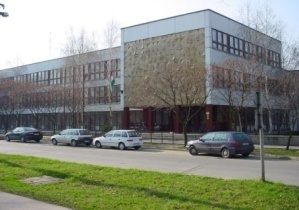 Karcag, 2020. szeptember 01. 	Kovács Miklós Istvánné		      igazgatóA 118/LD-1/2020.06.09. iktatószámú fenntartói nyilatkozat alapján jóváhagyva.2020. május 20-án módosítva a 677-1/2017. iktatószámú helyi tanterv.Az 51/2012. (XII. 21.) számú EMMI rendelet 2. számú mellékletében kiadott tantárgyi kerettantervek alapján készült, melyet kifutó jelleggel alkalmazunk 2020. szeptember 1-től 2023. augusztus 31-ig.Magyar nyelv és irodalom	102-4. évfolyam	10Célok	112. évfolyam	123-4. évfolyam	12Ismeretszerzési, - feldolgozási és - alkalmazási képességek fejlesztésének lehetőségei, feladatai	13Kompetenciák fejlesztése	13Szempontok a tanulók teljesítményének értékeléséhez	13Tematikai egységek és óraszámok	15MAGYAR IRODALOM 2-4. ÉVFOLYAM	15MAGYAR NYELV 2-4. ÉVFOLYAM	15MAGYAR IRODALOM 2. évfolyam	16Beszédkészség, szóbeli szövegek megértése, értelmezése és alkotása	16Olvasás, az írott szöveg megértése - a szövegértő olvasás előkészítése	17Irodalmi kultúra, az irodalmi művek értelmezése	18A tanulási képesség fejlesztése	20Az ítélőképesség, az erkölcsi, az esztétikai és a történeti érzék fejlesztése	21A fejlesztés várt eredményei a második évfolyam végén	22MAGYAR IRODALOM 3. évfolyam	23Beszédkészség, szóbeli szövegalkotás és a megértés fejlesztése	23Olvasás, az írott szöveg megértése	24Irodalmi kultúra, az irodalmi művek értelmezése	26A tanulási képesség fejlesztése	27Az ítélőképesség, az erkölcsi, az esztétikai és a történeti érzék fejlesztése	28Fogalmazási alapismeretek	29Szövegalkotási gyakorlatok	30A fejlesztés várt eredményei a harmadik évfolyam végén	31MAGYAR IRODALOM 4. évfolyam	31Beszédkészség, szóbeli szövegalkotás és a megértés fejlesztése	32Olvasás, az írott szöveg megértése	33Irodalmi kultúra, az irodalmi művek értelmezése	34A tanulási képesség fejlesztése	36Az ítélőképesség, az erkölcsi, az esztétikai és a történeti érzék fejlesztése	37Fogalmazási alapismeretek	38Szövegalkotási gyakorlatok	39A fejlesztés várt eredményei a negyedik évfolyam végén	40MAGYAR NYELV 2. évfolyam	41Az írástechnika fejlesztése – az eszközszintű írás előkészítése	41Nyelvtani és nyelvhelyességi ismeretek tudatosítása és alkalmazása: mondat, szó, hang, betű; szótagolás; szótő és toldalék; mondatfajták	42Helyesírási szabályok ismerete és alkalmazása	43A fejlesztés várt eredményei a második évfolyam végén	43MAGYAR NYELV 3. évfolyam	44Nyelvtani és nyelvhelyességi ismeretek tudatosítása és alkalmazása: mondatfajták, szavak, szófajok	44Helyesírási szabályok ismerete és alkalmazása	45A tanulási képesség fejlesztése	46Az íráshasználat fejlesztése	47A fejlesztés várt eredményei a harmadik évfolyam végén	48MAGYAR NYELV 4. évfolyam	49Nyelvtani és nyelvhelyességi ismeretek tudatosítása és alkalmazása - szófajok	49Helyesírási szabályok ismerete és alkalmazása	50A tanulási képesség fejlesztése	51A fejlesztés várt eredményei a negyedik évfolyam végén	52Angol nyelv 2–4. évfolyam	53Évfolyamonkénti óraszámok:	54Tantárgyi célok	54Általános fejlesztési feladatok	54Kulcskompetenciák	54Értékelés	552. osztály	56A fejlesztés várt eredményei 2. osztály végén	573. osztály	58A fejlesztés várt eredményei 3. osztály végén	604. osztály	61A fejlesztés várt eredményei 4. osztály végén	68Matematika 2-4. évfolyam	69Célok	70A tanulók értékelése	71Az ellenőrzés területei, formái	71Tematikai egységek és óraszámok	732. évfolyam	73Gondolkodási módszerek, halmazok, matematikai logika, kombinatorika, gráfok	74Számelmélet, algebra	75Függvények, az analízis elemei	78Geometria	79Statisztika, valószínűség	81A fejlesztés várt eredményei a második évfolyam végén	823. évfolyam	83Gondolkodási módszerek, halmazok, matematikai logika, kombinatorika, gráfok	83Számelmélet, algebra	84Függvények, az analízis elemei	87Geometria	88Statisztika, valószínűség	91A fejlesztés várt eredményei a 3. évfolyam végén	924. évfolyam	94Gondolkodási módszerek, halmazok, matematikai logika, kombinatorika, gráfok	94Számelmélet, algebra	95Függvények, az analízis elemei	98Geometria	99Statisztika, valószínűség	102A fejlesztés várt eredményei a 4. évfolyam végén	104Célok és feladatok	107Alapkövetelmények	115Ellenőrzése, értékelés, minősítés	115Célok és feladatok	116Alapkövetelmények	126Ellenőrzés, értékelés, minősítés	126Célok és feladatok	127Alapkövetelmények	133Ellenőrzés, értékelés, minősítés	134Környezetismeret 2-4. évfolyam	135Tantárgyi célok	1362. évfolyam	1363–4. évfolyam	136FEJLESZTÉSI FELADATOK	137ÉRTÉKELÉS	138Az értékelés alapelvei	138Környezetismeret heti és éves óraterve	1382. évfolyam	1383-4. évfolyam	1392. évfolyam	140Tájékozódás az iskolában és környékén	140Anyagok körülöttünk	141Mi kerül az asztalra?	142Élőlények közösségei	144A fejlesztés várt eredményei a második évfolyam végén	1453. évfolyam	146Mennyi időnk van?	146Megtart, ha megtartod	147Az a szép, akinek a szeme kék?	149Merre megy a hajó?	150Egészség és betegség	151A fejlesztés várt eredményei a harmadik évfolyam végén	1524. évfolyam	153Tájékozódás a tágabb térben	153Miért érdemes takarékoskodni?	155Önismeret és viselkedés	156Vágtat, mint a paripa	157Kertben, mezőn	159A fejlesztés várt eredményei a negyedik évfolyam végén	161Ének-zene 2–4. évfolyam	163Célok	164Fejlesztési célok	164Tematikai egységek és óraszámok	165Az értékelés elvei és eszközei	1652. évfolyam	166Zenei reprodukció – Éneklés	166Zenei reprodukció – Generatív (önállóan és/vagy csoportosan alkotó), kreatív zenei tevékenység	167Zenei reprodukció – Felismerő kottaolvasás, zeneelméleti alapismeretek	169Zenei befogadás – Befogadói kompetenciák fejlesztése	170Zenei befogadás – Zenehallgatás	171A fejlesztés várt eredményei a második évfolyam végén	172ZENEHALLGATÁSI ANYAG 2.osztály	1723. évfolyam	173Zenei reprodukció – Éneklés	173Zenei reprodukció – Generatív (önállóan és/vagy csoportosan alkotó), kreatív zenei tevékenység	174Zenei reprodukció – Felismerő kottaolvasás, zeneelméleti alapismeretek	175Zenei befogadás: Befogadói kompetenciák fejlesztése. Zenehallgatás	175A fejlesztés várt eredményei a harmadik évfolyam végén	1764. évfolyam	177Zenei reprodukció – Éneklés	177Zenei reprodukció – Generatív (önállóan és/vagy csoportosan alkotó), kreatív zenei tevékenység	178Zenei reprodukció – Felismerő kottaolvasás, zeneelméleti alapismeretek	179Zenei befogadás  – Befogadói kompetenciák fejlesztése – Zenehallgatás	179A fejlesztés várt eredményei a negyedik évfolyam végén	180ZENEHALLGATÁSI ANYAG 3-4. osztály	181Vizuális kultúra 2-4. osztály	182Célok	183A tanulók értékelése	183Tematikai egységek és óraszámok	1842. évfolyam	1843-4. évfolyam	1842. évfolyam	185Kifejezés, képzőművészet. Átélt élmények és események	185Kifejezés, képzőművészet. Valós és képzelt látványok	186Vizuális kommunikáció. Vizuális jelek a környezetünkben	187A média társadalmi szerepe, használata. Médiahasználati szokások médiumok, médiaélmény-feldolgozás	188A média kifejezőeszközei. Kép, hang, cselekmény	189A média társadalmi szerepe, használata. Személyes élmény, médiaélmény	190A média társadalmi szerepe, használata. Tájékozódás a virtuális terekben	191Tárgy- és környezetkultúra. Környezetünk valós terei és mesés helyek	192Tárgy- és környezetkultúra. Valós és kitalált tárgyak	193A fejlesztés várt eredményei a második évfolyam végén	1943. évfolyam	195Kifejezés, képzőművészet. Természeti, épített és képzeletbeli tájak, helyek	195Kifejezés, képzőművészet. Hétköznapi és képzelt figurák	196Vizuális kommunikáció. Utazások	196Vizuális kommunikáció. Vizuális hatáskeltés	198A média társadalmi szerepe, használata Médiahasználat, élménybefogadás, élményfeldolgozás Médiumok a mindennapi környezetben	199A média kifejezőeszközei. A médiaszövegek nyelvi jellemzői és érzelmi hatása	200A média társadalmi szerepe, használata. A média működési módja, mediális információforrások megbízhatósága	201A média társadalmi szerepe, használata. Tájékozódás a világhálón, a virtuális terekben, biztonságos internethasználat	202Tárgy- és környezetkultúra. Mikro- és makrotér	203Tárgy- és környezetkultúra. Tárgyak és használatuk	205A fejlesztés várt eredményei a harmadik évfolyam végén	2064. évfolyam	207Kifejezés, képzőművészet. Természeti, épített és képzeletbeli tájak, helyek	207Kifejezés, képzőművészet. Hétköznapi és képzelt figurák	208Vizuális kommunikáció. Utazások	208Vizuális kommunikáció. Vizuális hatáskeltés	210A média társadalmi szerepe, használata Médiahasználat, élménybefogadás, élményfeldolgozás Médiumok a mindennapi környezetben	211A média kifejezőeszközei. A médiaszövegek nyelvi jellemzői és érzelmi hatása	212A média társadalmi szerepe, használata. A média működési módja, mediális információforrások megbízhatósága	213A média társadalmi szerepe, használata. Tájékozódás a világhálón, a virtuális terekben, biztonságos internethasználat	214Tárgy- és környezetkultúra. Mikro- és makrotér	215Tárgy- és környezetkultúra. Tárgyak és használatuk	217A fejlesztés várt eredményei a negyedik évfolyam végén	218Technika, életvitel és gyakorlat 2–4. évfolyam	219Célok	220A tanulók értékelése	220Tematikai egység és óraszámok 2-4. évfolyam	2202. évfolyam	221Család, otthon, háztartás	221Tárgyi kultúra, technológiák, termelés	223Közlekedés	224Közösségi munka, közösségi szerepek	225A fejlesztés várt eredményei a 2. évfolyam végén	2263. évfolyam	227Család, otthon, háztartás	227Tárgyi kultúra, technológiák, termelés	228Közlekedés	230Közösségi munka, közösségi szerepek	231A fejlesztés várt eredményei a 3. évfolyam végén	2324. évfolyam	233Család, otthon, háztartás	233Tárgyi kultúra, technológiák, termelés	234Közlekedés	236Közösségi munka, közösségi szerepek	237A fejlesztés várt eredményei a 4. évfolyam végén	238Testnevelés és sport	2392-4. évfolyam	239Célok, feladatok	240Fejlesztési követelmények	241Értékelés	242Értékelés szempontjai	2422. ÉVFOLYAM	2423–4. ÉVFOLYAM	2442. évfolyam	245Előkészítő és preventív mozgásformák	245Hely- és helyzetváltoztató természetes mozgásformák	247Manipulatív természetes mozgásformák	249Természetes mozgásformák a torna és tánc jellegű feladatmegoldásokban	251Természetes mozgásformák az atlétika jellegű feladatmegoldásokban	252Természetes mozgásformák a sportjátékok alaptechnikai és taktikai feladatmegoldásaiban	253Természetes mozgásformák az önvédelmi és a küzdő jellegű feladatmegoldásokban	254Természetes mozgásformák az alternatív és szabadidős mozgásrendszerekben	254A fejlesztés várt eredményei a második évfolyamos ciklus végén	2563. évfolyam	258Előkészítő és preventív mozgásformák	258Hely- és helyzetváltoztató természetes mozgásformák	259Manipulatív természetes mozgásformák	261Természetes mozgásformák a torna és tánc jellegű feladatmegoldásokban	263Természetes mozgásformák az atlétika jellegű feladatmegoldásokban	264Természetes mozgásformák a sportjátékok alaptechnikai és taktikai feladatmegoldásaiban	266Természetes mozgásformák az önvédelmi és a küzdő jellegű feladatmegoldásokban	267Természetes mozgásformák az alternatív és szabadidős mozgásrendszerekben	268A fejlesztés várt eredményei a harmadik évfolyam végén	270Természetes mozgásformák a vízbiztonságot kialakító és úszógyakorlatokban	2714. évfolyam	274Előkészítő és preventív mozgásformák	274Hely- és helyzetváltoztató természetes mozgásformák	275Manipulatív természetes mozgásformák	277Természetes mozgásformák a torna és tánc jellegű feladatmegoldásokban	279Természetes mozgásformák az atlétika jellegű feladatmegoldásokban	280Természetes mozgásformák az önvédelmi és a küzdő jellegű feladatmegoldásokban	282Természetes mozgásformák a sportjátékok alaptechnikai és taktikai feladatmegoldásaiban	283Természetes mozgásformák a vízbiztonságot kialakító és úszógyakorlatokban	284Természetes mozgásformák az alternatív és szabadidős mozgásrendszerekben	286A fejlesztés várt eredményei a negyedik évfolyam végén	288TÁNC ÉS MOZGÁS	290Célok	290Fejlesztési feladatok	290A tanulók értékelése	2912. évfolyam	292Mozgásanyanyelv megalapozása	292Ritmusérzék fejlesztése	292A tánchoz kapcsolódó ének-zenei ismeretek	293Eligazodás a térben	293Népi játékok	294Hagyományismeret	295A tanult táncstílusok körének bővítése	295Improvizációs készség fejlesztése	296A fejlesztés várt eredményei a második évfolyam végén	2963. évfolyam	297A tanult táncstílusok körének bővítése	297Ritmusérzék fejlesztése	297A tánchoz kapcsolódó ének-zenei ismeretek	298Eligazodás a térben	298Népi játékok	299Hagyományismeret	299Improvizációs készség fejlesztése	300A fejlesztés várt eredményei a harmadik   évfolyam végén	3014. évfolyam	302A tanult táncstílusok körének bővítése	302Ritmusérzék fejlesztése	302A tánchoz kapcsolódó ének-zenei ismeretek	303Eligazodás a térben	303Népi játékok	304Hagyományismeret	305Improvizációs készség fejlesztése	305A fejlesztés várt eredményei a negyedik évfolyam végén	306
Magyar nyelv és irodalom2-4. évfolyamCélokAz általános iskola alsó tagozatán a magyar nyelv és irodalom tantárgy elsődleges célja az anyanyelvi kommunikációs képességek fejlesztése, és az ehhez elengedhetetlen ismeretek elsajátíttatása. Az anyanyelvi képességek fejlesztése nemcsak cél, hanem eszköz is a személyiség harmonikus fejlődéséhez, a nemzeti önazonosság erősödéséhez, a kognitív és érzelmi fejlődéshez, valamint mindezek katalizátora is egyben.Az anyanyelvi nevelésnek kisiskolás korban is alapvető szerepe van a kulcskompetenciák kialakításában, fejlesztésében, mert erre építve, ez által válik lehetővé a kultúra aktív befogadása, a társas-társadalmi érintkezés, az identitás kialakulása, az önálló ismeretszerzés és a tanulás.A magyar nyelv és irodalom tantárgy további fontos feladata a szóbeli és az írásbeli érintkezések önálló és kreatív, integrált használatának elsajátíttatásához szükséges alapvető képességek intenzív fejlesztése, a modern társadalom különféle színterein gyakorolt nyelvhasználati módok tanítása, illetve a nyelvhasználat változatos, adekvát, tanulói tevékenységekre épülő, folyamatos gyakoroltatása. A kor szükségleteinek és a társadalom elvárásainak megfelelően az alsó tagozatos magyar nyelv és irodalom tantárgy középpontjába a kerettanterv az olvasás-szövegértés és a helyes beszéd képességének fejlesztését helyezi, mint kiemelt területet, és ennek új elemeiként megjelennek az olvasási stratégiák is. Az olvasás és az írás képességének elsajátítása kulcs az önálló tanuláshoz, majd pedig a boldoguláshoz a mindennapi életben.A kisiskolások az iskolai tanulmányaik megkezdésekor különféle szinten birtokolják és használják anyanyelvüket. Az első iskolai években a tanító feladata nem az elméleti rendszerezés, hanem a változatos és egyre magasabb szinten történő gyakoroltatás a különféle kommunikációs helyzetekben, illetve a szorongásmentes, motivált nyelvi fejlődési környezet megteremtése. A játékos, önkifejező gyakorlatok lehetőséget teremtenek a nyelvi tudatosság, a kreativitás, az árnyalt önkifejezés, a másik megértésének igényére, a képességek fejlesztésére. E fejlesztési folyamatra épülhet majd a továbbiakban az anyanyelvi és az irodalmi kultúra megismertetése.Az irodalmi nevelés kialakítja és fejleszti a művekkel folytatott aktív párbeszéd képességét. Elsődleges feladata az olvasás megszerettetése, az olvasási kedv felkeltése és megerősítése. Az irodalmi műveltség megalapozásához kisiskolás korban a szövegolvasáshoz kapcsolódó szövegelemző és értelmező együttgondolkodás, a saját gondolatok kifejtése, egymás véleményének megismerése, valamint az irodalmi művekkel kapcsolatos tapasztalatszerzés, az esztétikai, erkölcsi értékek felfedezése, érzelmileg is megalapozott befogadása nyit utat. Mindez komoly hatást gyakorolhat az érzelmi élet, az önismeret és a társas kapcsolatok fejlődésére.A különféle kommunikációs helyzetekhez kapcsolódó tevékenységek kedvező feltételeket teremtenek az önálló tanulás képességeinek célirányos fejlesztéséhez, az ismeretfeldolgozás kulturális technikáinak megismeréséhez és gyakorlásához.2. évfolyamA tantárgy feladata az ösztönös nyelvtudásnak a formálása, a nyelvi tudatosság fejlesztése. A 2. évfolyam legfontosabb feladata az olvasás és az írás megtanítása, az igényes beszéd fejlesztése, amely egyben a további anyanyelvi nevelés alapja is. Az első osztályokban a tanulók egyedi sajátosságaira tekintettel, differenciáltan kell megszervezni az olvasástanulás folyamatát, haladási tempóját. Kiemelt feladat a szókincs gyarapítása. Az értő olvasás fejlődésében fontos szerepe van a szöveggel való foglalkozásnak. A fejlesztés eredményeként elvárható, hogy a tanuló néma olvasás útján megértse tankönyvei szövegének, a feladatok utasításainak a lényegét.A gyermeki spontán alkotóképességre és a játék örömére alapozva kell a legkülönfélébb tevékenységformákkal a hétköznapokban gyakori szövegműfajok tudatos és kreatív használatára nevelni.Az írás eszközzé fejlesztése a kézírás megtanításával kezdődik. A betűformák és betűkapcsolások elsajátításán keresztül vezet az út az írás automatizálásáig. Olyan írástempóra kell szert tenniük a tanulóknak, amely kiszolgálja a tanulási igényüket, s megfelel az életkorban elvárható követelményeknek.Az anyanyelvről szerzett ismeretek segítségével a tudatos nyelvszemléletet, az emeltebb igényű szóbeli és írásbeli anyanyelvhasználatot alakíthatjuk ki. A nyelvtani ismeretekhez kapcsolódik a helyesírási szabályismeret és a helyesírási készség elemi szintjének kialakítása. A szabályalkalmazással párhuzamosan futó fejlesztési feladat a tanulók önellenőrzésének és hibajavító tevékenységének. Fokozni kell a tanulók tudatosságát, kitartását és igényességét a különböző nyelvi tevékenységekben, segíteni kell őket, hogy tanulási tevékenységüket fokozatosan növekvő időtartamban legyenek képesek irányítani. 3-4. évfolyamA beszédkészség, a szóbeli szövegek megértésének, értelmezésének és alkotásának fejlesztése képezi alapját és kiinduló pontját valamennyi újonnan megtanulásra kerülő nyelvi tevékenységnek. E fejlettség döntően meghatározza a gyermek kortársaival való kapcsolattartásának és iskolai pályafutásának sikerét. Ezért különösen fontos a kulturált nyelvi magatartás megalapozása, a szókincs aktivizálása szövegalkotó feladatokkal, a narráció ösztönzése, gyakoroltatása. Az olvasástechnika eszközzé fejlesztése feltételt teremt az írott szövegek önálló megértéséhez. A szövegek értelmezésével és feldolgozásával felkészít az alapvető szövegműveletek önálló alkalmazására. Az olvasmányok sokoldalú feldolgozása fejleszti a tanulók kritikai érzékét, ítélőképességét és empátiáját, a kifejezés nyelvi megvalósulására való figyelmet. Lehetőséget teremt egyszerű irodalmi formákkal kapcsolatos tapasztalatok szerzésére, irodalmi kifejezésformák, stílusbeli és szerkezeti sajátosságok felfedezésére, a magyar nyelv és a magyar kultúra hagyományainak megismerésére, az olvasás megszerettetésére. Az írásbeli szövegalkotás szabályainak megtanítása különböző témájú és szövegtípusú olvasmányok feldolgozásával valósul meg. Ezek szolgálnak mintául a gyermekek fogalmazásaihoz, nyitnak utat a későbbi kreatív alkotásokhoz, a képzelet, az érzelmek, a gondolatok önálló kifejezéséhez. A szövegek az árnyalt, gazdag szókincs kialakításának forrásai is; hozzájárulnak az önkifejezés igényének kielégítéséhez és képességének fejlődéséhez. Az önálló tanulás képességének kialakítása az olvasás-szövegértés képességének fejlesztésébe ágyazva az ismeretszerző képességek intenzív fejlesztését szolgálja. Fontos a tanulási szokások és technikák tanulása, a különféle források és azok használatának, az információszerzés lehetőségeinek és korlátainak megismerése, a szelekció, az összehasonlítás és a kritikai feldolgozás képességének fejlesztése. A 3−4. évfolyamon az írás-helyesírás tanításának célja az életkornak és az oktatás igényeinek megfelelő írástechnika differenciált kialakítása, a tanulást és az írásos önkifejezést szolgáló eszközzé fejlesztése az olvashatóság, a rendezettség és a helyesség igényével. A tapasztalati megalapozottságú, elemi szintű grammatikai ismeretek megszerzésével elkezdődik a tudatos nyelvszemlélet kialakulásának folyamata. Fejlődésnek indul a nyelvi kifejezésre irányuló figyelem, az önértékelő képesség, a kritikai érzék és az igényes, változatos és kifejező nyelvhasználatra való törekvés különféle kommunikációs helyzetekben. Ismeretszerzési, - feldolgozási és - alkalmazási képességek fejlesztésének lehetőségei, feladataibeszédkészség fejlesztése,szóbeli szövegek megértése, értelmezése és alkotása,olvasás, az írott szöveg megértése,szövegértő olvasás fejlesztése,irodalmi kultúra, irodalmi művek értelmezése,írás, íráskép és az íráshasználat fejlesztése,fogalmazási alapismeretek kialakítása,szövegalkotási gyakorlatoknyelvtani és nyelvhelyességi ismeretek tudatosítása,helyesírási szabályok ismerete és alkalmazása,a tanulási képesség fejlesztése,az ítélőképesség, az erkölcsi, az esztétikai és a történeti érzék fejlesztése.Kompetenciák fejlesztéseA magyar nyelv és irodalom tantárgy megteremti a kulcskompetenciák fejlesztésének lehetőségeit:az anyanyelvi kompetencia elsődleges eszköze,az utasítások, szöveges feladatok értelmezése révén közvetve hozzájárul a matematikai kompetencia fejlesztéséhez,az irodalmi művek olvasása segíti a szociális és állampolgári kompetenciák fejlesztését valamint az erkölcsi nevelést,a csoportmunka, kooperatív munkavégzés lehetőséget teremt az önismeret és a társas kapcsolati kultúra fejlesztésére, az információgyűjtés, önálló beszámolók készítése, digitális tananyagok használata során fejlődik a digitális kompetencia,a magyar történelem eseményeihez kapcsolódó szövegek feldolgozása a nemzeti öntudat erősödését segíti.Szempontok a tanulók teljesítményének értékeléséhezAz első négy évfolyamon a tanulási folyamat egészében kiemelten fontos a fejlesztő értékelés. Az értékelés alapja a pozitív megerősítés, a folyamatos, jóindulatú visszajelzés, a motiváció erősítése a munkavégzésre. A tanító folyamatosan figyelemmel kíséri a tanulók fejlődését, személyre szólóértékelést nyújt a fejlődés üteméről, az egyéni teljesítményről. Formáló-segítő értékelésre van szükség, vagyis megerősíteni, visszaigazolni, amit a tanuló már tud, amit sikeresen old meg, egyúttal útmutatást adni arra nézve: hogyan emelhetné tudását, teljesítményét még magasabb szintre. Az értékelés célja a helyes értékrend közvetítése, az elvárások megértése, a pontos munkavégzés igényének kialakítása. A helyes értékelés segíti a tanulók önértékelésének kialakítását, fejlesztését. A kisiskolások értékelésének alapelve a tapintat és a türelem. Az értékelés igazodjon a gyakorlás során alkalmazott tevékenységekhez. A számonkérés igazodjon az életkori sajátosságokhoz, legyen változatos. A folyamatos szóbeli értékelés mellett szükséges az írásbeli értékelés is. A fejlesztés csakis akkor lehet eredményes, ha az írásbeli munkák javítása azonnal megtörténik. Az értékelés elsődlegesen a pedagógus feladata, de lehetőséget kell teremteni arra is, hogy a tanulók értékeljék önmaguk munkáit, és folyamatosan sajátítsák el társaik értékelésének a tapintatos formáit. A folyamatos szóbeli és írásbeli értékelések jelentik félévi és tanév végi minősítő értékelések alapját. Első évfolyamon félévkor, év végén, valamint második évfolyamon félévkor a tanulók értékelése és minősítése szövegesen, második évfolyam végétől az értékelés érdemjegyekkel történik. A fejlesztési ciklusok végén a tanulói teljesítmények érdemjegyekkel történő értékeléséhez támpontot jelentenek a fejlesztés várt eredményeinek meghatározása a kerettantervben. A kerettantervben meghatározott Magyar nyelv és irodalom tantárgyat intézményünkben Magyar nyelv és Magyar irodalom tantárgyként oktatjuk és értékeljük.Tematikai egységek és óraszámokMAGYAR IRODALOM 2-4. ÉVFOLYAMMAGYAR NYELV 2-4. ÉVFOLYAMMAGYAR IRODALOM 2. évfolyamHeti óraszám: 4 óra              Éves óraszám: 144 óraMAGYAR IRODALOM 3. évfolyamOlvasás	Heti óraszám: 3 óra                                        Éves óraszám: 108 óraFogalmazásHeti óraszám: 1 óra Éves óraszám: 36 óraMAGYAR IRODALOM 4. évfolyamOlvasás	Heti óraszám: 3,5 óra                                                  Éves óraszám: 126 óraFogalmazásHeti óraszám: 1 óra          Éves óraszám: 36 óraMAGYAR NYELV 2. évfolyamHeti óraszám: 3 óra              Éves óraszám: 108 óraMAGYAR NYELV 3. évfolyamHeti óraszám: 3 óra             Éves óraszám: 108 óraMAGYAR NYELV 4. évfolyamHeti óraszám: 2,5 óra    Éves óraszám: 90 óra
Angol nyelv
2–4. évfolyamÉvfolyamonkénti óraszámok:Tantárgyi célokAz első évfolyamon kezdődő kisgyermekkori idegennyelv-oktatás alapvető célja lélektani és nyelvi: egyrészt kedvet ébreszteni a nyelvek tanulása iránt, sikerélményhez juttatni a diákokat, másrészt megalapozni a későbbi nyelvtanulást, főként a receptív készségek fejlesztésével. Ezekhez járul még a nyelvtanulási stratégiák kialakításának megalapozása.Az idegen nyelvi órákon a gyerekek az ismeretlen nyelven hallottakat a világról kialakult ismereteik alapján értelmezik, ezért elengedhetetlen, hogy a tananyag általuk ismert tartalmakra épüljön. Ez egyrészt a konkrét helyzet kihasználásával, szemléltetéssel, másrészt már ismert tantárgyak anyagának integrálásával érhető el. Így válik az ismeretlen célnyelvi tanári beszéd érthetővé a diákok számára.A tanterv az l-4. évfolyamok anyanyelven megismert témaköreire, beszédszándékaira, fogalomköreire és tevékenységeire épül. A készségek közül a hallott szöveg értésének fejlesztése a legfontosabb, melynek fejlődését az órai utasítások és a cselekvésre épülő játékos feladatok teljesítéséből követhetjük nyomon. A beszéd az egyszavas válaszoktól (igen, nem, név, szín, szám stb.), a memorizált, elemezetlen nagyobb egységek használatáig terjed (köszönés, mondóka, körjáték, dal). Természetes része a gyerekek órai beszédének a magyar nyelvű kérdés és válasz, melyet visszajelzésként, megerősítésként használnak a tanár célnyelvhasználatával párhuzamosan.A követelmények a természetes nyelvelsajátítás folyamatát tükrözve a szó és az egyszerű mondat szintjén mozognak. Az olvasás és írás bevezetésével célszerű várni, míg a gyerekekben felmerül erre az igény.Általános fejlesztési feladatokTudatosodjon a tanulóban, hogy anyanyelvén kívül idegen nyelven is kifejezheti magát. Alakuljon ki a tanulóban pozitív hozzáállás a nyelvtanulás iránt. Fejlődjön együttműködési készsége, tudjon részt venni pár- és csoportmunkában. Ismerkedjen meg néhány alapvető nyelvtanulási stratégiával.KulcskompetenciákAz idegen nyelvi kommunikáció az anyanyelvi kommunikáció elemeivel jellemezhető: fogalmak, gondolatok, érzések, tények és vélemények megértése, kifejezése és értelmezése szóban és írásban (hallott és olvasott szöveg értése, szövegalkotás), a társadalmi és kulturális tevékenységek megfelelő keretein belül – oktatás és képzés, munka, családi élet és szabadidős tevékenységek –, az egyén szükségleteinek megfelelően. Az idegen nyelvi kommunikáció olyan képességeket is igényel, mint például a közvetítés, más kultúrák megértése (vö. szociális és állampolgári kompetencia). Az ehhez szükséges képességek felölelik a szóbeli üzenetek megértését, beszélgetések kezdeményezését, folytatását és lezárását), valamint a szövegolvasást, szövegértést és szövegalkotást az egyéni igényeknek megfelelően. A fentieken kívül a nyelvtanítás és tanulás lehetőleg járuljon hozzá a gyermek személyiségének alakításához a holisztikus, vagyis az egész személyiséget figyelembe vevő általános nevelési célok szem előtt tartásával. A nyelvi nevelés csupán egy területe a személyiségfejlesztésnek, a nyelvórán azonban gondot kell fordítanunk a testi, érzelmi, társas fejlesztésre is. Ha a tanulói tevékenységekből indulunk ki, fontos szerephez jut az esztétikai-művészeti tudatosság és (főként) kifejezőkészség kompetencia, pl. projektmunka, daltanulás, szerepjátszás során. A nyelvoktatás alkalmas terep egyéb általános készségek és kompetenciák (például: gondolkodási, szövegértési készségek, a koncentráció képességének alapozása, az önismeret elmélyítése) elsajátítására és begyakorlására is:Tágítsa a gyermek látókörét, nyisson ablakot a világra! Segítse hozzá a gyermeket a nyelvi tudatosodáshoz! A gyermek legyen tudatában annak, hogy anyanyelvén kívül más nyelvek is léteznek, és azokon éppúgy kifejezheti gondolatait! A több csatornán (anyanyelven és célnyelven) történő ismeretszerzés az ismeretet megerősíti. A nyelvek iránti fokozott fogékonyság pozitívan hat anyanyelvi fejlődésére is. ÉrtékelésA tanulói teljesítmény értékelésének három célja van: Visszajelzést nyújtani az előírt tananyagban elért előrehaladásról, az erős és gyenge pontokról;A tanulók nyelvtanulási motivációját fenntartani és tovább erősíteni;Hozzájárulni reális önértékelésük kialakításához. A tanuló haladását folyamatosan kell értékelni, Az értékelés mind írásban, mind szóban rendszeres és sokoldalú legyen. Terjedjen ki a 4 alapkészségre, a nyelvtan, a szókincs elsajátításának vizsgálatára, a feladatmegoldó képességre.A tanév folyamán dolgozatok és szódolgozatok írására kerüljön sor.Az 1. évfolyamon és 2. évfolyam félévekor szövegesen, 2. évfolyam félévétől pedig 1-5-ig terjedő érdemjeggyel értékeljük a tanulók teljesítményét, félévkor és év végén osztályzat kerül a bizonyítványba. Az értékelés szóban folyamatosan történik. Év végén a legjobbak dicséretben részesülnek. 2. osztályHeti óraszám: 1 óra                                                                               Éves óraszám: 36 óra3. osztályHeti óraszám: 1 óra                                                                               Éves óraszám: 36 óra4. osztályHeti óraszám: 3 óra                                                                              Éves óraszám: 108 óraMegjegyzés: az integrált képességfejlesztés az összes nyelvóra feladata, ezért az óraszámokra nem bontható, a tanórák folyamán, indirekt módon, témakörökbe integrálva nyilvánul meg.
Matematika
2-4. évfolyamCélokA matematikai nevelés célja az általános iskola kezdő szakaszán a tanulók felkészítése az egyre önállóbb ismeretszerzésre a tanulás – ezen belül a matematikatanulás – iránti pozitív attitűd kimunkálásával, a megismerő képességek és szokások fejlesztésével, formálásával, az alapvető ismeretek közös, de egyre önállóbb feldolgozásával és alkalmazásával. A cél szolgálatában feladatunk alapvetően kettős. Az egyik fő feladat, hogy formáljuk és fejlesszük a tanulók:figyelmét, megfigyelőképességét,emlékezetét,megítélő képességét,lényegkiemelő és absztraháló képességét,általánosításra való képességét,összefüggéslátását,megértési képességét,alapvető matematikai képességeit és készségeit, alkotóképességét,gondolkodását, problémamegoldó képességét,önállóságát az ismeretszerzésben és az ismeretek rendezésében, alkalmazásában,helyes tanulási szokásait,a matematikai tevékenységek iránti érdeklődését,az életkornak megfelelő kommunikációs képességét,a munkavégzéshez szükséges általánosabb képességeit (pl. pontosság, rendszeresség, megbízhatóság, együttműködés, felelősségvállalás).Az első négy év matematikatanulásának másik, szintén döntően fontos feladata olyan alapvető matematikai ismeretekés alkalmazható tudás elsajátíttatása, amelyek egyrészt biztosítják a problémamentes továbbhaladást a kötelező oktatás keretében, másrészt segítik a többi tantárgy, műveltségi terület céljainak megvalósulását. A matematika kiemelt témaköreiben az ismereteket folyamatosan összekapcsolva, a konkrétumokhoz mindig újra visszatérve, spirálisan bővítjük. A megértésen alapuló tanulás lényegéhez tartozik, hogy az újabb ismeretelemeket a korábban megszerzett ismeretekhez, sőt ezek alakuló rendszeréhez kapcsoljuk. Ezért már az alapozó szakaszban is fontos szerepe van a témák együttépítésének.Alapvető fontosságú, hogy valódi tudáshoz segítsük eljutni a gyerekeket. Elsősorban azokkal a tényekkel, fogalmi tartalmakkal, a tárgyi valóságban megtapasztalható összefüggésekkel ismerkedjenek meg, amelyek biztonságos alapot képeznek a ráépítéshez. A gyerekek tempójának megfelelően haladva az alaposabb, mélyebb tudás kiépítésére helyezzük a hangsúlyt.Központi szerepet kap a tapasztalatszerzéssel megérlelt fogalmak kialakítása, egyes matematikai tartalmak értő ismerete, a helyes szövegértelmezés és a matematikai szaknyelv használatának előkészítése, egyes fogalmak pontos használata. A tanulók aktív cselekvő tevékenységén keresztül erősödik az akarati, érzelmi önkifejező képességük, kommunikációjuk, együttműködési készségük, önismeretük.Az alsó tagozaton, a matematikai fogalmak építésének kezdeti szakaszában a tanulói tevékenységeknek kettős szerepe van. A matematika tanulásának is a saját, cselekvő tapasztalatszerzésből kiinduló induktív megismerés az alapja. Ezért a manuális, tárgyi tevékenységek szükségesek a fogalmak kellően változatos, gazdag, konkrét tartalmának megismeréséhez. Másrészt ezek a tevékenységek válnak belsővé, gondolativá, azaz ezek képezik a gondolkodási tevékenységek alapját is. A fejlesztést szolgáló és a matematikai ismereteket alapozó tárgyi, manuális és gondolati tevékenységek fontosabb területei:összehasonlítás, azonosítás, megkülönböztetés, megfigyelés,válogatás, osztályozás és rendezés,lényegkiemelés,absztrahálás és konkretizálás,tapasztalatok kifejezése különféle módokon (megmutatással, rajzzal, adatok rendezésével, példák, ellenpéldák gyűjtésével stb.), megfogalmazása saját szókinccsel, egyszerűbb esetekben matematikai szaknyelv, illetve jelrendszer alkalmazásával,állítások és kérdések értelmezése,tudatos emlékezetbe vésés, felidézés,általánosítás és specializálás,önellenőrzés, gondolatok tudatosítása, reflektálás, döntés,adatok gyűjtése (számlálás, mérés, megfigyelés és számítások útján), rögzítése, rendezése,összefüggések keresése, oksági és egyéb kapcsolatok feltárása,tevékenységekhez kötött alkotó gondolkodás,probléma felismerése, problémamegoldás tárgyi tevékenységgel és egyszerűbb esetekben gondolati úton,analógiák felismerése, követése,algoritmusok követése.A tudatos matematikai tevékenységek eredményeként azt várjuk, hogy a 4. évfolyam befejezése után a tanulók megismerési módszerekben gazdagodva, a matematika és a matematikatanulás iránti pozitív beállítódással, érdeklődéssel, a továbbhaladáshoz szükséges, alkalmazható ismeretek birtokában folytathassák tanulmányaikat.A tanulók értékeléseAz értékelés alapjául az érvényben levő Nemzeti Alaptanterv, illetve az adott kerettantervben, valamint a ráépülő iskolai programban megfogalmazott fejlesztési célok és feladatok szolgálnak.Kisiskoláskorban a tanítói értékelés dominál, ugyanakkor fokozatosan fejlesztjük a reális önértékelésre való képességet. A külső és belső értékelést az előre adott szempontok és az ellenőrzés során szerzett információk alapozzák meg.Az ellenőrzés területei, formáiA tanulók – tanító által történő – megfigyelése:önálló tevékenység közben;csoportmunkában való részvétel során.Tanulói megfigyelések:egymás munkájának segítése csoportmunkában;önellenőrzés.Javasolt ellenőrzési módszerek:feladatlapok szóbeli felelet témazáró dolgozat (nagyobb témakörök végén, vagy több témakör együttes zárásakor);otthoni munka (feladatok megoldása, gyűjtőmunka, megfigyelés, feladatok számítógépes megoldása stb.);csoportmunka projektmunka és annak dokumentálása;versenyeken, vetélkedőkön való szereplés, elért eredmények.A tantárgyi eredmények értékelése 1. évfolyamon szövegesen, a 2-4. évfolyamon hagyományos 5 fokozatú skálán történik. Fontos, hogy a tanulókmotiváltak legyenek a minél jobb értékelés elnyerésére;tudják, hogy munkájukat hogyan fogják (szóban, írásban, osztályzattal) értékelni, – ez a tanító részéről következetességet és céltudatosságot igényel;számítsanak arra, hogy munkájuk elvégzése után önértékelést is kell végezniük;hallgassák meg társaik értékelését az adott szempontok alapján;fogadják meg tanítóik észrevételeit, javaslatait, kritikáit akkor is, ha nem érdemjeggyel történik az értékelés, tudják hasznosítani a fejlesztő értékelési megnyilvánulásokat.A fejlődési folyamat követése során végzett elemzések informálnaka tanulók egyéni haladásáról (tanulási mód, tempó, egyéni nehézségek, különleges érdeklődés, egyéni teljesítmény stb.);a fogalomépítés aktuális szintjéről.A diagnosztikus mérések segítik annak megállapítását, hogy az „indulási” és várható „érkezési” szint között meghúzott fejlesztési folyamat ívének mely pontján észlelhető hiány, töréspont. Az időszakos, diagnosztikus mérések megtervezése mindig a tanító feladata, aki pontosan tudja, milyen célokat tűzött ki az adott időszakban, és mit, milyen konkrétsági szinten és milyen mélységben tudtak feldolgozni. A szummatív mérések is hozzájárulnak ahhoz, hogy pontos képet alkossunk a tanulók tudásáról, képességeik fejlődéséről. Ezek a mérések azonban semmiképpen nem fontosabbak és nem adnak hitelesebb információkat a gyerekek felkészültségéről, mint a velük folyamatosan együtt dolgozó pedagógus megfigyelései.A tanulási folyamaton belül a tanulók értékelésével az egyén fejlettségét, aktuális tudását viszonyítjuk a saját képesség szerint elérhető legmagasabb szinthez, valamint a fejlesztés, tanulás során várható eredményhez.A tantervben az egyes évfolyamok végén a fejlődés várható eredményeinek meghatározását irányelveknek kell tekinteni. Azt, hogy az adott területen mennyire biztatóak az aktuális helyzet és a fejlődés jelei, a pedagógusnak kell megítélnie. Ezért – bár mérésekkel sok területen megbízható információkat szerezhetünk növendékeink tudásáról, felkészültségéről, képességeinek fejlettségéről – kellő mértékben kell támaszkodnunk a folyamatos megfigyelés során gyűjtött tapasztalatokra.Az év végi értékelés egyrészt a szummatív mérési eredményekre, másrészt a tanító folyamatos megfigyelései során szerzett összképre épül.Tematikai egységek és óraszámok2. évfolyamHeti óraszám: 4 óra		Éves óraszám: 144 óra3. évfolyamHeti óraszám: 4 óra		Éves óraszám: 144 óra4. évfolyamHeti óraszám: 4 óra		Éves óraszám: 144 óra2-4. évfolyamRÓMAI KATOLIKUS HITTAN2. évfolyamCélok és feladatokA gyermekeknek meg kell ismerniük az őket hívó Jézus életének és tanításának főbb mozzanatait az evangéliumok alapján. Meg kell tanulniuk a Miatyánkot, az Üdvözlégyet, a Hiszekegyet (elemeiben), a szentmise főbb részeit, és ismerniük kell a keresztség szentségét.Segíteni kell a gyermeket annak felismerésében, hogy Jézus az ő barátja, aki hívja, szereti és tanítja őt. Készségessé kell tenni a gyermeket a Jézussal való szentségi találkozásra.2. évfolyamÓraszám: 2 óra/hét72 óra/évAjánlás az éves óraszám felosztásáraMegjegyzés: A tanórák 10 %-ban az egyházi énekek tanítására kerül sor.AlapkövetelményekIsmerje a tanuló Jézus nyilvános működésének főbb eseményeit. Tudjon elmondani egy-egy evangéliumi történetet. Ismerje Jézus megváltói szerepét, tevékenységét. Ismerje a keresztség szentségét. Ismerje a szentmise fő részeit.Ellenőrzése, értékelés, minősítésFolyamatosan számon kérjük az órán hallott és feldolgozott evangéliumi történetet vagy tanítást. Kérdésekkel, beszélgetéssel ellenőrizzük, mennyire értették meg, illetve sajátították el tanulóink Jézus tanítását. Értékelésünket dicsérettel, jutalmazással és osztályzattal fejezzük ki. A helytelen vagy pontatlan feleletet javítjuk, pontosítjuk.Projektmunka: tervezés, rend, szépség, együttműködés.HITTAN3. évfolyamCélok és feladatokA gyermeknek ismernie kell Jézus életét, legfontosabb tanításait, el kell sajátítania a bűnbánat szentségével, illetve az oltáriszentséggel kapcsolatos tudnivalókat; tudnia kell a tízparancsolatot és Jézus új parancsolatát. – Harmadikos korban a gyerekek számára feltétlenül biztosítani kell az Újszövetségi Szentírás használatát, és az órákon mintegy bele kell nőniük a Szentírás rendszeres olvasásába.A gyermeket hozzá kell segíteni ahhoz a felismeréshez, hogy a Jézust követő ember válasza Isten szeretetére a Krisztus tanítása szerinti élet és a vele való találkozás az eukharisztiában. A gyermek tárgyi tudásának építésével egy időben lelki fejlődését is segítenünk kell, hogy a harmadik év végére minél felkészültebbé válhasson az eukharisztia tudatos vételére. Imaéletének formálásában arra kell törekednünk, hogy a saját korának megfelelő szinten értse és érezze az ima fontosságát. Segítenünk kell őt abban, hogy szintjének megfelelő tudatossággal válaszoljon Jézus szeretetére, törekedjen a jóra.3. évfolyamÓraszám: 2 óra/hét72 óra/évAjánlás az éves óraszám felosztásáraMegjegyzés: A tanórák 10 %-ban az egyházi énekek tanítására kerül sor.AlapkövetelményekIsmerje a tanuló Jézus életének legfontosabb eseményeit és tanítását. Sajátítsa el a bűnbocsánat szentségével és az oltáriszentséggel kapcsolatos tudnivalókat. Tudja fejből a tízparancsolatot. Ismerje a négy evangélium szerzőjét, az evangéliumok sorrendjét. Tudjon fejből idézni legalább 20 evangéliumi részből egy-egy verset. Ismerje Jézus új parancsát.Ellenőrzés, értékelés, minősítésKérdésekkel és megbeszéléssel ellenőrizzük, mennyire értették meg, illetve tették magukévá az órán elhangzott tanítást. A füzetvezetést, házi feladatokat is rendszeresen ellenőrizzük. A helyes válaszokat, az órai aktivitást, jó meglátásokat dicséretben részesítjük, jutalmazzuk. A hibát szeretettel és nagy tapintattal javítjuk.Az értékelés változatos módon történik: szóbeli feleletek, rajzok, memoriterek, szorgalmi feladatok jutalmazása, illetve osztályzattal történő minősítése. Az elsőáldozáshoz szükséges vizsgakérdéseket a tanév során folyamatosan magyarázzuk, tanítjuk, megtanulásukat ellenőrizzük. Projektmunka: tervezés, pontosság, szépség, együttműködés, rend.HITTAN4. évfolyamCélok és feladatokA gyermekek ismerjék meg az ószövetségi elbeszéléseket, azok erkölcsi üzenetét, valamint a belőlük sugárzó végtelen isteni szeretetet. Törekednünk kell arra is, hogy a tanulók észrevegyék az elbeszélések Újszövetségre mutató jellegét. – Nem szabad azonban elfelejtenünk, hogy ebben az életkori szakaszban a gyermekek még nem rendelkeznek történeti ismeretekkel, nem képesek történelmi távlatban gondolkodni. Jóllehet a történetek bizonyos időrendiségben követik egymást, nem célunk az üdvtörténeti sorrendiség bemutatása.Alapcélkitűzésünk az, hogy megragadjuk a gyermekek bizalommal teli érdeklődését, és azt Isten szeretetére irányítsuk. Tudatosítsuk bennük, hogy miként az ószövetségi ember élete, az ő életük is Isten kezében van. Segítsük őket abban, hogy mindennapi életükben bizalommal hagyatkozzanak a mennyei Atya gondviselő jóságára. Alakítsuk ki bennük a készséget, hogy figyeljenek a népét féltő szeretettel vezető és minden problémájára választ adó Úr szavára.4. évfolyamÓraszám: 2 óra/hét72 óra/évAjánlás az éves óraszám felosztásáraMegjegyzés: A tanórák 10 %-ban az egyházi énekek tanítására kerül sor.AlapkövetelményekTudják elmesélni a hallott ószövetségi történeteket. Tudják az olvasmányok végén szereplő szentírási idézeteket könyv nélkül. Ismerjék az erény és a bűn fogalmát, a három isteni erényt, azok jelentőségét az ember életében. Ismerjék meg a legfőbb erényeket az ószövetségi történetek kapcsán. Tudják a négy sarkalatos erényt. Ismerjék a főbűnöket, illetve az ezekkel ellentétes erényeket. Ismerjék az ószövetség népének Isten által kiválasztott kiemelkedő személyeit. Tudják hitünk fő igazságait. Ellenőrzés, értékelés, minősítésAz olvasmányok végén szereplő szentírási idézeteket minden órán számon kérjük. A könyv nélkül tudott szentírási részletet, a bibliai történet értelmes és értelmezett elmondását osztályzattal minősítjük. A tanórai beszélgetések során fény derül arra, mi nem világos a tanulók számára, mi érdekli őket különösképpen a hallott bibliai történetek kapcsán. Így ellenőrizhetjük tudásuk helyességét és hitbeli fejlődésüket. Projektmunka: karácsonyi műsor készítése, amit az idősek otthonában adnak elő (versek, énekek, történetek, idézetek a Szentírásból) és apró ajándékok készítése (pl. papírból szív, rajta egy szentírási idézet).
Környezetismeret
2-4. évfolyamTantárgyi célokA környezetismeret tantárgy célja, hogy a gyermek természetes kíváncsiságára építve előbb a szűk, később az egyre tágabb környezet dolgait, jelenségeit és történéseit megismerje, ezek megértéséhez támpontokat adjon, további megfigyelésekre ösztönözzön és fenntartsa a magyarázatkeresés igényét. A környezetismeret tantárgy keretében az ezzel kapcsolatos gondolati sémák kialakítása és a nyitott megfigyeléshez, kutakodáshoz szükséges érzelmi háttér biztosítása a cél. Fontos érzékeltetni a megfigyelő szerepét, mint ahogyan azt is, hogy a környezet folyamatai megmagyarázhatók, és a feltett kérdésektől és az előzetes tudástól függően egyre részletesebben érthetők meg.A problémákból kiindulva egyúttal a természettudományos megfigyelés, valamint a tudományos gondolkodásmód: kérdésfelvetés, bizonyítás és érvelés megalapozása is célja. A gyermekek életkori sajátosságaiból adódóan a megismerés folyamatában a pedagógus egyszerre irányít és példát ad. Felelőssége abban is kiemelkedő, hogy a válaszkeresésben maga is nyitott a jelenségek rendszerszintű értelmezése, a saját tapasztalás, az újszerű megoldások keresése, illetve a napi élet problémái iránt. A tudás folyamatos bővítéséhez elengedhetetlen, hogy a pedagógus a tanulók motivációját, érdeklődését és a környezettel, a természettel, a testük működésével kapcsolatos attitűdjeit is formálja a közös tanulás során. 2. évfolyamCél a közvetlen környezetben való biztonságos tájékozódás, valamint a saját szervezet tudatos megfigyelése, az érzékelt tapasztalatok megfogalmazása és annak megerősítése, hogy a környezet, az életmód és a testi jelzések kapcsolatban állnak egymással.A természeti jelenségek fürkészése, a környezet iránti pozitív attitűd megtartása vagy kialakítása, a természet és az élőlények szépségének (önmagáért való értékének) felfedezése ahhoz teremt kedvet, hogy a gyermek az ezekkel kapcsolatos tudását fejlessze A környezetismeret – a többi tantárgyhoz szorosan kapcsolódva – segíthet, hogy a gyermek a környezetében tapasztalt változásokat elhelyezze, új környezetét elfogadja, és abban biztonságot leljenAz ok-okozati összefüggések megtalálására, az érvelésre, indoklásra, a tények felismerésére.A tanulás folyamatában való aktív részvétel fejleszti a kezdeményezőkészséget és a felelősségtudatot, a tartalmak pedig szerepet játszanak az azonosságtudat és a hagyományokhoz való kötődés erősítésében, az állampolgári felelősségérzet előkészítésében és az önismeret kibontakoztatásában is3–4. évfolyamA 3–4. évfolyamon az egyszerűbb vizsgálatok mellett egyre nagyobb szerepet kapnak a módszeresebb megfigyelések. A rácsodálkozástól a tapasztalatok mind szabatosabb megfogalmazásáig jutunk el. Az emberi test működésével kapcsolatban a leíró megfigyelésen túllépve egyre fontosabbá válik az ok-okozati összefüggések feltárása. Emellett a divattal, szokásokkal kapcsolatos kritikus állásfoglalás, a tudás alkalmazásának igénye, az érvek és ellenrévek keresése és összevetése is fontos szerepet kap Kiemelt szerepet kap a környezettudatosság, illetve az ember és a természet harmonikus együttélési módjainak tisztelete, ilyen megoldások értékelése és keresése.Az egyes foglalkozások, szakmák megismerésén.Az önálló és kritikus információszerzés a természettudományos műveltség megalapozásának kulcseleme, de jelentős szerepe van a szociális és állampolgári kompetencia fejlesztésében, illetve az állampolgárságra, demokráciára való nevelésben is. A lakóhely és az ország főbb nevezetességeinek megismerése és bemutatása. A jeles napokkal kapcsolatos szokásoknak a természet változásával való összekapcsolása hozzájárul annak megértéséhez, hogy hagyományaink segítenek a természettel való kapcsolat újrafelfedezésében, megélésében és egyúttal életünket is strukturálják.FEJLESZTÉSI FELADATOKA tanuló legyen nyitott a természet szépségei, értékei iránt. Tanuljon meg ismereteket szerezni közvetlen és közvetett módon. Tudja a megszerzett ismereteket csoportosítani, összehasonlítani, elmondani, leírni, ábrázolni. Legyen képes a megszerzett ismereteket, tapasztalatokat a mindennapi életben alkalmazni.Ennek érdekében:tudjon ismeretekhez jutni különböző képi és szöveges ismerethordozók révén,legyen képes a különböző dolgokat, jelenségeket, folyamatokat elemi szinten megfigyelni,tanítói irányítással tudjon egyszerű kísérleteket, vizsgálódásokat végezni,legyen képes a tapasztalatokat elemezni, értelmezni, magyarázni, következtetéseket levonni,ismerje fel a mérésekhez, vizsgálódásokhoz szükséges eszközöket és használja azokat balesetmentesen,szerezzen gyakorlatot a mindennapi életben előforduló mérésekben, ezek mértékegységeinek (hosszúság, tömeg, térfogat, idő, hőmérséklet) használatában,szerezzen jártasságot a dolgok, élőlények, folyamatok, jelenségek megadott vagy tetszőleges szempont szerinti csoportosításában,legyen gyakorlata a különböző tárgyak, élőlények, jelenségek jellemzőinek elemi szintű összehasonlításában, a különbségek felismerésében,tudja az összehasonlítások során elkülöníteni a lényegest a lényegtelentől,legyen képes a megfigyeléseit egyszerű módon, saját szavaival elmondani, és tanítói segítséggel rajzban és írásban rögzíteni,ismerje fel közvetlen környezete élő és élettelen világának oksági összefüggéseit, és keressen ezekre egyszerű magyarázatot,ismerje fel a környezetében előforduló veszélyhelyzeteket,legyen képes felhasználni, alkalmazni a mindennapi életben a tanultakat,lássa meg a környezete és saját egészsége közötti összefüggést,igényelje az egészséges életkörülményeket,ismerje a biztonságot szolgáló szervezetek munkáját,tudja, hogyan kell viselkedni vészhelyzetben.Legyen a tanulónak áttekintése a Föld és a földi élet változásairól. Tudja, hogy az idő múlásával az élőlények is változnak.Legyen tájékozott a tanuló az őt körülvevő világban. Ismerje az egyes tájak jellegzetességeit és az ott előforduló élőlények jellegzetességeit.A tanuló szerezzen jártasságot a természettudományos megismerésben. Legyen tájékozott arról, hogy a természettudományok fejlődése számtalan tudós munkájának az eredménye. Lássa, hogy ebben a munkában a magyar kutatók is jelentős szerepet töltenek be. Ismerkedjen meg néhány híres magyar kutató munkásságával.A balesetek elkerülése érdekében a tanulóknak tudnia kell helyesen közlekedni.Az egészséges, harmonikus életvitelt megalapozó szokások a tanulók cselekvő, tevékeny részvételével alakíthatók ki. ÉRTÉKELÉSAz értékelés alapelveiAz értékelés alapja a tanulók folyamatos megfigyelése. Az értékelésnél az elsajátított ismeretek tudásszintje mellett a tevékenységek során tanúsított aktivitást, önmagához viszonyított előrehaladást, ismeretszerző tevékenységét, ismereteinek pontosságát, szilárdságát és kreatív alkalmazását egyaránt figyelembe vesszük. Ezért az egész oktatás folyamatában végzett munkát, a tanulók tudásszintjét differenciáltan, az oktatási folyamat során adott sokféle feladat és teljesítés figyelembe vételével szabad csak értékelni.Az ellenőrzés, értékelés módja:feladatlapok szóbeli felelet témazáró dolgozat órai munkaotthoni munka versenyeken, vetélkedőkön való szereplés, elért eredmények.A tantárgyi eredmények értékelése a hagyományos 5 fokozatú skálán történik.Értékelési szempontok:Mennyire használja pontosan az elsajátított ismereteket.Mennyire tudja a megszerzett ismereteket egymásra építeni, illetve egymáshoz kapcsolni.Hogyan, milyen szinten használja a megismerési módszereket az önálló ismeretszerzésben.Megfigyelési, mérési eredmények lejegyzésében való jártasság.Összefüggések, oksági kapcsolatok felismerése.A tanultak alapján elemi következtetések levonása.Környezetismeret heti és éves óraterve2. évfolyam3-4. évfolyam2. évfolyamHeti óraszám: 1 óraÉves óraszám: 36 óra3. évfolyamHeti óraszám: 1 óra Éves óraszám: 36 óra4. évfolyamHeti óraszám: 1 óra Éves óraszám: 36 óraÉnek-zene
2–4. évfolyamCélokAz iskolába belépő gyerekek zenei adottságai, ismeretei, élményei jelentősen különbözhetnek, ezért elengedhetetlen a tanulók folyamatos motiválása, amely a sok sikerélménnyel járó játékos módszerekkel érhető el.A zenei nevelés általános és legfőbb célja az érzelmi, értelmi és jellemnevelés, vagyis a teljes személyiség sokoldalú fejlesztése. Ennek megalapozása az alsó tagozatban kezdődik, ahol a Nemzeti Alaptantervben meghatározott fejlesztési területek-nevelési célok közül öt kiemelten fontos: az erkölcsi nevelés (elfogadják és cselekvéseik mércéjévé teszik az emberi kapcsolatok elfogadott normáit és szabályait); nemzeti öntudat, hazafias nevelés (hagyományok, ünnepek, szokások ismerete, különböző kultúrákkal való ismerkedés és azok tisztelete); állampolgárságra és demokráciára nevelés (képesek társaikkal a kooperációra, el tudják magukat helyezni a közösségben, megértik a szabályok fontosságát); az önismeret és társas kultúra fejlesztése (kommunikációs képességük, a társaikkal való együttműködés képessége és a mások iránt érzett empátia továbbfejlődik); testi és lelki egészségre nevelés (kiegyensúlyozott és harmonikus személyiség fejlesztése, a mozgással erősített testtudat, érzelmi intelligencia). Legfontosabb kulcskompetenciák: esztétikai és művészeti tudatosság és kifejezőképesség, anyanyelvi kommunikáció, szociális és állampolgári kompetencia, kezdeményezőképesség és vállalkozói kompetencia.Fejlesztési célokReprodukció (éneklés, generatív készségek, felismerő kottaolvasás)Az éneklésre épülő tanítás első lépése az éneklés örömének és az éneklés helyes szokásainak kialakítása, amelynek elemei az értelmes frazeálás, kifejező artikuláció és a megfelelő hangterjedelem. Az éneklést sok mozgás, néptánc és szabad mozgásos improvizáció kíséri. A helyes testtartás, az egyszerű mozgáselemek és lépések elsajátítására a népi gyermekjátékok és a néptánc kiváló lehetőséget nyújtanak.Dalkincsbővítés. A népdalokat és gyermekdalokat a tanulók elsősorban hallás után tanulják, és csokorba szedve is énekeljék. Az összeállítás mind a zenei, mind a tartalmi szempontokat figyelembe veszi.Zenei ismeretszerzés. A tanulók az énekelt dalok meghatározott zenei elemeit megfigyelik, tanári rávezetéssel tudatosítják, s felismerik kottaképről, esetleg tanári segítséggel reprodukálják. A zenei elemeket, a dallami, ritmikai, hallási és többszólamú készségeket improvizációs és kreatív játékos feladatokkal gyakorolják.A zenei tevékenységek élményszerűek, játékosak, mozgásosak legyenek, jellemezze azokat a tapasztalás- és tevékenységközpontúság.Zenehallgatás (Zenei befogadás, zenehallgatás)Ebben az életkorban alapozható meg az adekvát zenehallgatói magatartás, a gyerekek tapasztalatokat szereznek a tudatos zenehallgatói tevékenységről. A zenehallgatás során a tanulók spontán és tudatos élményeket gyűjtenek a hangzó világról, a hangszínekről, hangszerekről, hangszercsoportokról, előadó-együttesekről, tempóról, dinamikáról és zenei formákról, valamint megismerkednek hosszabb lélegzetű zeneművekkel is. A kiválasztott anyag egy része kapcsolódik az órai énekes anyaghoz.Tematikai egységek és óraszámokAz értékelés elvei és eszközeiAz ének-zene órákon az értékelés célja a tanulók erőfeszítéseinek jutalmazása,- a bátorítás és motiválás.  Az értékelés akkor látja el hatékonyan motiváló, fejlesztő funkcióját, ha személyre szabott. Ezt folyamatos megfigyelés alapján, a jó teljesítmény megerősítésével érhetjük el. A tanulókat mindig egyéni előrehaladásukhoz viszonyítva értékeljük, ezzel mintát adunk az önértékeléshez és mások értékeléséhez. Az intonációs problémákkal küzdő gyerekek segítő, formáló értékelésére kiemelt figyelmet kell fordítanunk.Az értékelés lehetőségei az ének-zene órákon: Részvétel a közös éneklésben és játékban, órai aktivitás. A tanult dalok ismerete, szövegtudás, a dallam és a ritmus egységes megszólaltatása. A közös éneklés szabályainak megtartása, a dalok hangulatának megfelelő előadásmód.A tanult zenei elemek felismerése, reprodukálása. Az írásbeli munkák önálló megoldása.A megtapasztalt hangszínek felismerése. (tárgyi, környezeti, emberi hangszínek, hangszerek)A zenehallgatások során megfogalmazott észrevételek, egyéni vélemények.2. évfolyamHeti óraszám: 2 óraÉves óraszám: 72 óraZENEHALLGATÁSI ANYAG 2.osztályAz alábbi felsorolás ajánlásokat tartalmaz, és minimális követelményeket határoz meg. A zeneművek megadott listája a tanár egyéni választása szerint módosítható, a megadott művek azonos stílusú és műfajú művekkel kiválthatók. A megadott művek egy része olyan terjedelmű, hogy az ének-zene óra keretei között csak részletek meghallgatására van mód (pl. szimfóniatétel, daljáték, opera). A megfelelő részletek kiválasztásához a fejlesztési céloknál meghatározott tartalmak adnak iránymutatást.Benyomások zenéről: csend és hang, beszéd és ének, szóló és tutti, gyors-lassú, hangos-halk, magas-mély.A tanult magyar népdalok eredeti felvételekről, illetve kortárs népzenészek előadásában, népzene gyermekek előadásában (pl. regölés, galgamácsai gyermeklakodalmas), más népek zenéi. Néptánc-dialektusok, hangszeres népi tánczene.Népdalok feldolgozásai (ajánlott: Bartók Béla: Gyermekeknek, Kodály Zoltán gyermekkarai, Bicinia Hungarica, Járdányi Pál, Bárdos Lajos gyermekkarai).Cselekményes zenék, programzene, mesék, mesebalett, mesebeli szereplők (ajánlott: Henry Purcell: A tündérkirálynő [The Fairy Queen], Pjotr Iljics Csajkovszkij: Diótörő [Scselkuncsik] op. 71, Szergej Prokofjev: Péter és a farkas [Petya i volk] op. 67.) – DVD-felvételekről.Különböző stíluskorszakokból válogatott művek:Adriano Banchieri: Az állatok rögtönzött ellenpontja (Contrapunto alla Bestiale)Jean Philippe Rameau: A tyúk (La poule)Georg Philipp Telemann: Békák (Les Rainettes), TWV 51: A4Johann Sebastian Bach: 18 kis prelúdium zongorára: válogatás a Notenbüchlein für Anna Magdalena Bach kötetekbőlLeopold Mozart: Gyermekszimfónia (Berchtesgadener Musik)Wolfgang Amadeus Mozart: C-dúr variáció (Ah, vous dirai-je, Maman), K. 265,Gioachino Rossini: A tolvaj szarka (La gazza ladra) – nyitányGeorges Bizet: L'Arlesienne Suite (Az arles-i lány szvit)Nyikolaj Andrejevics Rimszkij-Korszakov: A dongó (részlet a Mese Szaltán cárról c. operából)Maurice Ravel: Lúdanyó meséi (Ma mère l’oye) – TündérkertBartók Béla: Mikrokosmos, BB 105 – részletek (pl. No. 142. Mese a kislégyről)Kurtág György: Játékok – részletek 3. évfolyamHeti óraszám: 2 óraÉves óraszám: 72 óra	4. évfolyamHeti óraszám: 2 óraÉves óraszám: 72 óraZENEHALLGATÁSI ANYAG 3-4. osztályAz alábbi felsorolás ajánlásokat tartalmaz, és minimális követelményeket határoz meg. A zeneművek megadott listája a tanár egyéni választása szerint módosítható, a megadott művek azonos stílusú és műfajú művekkel kiválthatók. A megadott művek egy része olyan terjedelmű, hogy az ének-zene óra keretei között csak részletek meghallgatására van mód (pl. szimfóniatétel, daljáték, meseopera). A megfelelő részletek kiválasztásához a fejlesztési céloknál meghatározott tartalmak adnak iránymutatást.Benyomások zenéről: különböző zenei karakterek, azonosság, hasonlóság, különbözőség, variáció, vokális együttesek (a szólóhangtól a kórusig), hangszeres együttesek (szólóhangszertől a zenekarig), hangszeres virtuozitás.A tanult népdalok felvételei, népi hangszerek bemutatása felvételről (kapcsolódjon gyakorlati zenéléshez), táncrend a népzenében, idegen népek zenéje.Népdalok feldolgozásai (ajánlott: Bartók Béla: Negyvennégy duó két hegedűre, BB 104 – részletek, Bartók Béla: Magyar népdalok ,BB 80b, valamint válogatás Kodály Zoltán: Magyar népzene sorozatból).Zenés mese, meseopera, gyermekopera, daljáték (ajánlott: Benjamin Britten: A kis kéményseprő [The Little Sweep], in: Csináljunk operát! [Let’s Make an Opera] op. 45, Kodály Zoltán: Háry János) – DVD-felvételekről is.Ajánlott művek különböző stíluskorszakokból válogatva:Régi magyar táncok (Kájoni és Vietoris kódex)Clément Jannequin: A madarak éneke (Les chant des oiseaux)Thomas Morley: Fyre, fyreAntonio Vivaldi: A négy évszak (Le Quattro Stagioni)Johann Sebastian Bach: Karácsonyi oratórium (Weihnachtoratorium), BWV 248, Johann Sebastian Bach: Mer hahn en neue Oberkeet (Parasztkantáta), BWV 212 Leopold Mozart: G-dúr (Vadász) szimfóniaWolfgang Amadeus Mozart: A dúr szonáta, KV. 331. III. tétel Alla TurcaBedřich Smetana: Moldva (Vltava) in: Hazám (Má vlast)Johann Strauss: Kék Duna keringő, Radetzky-induló, Tere-fere polkaCamille Saint-Saëns: Az állatok farsangja (Le carnaval des animaux) Dohnányi Ernő: Variációk egy gyermekdalra, op. 25Bartók: Negyvennégy duó két hegedűre, BB 104, Kodály Zoltán: Gyermek- és nőikarokBartók Béla: Egynemű karokVizuális kultúra
2-4. osztályCélokA vizuális nevelés legfőbb célja, hogy hozzásegítse a tanulókat a látható világ jelenségeinek, a vizuális művészeti alkotásoknak mélyebb átéléséhez, értelmezéséhez, környezetünk értő alakításához A hatékony fejlesztés csakis komplex feladatokban, egymással összefüggő feladatsorokban értelmezhető. A vizuális kultúra tantárgy gyakorlati tevékenységeinek fontos célja az érzéki tapasztalás, a környezettel való közvetlen kapcsolat fenntartása, erősítése, ezáltal a közvetlen tapasztalatszerzés, az anyagokkal való érintkezés, az érzékelés érzékenységének fokozása. További cél tudatosítani az érzékelés különböző formáinak (például látás, hallás, kinetikus érzékelés) kapcsolatát, amely a számítógépes környezet bevonásával képes egy újabb, „más minőségű” intermediális szemléletet is kialakítani. A fejlesztés átfogó célja segíteni a tanulókat abban, hogy képesek legyenek az őket érő hatalmas mennyiségű vizuális és térbeli információt, számtalan spontán vizuális hatást minél magasabb szinten, kritikusan feldolgozni, a megfelelő szelekciót elvégezni, értelmezni, továbbá ezzel kapcsolatos önálló véleményt megfogalmazni. Cél továbbá segíteni a művészi és köznapi vizuális közlések pontos értelmezését, továbbá fokozni az alkotómunka során a vizuális közlés és kifejezés árnyalt megjelenítését. Meghatározó szerepe miatt fontos a vizuális környezet alapját képező épített környezet iránti tudatosság fejlesztése a tapasztalás, értelmezés, alkotás folyamatán keresztül. Fontos mindemellett a térbeliség és a térbeli helyzetek tudatosítása, hiszen a képszerű megismerés mellett továbbra is meghatározó a téri-tárgyi világban történő tájékozódás minősége. Az épített környezet és a tárgyak világának, valamint a környezetalakítás lehetőségeinek jobb megértése, s az ezzel járó felelősségek megtapasztalása teszi lehetővé, hogy a gyerekek képesek legyenek az épített környezettel egészségesen együtt élni, annak kevésbé kiszolgáltatottá válni, így egy „környezettudatos” életformát elfogadni és gyakorolni. A vizuális nevelés kiemelt fontosságú feladata a kreativitás működtetése, illetve fejlesztése, a kreatív képességek kibontakoztatása. Nagy hangsúlyt kap a kreatív problémamegoldás folyamatának és módszereinek tudatosítása, mélyítése. A fejlesztés minden más tantárgytól megkülönböztető lehetősége az örömteli, élményt nyújtó, a személyes megnyilvánulásnak legnagyobb teret engedő alkotótevékenység megszerettetése, ezáltal a motiváció fokozása, egy szélesebb értelemben vett alkotó magatartás kialakítása. Cél továbbá a problémamegoldó képesség erősítése, hisz a feladatok önálló megoldása bizonyos rutinok, készségek kialakításával kezdődik, majd az egyre önállóbban végzett tevékenységeken keresztül jut el a projektfeladatok önálló megoldásáig. A tanulók önismeretének, önkritikájának, önértékelésének fejlesztése kritikai szemléletmód kialakításával a gyakorlati tevékenységeken keresztül valósul meg, amelyek mindegyike – eredeti céljától függetlenül is – személyiségfejlesztő hatású. Motiváló hatásuk mellett segítik az érzelmi gazdagodást, az empátia, az intuíció fejlesztését, az önálló ízlés, a belső igényesség kialakulását, az önértékelés és önismeret kialakulása révén pedig a céltudatos önszabályozást.A művészet nem lehet célja, csupán eszköze a nevelésnek, azaz egy közismereti tárgy közvetlen feladata nem lehet a „művészképzés”. A tanulók értékeléseJellemző a tantárgy értékelésére a formatív (fejlesztő) értékelési funkció.Amit értékelünk az a szemlélet, a vizuális gondolkodás érési folyamata, és az alkotóképesség bontakozása. A kifejezés, a tárgy és környezetkultúra, a vizuális kommunikáció, az anyag- és eszközhasználat technikai fejlődése. A gyermeket nem közös követelményekhez, hanem alkati sajátosságaihoz, fejlettségi szintjéhez tudjuk viszonyítani.. A teljesítményben a funkcióra való alkalmasságot vizsgáljuk képi úton, illetve szóban is. Az értékelés a tanuló aktuális teljesítményét, fejlettségét veti össze az elvárható, a kívánatos normákkal, fejlettségi kritériumokkal. Erre vonatkozóan a továbbhaladás feltételei adnak támpontot az értékelést végző tanítónak.  Az értékelés akkor éri el célját, ha segíti a tanulókat a velük szemben támasztott követelmények megértésében, esetleges hibáik, hiányosságaik javításában, önmaguk fejlesztésében.  2. évfolyamHeti óraszám: 2 óra         Éves óraszám: 72 óra3. évfolyamHeti óraszám: 2 óra   Éves óraszám: 72 óra4. évfolyamHeti óraszám: 2 óra     Éves óraszám: 72 óra
Technika, életvitel és gyakorlat
2–4. évfolyamCélokA technika, életvitel és gyakorlat tantárgy tanításának célja a 1–4. évfolyamon, hogy a kulcskompetenciák fejlesztésével a gyermek bővítse az életkori sajátosságainak megfelelő szinten az őt közvetlenül körülvevő világról szerzett tapasztalatait és ismereteit.Kiemelten fontos cél a helyes munkafogások és a célszerű, balesetmentes szerszámhasználat betartása.Egyre határozottabb fejlesztési cél az egészség- és környezettudatos életvitel megalapozása.Kiemelt cél a közlekedési kultúra, a gyalogos közlekedés alapvető szabályainak készségszintű alkalmazása.Célunk a kulturált ünneplés, közös értékek, szokások és hagyományok őrzése.A tanulók értékeléseSzempontok a tanulói teljesítmény értékeléséhez:a tanult ismeretek gyakorlatban való alkalmazása, illetve adott feladathoz információk gyűjtéseaz anyanyelv és a szakkifejezések használataa tanuló által tervezett és kivitelezett munkadarab vagy modell milyen mértékben felel meg a funkciójánaka munkadarab vagy modell kivitele, esztétikusságaaz alapvető műszaki kommunikáció alkalmazásaa munkahely rendje, munkaszokásoka tanulók aktivitása, figyelme, kreativitása, önértékeléseAz értékelésnek át kell szőnie az oktatási folyamat minden mozzanatát, sikerélményt biztosítónak, személyiségfejlesztőnek kell lennie.Tematikai egység és óraszámok 2-4. évfolyam2. évfolyamHeti óraszám:1 óra                                                                                    Éves óraszám:36 óra3. évfolyamHeti óraszám: 1 óra                                                                                Éves óraszám: 36 óra4. évfolyamHeti óraszám: 1 óra                                                                                    Éves óraszám: 36 óra
Testnevelés és sport2-4. évfolyamCélok, feladatokAz alsó tagozatos testnevelésben a tanulók alapvető mozgásmintáinak és mozgáskészségeinek kialakítása, formálása, illetve a szabályozott mozgásvégrehajtás alapjainak az elsajátítása a legfontosabb cél. Az alapkészségek (természetes mozgásformák) mozgásmintáinak megszilárdulása, magabiztos végrehajtásuk kialakulása kiemelkedően fontos ebben az időszakban, mivel ezek jelentik a hatékony és gyors mozgástanulás, továbbá a bonyolultabb sportági és táncos mozgások alapfeltételeit. A fejlesztési folyamat során érvényesülnie kell a fokozatosság elvének, amely a természetes mozgások egyszerű végrehajtási mintáitól elindulva egyre összetettebb, komplexebb helyzetekben történő alkalmazást jelenti. A tanulási folyamat egészét át kell hatnia a nagyfokú sikerességnek, az élményszerzésnek, a kihívást jelentő, örömteli mozgásos tevékenységeknek, amelyek a játékosság módszerével együtt formálják a testneveléshez és sporthoz fűződő pozitív attitűdbázist. A mozgástanulással párhuzamosan történjen a már cselekvésbiztos mozgásformák alkalmazása összetettebb játéktevékenységekben és kontrollált versenyszituációkban is. A kontrollált versenyszituációk során - a motiváció fenntarthatósága és az esélyegyenlőség érdekében - a mozgásos tevékenységek precíz végrehajtásán, a variációk sokaságán van a hangsúly, nem a mért abszolút teljesítményen. A mozgástanulási és pszichomotoros képességfejlesztési folyamatban a sikerorientált gyakorlási feltételek, az élménygazdagság, a játék és játékosság az uralkodó, amely mélyíti a mozgásos tevékenységekhez és testneveléshez kapcsolódó pozitív érzelmi viszonyulást. A természetes mozgások alkalmazása sportági jellegű mozgásokban egyre nagyobb teret kap, amely a további koordinációs képességfejlődés záloga. A játéktevékenység során is fejlődés mutatkozik, ami az egyre nehezedő szabályok mellett, az egyszerű taktikai feladatok felismerésében és egyre tudatosabb alkalmazásában nyilvánul meg. A mozgásos tevékenységek közbeni kooperációs és kommunikációs lehetőségek, kreativitást igénylő tanulási helyzetek hozzájárulnak a problémamegoldó gondolkodás, valamint a szociális kompetenciák fejlődéséhez. A játéktevékenység nehezedő feladathelyzetei előidézte döntési kényszer hozzájárul a felelősségteljes viselkedés formálódásához, a szociális és társadalmi, egyéni és közösségi kompetenciák kialakulásához.A kerettanterv minden tanuló számára biztosítani kívánja a hatékony és élményszerű pszichomotoros tanulást. Módszereiben döntően a játékos cselekvéstanulást és az adekvát játékok alkalmazását helyezi előtérbe. A differenciálás elvét és az általa vezérelt gyakorlatot a legfőbb értékek közé sorolja. Ebben az oktatási szakaszban is megkülönböztetett figyelmet áldoz a belső, didaktikai differenciálásra. Ez a záloga annak, hogy minden tanuló eljusson a számára megszerezhető tudás legmagasabb szintjére, és megvalósulhassanak a társadalmi érdekeket is kifejező tantárgyi célok. A fejlesztőmunka igazodik a tanulásban mutatkozó alapvető tendenciákhoz, de a menet közben bekövetkező változásokhoz is. A belső didaktikai differenciálás emeli a motoros tanulás, egyúttal a személyiségfejlesztés - az értelmi, érzelmi-akarati, szociális képességek és tulajdonságok – hatásfokát. A várt eredmények ennek megfelelően a készségekben, a képességekben, az ismeretekben és az attitűdökben megfogalmazható követelményeket is tartalmaznak.A testnevelés műveltségterület tartalmai az Alapfokú nevelés-oktatás 1–2. évfolyamán a természetes (alap-) mozgáskészségek, illetve a pszichomotoros képességek játékos fejlesztésére, azok változatos, sokrétű és tudatos alkalmazására épülnek. A gyermekek fejlődési, fejlettségi jellemzőihez igazodó egyszerű, ugyanakkor változatos mozgástanulási és képességfejlesztési körülmények, koordinációt javító tanulási tartalmak, melyek stabilizálják az alapvető mozgáskészségeket, jelentik az alapvető fejlesztési célt. A 3–4. évfolyamon a mozgáskészségek tovább stabilizálódnak, az előzetes mozgástapasztalatokra építve tovább fejlődnek, és a mozgástanulás magasabb szintjére kerülnek. Az alapkészségek fejlesztésének folyamatában a komplexebb, nehezített körülmények közötti végrehajtások válnak uralkodóvá. Fejlesztési követelményekA már elsajátított készségek, fogalmak, kategóriák egységeinek beillesztése a mozgásos tevékenységrendszerbe a tantárgyközi tartalmak, a kompetenciák és a fejlesztési feladatok keretében hozzájárulnak a hatékonyabb tanuláshoz, a kedvezőbb tanulási teljesítményhez, ezen keresztül a nevelési folyamat sikerességéhez. Összességében elfogadó, ugyanakkor követelményeket támasztó, következetes nevelési környezetet biztosító légkör szükséges, ahol a gyermekek aktív, felfedező, velük született képességei megerősödnek.A testnevelésórán lehetőség nyílik a fizikai és érzelmi biztonság megteremtésre, ezen keresztül a testnevelés tantárgyhoz kapcsolódó pozitív attitűdök kialakítására, mely olyan fejlesztési területek alapjául szolgálhat, mint például a pályaorientáció, a testi-lelki egészség és az eredményes tanulás. A tanítási-tanulási folyamat során a testneveléssel, a pedagógussal, a társaival, illetve önmagával szembeni bizalom megteremtése megalapoz olyan kiemelt fejlesztési területet, mint az ön- és társértékelés. A társas interakciók, a feladatokkal járó fizikai kontaktusok, a közösségi sikerélmények, továbbá a legfontosabb magyar sporttörténeti ismeretek kitűnő alapját képezik a nemzeti öntudatnak és a hazafias nevelésnek. A különböző sportágak, mozgásos tevékenységek, illetve a testnevelésórák rendszabályainak, szokásrendszerének kialakítása, a sportszerű viselkedés alapjainak tanulása az erkölcsi tulajdonságok fejlesztését hivatott szolgálni. A kooperáció lehetőségének biztosítása, a kommunikációs szabályok, formák és jelek megismerése és elsajátítása a demokráciára nevelés kiemelkedő színtere. A szabadtéren végzett mozgások és feladatok tudatos fejlesztést tesznek lehetővé a környezettudatossággal kapcsolatban. A szaknyelvi alapok megismertetése, a testnevelésórán használatos szerek, eszközök balesetmentes használatának megismerése és megértése, a testi és lelki működéseink felfedezése összekapcsolva a rendszeres testmozgás iránti igény kialakításával, kiteljesedik a testi-lelki egészségre nevelés mint a legfontosabb fejlesztési terület.A fejlesztési területek feladatainak fent bemutatott megvalósításával, valamint a testnevelésóra sajátosságainak köszönhetően a hatékony, önálló tanulás és a szociális és állampolgári kompetencia kialakítása eredményes módon valósulhat meg. Az anyanyelvi kommunikáció fejlesztésére a testnevelés oktatása keretében kiemelkedő lehetőség kínálkozik. Meghatározó eszköz a szaknyelvi, terminológiai, valamint a testkulturális ismeretek széles körű, igényes közvetítése a pedagógus által, de nem elhanyagolható a kommunikációs kompetencia fejlesztése szempontjából a pedagógus-tanuló kommunikáció milyensége, illetve a tanulók egymás közötti kommunikációjának alakítása. Tanórai keretek között erre a hibajavítás, a saját és a társak teljesítményének megfigyelése és értékelése, a játékszituációk, illetve játékfeladatok megbeszélése, a sikerek és kudarcok okainak feltárása, az egymásnak nyújtott segítségadás stb. keretében nyílik lehetőség. Cél a testkultúrához kapcsolódó, valamint közösségben végzett motoros tanulás folyamatához kapcsolódó kommunikációs hajlandóság és nyitottság kialakítása.A kezdeményezőkészség, a vállalkozói kompetencia fejlesztése a testnevelés és sport természetéből adódóan már ebben az életkori szakaszban is elkezdődhet. A kooperatív feladatokban, kreativitást és kommunikációt igénylő páros és társas gyakorlatokban, mozgásos játékokban, a tanórai csapatversenyek lebonyolításában, kezdetben irányítottan, majd az önállóságot növelve oldják meg a problémákat a tanulók. Tanórán és a tanórán kívüli foglalkozásokon, szervezeti és önkéntes formákban mindenki megtalálhatja a képességeinek, ambícióinak, érdeklődésének leginkább megfelelő szerepet, feladatkört.A testnevelés-tanítás sajátos céljai közé kell sorolni az esztétikai-művészeti tudatosság és kifejezőképesség kompetencia fejlesztését. A motoros cselekvések mozgásmintát és mozgásmodellt megközelítő megjelenítésük által esztétikai tartalommal bírnak. Ennek kialakítása kiemelkedő jelentőségű az Alapfokú nevelés kezdeti szakaszaiban. A kezdetektől nagy hangsúlyt kell fektetni a megjelenítésre, a végrehajtás minőségére, mert ezek egyrészt az eredményesség mutatói, másrészt a belső motiváció kiváltó hatásai lehetnek. Az esztétikai élmény átélése, a kifejezőkészség kinyilvánítása kiváltja és fokozza a testnevelés iránti érdeklődést, pozitív attitűdöt már ezen az iskolafokon is.ÉrtékelésAz értékelés, osztályozás összetevőiTanórán kívüli komponensek – tanórán kívül egyéb sportos tevékenységek.– sportági eredmények (igazolt sportolók) – gyógytestnevelésen résztvevők, – tanórán kívüli iskolai testnevelés (iskolai sportkör). Tanórai komponensek – játék-, versenyszabály-, sportszer- és létesítményismeret, – szervezési ismeretek, aktivitás, – taktika (játékban, versengésben), – technikai ismeretek, – egészséges sport- és versenyszellem, – aktivitás az órán (hozzáállás)effektív teljesítmény, önmagához viszonyított fejlődés.Értékelés szempontjai2. ÉVFOLYAMA gyakorláshoz használt szerek, eszközök nevének ismerete. A szakkifejezések megértése, gyakorlatok neveinek ismerete (pl. terpesz-, zsugor-, nyújtott ülés, vagy csípőre, mellhez, tarkóra).A tanult játékok nevének, szabályinak ismerete. Önmagukhoz mért fejlődés a járásban, tartós, gyorsfutásban . Az ugrásban, szökdelésben, játékfeladatokban nyújtott mozgásügyesség javulása alapján egyéni és csoportos értékelés. Értékeljük és jutalmazzuk a labda feldobásában, elkapásában, továbbá a találat pontosságában elért javulásukat. Pontozzuk az elért fejlődésüket a kislabdadobásban. Az „ügyességben” bekövetkezett változást kísérjük figyelemmel és ismerjük el: gurulások, tarkóállás, „kiscsikó”, utánzó járások, kötélmászás, ugrókötél áthajtása. Értékeljük a dobás irányának, távolságának, erőközlésének összhangját, a labdaérintést, „birtoklást”, labdatovábbítást kézzel, lábbal. Értékeljük a növendékek szervezési készségét, aktivitását, egészséges versenyszellemét. 3–4. ÉVFOLYAMA tanult gyakorlatok bemutatása, illetve az önállóan összeállított gyakorlatsor bemutatása alapján. Értékelés A gyorsfutásban, a gyorsindulásokban, a tartósfutásban nyújtott fejlődésük alapján. Szökdeléseknél a koordinációs képesség (szökdelési variációk nehezített feltételek mellett is) alapján. Továbbá futásból az ugrásba történő átmenet, hangsúlyozott elrugaszkodással egy lábról távolba, érkezés páros lábra. A célba dobásnál a találatarány javulását (a távolság növelésével), valamint távolba kislabdával a fejlődést értékeljük. Értékeljük: a játékszabályok tudatos alkalmazását, betartását, a feladatok gyakorlatok célszerű gazdaságos végrehajtását, az egyszerű gyakorlatok lényegi hibáinak önálló korrekcióját! A labdás-ügyesség terén valamint a játékban nyújtott fejlődésük, teljesítményük figyelembevételével végezzük a tanulók értékelését, osztályozását. Értékeljük a szabályos, sportszerű küzdelmet, marasztaljuk el a szándékos durvaságokat. Értékeljük a gyerekek szervezési készségét, aktivitásukat, egészséges versenyszellemüketA Györffy István Katolikus Általános Iskola órafelosztása tematikai egységenként.A Györffy István Katolikus Általános Iskolában a tananyag tánc tartalmát heti egy órában táncpedagógus tanítja.2. évfolyam3. évfolyam4. évfolyamTÁNC ÉS MOZGÁSA tánc tanítása a testnevelés órák keretében történik heti egy órában, néptánc pedagógus vezetésével.CélokA tánc tanításának elsődleges célja a táncolás, az éneklés és a játék örömének, közösségformáló erejének megélése, képességfejlesztő hatásainak kiaknázása. Az esetleges produkció létrehozása csak jóval ezek után következő szempont lehet. A tanuló lehetőség szerint saját szűkebb hazájának néphagyományából kiindulva ismerkedjen a tánc és mozgás világával, fokozatosan bővítve a megismert stílusok körét. A tánc tanítása komplex művészetpedagógiai tevékenység, amely által a tanuló sajátos kifejezőeszköz birtokába jut, kiegészítve a nyelvi, a zenei és a vizuális kifejezőeszközök tárát.A tánc a mozgást a művészetek oldaláról ismerteti meg a tanulóval. A tánc és a zene elválaszthatatlan kapcsolatából adódóan a tánc tanítása különleges zenei élményt is nyújt: a tanuló a mozgás által egész testében érzékeli a kísérő zenét, a zene aktív befogadójává válik. A néptánctanítás során a tanuló számos olyan népdalt ismer meg, amely kiegészíti az ének-zene órán tanult dalok tárát, mozgással összhangban énekel, a hangszeres dallamokat is közelebb érzi magához a táncolás által, a népzenét így eredeti funkciójában éli át. Az ének-zene órán is alkalom nyílik arra, hogy az éneklést vagy zenehallgatást mozgással kapcsolják össze, megfelelő képesítésű pedagógus vezetésével.A néptánc tanítása hatékonyan járul hozzá a magyarságtudat erősítéséhez, ugyanakkor közvetlen tapasztalat és élmény által teszi fogékonnyá a tanulót a szomszéd – esetleg távolabbi – népek hagyományai, kultúrája iránt. Néptánc- és népzene-hagyományunk egy évezred európai műveltségének lenyomatát őrzi, ezért megismerése nemcsak a Kárpát-medencében élő más népek kultúrája iránt teszi fogékonnyá a tanulót, hanem európai művelődéstörténeti összefüggések megértéséhez is hozzásegíti. Az iskolai tánctanulás bekapcsolódási lehetőséget biztosít a tanuló számára a táncos kulturális életbe: a tánc- és mozgásművészet értő befogadójává, a táncos szórakozás (táncházak, táncos szórakozóhelyek) aktív részesévé formálja.Fejlesztési feladatokA tánc tanítása fejleszti a ritmusérzéket, a térérzékelést, a testtartást és a mozgáskoordinációt, amely a mindennapi élet számos területén fontos a tanuló számára. Fejleszti a társas kapcsolatok iránti érzéket: együttműködésre, alkalmazkodásra, a másik nem, a másik személy, a másik csoport elfogadására és megbecsülésére ösztönöz.A tánc tanítása mint művészetpedagógiai tevékenység, széleskörűen fejleszti a tanuló esztétikai-művészeti tudatosságát és kifejezőképességét, nemcsak a mozgásművészet, hanem a zene- és színházművészet területén is, melyeknek így értő befogadójává, igényes közönségévé válhat. A művészi mozgással való ismerkedés más területeken is erősíti a tanuló megnyilvánulásainak magabiztosságát. A táncolás javítja a testtartást, az állóképességet, fejleszti a mozgáskoordinációt, stresszoldó és örömöt adó tevékenység, ezzel fontos eszközévé válik a testi és lelki egészségre nevelésnek. A tánc és a mozgás segíti a tanulót, hogy önmagát helyesen érzékelje, helyezze el térben és időben, vagy éppen társaihoz képest, a csoportos vagy páros táncolás élménye pedig a társakhoz, a másik nemhez való viszony fejlődését szolgálja. Az improvizáció gyakorlása már kezdeti szinten is fejleszti a tanuló kifejezőkészségét, problémamegoldó képességét, növeli önbizalmát. A tánc és mozgás tanítása ezért fontos a szociális kompetencia, az önismeret és társas kultúra fejlesztése szempontjából. A tánc és a hagyományos népi játékok olyan közösségi élményeket nyújtanak a tanulónak, amelyek segítik a kapcsolati rendszerekben adódó szerep megértését, a kooperáció fejlesztését, a szabályok elfogadását, ezzel szolgálják az állampolgárságra és demokráciára nevelést.A helyi kis közösségek, majd a Kárpát-medence további néptánc- és népzenei hagyományainak megismerése élményszerűen erősíti a szülőföldhöz, hazához való kötődést, szolgálja a hazafias nevelést.A tánc tanítása ráirányítja a tanulók figyelmét az IKT-eszközökön elérhető értékes, művészi tartalmakra, erősítve ezzel a médiatudatosságra nevelést.A felső tagozatban egyre hangsúlyosabbá válik a puszta utánzást meghaladó önálló, alkotó táncolás. A kulcskompetenciák fejlesztésében az önismeret és társas kultúra fejlesztése, valamint az erkölcsi nevelés külön hangsúlyt kap azáltal, hogy a tanuló csoportosan készül bemutatni eddig megszerzett táncos képességeit, valamint részt vesz táncos rendezvény szervezésében. A közös felkészülés és alkotómunka, a közösen elért siker fokozottan fejleszti ezeket a kompetenciákat.A tanulók értékeléseA tantárgyi sajátosságokból fakadóan a tanulók fejlődésének értékelése a tanár és a tanulói tevékenység folyamatában valósulhat meg.Az alakító értékelés célja a tanulói munka fejlesztése, segítése és motiválása. Az értékelés a közös játékok során az egyéni tanulói tevékenység megfigyelésén alapul. A tevékenység befejeztével a gyermek fejlesztése, megerősítése érdekében szóbeli formában történik.Összegző értékelés: A tánctanár egy szakasz lezárása után elemző értékelést szóban és írásos formában is ad. Az értékelése 2. évfolyam év végétől osztályzattal történik.  Az érdemjegy legyen motiváló hatású, soha ne a hiányosságokra utaljon, hanem inkább a fejlődést értékelje.  Értékelési szempontok lehetnek(az életkori sajátosságokat figyelembe vevő más – más szinteken:)az együttműködő- képességértékelés, önértékelés mélysége képességea döntési készség és az abból fakadó következmények felvállalásaa kreativitás mértéke, aktvitásegyéni képességek egy szerep, feladat elvállalásábanjártasságok és készségek megléte a különféle táncos formák használata során a mozgáskoordináció és ritmuskészség fejlettsége2. évfolyam3. évfolyamA tantárgy szerepe a fejlesztési területekben, a nevelési célok elérésében és a kulcskompetenciák fejlesztésében nem tér el az 1. és a 2. évfolyamtól. A tanuló szempontjából azonban lényeges része a fejlődésnek a spontán utánzás, a tanár követésén alapuló mozgás önállóbbá és tudatosabbá érése.4. évfolyamTematikai egység/Fejlesztési cél2. évfolyam (heti 4 óra)3. évfolyam (heti 4 óra)4. évfolyam (heti 4 óra)Beszédkészség, szóbeli szövegek megértése, értelmezése és alkotása20 óra18 óra17 óraOlvasás, az írott szöveg megértése-66 óra60 óraAz olvasástanulás előkészítése---Az olvasás jelrendszerének elsajátítása,dekódolási képesség kialakítása---A szövegértő olvasás előkészítése95 óra--Irodalmi kultúra, irodalmi művek értelmezés14 óra16 óra22 óraA tanulási képesség fejlesztése10 óra7 óra8 óraAz ítélőképesség, az erkölcsi, esztétikai és történeti érzék fejlesztése5 óra6 óra6 óraFogalmazási alapismeretek-12 óra15 óraSzövegalkotási gyakorlatok-19 óra34 óraÖsszesen144 óra144 óra162 óraTematikai egység/Fejlesztési cél2. évfolyam (heti 3 óra)3. évfolyam (heti 3 óra) 4. évfolyam (heti 2,5 óra)ÍrásAz írástanítás előkészítése - az írás megtanulásának technikai alapozása---Az írott betűalakok tanítása – írástechnikát fejlesztő gyakorlatok---Az írástechnika fejlesztése – az eszközszintű írás előkészítése36 óra18 óra-Anyanyelvi kultúra, anyanyelviismeretek---Nyelvtani és nyelvhelyességi ismeretek tudatosítása és alkalmazása20 óra36 óra35 óraHelyesírási szabályok ismerete és alkalmazása42 óra47 óra47 óraTanulási képesség fejlesztése10 óra7 óra8 óraÖsszesen108 óra108 óra90 óraTematikai egység/Fejlesztési célÓraszáma 2. évfolyamon1. Beszédkészség, szóbeli szövegek megértése, értelmezése és alkotása20 óra2. Olvasás, az írott szöveg megértése95 óra3. Irodalmi kultúra, irodalmi művek értelmezés14 óra tanulási képesség fejlesztése10 óra5. Az ítélőképesség, az erkölcsi, esztétikai és történeti érzék  fejlesztése5 óraÖSSZES ÓRA:144 óraTematikai egység/Fejlesztési célBeszédkészség, szóbeli szövegek megértése, értelmezése és alkotásaÓrakeret 20 óraElőzetes tudásA beszéd, a beszédészlelés és a beszédértés megfelelő szintje.A beszéd, a beszédészlelés és a beszédértés megfelelő szintje.A tematikai egység nevelési-fejlesztési céljaiA szóbeli és az írásos kommunikációban a megértés pontosságának és a kifejezés érthetőségi szintjének emelése. A környezettel való nyelvi kapcsolattartás biztonságának elősegítése.Két vagy több mondat összekapcsolásával a gondolatok, érzések, vélemények pontosabb kifejezése.A szóbeli és az írásos kommunikációban a megértés pontosságának és a kifejezés érthetőségi szintjének emelése. A környezettel való nyelvi kapcsolattartás biztonságának elősegítése.Két vagy több mondat összekapcsolásával a gondolatok, érzések, vélemények pontosabb kifejezése.Tevékenységek/IsmeretekFejlesztési követelményekKapcsolódási pontokA helyes beszédlégzés. A hangok tiszta artikulációja, az időtartam és a hangkapcsolatok helyes kiejtése. Mondatok, szövegek olvasásakor, memoriterek elmon-dásakor a hanglejtés, a hangsúly helyes alkalmazása. Az aktív szókincs bővítése, pontosítása szövegkörnyezetben történő értel-mezéssel és képek, képzetek, képi kompozíciók fogalmi megfelelte-tésével. Mondatok összekapcso-lása. Összefüggő mondatok al-kotása képek, képsorok alapján, adott vagy választott témáról. Páros és csoportos beszélgetés. Szituációs játékokban a felnőttek és a kortársak udvarias meg-szólítása és a szituációnak meg-felelő nyelvhasználat alkalmazása. Nem verbális jelzések tartalmának felismerése, használata beszéd közben. Önismereti gyakorlatok, szerepjátékok.A tanuló érthetően beszél;megérti az egyszerű magyarázatokat, utasításokat és társai közléseit. A kérdésekre értelmesen válaszol;használja a bemutatkozás, a felnőttek és a kortársak megszólításának és köszöntésének illendő nyelvi formáit;bekapcsolódik a közös tevékenységekbe. Alkalmazkodik azok szabályaihoz; eligazodik szűkebb környezete társas kapcsolatrendszerében.Ének-zene; testnevelés és sport: helyes légzéstechnika.Vizuális kultúra: képek, képzetek, képi kompozíciók; egyszerű (pl. kitalált vagy átélt) cselekmény megjelenítése képekkel (pl. rajzzal, képsorozattal, fotóval) megfelelő hanghatásokkal (pl. zörejjel, énekhanggal) kiegészítve.Dráma és tánc: szituációs játékok.Erkölcstan: én és környezetem, bemutatkozás, önismeret.Kulcsfogalmak/fogalmakTempó, ritmus, szünet, hangerő, hangsúly, arcjáték, tekintet, testtartás, bemutatkozás, bemutatás, köszönés, megszólítás, kérés, köszönetnyilvánítás.Tematikai egység/Fejlesztési célOlvasás, az írott szöveg megértése - a szövegértő olvasás előkészítéseÓrakeret 95 óraElőzetes tudásAlapvető ismeretek a nyelvről, a kommunikációról, az írott nyelvről, ezek funkcióiról, a nyelvi tudatosság kritérium szintű megléte.Alapvető ismeretek a nyelvről, a kommunikációról, az írott nyelvről, ezek funkcióiról, a nyelvi tudatosság kritérium szintű megléte.A tematikai egység nevelési-fejlesztési céljaiA szövegértő olvasás előkészítése.A szövegértő olvasás előkészítése.Tevékenységek/IsmeretekFejlesztési követelményekKapcsolódási pontokMagabiztos néma és hangos olvasás a mondat egyszerűbb, életkori sajátosságoknak megfelelő szintjén.Olvasási stratégiák előkészítése: érzékszervi képek alkotása, grafikus szervezők, összefoglalás, előzetes áttekintés.Az explicit információk, állítások megértése, értelmezése, értékelése, egyszerű következtetések levonása.Mesék, narratív történetek értő hallgatása, felidézése. (pl. történetek a családi élet eseményeiről; nemzeti ünnepeinkről, jelképeinkről).  A szövegértés szövegtípusnak megfelelő funkciójáról, folyamatáról alkotott ismeret, meggyőződés kialakítása, fejlesztése.A tanulóismert és begyakorolt szöveget folyamatosságra, pontosságra törekvően olvas fel,felismeri, szükség esetén modellkövetéssel javítja olvasási hibáit, használja az előzetes áttekintés, egyszerű összefoglalás, az érzékszervi képek alkotásának stratégiáit a megértés érdekében;a szöveg megértését bizonyítja a következő tevékenységekkel: következtetés, lényegkiemelés, tartalommondás, események összefoglalása, egyszerű értékelése az életkornak megfelelő szinten.Matematika; környezetismeret: szóbeli és írásbeli szövegértés.Vizuális kultúra: Mesék, gyermekirodal-mi alkotások és azok animációs, filmes adaptációinak összeha-sonlítása, feldolgozása. Az olvasott/felolvasott szöveghez és a leve-tített adaptációhoz kap-csolódó élmények megjelenítése és fel-dolgozása (pl. rajzzal, montázskészítéssel). Médiaélmények (pl. tetszés, kíváncsiság, rossz élmény) felidézé-se, kifejezése és meg-jelenítése szóban, vizu-álisan vagy szerepjá-tékkal.Jel, jelkép, piktogram.Kulcsfogalmak/fogalmakBetű, hang, beszédhang, szerző, író, olvasó, cím, szöveg, mondat, írásjel, bekezdés, összefoglalás, előzetes áttekintés.Tematikai egység/Fejlesztési célIrodalmi kultúra, az irodalmi művek értelmezéseÓrakeret 14 óraElőzetes tudásNéhány mondóka, soroló, gyermekjáték, vers ismerete.Néhány mondóka, soroló, gyermekjáték, vers ismerete.A tematikai egység nevelési-fejlesztési céljaiAz irodalmi alkotások befogadásának megalapozása.A műélvezet fejlesztése a beleélés, a képzelet, az asszociációk, a játék, a ritmus és a zene révén. Szépirodalmi és ismeretterjesztő szövegek megismerése. A költői nyelv sajátosságai (ritmus, rím), megértésének megalapozása. Elemi irodalmi ismeretek elsajátítása tapasztalati úton (pl. vers, mondóka, találós kérdés, mese, szereplő). Az irodalmi alkotások befogadásának megalapozása.A műélvezet fejlesztése a beleélés, a képzelet, az asszociációk, a játék, a ritmus és a zene révén. Szépirodalmi és ismeretterjesztő szövegek megismerése. A költői nyelv sajátosságai (ritmus, rím), megértésének megalapozása. Elemi irodalmi ismeretek elsajátítása tapasztalati úton (pl. vers, mondóka, találós kérdés, mese, szereplő). Tevékenységek/IsmeretekFejlesztési követelményekKapcsolódási pontokMagyar nép- és műköltészeti alkotások megismertetése, a népköltészetben megtestesülő értékek, hagyományok közvetítése. Ismerkedés hazai kisebbségek és más népek irodalmának alkotásaival. A mese és a valóságleírás különbségének tudatosítása.Mondák, legendák a magyar nép történetéből; rövid elbeszélések a magyar történelem nagy alakjairól. Tapasztalatszerzés a verses és a prózai szövegek formájának különbségeiről. Az olvasmány címének, hangulatának megfigyelése; témájának, szereplőinek, főbb eseményeinek megnevezése (pl. Arany László, Benedek Elek, Wass Albert, Illyés Gyula meséi, mesefeldolgozásai). A szereplők cselekedeteinek megítélése, tulajdonságaik megfigyelése. Egyszerű oksági összefüggések felismerése. A cím és a tartalom kapcsolatának felismerése. A verses forma megfigyelése, a ritmus, a rím, az ismétlődések felfedezése, megtapasztalása. Olvasmányok szerzőjének megnevezése.Rövid mesék, történetek dramatikus, bábos megjelenítése.Az olvasmány tartalmához kapcsolódó improvizációs és beleélő játékok.A tanulóhallgat, olvas verset, mesét, életkori sajátosságának megfelelő irodalmi műveket;képes egyszerű irodalmi szövegek felismerésére műfaji jellemzőinek alapján (pl. mese, költemény, mondóka, találós kérdés);néhány verset, mondókát elmond fejből;dramatikus játékokban együttműködik a társakkal.Dráma és tánc: dramatikus és improvizációs játékok.Ének-zene: ritmus, ismétlődések.Vizuális kultúra: Jelmez, kellék, díszlet, színpadi tér és lépték. Különböző médiaszö-vegek (pl. animációs mesék) cselekménye kezdő- és végpontjá-nak, a cselekményele-mek sorrendjének megfigyelése közvet-len példák alapján. Címadás. Saját megélt élmények és tapasz-talatok összevetése a média által közvetített, megjelenített világok-kal (pl. gyermekműso-rok, gyermekújságok, képregények, életkor-nak megfelelő rajzfil-mek, gyermekeknek készülő internetes honlapok alapján). A hang és kép szerepe a mesevilágban.Erkölcstan: én és szűkebb közösségeim.Kulcsfogalmak/fogalmakNépköltészet, műköltészet; mese, mesekezdés, mesebefejezés; monda, főszereplő, mellékszereplő; vers, verses mese, versszak, verssor, ritmus, ismétlődés, rím.Tematikai egység/Fejlesztési célA tanulási képesség fejlesztéseÓrakeret 10 óraElőzetes tudásElemi feladat-megoldási műveletek használata.Elemi feladat-megoldási műveletek használata.A tematikai egység nevelési-fejlesztési céljaiA tanulási képesség, mint az életkori sajátosságoknak megfelelő megismerési, élményszerzési folyamatnak, a játszva tanulás képességének támogatása, fejlesztése.A tanulási képesség, mint az életkori sajátosságoknak megfelelő megismerési, élményszerzési folyamatnak, a játszva tanulás képességének támogatása, fejlesztése.Tevékenységek/IsmeretekFejlesztési követelményekKapcsolódási pontokAz önálló feladatvégzés egyes lépéseinek megalapozása és gyakorlása (könyvtárlátogatás, könyvkölcsönzés; gyermeklexikon használata; beszélgetés a tanulás szerepéről, fontosságáról, a tanuláshoz szükséges információk kereséséről és kezeléséről). Egyszerű ok-okozati összefüggés felismerése; következtetések levonása.Tanulás több tevékenység és érzékszerv segítségével: ritmus-, mozgás- és beszédgyakorlatokkal kombinált memória-gyakorlatok, szövegtanulási technikák. A fantázia és képzelet aktiválása a megismerés érdekében.A kép és a szöveg kapcsolata. Illusztrált szövegekben a kép és a szöveg kiegészítő hatása. A könyvtárhasználat alapvető szabályai. Írott nyelvi források, információhordozók, könyvek, újságok. Eligazodás a könyvek, írott nyelvi források világában. Gyermekújságok jellemzői tartalomjegyzék alapján. Tájékozódás a gyermeklexikonokban betűrend segítségével. A könyvek jellemző adatainak, részeinek megfigyelése (író, cím, kiadó, tartalomjegyzék).A tanulóa tanító irányításával motiváltan tanul;a tanulási folyamat során változatos tevékenységeket és több érzékszervet is használ;szöveghűen felidézi a következő szépirodalmi műveket, illetve azok részleteit: József Attila: Altató; Petőfi Sándor: Anyám tyúkja, Tamkó Sirató Károly egy verse, Weöres Sándor két költeménye; kortárs magyar lírikusok műveiből néhány alkotás.Matematika; környezetismeret: önálló tanulás.Vizuális kultúra: A szöveget alkotó betűformák és a közlési tartalmak kapcsolatának felismerése. Kép és szöveg kompozíciós kapcsolatának elemzése. Mesék, gyermekirodalmi alkotások és azok animációs, filmes adaptációinak összehasonlítása, feldolgozása. Az olvasott/felolvasott szöveghez és a levetített adaptációhoz kapcsolódó élmények megjelenítése és feldolgozása (pl. rajzzal, montázskészítéssel).Az életkori sajátosságokhoz igazodó internethasználat kockázatainak és lehetőségeinek felismerése (pl. gyermekbarát honlapok böngészése).Kulcsfogalmak/fogalmakKönyvtár, lexikon, betűrend, tartalomjegyzék, gyermekújság.Tematikai egység/Fejlesztési célAz ítélőképesség, az erkölcsi, az esztétikai és a történeti érzék fejlesztéseÓrakeret 5 óraElőzetes tudásIskolaérettség.Iskolaérettség.A tematikai egység nevelési-fejlesztési céljaiErkölcsi, esztétikai kategóriák megismerése, ítéletalkotás egyszerű szituációban, szépirodalmi művek alapján, a történetmesélés szabályainak, szerveződésének, logikájának megismerése.Erkölcsi, esztétikai kategóriák megismerése, ítéletalkotás egyszerű szituációban, szépirodalmi művek alapján, a történetmesélés szabályainak, szerveződésének, logikájának megismerése.Tevékenységek/IsmeretekFejlesztési követelményekKapcsolódási pontokEgyszerű ítéletek alkotása a mesék, versek, olvasott, hallott irodalmi művek szereplőiről. Alapvető erkölcsi, esztétikai fogalmak, kategóriák kialakítása (szép, csúnya, jó, rossz, igaz, hamis). A történetiségen alapuló összefüggések megértése az egy szálon futó történekben.Azonosulás, ítélet, érvelés szépirodalmi szövegek kapcsán. A megismert mese, történet tanulságának összevetése saját tapasztalatokkal, eseményekkel. Egyszerű közmondások, szólások megismerése, megfelelő alkalmazása. Mindennapi konfliktusok átélése dramatikus játékokban, drámajátékban (pl. bábjáték). A múlt néhány emléke környezetünkben (múzeumok, emléktáblák, műemlékek, emlékművek; tárgyak, fotók, egyéb dokumentumok; szokások).Nemzeti ünnepeink, jelképeink.A tanulóismeri, megérti rövid, egy szálon futó művek segítségével a történeteket bemutató művek szerveződését, felépítését, az összefüggések logikáját, az ok-okozati viszonyt;képes állást foglalni, érvelni alapvető erkölcsi kérdésekben;meggyőződéssel képviseli a legalapvetőbb emberi értékeket;meghallgatja mások érvelését is;képes beleélésre, azonosulásra az életkori sajátosságainak megfelelő művek befogadása során;dramatikus és drámajátékok segítségével képes átélni mindennapi konfliktusokat, azokat életkori szintjén kezelni.Dráma és tánc: részvétel dramatikus játékban.Vizuális kultúra: átélt, elképzelt vagy olvasott esemény vizuális kifejezése.Erkölcstan: családtagjaim, szeretet, barátkozás (konfliktushelyzetek megélése játékokon keresztül).Környezetismeret: az ember megismerése (magatartásformák, szabályok, viselkedési normák); környezet és fenntarthatóság.Kulcsfogalmak/fogalmakTanulság, konfliktus, közmondás, nemzeti ünnep, jelkép.A fejlesztés várt eredményei a második évfolyam végénA tanuló érthetően beszéljen, legyen tisztában a szóbeli kommunikáció alapvető szabályaival, alkalmazza őket. Értse meg az egyszerű magyarázatokat, utasításokat és társai közléseit. A kérdésekre értelmesen válaszoljon. Aktivizálja a szókincsét a szövegalkotó feladatokban. Használja a bemutatkozás, a felnőttek és a kortársak megszólításának és köszöntésének udvarias nyelvi formáit. Legyen képes összefüggő mondatok alkotására. Követhetően számoljon be élményeiről, olvasmányai tartalmáról. Szöveghűen mondja el a memoritereket.Ismerje az írott és nyomtatott betűket, rendelkezzen megfelelő szókinccsel. Ismert és begyakorolt szöveget folyamatosságra, pontosságra törekvően olvasson fel.Tanítója segítségével emelje ki az olvasottak lényegét. Legyen tisztában a tanulás alapvető céljával, ítélőképessége, erkölcsi, esztétikai és történeti érzéke legyen az életkori sajátosságoknak megfelelően fejlett.Legyen nyitott, motivált az anyanyelvi képességek fejlesztése területén.Tematikai egység/Fejlesztési célÓraszáma 3. évfolyamon1. Beszédkészség, szóbeli szövegek megértése, értelmezése és alkotása18 óra2. Olvasás, az írott szöveg megértése66 óra3. Irodalmi kultúra, irodalmi művek értelmezés16 óra tanulási képesség fejlesztése7 óra5. Az ítélőképesség, az erkölcsi, esztétikai és történeti érzék fejlesztése6 óra6. Fogalmazási alapismeretek12 óra7. Szövegalkotási gyakorlatok19 óraÖSSZES ÓRA:144 óraTematikai egység/Fejlesztési célBeszédkészség, szóbeli szövegalkotás és a megértés fejlesztéseÓrakeret 18 óraElőzetes tudásEgyszerű szóbeli közlések megértése. Kérdésekre értelmes, rövid válaszok adása. A mindennapi kommunikáció alapformáinak alkalmazása a szokás és tisztelet szintjén: köszönés, bemutatkozás, megszólítás, kérdezés, kérés, köszönetnyilvánítás, köszöntés. Egyszerű szóbeli közlések megértése. Kérdésekre értelmes, rövid válaszok adása. A mindennapi kommunikáció alapformáinak alkalmazása a szokás és tisztelet szintjén: köszönés, bemutatkozás, megszólítás, kérdezés, kérés, köszönetnyilvánítás, köszöntés. A tematikai egység nevelési-fejlesztési céljaiA beszéd tartalmának, hangzásának, stílusának és kifejező erejének egymással összefüggő fejlesztése. A beszéd és a megértés továbbfejlesztése, különös tekintettel a pontosságra, a folyamatosságra és a kifejezőerőre, valamint az aktív szókincs intenzív gyarapítására. A szóbeli szövegalkotási készség fejlesztése.A beszéd tartalmának, hangzásának, stílusának és kifejező erejének egymással összefüggő fejlesztése. A beszéd és a megértés továbbfejlesztése, különös tekintettel a pontosságra, a folyamatosságra és a kifejezőerőre, valamint az aktív szókincs intenzív gyarapítására. A szóbeli szövegalkotási készség fejlesztése.Tevékenységek/IsmeretekKövetelményekKapcsolódási pontokA helyes beszédlégzés, a helyes kiejtés, a mondat- és szöveg-fonetikai eszközök alkalmazása különféle kommunikációs helyzetekben (pl. párbeszéd, felolvasás, kiscsoportos beszélgetés, vita, beszámoló).Felolvasáskor, szövegmondáskor nonverbális eszközök használata a kifejezés segítésében. Vélemény kulturált megfogal-mazása. Figyelem a beszél-getőtársra. Az üzenet lényegének és érzelmi hátterének megfigye-lése, értékelése. Állandósult szókapcsolatok, szólások, közmondások jelentésének, stílusértékének értelmezése az olvasott szövegekben.A különböző tantárgyak tanulásakor használt szakkifejezések, olvasmányokból kiemelt ritkábban használt szavak célzott használatával az aktív szókincs gyarapítása. Több mondatos összefoglaló szöveg alkotása olvasmányok tartalmáról, gyűjtött tapasztalatokról, megfigyelésekről. Hosszabb szóbeli közlések tartalmának rövidített elmondása.A tanulóértelmesen és érthetően fejezi ki gondolatait;használja a mindennapi érintkezésben az udvarias nyelvi fordulatokat;beszédstílusát beszélgető partneréhez igazítja; bekapcsolódik csoportos beszélgetésbe, vitába, történetalkotásba, közös élményekről, tevékenységekről való beszélgetésekbe; a közös tevékenységeket együttműködő magatartással segíti.Minden tantárgy: összefüggő beszéd, érvelés.Környezetismeret: önfenntartás, légzés.Vizuális kultúra: Műalkotások megfigyelése,, értékelése. Médiaszövegek közötti különbségek (pl. televíziós műsortípusok, animációs mesefilmek, sorozatok) felismerése saját médiaélmények felidézésén, megjelenítésén (pl. szerepjáték) és közvetlen példákon keresztül. Kulcsfogalmak/fogalmakHangsúly, hanglejtés, hangerő, beszédtempó, szünet; tekintet, arcjáték, testtartás, távolságtartás.Tematikai egység/Fejlesztési célOlvasás, az írott szöveg megértéseÓrakeret 66 óraElőzetes tudásNyelvre, írott nyelvre, olvasásra vonatkozó, az adott korosztály képességfejlődése szempontjából releváns ismeretek.Nyelvre, írott nyelvre, olvasásra vonatkozó, az adott korosztály képességfejlődése szempontjából releváns ismeretek.A tematikai egység nevelési-fejlesztési céljaiAz olvasástechnika fejlesztése, automatizálása, a folyékony olvasás kialakításának segítése, olvasási stratégiák bevezetése, különböző szövegtípusok megismertetése, az értő olvasás kialakítása.Az olvasástechnika fejlesztése, automatizálása, a folyékony olvasás kialakításának segítése, olvasási stratégiák bevezetése, különböző szövegtípusok megismertetése, az értő olvasás kialakítása.Tevékenységek/IsmeretekKövetelményekKapcsolódási pontokOlvasástechnikák önálló felismerése, folyamatos javítása, biztos olvasási készség kialakítása.Életkori sajátosságoknak megfelelő szépirodalmi, dokumentum típusú, folyamatos, nem folyamatos, kevert, egyéni, közös és tankönyvi célú szövegek megismerése, ezek megértése.Globális és kereső olvasás, grafikus szervezők (ábrák, táblázatok, gondolattérkép, fürtábra) alkalmazása a hatékonyabb szövegértés érdekében.Az olvasmányhoz kapcsolódó előzetes ismeretek, személyes élmények, tapasztalatok felidézése és megosztása.Gondolatok és információk értelmezése és integrálása, tartalom, nyelvezet, szövegszerkezet vizsgálata és értékelése.A következő olvasási stratégiák, olvasást megértő folyamatot segítő technikák ismerete, alkalmazása a hatékonyabb megértés érdekében: a szöveg átfutása, az előzetes tudás aktiválása, jóslás, anticipáció.Az olvasás céljának, módjának az olvasás megkezdése előtt való tisztázása.A tanuló az olvasás terén motivált, érdeklődő;folyékony, automatizált olvasástechnikával rendelkezik a hangos és a néma olvasás területén is; felismeri és javítja a hibáit;felismeri és megérti azokat a különböző típusú, műfajú szövegeket, amelyekről tanult;szintetizálja, értelmezi és értékeli az életkori szintjének megfelelő szöveg információit és gondolatait;megfelelő nyelvi tudatossággal rendelkezik;ismeri és tanítói segítséggel használja a tanult olvasási stratégiákat. Matematika: szöveges feladatok.Környezetismeret: önálló tanulás, szövegfeldolgozás kialakítása.Erkölcstan: én magam; az én világom.Vizuális kultúra: Személyes élmények és irodalmi szöveg alapján képek készítése. Képzőművészeti műfajok. Az elemi mozgóképi szövegalkotó kódok felismerése, médiaszöveg olvasása.Kérdések megfogalmazása a látott információra, ismeretre, élményre vonatkozóan.Mesék, gyermekirodalmi alkotások és azok animációs, filmes adaptációinak összehasonlítása, feldolgozása. Kulcsfogalmak/fogalmakSzöveg, műfaj, szövegértés.Tematikai egység/Fejlesztési célIrodalmi kultúra, az irodalmi művek értelmezéseÓrakeret 16 óraElőzetes tudásMesék jellegzetes nyelvi fordulatainak ismerete. Versritmus jelzése tapssal, koppantással. Rímek felismerése a verssorok végén.Mesék jellegzetes nyelvi fordulatainak ismerete. Versritmus jelzése tapssal, koppantással. Rímek felismerése a verssorok végén.A tematikai egység nevelési-fejlesztési céljaiA szövegelemzésben való jártasság elmélyítése, az irodalmi mű befogadása nyújtotta öröm átélésének segítése. Az olvasmányok tartalmához kapcsolódva a nemzeti kultúra hagyományainak megismertetése. Magyar és világirodalmi népköltészeti, műköltészeti alkotások megismertetése. Irodalmi ismeretek tapasztalati úton való elsajátíttatása.A szövegelemzésben való jártasság elmélyítése, az irodalmi mű befogadása nyújtotta öröm átélésének segítése. Az olvasmányok tartalmához kapcsolódva a nemzeti kultúra hagyományainak megismertetése. Magyar és világirodalmi népköltészeti, műköltészeti alkotások megismertetése. Irodalmi ismeretek tapasztalati úton való elsajátíttatása.Tevékenységek/IsmeretekKövetelményekKapcsolódási pontokAz olvasókönyvi szövegek csoportosítása formájuk, műfajuk és kommunikációs szándékuk szerint.Az olvasmányok témájának megfigyelése, azonos témájú szövegek összehasonlítása. Hasonlóságok és különbségek felfedezése különféle irodalmi közlésformákban. Művészi eszközök keresése lírai és elbeszélő művekben (ritmus, rím, refrén, hasonlatok). Jellegzetes irodalmi témák, motívumok felfedezése olvasmányokban.A művek szerkezeti jellemzőinek megfigyelése, a tér-idő változásainak felismerése. Az események sorrendjének, a mesélő személyének megállapítása. Mesékre jellemző kezdő és befejező fordulatok, szókapcsolatok, ismétlődő motívumok felismerése. Rövidebb irodalmi szövegek (versek mesék) önálló olvasása.Nagyobb terjedelmű, jellemzően kortárs magyar és európai gyermekirodalmi alkotás (meseregény, ifjúsági regény, mesés-, verseskötet) elolvasása a tanító irányításával. Művek a kortárs magyar irodalomból. (A tanító kompetenciájába utalvaRitmus-, mozgás- és beszédgyakorlatokkal kombinált memóriagyakorlatok, fantáziajátékok, elképzelt és valóságos helyzetek megjelenítése. Részvétel csoportos játékokban, állóképek tervezése, kivitelezése és megbeszélése. A mozgás és a szövegmondás összekapcsolása. Egyszerűbb drámai konvenciók és a színházi formanyelv alapjainak tapasztalati megismerése (jelenet, felvonás, kezdet és vég, díszlet, berendezés, jelmez, kellék, fény- és hanghatások). A tanultak felhasználása saját produkcióhoz, bábelőadások, színházi előadások megbeszélésekor.A tanulómegnevezi olvasmányai szerzőjét, szereplőit és azok tulajdonságait, magyarázza cselekedeteiket;azonosítja a történet idejét és helyszínét; a cselekmény kezdő- és végpontját, a cselekményelemek sorrendjét;konkrét esetekben felismeri a mesére jellemző fordulatokat, szókapcsolatokat, mesejellemzőket;az egyszerű szerkezetű mesék, elbeszélések tartalmát időrendben, több összefüggő mondattal mondja el. Környezetismeret: környezeti, természeti, környezetvédelmi témájú olvasmányok.Ének-zene: a népdalok szövege (művészeti kifejező eszközök, természeti képek).Vizuális kultúra; dráma és tánc: A témához és a tartalomhoz is illeszkedő kifejezőeszközök elemzése, alkalmazása. Mesék, gyermekirodalmi alkotások és azok animációs, filmes adaptációinak összehasonlítása, feldolgozása. Az olvasott/felolvasott szöveghez és a levetített adaptációhoz kapcsolódó élmények megjelenítése és feldolgozása (pl. rajzzal, montázskészítéssel).A különböző médiaszövegekben megjelenő egyszerű helyszín- és időviszonylatok megfigyelése és értelmezése konkrét médiaszövegeken keresztül.Az elbeszélő személyének azonosítása különböző egyszerű médiaszövegekben (pl. animációs mesék). Kulcsfogalmak/fogalmakSzépirodalmi szöveg, ismeretterjesztő szöveg, monda, közmondás, szólás, találós kérdés, elbeszélés, regény; főszereplő, mellékszereplő; hasonlat, ismétlés, ellentét; kezdőpont, végpont, fordulópont.Tematikai egység/Fejlesztési célA tanulási képesség fejlesztéseÓrakeret 7 óraElőzetes tudásAz önismeret életkornak megfelelő szintje, személyes tanulási sikerek és nehézségek megnevezése.Az önismeret életkornak megfelelő szintje, személyes tanulási sikerek és nehézségek megnevezése.A tematikai egység nevelési-fejlesztési céljaiAz önálló, hatékony tanulás képességének fejlesztése.Az önálló, hatékony tanulás képességének fejlesztése.Tevékenységek/IsmeretekKövetelményekKapcsolódási pontokA tanulás szerepe és módjai. Saját tanulási folyamatunk megismerése, hogyan tanulunk a legkönnyebben, mi okoz nehézséget. Gondolkodás a gondolkodásunkról, tanulásunkról. Egyszerű tanulási módok, stratégiák. Tanulás különböző típusú szövegekből.Ritmus-, mozgás- és beszédgyakorlatokkal kombinált (koncentrációs) memóriagyakor-latok, szövegtanulási technikák.Vázlatkészítés irányítással, tanulás, összefoglalás vázlat segítségével.Ismerkedés különböző információhordozókkal.Adatok, információk gyűjtésének, célszerű elrendezésének módjai. Alapismeretek a könyvtár tereiről. A könyvek tartalmi csoportjai: szépirodalmi művek, ismeretterjesztő irodalom, kézikönyvek, elektronikus információhordozók. A szótárak szerkezeti jellemzői (betűrend, címszó), a szótárhasználat módja. A lexikon és a szótár egyező és eltérő vonásai. Az információk keresése és kezelése. Különböző információhordozók a lakóhelyi és az iskolai könyvtárban. A könyvtár mint információs központ, a tanulás bázisa, segítője. A könyvtári katalógus tájékoztató szerepe a könyvek és egyéb információforrások keresésében.A tanulóismeri a tanulási folyamat alapvető jellemzőit;azonosítja az információ forrásait, ismeri azok kezelését;képes önálló tanulásra;ismeri a saját tanulási folyamatának, képességének jellemzőit;ismer és alkalmaz néhány tanulási módot, stratégiát a különböző tanulási feladatok teljesítése érdekben;a szövegből történő tanulás során olvasási stratégiákat használ;információt keres, kezel önállóan néhány forrásból;szöveghűen felidézi a következő szépirodalmi műveket, illetve azok részleteit: népdalszövegek, József Attila: Betlehemi királyok, Mama; Petőfi Sándor: Füstbe ment terv; illetve kortárs magyar lírikusok műveiből néhány alkotás; részletek Kölcsey Ferenc: Hymnus; Petőfi Sándor: Nemzeti dal; Vörösmarty Mihály: Szózat című művéből, illetve szépprózai művekből.Környezetismeret: információszerzés.Vizuális kultúra: Képi analógiák keresése a tanult szövegekhez.Kérdések megfogalmazása a látott információra, ismeretre, élményre vonatkozóan. Kulcsfogalmak/fogalmakInformáció, tudás, könyvtár, tanulás, vázlat.Tematikai egység/Fejlesztési célAz ítélőképesség, az erkölcsi, az esztétikai és a történeti érzék fejlesztéseÓrakeret 6 óraElőzetes tudásMesehősök tulajdonságai és cselekedetei; az olvasott irodalmi művekben a szereplők döntési helyzeteinek felidézése; személyes tetszésítéletek.Mesehősök tulajdonságai és cselekedetei; az olvasott irodalmi művekben a szereplők döntési helyzeteinek felidézése; személyes tetszésítéletek.A tematikai egység nevelési-fejlesztési céljaiErkölcsi, esztétikai kategóriák megismertetése, ítéletalkottatás egyszerű szituációban, szépirodalmi művek alapján. A narratíva, történetmesélés szabályainak, szerveződésének, logikájának megismertetése.Erkölcsi, esztétikai kategóriák megismertetése, ítéletalkottatás egyszerű szituációban, szépirodalmi művek alapján. A narratíva, történetmesélés szabályainak, szerveződésének, logikájának megismertetése.Tevékenységek/IsmeretekKövetelményekKapcsolódási pontokErkölcsi és esztétikai ítélet megfogalmazása, érvelés a vélemény mellett, vitakészség kialakulása. A szépirodalmi alkotásokban megismert helyzetek, azok tanulságának alkalmazása mindennapi helyzetekben. A művek tanulságainak értelmezése.A saját vélemény mellett a nem saját álláspont megjelenítésének, átélésének képessége. Mások véleményének megértése, elfogadása. Vélemények összevetése, különbségek és hasonlóságok megfigyelése, felismerése és kritikája. A műélvezet, a beleélés mélyebb megtapasztalása a fentiek segítségével is. Mindennapi konfliktusok átélése dramatikus játékokban, drámajátékban (pl. bábjáték) saját és más álláspontból is.A tanulóismeri, megérti a történeteket bemutató művek szerveződését, felépítését, az összefüggések logikáját, az ok-okozati viszonyt; képes állást foglalni, érvelni, meggyőzni másokat alapvető erkölcsi, esztétikai kérdésekben;meggyőződéssel képviseli a legalapvetőbb emberi értékeket, megérti mások érvelését, elfogadja az övétől eltérő véleményeket, képes ezekkel is azonosulni;képes beleélésre, azonosulásra az életkori sajátosságainak megfelelő művek befogadása során;dramatikus és drámajátékok segítségével képes átélni mindennapi konfliktusokat saját és más álláspontból is, azokat életkori szintjén kezelni.Erkölcstan: Értékrend alakulása. Szűkebb és tágabb környezetem, barátság.Környezetismeret: Környezeti rendszerek állapota, fenntarthatóság. Egészséges életmód. Viselkedési normák.Vizuális kultúra; dráma és tánc: a lényeg kiemelésének lehetőségei a vizuális kompozíciókban.Kulcsfogalmak/fogalmakTanulság, vita, vélemény, konfliktus.Tematikai egység/Fejlesztési célFogalmazási alapismeretekÓrakeret 12 óraElőzetes tudásA szöveg és a mondat jellemzőinek azonosítása.A szöveg és a mondat jellemzőinek azonosítása.A tematikai egység nevelési-fejlesztési céljaiAz önkifejezés iránti igény erősítése, különféle formáinak és lehetőségeinek megismertetése, megvalósításának támogatása. Az önkifejezés iránti igény erősítése, különféle formáinak és lehetőségeinek megismertetése, megvalósításának támogatása. Tevékenységek/IsmeretekKövetelményekKapcsolódási pontokA különböző szövegformák tartalmi és szövegszerkesztési jellemzőinek ismerete.Kellő tapasztalat a cím szerepéről, jellemzőiről; a szövegek felépítéséről; az időrendről; az esemény, az előzmény és a következmény kapcsolatáról; a szöveg kohéziójáról; a tématartásról; a nyelvi megformáltságról; a különböző szövegforma jellemzőiről, a bekezdések szerepéről. A szövegalkotás műveleteinek ismerete: anyaggyűjtés, címválasztás, a lényeges gondolatok kiválasztása, elrendezése, az időrend érzékeltetése, a szöveg tagolása bekezdésekre.A tanulóa tanult fogalmazási ismereteket felhasználja fogalmazáskészítéskor.Környezetismeret; matematika: érthető, világos szóbeli szövegalkotás.Vizuális kultúra: Az elemi mozgóképi szövegalkotó kódok kreatív alkalmazása, médiaszöveg írás.Egyszerű cselekmény megjelenítése képsorozattal (pl. rajz, digitális fotó, rövid animációs film) és hangokkal.Kulcsfogalmak/fogalmakTémaválasztás, anyaggyűjtés, címadás; bekezdés; bevezetés, tárgyalás, befejezés; elbeszélés, hír, leírás, levél, meghívó; értesítés; hirdetés; SMS; e-mail.Tematikai egység/Fejlesztési célSzövegalkotási gyakorlatokÓrakeret 19 óraElőzetes tudásMondatalkotás. Mondatok összekapcsolása. Történetalkotás szóban.Képolvasás, mesemondás.Mondatalkotás. Mondatok összekapcsolása. Történetalkotás szóban.Képolvasás, mesemondás.A tematikai egység nevelési-fejlesztési céljaiA képzelet, az önkifejezés aktivizálása különböző szövegformák megismerésével és az írásbeli szövegalkotás képességének továbbfejlesztésével. Az írásbeli szövegalkotó készség fejlesztése.A képzelet, az önkifejezés aktivizálása különböző szövegformák megismerésével és az írásbeli szövegalkotás képességének továbbfejlesztésével. Az írásbeli szövegalkotó készség fejlesztése.Tevékenységek/IsmeretekKövetelményekKapcsolódási pontokA tanult fogalmazási ismeretek felhasználása a szöveg alkotásakor. Gondolatok, érzelmek, vélemények kifejezése. Önálló írásbeli fogalmazások készítése elbeszélő szövegformában. A párbeszéd beillesztése a történetmondásba.Szemléletes leírások készítése egyszerű tárgyról, növényről, állatról. Jellemzés készítése emberről. Levélírás, levélcímzés. Rövid szöveges üzenetek megfogalmazása különféle alkalmakra a címzett személyének figyelembevételével. Fogalmazásíráskor a megfelelő nyelvi eszközök alkalmazása.A fogalmazás koherenciájának megteremtése tématartással, a mondatok kapcsolásával. A fogalmazás témájának megfelelő szavak és kifejezések használata, a fölösleges szóismétlődés kerülése. A fogalmazások javítása a tanult fogalmazási ismeretek felhasználásával, a tanító segítségadásával.A tanulóírása jól olvasható, lendületes. Füzetei rendezettek, tiszták;a tanult fogalmazási ismeretek felhasználásával kb. egy oldal terjedelmű elbeszélő fogalmazást készít; a fogalmazás témájának megfelelő szavakat és kifejezéseket használ;adott vagy választott témáról 8–10 mondatos leírást készít a tanult fogalmazási ismeretek alkalmazásával;a tartalmi egységek kezdetét bekezdéssel jelzi;figyel a bemutatás sorrendjére és a nyelvi eszközök használatára;a tanító útmutatásai alapján kijavítja fogalmazási és helyesírási hibáit.Környezetismeret: változatos élővilág; a tanultak bemutató leírása.Vizuális kultúra: Természeti jelenség megfigyelése, a tapasztalatok leírása, megjelenítése.Egyszerű cselekmény megjelenítése képsorozattal (pl. rajz, digitális fotó, rövid animációs film) és hangokkal (médiaszöveg-írás).Kulcsfogalmak/fogalmakElbeszélés, történetmondás, leírás, jellemzés; téma, helyszín, szereplő, cselekmény, időrend, nézőpont; párbeszéd.A fejlesztés várt eredményei a harmadik évfolyam végénA tanuló értelmesen és érthetően fejezze ki a gondolatait. Aktivizálja a szókincsét a szövegalkotó feladatokban. Használja a mindennapi érintkezésben az udvarias nyelvi fordulatokat. Beszédstílusát igazítsa beszélgető partneréhez. Kapcsolódjon be a csoportos beszélgetésbe, vitába, történetalkotásba, improvizációba, közös élményekről, tevékenységekről való beszélgetésekbe, értékelésbe. A közös tevékenységeket együttműködő magatartással segítse.A tanuló képes legyen:tiszta artikuláció (az egyéni adottságok figyelembevételével), a helyzetnek megfelelő hangerő alkalmazására beszéd közben;a tanult nyelvi fordulatok használatára konkrét beszédhelyzetekben;memoriterek szöveghű, helyesen tagolt előadására;egyszerű szerkezetű mesék, elbeszélések eseményeinek elmondására néhány összefüggő mondattal;a témával kapcsolatos kérdések, válaszok megfogalmazására;ismert feladattípusok utasításának önálló megértésére, elvégzésérefél oldal terjedelmű ismeretterjesztő vagy szépirodalmi olvasmány önálló (néma) olvasására, a szövegértés bizonyítására egyszerű feladatok megoldásával;ismert szöveg felkészülés utáni érthető, tagolt felolvasására: a szószerkezetek egyben tartásával;szövegek csoportosítására;könyvek használatára ismeretek szerzéséhez;minimum: 3-4, optimum: 6-8 értelmes, összefüggő mondat írására megadott vagy választott témáról;az időrend megtartására események leírásakor;a korosztály szókincsében megtalálható, a kiejtésnek megfelelően írandó szavak helyes rögzítésére;Tematikai egység/Fejlesztési célÓraszám a 4. évfolyamon1. Beszédkészség, szóbeli szövegek megértése, értelmezése és alkotása17 óra2. Olvasás, az írott szöveg megértése60 óra3. Irodalmi kultúra, irodalmi művek értelmezés22 óra tanulási képesség fejlesztése8 óra5. Az ítélőképesség, az erkölcsi, esztétikai és történeti érzék  fejlesztése6 óra6. Fogalmazási alapismeretek15 óra7. Szövegalkotási gyakorlatok34 óraÖSSZESEN:162 óraTematikai egység/Fejlesztési célBeszédkészség, szóbeli szövegalkotás és a megértés fejlesztéseÓrakeret 17 óraElőzetes tudásSzóbeli közlések megértése. Kérdésekre értelmes válaszok adása. A mindennapi kommunikáció alapformáinak alkalmazása a szokás és tisztelet szintjén: köszönés, bemutatkozás, megszólítás, kérdezés, kérés, köszönetnyilvánítás, köszöntés. Szóbeli közlések megértése. Kérdésekre értelmes válaszok adása. A mindennapi kommunikáció alapformáinak alkalmazása a szokás és tisztelet szintjén: köszönés, bemutatkozás, megszólítás, kérdezés, kérés, köszönetnyilvánítás, köszöntés. A tematikai egység nevelési-fejlesztési céljaiA beszéd tartalmának, hangzásának, stílusának és kifejező erejének egymással összefüggő fejlesztése. A beszéd és a megértés továbbfejlesztése, különös tekintettel a pontosságra, a folyamatosságra és a kifejezőerőre, valamint az aktív szókincs intenzív gyarapítására. A szóbeli szövegalkotási készség fejlesztése.A beszéd tartalmának, hangzásának, stílusának és kifejező erejének egymással összefüggő fejlesztése. A beszéd és a megértés továbbfejlesztése, különös tekintettel a pontosságra, a folyamatosságra és a kifejezőerőre, valamint az aktív szókincs intenzív gyarapítására. A szóbeli szövegalkotási készség fejlesztése.Tevékenységek/IsmeretekFejlesztési követelményekKapcsolódási pontokA helyes beszédlégzés, a helyes kiejtés, a mondat- és szövegfonetikai eszközök alkal-mazása különféle kommuni-kációs helyzetekben (pl. párbeszéd, felolvasás, kiscso-portos beszélgetés, vita, beszámoló).Felolvasáskor, szövegmondáskor nonverbális eszközök használata a kifejezés segítésében. Vélemény kulturált megfogal-mazása. Figyelem a beszélgető-társra. Az üzenet lényegének és érzelmi hátterének megfigyelése, értékelése. Állandósult szókap-csolatok, szólások, közmon-dások jelentésének, stílusérté-kének értelmezése az olvasott szövegekben.A különböző tantárgyak tanulásakor használt szakkifejezések, olvasmányok-ból kiemelt ritkábban használt szavak célzott használatával az aktív szókincs gyarapítása. Több mondatos összefoglaló szöveg alkotása olvasmányok tartalmáról, gyűjtött tapasztala-tokról, megfigyelésekről. Hosszabb szóbeli közlések tartalmának rövidített elmondása.A tanulóértelmesen és érthetően fejezi ki gondolatait;használja a mindennapi érintkezésben az udvarias nyelvi fordulatokat;beszédstílusát beszélgető partneréhez igazítja; bekapcsolódik csoportos beszélgetésbe, vitába, történetalkotásba, improvizációba, közös élményekről, tevékenységekről való beszélgetésekbe, értékelésbe; a közös tevékenységeket együttműködő magatartással segíti.Minden tantárgy: összefüggő beszéd, érvelés.Környezetismeret: önfenntartás, légzés.Vizuális kultúra: Műalkotások megfigyelése, jellemzése, értelmezése, értékelése. Médiaszövegek közötti különbségek (pl. televíziós műsortípusok, animációs mesefilmek, sorozatok) felismerése saját médiaélmények felidézésén, megjelenítésén (pl. szerepjáték) és közvetlen példákon keresztül. Kulcsfogalmak/fogalmakHangsúly, hanglejtés, hangerő, beszédtempó, szünet; tekintet, arcjáték, testtartás, térköz, távolságtartás.Tematikai egység/Fejlesztési célOlvasás, az írott szöveg megértéseÓrakeret 60 óraElőzetes tudásNyelvre, írott nyelvre, olvasásra vonatkozó, az adott korosztály képességfejlődése szempontjából releváns ismeretek.Nyelvre, írott nyelvre, olvasásra vonatkozó, az adott korosztály képességfejlődése szempontjából releváns ismeretek.A tematikai egység nevelési-fejlesztési céljaiAz olvasástechnika fejlesztése, automatizálása, a folyékony olvasás kialakításának segítése, olvasási stratégiák bevezetése, különböző szövegtípusok megismertetése, biztos olvasási készség, az értő olvasás kialakítása. Az olvasástechnika fejlesztése, automatizálása, a folyékony olvasás kialakításának segítése, olvasási stratégiák bevezetése, különböző szövegtípusok megismertetése, biztos olvasási készség, az értő olvasás kialakítása. Tevékenységek/IsmeretekFejlesztési követelményekKapcsolódási pontokÉletkori sajátosságoknak megfelelő szépirodalmi, dokumentum típusú, folyamatos, nem folyamatos, kevert, egyéni, közös és tankönyvi célú szövegek megismerése, ezek megértése.Globális és kereső olvasás, grafikus szervezők (ábrák, táblázatok, gondolattérkép, fürtábra) alkalmazása a hatékonyabb szövegértés érdekében.Az olvasmányhoz kapcsolódó előzetes ismeretek, személyes élmények, tapasztalatok felidézése és megosztása.Gondolatok és információk értelmezése és integrálása, tartalom, nyelvezet, szövegszerkezet vizsgálata és értékelése.A következő olvasási stratégiák, olvasást megértő folyamatot segítő technikák ismerete, alkalmazása a hatékonyabb megértés érdekében: a szöveg átfutása, az előzetes tudás aktiválása, jóslás, anticipáció.Az olvasás céljának, módjának az olvasás megkezdése előtt való tisztázása.A tanuló az olvasás terén motivált, érdeklődő;folyékony, automatizált olvasástechnikával rendelkezik a hangos és a néma olvasás területén is; felismeri és javítja a hibáit;felismeri és megérti azokat a különböző típusú, műfajú szövegeket, amelyekről tanult;szintetizálja, értelmezi és értékeli az életkori szintjének megfelelő szöveg információit és gondolatait;megfelelő nyelvi tudatossággal rendelkezik;ismeri és tanítói segítséggel használja a tanult olvasási stratégiákat. Matematika: szöveges feladatok.Környezetismeret: önálló tanulás, szövegfeldolgozás kialakítása.Erkölcstan: én magam; az én világom.Vizuális kultúra: Személyes élmények és irodalmi szöveg alapján képek készítése. Képzőművészeti műfajok. Az elemi mozgóképi szövegalkotó kódok felismerése, médiaszöveg olvasása.Kérdések megfogalmazása a látott információra, ismeretre, élményre vonatkozóan.Mesék, gyermekirodalmi alkotások és azok animációs, filmes adaptációinak összehasonlítása, feldolgozása. Kulcsfogalmak/fogalmakSzöveg, műfaj, szövegértés.Tematikai egység/Fejlesztési célIrodalmi kultúra, az irodalmi művek értelmezéseÓrakeret 22 óraElőzetes tudásMesék jellegzetes nyelvi fordulatainak ismerete. Versritmus jelzése tapssal, koppantással. Rímek felismerése a verssorok végén.Mesék jellegzetes nyelvi fordulatainak ismerete. Versritmus jelzése tapssal, koppantással. Rímek felismerése a verssorok végén.A tematikai egység nevelési-fejlesztési céljaiA szövegelemzésben való jártasság elmélyítése, az irodalmi mű befogadása, az érzelmi tartalmak (pl. öröm, izgalom, várakozás, azonosulás) átélésének segítése. Az olvasmányok tartalmához kapcsolódva a nemzeti kultúra hagyományainak megismerése. Magyar és világirodalmi népköltészeti, műköltészeti alkotások megismerése. Irodalmi ismeretek tapasztalati úton való elsajátítása.A szövegelemzésben való jártasság elmélyítése, az irodalmi mű befogadása, az érzelmi tartalmak (pl. öröm, izgalom, várakozás, azonosulás) átélésének segítése. Az olvasmányok tartalmához kapcsolódva a nemzeti kultúra hagyományainak megismerése. Magyar és világirodalmi népköltészeti, műköltészeti alkotások megismerése. Irodalmi ismeretek tapasztalati úton való elsajátítása.Tevékenységek/IsmeretekFejlesztési követelményekKapcsolódási pontokAz olvasókönyvi szövegek csoportosítása formájuk, műfajuk és kommunikációs szándékuk szerint.Az olvasmányok témájának megfigyelése, azonos témájú szövegek összehasonlítása (pl. gyerekalakok és gyereksorsok).Hasonlóságok és különbségek felfedezése különféle irodalmi közlésformákban. Művészi eszközök keresése lírai és elbeszélő művekben (ritmus, rím, refrén, hasonlatok). Jellegzetes irodalmi témák, motívumok (pl. család, gyermek, természet) felfedezése olvasmányokban.A művek szerkezeti jellemzőinek megfigyelése, a tér-idő változásainak felismerése. Elbeszélések 20. századi eseményekről, hősökről, sorsokról. Az események sorrendjének, a mesélő személyének megállapítása. Mesékre jellemző kezdő és befejező fordulatok, szókapcsolatok, ismétlődő motívumok felismerése. Rövidebb irodalmi szövegek (versek, mesék, elbeszélések) önálló olvasása.Nagyobb terjedelmű, jellemzően kortárs magyar és európai gyermekirodalmi alkotás (meseregény, ifjúsági regény, mesés-, verseskötet) elolvasása a tanító irányításával. Művek a kortárs magyar irodalomból. (A tanító kompetenciájába utalva.)Ritmus-, mozgás- és beszédgyakorlatokkal kombinált memóriagyakorlatok, fantáziajátékok, elképzelt és valóságos helyzetek megjelenítése. Részvétel csoportos játékokban, állóképek tervezése, kivitelezése és megbeszélése. A mozgás és a szövegmondás összekapcsolása. Egyszerűbb drámai konvenciók és a színházi formanyelv alapjainak tapasztalati megismerése (jelenet, felvonás, kezdet és vég, díszlet, berendezés, jelmez, kellék, fény- és hanghatások). A tanultak felhasználása saját produkcióhoz, bábelőadások, színházi előadások megbeszélésekor.A tanulómegnevezi olvasmányai szerzőjét, szereplőit és azok tulajdonságait, magyarázza cselekedeteiket;azonosítja a történet idejét és helyszínét; a cselekmény kezdő- és végpontját, a cselekményelemek sorrendjét;konkrét esetekben felismeri a mesére jellemző fordulatokat, szókapcsolatokat, mesejellemzőket;az egyszerű szerkezetű mesék, elbeszélések tartalmát időrendben, több összefüggő mondattal mondja el. Környezetismeret: környezeti, természeti, környezetvédelmi témájú olvasmányok.Ének-zene: a népdalok szövege (kifejező eszközök, nyelvi fordulatok, motívumok, természeti képek).Vizuális kultúra; dráma és tánc: A témához és a tartalomhoz is illeszkedő kifejezőeszközök elemzése, alkalmazása. Mesék, gyermekirodalmi alkotások és azok animációs, filmes adaptációinak összehasonlítása, feldolgozása. Az olvasott/felolvasott szöveghez és a levetített adaptációhoz kapcsolódó élmények megjelenítése és feldolgozása (pl. rajzzal, montázskészítéssel).A különböző médiaszövegekben megjelenő egyszerű helyszín- és időviszonylatok megfigyelése és értelmezése konkrét médiaszövegeken keresztül.Az elbeszélő személyének azonosítása különböző egyszerű médiaszövegekben (pl. animációs mesék). Kulcsfogalmak/fogalmakSzépirodalmi szöveg, ismeretterjesztő szöveg, monda, közmondás, szólás, találós kérdés, elbeszélés, regény; főszereplő, mellékszereplő; hasonlat, ismétlés, ellentét; kezdőpont, végpont, fordulópont.Tematikai egység/Fejlesztési célA tanulási képesség fejlesztéseÓrakeret 8 óraElőzetes tudásAz önismeret életkornak megfelelő szintje, személyes tanulási sikerek és nehézségek megnevezése.Az önismeret életkornak megfelelő szintje, személyes tanulási sikerek és nehézségek megnevezése.A tematikai egység nevelési-fejlesztési céljaiAz önálló, hatékony tanulás képességének fejlesztése.Az önálló, hatékony tanulás képességének fejlesztése.Tevékenységek/IsmeretekFejlesztési követelményekKapcsolódási pontokA tanulás szerepe és módjai. Saját tanulási folyamatunk megismerése, hogyan tanulunk a legkönnyebben, mi okoz nehézséget. Gondolkodás a gondolkodásunkról, tanulásunkról. Egyszerű tanulási módok, stratégiák. Tanulás különböző típusú szövegekből.Ritmus-, mozgás- és beszédgyakorlatokkal kombinált (koncentrációs) memóriagyakorlatok, szövegtanulási technikák.Vázlatkészítés irányítással, tanulás, összefoglalás vázlat segítségével.Ismerkedés különböző információhordozókkal.Adatok, információk gyűjtésének, célszerű elrendezésének módjai. Alapismeretek a könyvtár tereiről és állományrészeiről. A könyvek tartalmi csoportjai: szépirodalmi művek, ismeretterjesztő irodalom, kézikönyvek, elektronikus információhordozók. A szótárak szerkezeti jellemzői (betűrend, címszó), a szótárhasználat módja. A lexikon és a szótár egyező és eltérő vonásai. Az információk keresése és kezelése. Különböző információhordozók a lakóhelyi és az iskolai könyvtárban. A könyvtár mint információs központ, a tanulás bázisa, segítője. Ismerkedés folyóiratokkal. Katalógusok megfigyelése. A könyvtári katalógus tájékoztató szerepe a könyvek és egyéb információforrások keresésében.A tanulóismeri a tanulási folyamat alapvető jellemzőit;azonosítja az információ forrásait, ismeri azok kezelését;képes önálló tanulásra;ismeri a saját tanulási folyamatának, képességének jellemzőit;ismer és alkalmaz néhány tanulási módot, stratégiát a különböző tanulási feladatok teljesítése érdekben;a szövegből történő tanulás során olvasási stratégiákat használ;információt keres, kezel önállóan néhány forrásból;szöveghűen felidézi a következő szépirodalmi műveket, illetve azok részleteit: népdalszövegek, József Attila: Mama; illetve kortárs magyar lírikusok műveiből néhány alkotás; részletek Petőfi Sándor: Nemzeti dal; illetve szépprózai művekből.Környezetismeret: jelenségek megfigyelése, ok-okozati kapcsolatok keresése.Vizuális kultúra: Képi analógiák keresése a tanult szövegekhez.Kérdések megfogalmazása a látott információra, ismeretre, élményre vonatkozóan. Kulcsfogalmak/fogalmakInformáció, tudás, könyvtár, tanulás, vázlat.Tematikai egység/Fejlesztési célAz ítélőképesség, az erkölcsi, az esztétikai és a történeti érzék fejlesztéseÓrakeret 6 óraElőzetes tudásMesehősök tulajdonságai és cselekedetei; az olvasott irodalmi művekben a szereplők döntési helyzeteinek felidézése; személyes tetszésítéletek.Mesehősök tulajdonságai és cselekedetei; az olvasott irodalmi művekben a szereplők döntési helyzeteinek felidézése; személyes tetszésítéletek.A tematikai egység nevelési-fejlesztési céljaiErkölcsi, esztétikai kategóriák megismerése, ítéletalkotás egyszerű szituációban, szépirodalmi művek alapján. A narratíva, történetmesélés szabályainak, szerveződésének, logikájának megismerése.Erkölcsi, esztétikai kategóriák megismerése, ítéletalkotás egyszerű szituációban, szépirodalmi művek alapján. A narratíva, történetmesélés szabályainak, szerveződésének, logikájának megismerése.Tevékenységek/IsmeretekFejlesztési követelményekKapcsolódási pontokErkölcsi és esztétikai ítélet megfogalmazása, érvelés a vélemény mellett, vitakészség kialakulása. A szépirodalmi alkotásokban megismert helyzetek, azok tanulságának alkalmazása mindennapi helyzetekben. A művek tanulságainak értelmezése.A saját vélemény mellett a nem saját álláspont megjelenítésének, átélésének képessége. Mások véleményének megértése, elfogadása. Vélemények összevetése, különbségek és hasonlóságok megfigyelése, felismerése és kritikája. A műélvezet, a beleélés mélyebb megtapasztalása a fentiek segítségével is. Mindennapi konfliktusok átélése dramatikus játékokban, drámajátékban (pl. bábjáték) saját és más álláspontból is.Szülők, nagyszülők gyermekkora, életmódja, tárgyi világa. Az idő tagolására szolgáló kifejezések használata; időrend.A múlt emlékei környezetünkben (múzeumok, emléktáblák, műemlékek, emlékművek; tárgyak, fotók, egyéb dokumentumok; szokások).Nemzeti ünnepeink, jelképeink.A magyar szabadságküzdelmek kiemelkedő alakjai. Kiemelkedő magyar tudósok, feltalálók, művészek, sportolók.A tanulóismeri, megérti a történeteket bemutató művek szerveződését, felépítését, az összefüggések logikáját, az ok-okozati viszonyt; képes állást foglalni, érvelni, meggyőzni másokat alapvető erkölcsi, esztétikai kérdésekben;meggyőződéssel képviseli a legalapvetőbb emberi értékeket, megérti mások érvelését, elfogadja az övétől eltérő véleményeket, képes ezekkel is azonosulni;képes beleélésre, azonosulásra, érzelmeinek kifejezésére az életkori sajátosságainak megfelelő történetek, művek befogadása során;dramatikus és drámajátékok segítségével képes átélni mindennapi konfliktusokat saját és más álláspontból is, azokat életkori szintjén kezelni.történetek olvasásakor, megbeszélésekor képes elkülöníteni a múltbeli és jelenbeli élethelyzeteket, történéseket.képes felidézni történelmünk és kultúránk néhány kiemelkedő alakját, hozzájuk tud rendelni néhány fontos jellemzőt. Erkölcstan: Értékrend alakulása. Szűkebb és tágabb környezetem, barátság.Környezetismeret: Környezeti rendszerek állapota, fenntarthatóság. Egészséges életmód. Viselkedési normák.Vizuális kultúra; Dráma és tánc: a lényeg kiemelésének lehetőségei a vizuális kompozíciókban.Kulcsfogalmak/fogalmakTanulság, vita, vélemény, konfliktus, múzeum, műemlék, szokás, életmód, időrend.Tematikai egység/Fejlesztési célFogalmazási alapismeretekÓrakeret 15 óraElőzetes tudásA szöveg és a mondat jellemzőinek azonosítása.A szöveg és a mondat jellemzőinek azonosítása.A tematikai egység nevelési-fejlesztési céljaiAz önkifejezés iránti igény erősítése, különféle formáinak és lehetőségeinek megismertetése, megvalósításának támogatása. Az önkifejezés iránti igény erősítése, különféle formáinak és lehetőségeinek megismertetése, megvalósításának támogatása. Tevékenységek/IsmeretekFejlesztési követelményekKapcsolódási pontokA különböző szövegformák (hír, leírás, levél, meghívó; értesítés; hirdetés; SMS; e-mail) tartalmi és szövegszerkesztési jellemzőinek ismerete.A tartalmi, szerkezeti jellemzők összehasonlítása.A bemutatás sorrendjének, nyelvi eszközeinek megfigyelése irodalmi példákon, köznapi és ismeretterjesztő szövegeken.A címzetthez igazodó stílus felfedezése. A tanulóismeri a különböző szövegformák tartalmi és formai jellemzőit;a tanult fogalmazási ismereteket felhasználja leíró fogalmazások, tájékoztató szövegek, illetve rövid szöveges üzenetek készítéskor.Környezetismeret; matematika: érthető, világos szóbeli szövegalkotás.Vizuális kultúra: Az elemi mozgóképi szövegalkotó kódok kreatív alkalmazása, médiaszöveg írás.Kulcsfogalmak/fogalmakHír, leírás, levél, meghívó; értesítés; hirdetés; SMS; e-mail.Tematikai egység/Fejlesztési célSzövegalkotási gyakorlatokÓrakeret 34 óraElőzetes tudásKellő tapasztalat a cím szerepéről, jellemzőiről; a szövegek felépítéséről; az időrendről; az esemény, az előzmény és a következmény kapcsolatáról; a szöveg kohéziójáról; a tématartásról; a nyelvi megformáltságról; a különböző szövegforma jellemzőiről, a bekezdések szerepéről. Kellő tapasztalat a cím szerepéről, jellemzőiről; a szövegek felépítéséről; az időrendről; az esemény, az előzmény és a következmény kapcsolatáról; a szöveg kohéziójáról; a tématartásról; a nyelvi megformáltságról; a különböző szövegforma jellemzőiről, a bekezdések szerepéről. A tematikai egység nevelési-fejlesztési céljaiA képzelet, az önkifejezés aktivizálása különböző szövegformák megismerésével és az írásbeli szövegalkotás képességének továbbfejlesztésével. Az írásbeli szövegalkotó készség fejlesztése.A képzelet, az önkifejezés aktivizálása különböző szövegformák megismerésével és az írásbeli szövegalkotás képességének továbbfejlesztésével. Az írásbeli szövegalkotó készség fejlesztése.Tevékenységek/IsmeretekFejlesztési követelményekKapcsolódási pontokA tanult fogalmazási ismeretek felhasználása a szöveg alkotásakor. Gondolatok, érzelmek, vélemények kifejezése. Szemléletes leírások készítése egyszerű tárgyról, növényről, állatról. Jellemzés készítése emberről. Levélírás, levélcímzés. Tájékoztató szövegek készítése. Rövid szöveges üzenetek megfogalmazása különféle alkalmakra a címzett személyének figyelembevételével. Fogalmazásíráskor a megfelelő nyelvi eszközök alkalmazása.A fogalmazás koherenciájának megteremtése tématartással, a mondatok kapcsolásával. A fogalmazás témájának megfelelő szavak és kifejezések használata, a fölösleges szóismétlődés kerülése. A fogalmazások javítása a tanult fogalmazási ismeretek felhasználásával, a tanító segítségadásával.A tanulóadott vagy választott témáról 8–10 mondatos leírást, jellemzést készít a tanult fogalmazási ismeretek alkalmazásával;figyel a bemutatás sorrendjére és a nyelvi eszközök használatára;a fogalmazás témájának megfelelő szavakat és kifejezéseket használ;a tartalmi egységek kezdetét bekezdéssel jelzi;a tanult fogalmazási ismeretek felhasználásával tájékoztató szövegeket, rövid szöveges üzeneteket készít; a tanító útmutatásai alapján kijavítja fogalmazási és helyesírási hibáit.Környezetismeret: változatos élővilág; a tanultak bemutató leírása.Vizuális kultúra: Természeti jelenség megfigyelése, a tapasztalatok leírása, megjelenítése.Egyszerű cselekmény megjelenítése képsorozattal (pl. rajz, digitális fotó, rövid animációs film) és hangokkal (médiaszöveg-írás).Kulcsfogalmak/fogalmakLeírás, jellemzés; nézőpont.A fejlesztés várt eredményei a negyedik évfolyam végénA tanuló értelmesen és érthetően fejezze ki a gondolatait. Aktivizálja a szókincsét a szövegalkotó feladatokban. Használja a mindennapi érintkezésben az udvarias nyelvi fordulatokat. Beszédstílusát igazítsa beszélgető partneréhez. Kapcsolódjon be a csoportos beszélgetésbe, vitába, történetalkotásba, improvizációba, közös élményekről, tevékenységekről való beszélgetésekbe, értékelésbe. A közös tevékenységeket együttműködő magatartással segítse.Felkészülés után folyamatosan, érthetően és értelmezően olvasson fel ismert szöveget. Életkorának megfelelő szöveget értsen meg néma olvasás útján. Mondja el az olvasottak lényegét. Az olvasottakkal kapcsolatos véleményét értelmesen fogalmazza meg. Ismerjen, alkalmazzon néhány fontos olvasási stratégiát.Tanulási tevékenységét fokozatosan növekvő időtartamban legyen képes tudatos figyelemmel irányítani. Feladatainak megoldásához szükség szerint vegye igénybe az iskola könyvtárát, illetve digitális forrásokat. A könyvekben, gyermekújságokban a tartalomjegyzék segítségével igazodjon el. Használja az ismert kézikönyveket.Adott vagy választott témáról 8–10 mondatos fogalmazást (elbeszélést, leírást, jellemzést) készítsen a tanult fogalmazási ismeretek alkalmazásával. Ismerje a mindennapi tájékoztató szövegek főbb jellemzőit.Legyen tisztában a tanulás alapvető céljával, ítélőképessége, erkölcsi, esztétikai és történeti érzéke legyen az életkori sajátosságoknak megfelelően fejlett. A tanuló képes legyen:feladatok utasításainak önálló értelmezésére, végrehajtására;érthető, helyesen tagolt, a magyar nyelv hangzástörvényeinek megfelelő beszédre a mindennapi kommunikációban, vers- és prózamondás közben. (Elbírálás az egyéni lehetőségek figyelembevételével.)a mondanivaló értelmes megfogalmazására szóban, figyelni a beszédpartnerre;a memoriterek szöveghű előadására: törekvés az érzelmek kifejezésére, a hallgatósággal való kapcsolattartásra;együttműködésre a társakkal dramatikus játékok és hagyományőrző népszokások előadásában;előzetes felkészülés után: szöveghű, folyamatos, a tartalmat kifejező felolvasásra az élőbeszéd üteméhez közelítő tempóban és szabályos hanglejtéssel;olvasmányok tartalmának elmondására néhány összefüggő, értelmes mondattal;egy-másfél oldal terjedelmű, az életkornak megfelelő szöveg önálló (néma) olvasására, a szövegértés bizonyítására egyszerű feladatok megoldásával;a művek által keltett élmények megfogalmazására tanítói segítséggel;legnagyobb költőink, íróink nevének és a tőlük olvasott művek címének, témájának megjegyzésére;egyszerű szerkezetű regény önálló olvasására;tájékozódásra a szótárokban;a könyvek tartalomjegyzékének használatára;közös előkészítés után minimum: 4-5, optimum:8-10 összefüggő mondat terjedelmű írásbeli fogalmazás készítésére a megadott témáról: elbeszélés, leírás vagy levél;a szövegműfajnak és a témának megfelelő szókincs használatára.Tematikai egység/Fejlesztési célÓraszám a 2. évfolyamon1. Írás1.1. Az írástechnika fejlesztése – az eszközszintű írás előkészítése36 óra2. Anyanyelvi kultúra, anyanyelvi ismeretek2.1. Nyelvtani és nyelvhelyességi ismeretek tudatosítása és alkalmazása20 óra2.2. Helyesírási szabályok ismerete és alkalmazása42 óra3. Tanulási képesség fejlesztése10 óraÖsszesen108 óraTematikai egység/Fejlesztési célAz írástechnika fejlesztése – az eszközszintű írás előkészítéseÓrakeret 36 óraElőzetes tudásKis- és nagybetűk írása. Szabályos betűalakítás és betűkapcsolás. Kis- és nagybetűk írása. Szabályos betűalakítás és betűkapcsolás. A tematikai egység nevelési-fejlesztési céljaiAz elsajátított új nyelvhasználati módok készségeinek továbbfejlesztése: az írásmozgások automatizmusainak és az íráshoz kapcsolódó helyes szokásoknak a megerősítése. Az elsajátított új nyelvhasználati módok készségeinek továbbfejlesztése: az írásmozgások automatizmusainak és az íráshoz kapcsolódó helyes szokásoknak a megerősítése. Tevékenységek/IsmeretekFejlesztési követelményekKapcsolódási pontokSzabályos betűalakítás és betűkapcsolás a szavak, szókapcsolatok, mondatok és rövid szövegek írásakor. Az íráshasználat normáinak megtartása. Elvárható tempójú írás. Két-három összefüggő mondat leírása másolással, tollbamondás után vagy emlékezetből. Önállóan alkotott mondatok leírása.Helyes írásszokások alkalmazása (testtartás, írószerfogás, kézcsúsztatás).A tanulómásoláskor nem vét írástechnikai hibát;jelöli a mondatkezdést és a mondatzárást;a gyakorolt szókészlet körében alkalmazza a szókezdő nagybetűt; ismeri az időtartam és a j hang kétféle jelölési módját;szövegminta alapján felismeri és kijavítja hibáit. Vizuális kultúra: térérzékelés, finommotorika, esztétikai igényesség; különféle vonaltípusok készségfejlesztő alkalmazása.Testnevelés és sport: harmonikus mozgás.Ének-zene: tempó, ritmus.Kulcsfogalmak/fogalmakKisbetű, nagybetű; margó.Tematikai egység/Fejlesztési célNyelvtani és nyelvhelyességi ismeretek tudatosítása és alkalmazása: mondat, szó, hang, betű; szótagolás; szótő és toldalék; mondatfajtákÓrakeret 20 óraElőzetes tudásTapasztalati alapon a szöveg, a mondat, a szó, a szótag, a hang és a betű megkülönböztetése. A szavak szótagokra bontása.Tapasztalati alapon a szöveg, a mondat, a szó, a szótag, a hang és a betű megkülönböztetése. A szavak szótagokra bontása.A tematikai egység nevelési-fejlesztési céljaiAz anyanyelvhasználat tudatosításának megindítása, a helyesírás biztonságának megalapozása. A nyelvi elemzési készség fejlesztése és a nyelvtani fogalmak használatának tudatosítása.Az anyanyelvhasználat tudatosításának megindítása, a helyesírás biztonságának megalapozása. A nyelvi elemzési készség fejlesztése és a nyelvtani fogalmak használatának tudatosítása.Tevékenységek/IsmeretekFejlesztési követelményekKapcsolódási pontokA mondat, a szó, a hang, a betű felismerése és megnevezése. Az ábécé hangjainak felsorolása. A betűrend használata gyakorlati feladatokban. A hangok csoportosítása fajtájuk és időtartamuk szerint. A szótagolás szabályszerűségeinek felismerése. A szavak jelentést hordozó szerepének ismerete. A szótő felismerése, a toldalékok jelölése. A toldalékos szavak felismerése szövegben. Szavak toldalékos alakjának alkotása. A –ba, -be, -ban, -ben ragos szóalakok helyes használata és leírása.A beszélői szándék felismerése a kijelentő és a kérdő mondatokban. Megnevezésük. Az –e kérdőszó helyes használata.A tanulófelismeri és megnevezi a tanult nyelvtani fogalmakat, és a különféle feladatmegoldásban használja a szabályokat.Környezetismeret: állatok kommunikációja, jel, jelzés, információ; lakóhely, közlekedés;természeti ritmusok.Vizuális kultúra: hangfelvételek és képfelvételek készítése; a helyes kiejtés vizsgálata a felvétel segítségével.Ének-zene: ritmusjátékok ütőhangszereken.Kulcsfogalmak/fogalmakHang, betű; ábécé; egyjegyű betű, kétjegyű betű, háromjegyű betű; magánhangzó, mássalhangzó; szó, mondat, szöveg; szótő, toldalék, kijelentő mondat, kérdő mondat.Tematikai egység/Fejlesztési célHelyesírási szabályok ismerete és alkalmazásaÓrakeret 42 óraElőzetes tudásA helyesírási szabályok megértéséhez, alkalmazásához szükséges nyelvtani fogalmak.A helyesírási szabályok megértéséhez, alkalmazásához szükséges nyelvtani fogalmak.A tematikai egység nevelési-fejlesztési céljaiA helyesírási készség fejlesztése.A megismert nyelvi eszközök, nyelvhelyességi és helyesírási szabályok alkalmazása a szóbeli és az írásbeli nyelvhasználatban.A helyesírási készség fejlesztése.A megismert nyelvi eszközök, nyelvhelyességi és helyesírási szabályok alkalmazása a szóbeli és az írásbeli nyelvhasználatban.Tevékenységek/IsmeretekFejlesztési követelményekKapcsolódási pontokSzabályszerűségek felismerése és alkalmazása írásbeli feladatokban. Hibajavításkor indoklás a szabály felidézésével.A helyesírási probléma felismerése, a jelölés gyakorlása szóelemzés segítségével. Az írás és a helyes kiejtés együttes alkalmazása.A j és ly használata az ismert szókincs körében. Szabályismeret és alkalmazás:az időtartam jelölése;a kiejtéstől eltérő hang- kapcsolatok;a hagyomány szerinti írásmód; az elválasztás szabályai;a kijelentő és a kérdő mondat jelölése.A mondatkezdő nagybetű és a megfelelő mondatvégi írásjel jelölése, alkalmazása írásbeli feladatokban.A korosztálynak megfelelő lexikonok, szótárak használata.A tanulószükség szerint felidézi és alkalmazza a helyesírási szabályokat a begyakorolt szókészlet körében;30–40 begyakorolt szó esetében helyesen jelöli a j hangot;az egyszerű szavakat helyesen választja el.Ének-zene: egy adott dallamhoz szöveg alkotása.Kulcsfogalmak/fogalmakÁbécé, elválasztás, szótag; pont, kérdőjel, felkiáltójel.A fejlesztés várt eredményei a második évfolyam végénIsmerje és használja helyesen az írott, nyomtatott kis és nagybetűket.Mondatokat helyesen ír le másolással, tollbamondás után vagy emlékezetből. Írása legyen rendezett, pontos.Ismerje fel és nevezze meg a tanult nyelvtani fogalmakat, szükség szerint idézze fel és alkalmazza a helyesírási szabályokat a begyakorolt szókészlet szavaiban. Jelölje helyesen a j hangot minimum:10, optimum: 30–40 begyakorolt szóban.Helyesen válassza el az egyszerű szavakat.Használja helyesen a . és ? mondatvégi írásjeleket.Legyen nyitott, motivált az anyanyelvi képességek fejlesztése területén.Tematikai egység/Fejlesztési célÓraszám a 3. évfolyamon1. Írás1.1. Az írástechnika fejlesztése – az eszközszintű írás előkészítése18 óra2. Anyanyelvi kultúra, anyanyelvi ismeretek2.1. Nyelvtani és nyelvhelyességi ismeretek tudatosítása és alkalmazása36 óra2.2. Helyesírási szabályok ismerete és alkalmazása47 óra3. Tanulási képesség fejlesztése7 óraÖsszesen108 óraTematikai egység/Fejlesztési célNyelvtani és nyelvhelyességi ismeretek tudatosítása és alkalmazása: mondatfajták, szavak, szófajokÓrakeret 36 óraElőzetes tudásA tanult nyelvtani fogalmak felismerése és megnevezése.A tanult nyelvtani fogalmak felismerése és megnevezése.A tematikai egység nevelési-fejlesztési céljaiA nyelvi tapasztalatok körének bővítése. A tapasztalatokra épülő nyelvi fogalomrendszer alapozásának megindítása a szófajok körében. A tanulók önállóságának növelése: a feladatvégzésben; az információszerzésben és felhasználásban; a szabályalkalmazásban; az önellenőrzésben.A nyelvi tudatosság fokozása.A nyelvi tapasztalatok körének bővítése. A tapasztalatokra épülő nyelvi fogalomrendszer alapozásának megindítása a szófajok körében. A tanulók önállóságának növelése: a feladatvégzésben; az információszerzésben és felhasználásban; a szabályalkalmazásban; az önellenőrzésben.A nyelvi tudatosság fokozása.Tevékenységek/IsmeretekKövetelményekKapcsolódási pontokA felkiáltó, a felszólító és az óhajtó mondatokban a beszélő szándékának felismerése és megnevezése szövegben. A rokon értelmű szavak, a többjelentésű, azonos alakú szavak helyes használata. A tanult szófajok felismerése és megnevezése szójelentés alapján toldalékos formában is, szócsoportokban, mondatban és szövegben.Különféle időben végbemenő cselekvések, történések megkülönböztetése. Az igeidők helyes használata beszédben és írásban. Az igekötők szerepének és írásmódjának megfigyelése. Tudatos alkalmazásuk. A főnév fajtáinak csoportosítása, megnevezése. Többes számú főnevek alkotása. A –ba, -be, -ban, -ben ragos főnevek helyes használata mondatalkotással, szövegértelmezéssel.A tulajdonnevek csoportjainak megismerése: személynevek, állatnevek, földrajzi nevek, intézmények neve, márkanevek, címek. A melléknév szerepének ismerete a nyelvhasználatban.A fokozott melléknévi alakok használata szövegalkotáskor.A fokozott számnévi alakok helyes használata.A névelők és a névutók szerepének ismerete. A névelők helyes használata. A névmások (személyes, mutató, kérdő) szerepének megértése, alkalmazásuk a mondatokban.A tanulófelismeri és megnevezi a tanult nyelvtani fogalmakat, használja a szabályokat;felismeri, megnevezi és megfelelően jelöli a mondatfajtákat;toldalékos formájukban, szövegben is felismeri és megnevezi a tanult szófajokat; a szövegkörnyezetnek megfelelően használja az igeidőket és az igekötőket;alsó tagozaton tanult anyanyelvi ismeretei rendszerezettek. Vizuális kultúra: Jelek a mindennapi életben.Az időbeliség ábrázolásának elemzése a képzőművészetben.Környezetismeret: tulajdonnevek a térképeken.Kulcsfogalmak/fogalmakSzófaj; főnév, köznév, tulajdonnév, személynév, állatnév, intézménynév, földrajzi név, márkanév, cím; határozott névelő, határozatlan névelő; névutó; ige; igeragozás; igemód; igekötő; melléknév, melléknévfokozás; számnév, tőszámnév, sorszámnév, törtszámnév; határozott számnév, határozatlan számnév;személyes névmás, mutató névmás, kérdő névmás.Tematikai egység/Fejlesztési célHelyesírási szabályok ismerete és alkalmazásaÓrakeret  47 óraElőzetes tudásA hangok hosszúságának helyes jelölése a begyakorolt szókészlet körében. A kiejtéssel megegyezően írt rövid szavak biztos helyesírása. A j hang biztos jelölése a begyakorolt szókészletben.Az elválasztás szabályainak alkalmazása egyszerű szavak írásakor. Mondatkezdés nagybetűvel. A tanult mondatzáró írásjelek alkalmazása. A hangok hosszúságának helyes jelölése a begyakorolt szókészlet körében. A kiejtéssel megegyezően írt rövid szavak biztos helyesírása. A j hang biztos jelölése a begyakorolt szókészletben.Az elválasztás szabályainak alkalmazása egyszerű szavak írásakor. Mondatkezdés nagybetűvel. A tanult mondatzáró írásjelek alkalmazása. A tematikai egység nevelési-fejlesztési céljaiA helyesírási készség fejlesztése.A megismert nyelvi eszközök, nyelvhelyességi és helyesírási szabályok alkalmaztatása a szóbeli és az írásbeli nyelvhasználatban.A helyesírási készség fejlesztése.A megismert nyelvi eszközök, nyelvhelyességi és helyesírási szabályok alkalmaztatása a szóbeli és az írásbeli nyelvhasználatban.Tevékenységek/IsmeretekKövetelményekKapcsolódási pontokA mondatvégi írásjelek helyes használata az egyszerű mondatok végén.Helyesírási szabályok alkalmazása különböző írástevékenységekben: igeidők, ragos és kiejtéstől eltérő írásmódú igék; felszólítást kifejező igealakok; igekötős igék; tulajdonnevek, fokozott melléknevek és számnevek; ragos névszók; névutós szerkezetek; betűvel írt számnevek; a keltezés többféle formája. Hosszú hangok jelölése a melléknevek végén. A főnév –t toldalékának (ragjának) és a múlt idő jelének megkülönböztetése.A j hang biztonságos jelölése a tanult szófajok körében.A tanulóa mondatot nagybetűvel kezdi és írásjellel zárja;a begyakorolt szókészlet körében biztonsággal alkalmazza a tanult helyesírási szabályokat;írásbeli munkái rendezettek, olvashatóak;helyesírását önellenőrzéssel felülvizsgálja, szükség esetén javítja.Környezetismeret: térképvázlat készítése tulajdonnevek feltüntetésével.Matematika: számnevek helyesírása.Kulcsfogalmak/fogalmakNagybetű, kisbetű, írásjel, helyesírási szabály.Tematikai egység/Fejlesztési célA tanulási képesség fejlesztéseÓrakeret 7 óraElőzetes tudásAz önismeret életkornak megfelelő szintje, személyes tanulási sikerek és nehézségek megnevezése.Az önismeret életkornak megfelelő szintje, személyes tanulási sikerek és nehézségek megnevezése.A tematikai egység nevelési-fejlesztési céljaiAz önálló, hatékony tanulás képességének fejlesztése.Az önálló, hatékony tanulás képességének fejlesztése.Tevékenységek/IsmeretekKövetelményekKapcsolódási pontokA tanulás szerepe és módjai. Saját tanulási folyamatunk megismerése, hogyan tanulunk a legkönnyebben, mi okoz nehézséget. Gondolkodás a gondolkodásunkról, tanulásunkról. Egyszerű tanulási módok, stratégiák. Tanulás különböző típusú szövegekből.Ritmus-, mozgás- és beszédgyakorlatokkal kombinált (koncentrációs) memóriagyakorlatok, szövegtanulási technikák.Vázlatkészítés irányítással, tanulás, összefoglalás vázlat segítségével.Ismerkedés különböző információhordozókkal.Adatok, információk gyűjtésének, célszerű elrendezésének módjai. Alapismeretek a könyvtár tereiről . A könyvek tartalmi csoportjai: szépirodalmi művek, ismeretterjesztő irodalom, kézikönyvek, elektronikus információhordozók. A szótárak szerkezeti jellemzői (betűrend, címszó), a szótárhasználat módja. A lexikon és a szótár egyező és eltérő vonásai. Az információk keresése és kezelése. Különböző információhordozók a lakóhelyi és az iskolai könyvtárban. A könyvtár mint információs központ, a tanulás bázisa, segítője. A könyvtári katalógus tájékoztató szerepe a könyvek és egyéb információforrások keresésében.A tanulóismeri a tanulási folyamat alapvető jellemzőit;azonosítja az információ forrásait, ismeri azok kezelését;képes önálló tanulásra;ismeri a saját tanulási folyamatának, képességének jellemzőit;ismer és alkalmaz néhány tanulási módot, stratégiát a különböző tanulási feladatok teljesítése érdekben;a szövegből történő tanulás során olvasási stratégiákat használ;információt keres, kezel önállóan néhány forrásból;szöveghűen felidézi a következő szépirodalmi műveket, illetve azok részleteit: népdalszövegek, József Attila: Betlehemi királyok, Mama; Petőfi Sándor: Füstbe ment terv; illetve kortárs magyar lírikusok műveiből néhány alkotás; részletek Kölcsey Ferenc: Himnusz; Petőfi Sándor: Nemzeti dal; Vörösmarty Mihály: Szózat című művéből, illetve szépprózai művekből.Környezetismeret: információszerzés.Vizuális kultúra: Képi analógiák keresése a tanult szövegekhez.Kérdések megfogalmazása a látott információra, ismeretre, élményre vonatkozóan. Kulcsfogalmak/fogalmakInformáció, tudás, könyvtár, tanulás, vázlat.Tematikai egység/Fejlesztési célAz íráshasználat fejlesztéseÓrakeret  18 óraElőzetes tudásSzavak, szószerkezetek, rövid mondatok másolása írott és nyomtatott mintáról, látó/halló előkészítés után tollbamondásra és írásminta nélkül, emlékezetből.Szavak, szószerkezetek, rövid mondatok másolása írott és nyomtatott mintáról, látó/halló előkészítés után tollbamondásra és írásminta nélkül, emlékezetből.A tematikai egység nevelési-fejlesztési céljaiAz írás eszközszintre emelésének segítése. E tevékenységben a kitartás és a folyamatjellegű gyakorlás ösztönzése. Az írástempó fokozása mellett a helyesség, az íráskép rendezettségének, esztétikumának értékként való elfogadtatása. Az írás eszközszintre emelésének segítése. E tevékenységben a kitartás és a folyamatjellegű gyakorlás ösztönzése. Az írástempó fokozása mellett a helyesség, az íráskép rendezettségének, esztétikumának értékként való elfogadtatása. Tevékenységek/IsmeretekKövetelményekKapcsolódási pontokAz írástechnika fejlesztése, helyes írásszokások megszilárdítása (testtartás, írószerfogás, kézcsúsztatás).Az írás lendületének és tempójának fokozása. Szósorok, mondatok írása másolással, tollbamondás után, emlékezetből és akaratlagos írással.Az egyéni írás kialakítása a rendezett, tiszta és olvasható íráskép igényével. Szükség esetén az olvashatóság javítása.Az írás eszközszintű használata. Gazdaságos szövegelrendezés.Matematika; környezetismeret: olvasható, tetszetős és rendezett füzetvezetés.Kulcsfogalmak/fogalmakÍráskép, szövegkép, olvashatóság.A fejlesztés várt eredményei a harmadik évfolyam végénAz alsó tagozaton tanult anyanyelvi ismeretei rendszerezettek legyenek. Biztonsággal ismerje fel a tanult szófajokat, és nevezze meg azokat szövegben is. A begyakorolt szókészlet körében helyesen alkalmazza a tanult helyesírási szabályokat. Írásbeli munkái rendezettek, olvashatóak legyenek. Helyesírását önellenőrzéssel vizsgálja felül, szükség esetén javítsa. Legyen tisztában a tanulás alapvető céljával, ítélőképessége, erkölcsi, esztétikai és történeti érzéke legyen az életkori sajátosságoknak megfelelően fejlett. Legyen nyitott, motivált az anyanyelvi képességek fejlesztése területén. Az anyanyelvi részképességeinek fejlettsége legyen összhangban, harmonikusan fejlődjön.A tanuló képes legyenismert feladattípusok utasításának önálló megértésére, elvégzésérecselekvést jelentő igék, konkrét főnevek fölismerésére és szófajának megnevezésére;a többes szám kifejezésének fölismerésére;a tanult tulajdonnevek nagybetűvel való kezdésére;az időtartam helyes jelölésére a begyakorolt esetekben;a korosztály szókincsében megtalálható, a kiejtésnek megfelelően írandó szavak helyes rögzítésére;a j hang helyes jelölésére a tanult szófajokban (az előző évihez viszonyítva minimum10, optimum újabb 20 szó);egyszerű szavak elválasztására önállóan;a szöveg mondatokra tagolására; a mondatkezdés és - zárás helyes jelölésével;Tematikai egység/Fejlesztési célÓraszám a 4. évfolyamon2. Anyanyelvi kultúra, anyanyelvi ismeretek2.1 Nyelvtani és nyelvhelyességi ismeretek tudatosítása és alkalmazása35 óra2.3. Helyesírási szabályok ismerete és alkalmazása47 óra3. Tanulási képesség fejlesztése8 óraÖsszesen:90 óraTematikai egység/Fejlesztési célNyelvtani és nyelvhelyességi ismeretek tudatosítása és alkalmazása - szófajokÓrakeret 35 óraElőzetes tudásA különböző mondatfajtákban a beszélő szándékának felismerése és megnevezése szövegben. A rokon értelmű, a többjelentésű és az azonos alakú szavak helyes használata. A tanult szófajok felismerése és megnevezése szójelentés alapján toldalékos formában is, szócsoportokban, mondatban és szövegben.A különböző mondatfajtákban a beszélő szándékának felismerése és megnevezése szövegben. A rokon értelmű, a többjelentésű és az azonos alakú szavak helyes használata. A tanult szófajok felismerése és megnevezése szójelentés alapján toldalékos formában is, szócsoportokban, mondatban és szövegben.A tematikai egység nevelési-fejlesztési céljaiA nyelvi tapasztalatok körének bővítése. A tapasztalatokra épülő nyelvi fogalomrendszer alapozásának megindítása a szófajok körében. A tanulók önállóságának növelése: a feladatvégzésben; az információszerzésben és felhasználásban; a szabályalkalmazásban; az önellenőrzésben.A nyelvi tudatosság fokozása.A nyelvi tapasztalatok körének bővítése. A tapasztalatokra épülő nyelvi fogalomrendszer alapozásának megindítása a szófajok körében. A tanulók önállóságának növelése: a feladatvégzésben; az információszerzésben és felhasználásban; a szabályalkalmazásban; az önellenőrzésben.A nyelvi tudatosság fokozása.Tevékenységek/IsmeretekFejlesztési követelményekKapcsolódási pontokA szófajokról tanult ismeretek kibővítése: számnév, névmás, névelő, névutó.A szófajok felismerése és megnevezése szójelentés alapján toldalékos formában is, szócsoportokban, mondatban és szövegben.A tulajdonnevek csoportjainak megismerése: személynevek, állatnevek, földrajzi nevek, intézmények neve, márkanevek, címek. Az igemódok fogalmának megismerése. Az igemódok és a mondatfajták kapcsolatának felfedezése.A fokozott számnévi alakok helyes használata.A névelők és a névutók szerepének ismerete. A névelők helyes használata. A névmások (személyes, mutató, kérdő) szerepének megértése, alkalmazásuk a mondatokban.Szóalkotások: összetett szavak, tulajdonnévből képzett melléknevek.A tanulófelismeri és megnevezi a tanult nyelvtani fogalmakat, használja a szabályokat;toldalékos formájukban, szövegben is felismeri és megnevezi a tanult szófajokat; a szövegkörnyezetnek megfelelően használja az igemódokat;alsó tagozaton tanult anyanyelvi ismeretei rendszerezettek. Vizuális kultúra: Jelek a mindennapi életben.Az időbeliség ábrázolása a képzőművészetben.Környezetismeret: tulajdonnevek a térképeken.Matematika: szavak csoportosítása.Kulcsfogalmak/fogalmakSzemélynév, állatnév, intézménynév, földrajzi név, márkanév, cím; határozott névelő, határozatlan névelő; névutó; igemód; számnév, tőszámnév, sorszámnév, törtszámnév; határozott számnév, határozatlan számnév; személyes névmás, mutató névmás, kérdő névmás.Tematikai egység/Fejlesztési célHelyesírási szabályok ismerete és alkalmazásaÓrakeret 47 óraElőzetes tudásA mondatvégi írásjelek helyes használata az egyszerű mondatok végén.Helyesírási szabályok alkalmazása különböző írástevékenységekben: ragos főnevek, igeidők, ragos és kiejtéstől eltérő írásmódú igék; igekötős igék; fokozott melléknevek. Hosszú hangok jelölése a melléknevek végén.  A főnév –t toldalékának (ragjának) és a múlt idő jelének megkülönböztetése. A j hang biztonságos jelölése a tanult szófajok körében. A mondatvégi írásjelek helyes használata az egyszerű mondatok végén.Helyesírási szabályok alkalmazása különböző írástevékenységekben: ragos főnevek, igeidők, ragos és kiejtéstől eltérő írásmódú igék; igekötős igék; fokozott melléknevek. Hosszú hangok jelölése a melléknevek végén.  A főnév –t toldalékának (ragjának) és a múlt idő jelének megkülönböztetése. A j hang biztonságos jelölése a tanult szófajok körében. A tematikai egység nevelési-fejlesztési céljaiA helyesírási készség fejlesztése.A megismert nyelvi eszközök, nyelvhelyességi és helyesírási szabályok alkalmazása a szóbeli és az írásbeli nyelvhasználatban.A helyesírási készség fejlesztése.A megismert nyelvi eszközök, nyelvhelyességi és helyesírási szabályok alkalmazása a szóbeli és az írásbeli nyelvhasználatban.Tevékenységek/IsmeretekFejlesztési követelményekKapcsolódási pontokHelyesírási szabályok alkalmazása különböző írástevékenységekben: igeidők, ragos és kiejtéstől eltérő írásmódú igék; felszólítást kifejező igealakok; igekötős igék; tulajdonnevek, fokozott melléknevek és számnevek; ragos névszók; névutós szerkezetek; betűvel írt számnevek; a keltezés többféle formája. A főnév -val, -vel toldalékos (ragos) alakjainak helyesírása.A j hang biztonságos jelölése a tanult szófajok körében.A tanulóa begyakorolt szókészlet körében biztonsággal alkalmazza a tanult helyesírási szabályokat;írásbeli munkái rendezettek, olvashatóak;helyesírását önellenőrzéssel felülvizsgálja, szükség esetén javítja.Környezetismeret: térképvázlat készítése tulajdonnevek feltüntetésével.Matematika: számnevek helyesírása.Kulcsfogalmak/fogalmakSzemélynév, állatnév, intézménynév, földrajzi név, márkanév, cím; keltezés.Tematikai egység/Fejlesztési célA tanulási képesség fejlesztéseÓrakeret 8 óraElőzetes tudásAz önismeret életkornak megfelelő szintje, személyes tanulási sikerek és nehézségek megnevezése.Az önismeret életkornak megfelelő szintje, személyes tanulási sikerek és nehézségek megnevezése.A tematikai egység nevelési-fejlesztési céljaiAz önálló, hatékony tanulás képességének fejlesztése.Az önálló, hatékony tanulás képességének fejlesztése.Tevékenységek/IsmeretekFejlesztési követelményekKapcsolódási pontokA tanulás szerepe és módjai. Saját tanulási folyamatunk megisme-rése, hogyan tanulunk a leg-könnyebben, mi okoz nehézséget. Gondolkodás a gondolkodásunk-ról, tanulásunkról. Egyszerű tanulási módok, stratégiák. Tanulás különböző típusú szövegekből.Ritmus-, mozgás- és beszédgyakorlatokkal kombinált (koncentrációs) memóriagyakor-latok, szövegtanulási technikák.Vázlatkészítés irányítással, tanú-lás, összefoglalás vázlat segítsé-gével.Ismerkedés különböző információhordozókkal.Adatok, információk gyűjtésének, célszerű elrendezésének módjai.Alapismeretek a könyvtár tereiről és állomány-részeiről. A könyvek tartalmi csoportjai: szépirodalmi művek, ismeretterjesztő irodalom, kézi-könyvek, elektronikus információ-hordozók. A szótárak szerkezeti jellemzői a szótárhasználat módja. A lexikon és a szótár egyező és eltérő vonásai. Az információk keresése és kezelése. Különböző információhordozók a lakóhelyi és az iskolai könyvtárban. A könyvtár mint információs köz-pont, a tanulás bázisa, segítője. Ismerkedés folyóiratokkal. Kata-lógusok megfigyelése. A könyv-tári katalógus tájékoztató szerepe.A tanulóismeri a tanulási folyamat alapvető jellemzőit;azonosítja az információ forrásait, ismeri azok kezelését;képes önálló tanulásra;ismeri a saját tanulási folyamatának, képességének jellemzőit;ismer és alkalmaz néhány tanulási módot, stratégiát a különböző tanulási feladatok teljesítése érdekben;a szövegből történő tanulás során olvasási stratégiákat használ;információt keres, kezel önállóan néhány forrásból;szöveghűen felidézi a következő szépirodalmi műveket, illetve azok részleteit: népdalszövegek, József Attila: Mama; illetve kortárs magyar lírikusok műveiből néhány alkotás; részletek Petőfi Sándor: Nemzeti dal; illetve szépprózai művekből.Környezetismeret: jelenségek megfigyelése, ok-okozati kapcsolatok keresése.Vizuális kultúra: Képi analógiák keresése a tanult szövegekhez.Kérdések megfogalmazása a látott információra, ismeretre, élményre vonatkozóan. Kulcsfogalmak/fogalmakInformáció, tudás, könyvtár, tanulás, vázlat.A fejlesztés várt eredményei a negyedik évfolyam végénAz alsó tagozaton tanult anyanyelvi ismeretei rendszerezettek legyenek. Biztonsággal ismerje fel a tanult szófajokat (ige, főnév, melléknév, számnév, névelő, névutó, személyes névmás, kérdő névmás, mutató névmás), és nevezze meg azokat szövegben is. A begyakorolt szókészlet körében helyesen alkalmazza a tanult helyesírási szabályokat. Írásbeli munkái rendezettek, olvashatóak legyenek. Helyesírását önellenőrzéssel vizsgálja felül, szükség esetén javítsa. Legyen tisztában a tanulás alapvető céljával, ítélőképessége, erkölcsi, esztétikai és történeti érzéke legyen az életkori sajátosságoknak megfelelően fejlett. Legyen nyitott, motivált az anyanyelvi képességek fejlesztése területén. Az anyanyelvi részképességeinek fejlettsége legyen összhangban, harmonikusan fejlődjön.A tanuló képes legyen:az ábécérend ismeretére;készség szinten megkövetelhető tevékenységekre: a hangok időtartamának jelölése a begyakorolt esetekben; a j hang betűjelének helyes megválasztása minimum 20, optimum:30-40 szótőben, jelölése a toldalékokban; a mondat és a tulajdonnevek tanult eseteinek nagybetűs kezdése; a múlt idő jelének helyes használata; az igekötő és az ige leírása, ha az igekötő közvetlenül a hozzá tartozó ige előtt vagy után áll; a melléknév, a számnév fokozott alakjának helyes írásmódja;a keltezés egyszerű alakjának írása; szavak elválasztása (kivéve az összetett szókat és a tulajdonnevek nehezebb eseteit);szavak csoportosítása a tanult szófajok szerint; egyalakú szótövek fölismerése; a tanult szófajok toldalékos alakjainak írása;a hangkapcsolati törvények helyes jelölése szóelemzés segítségével; a mondatfajták megnevezése konkrét esetekben, záró írásjelük helyes megválasztása;írásbeli feladatok elvégzésére a kívánt helyesírási és íráshasználati normák megtartásával;önellenőrzésre, hibajavításra tanítói utasításra; helyesírási szótár használatára.2. évfolyam3. évfolyam4. évfolyamheti 1 óra
heti 1 óra
heti 3 óraTematikai egység/Fejlesztési célA hatékony nyelvtanítás feltétele, hogy a különböző készségek fejlesztése mindig integráltan történjen, úgy, ahogy azok a valós kommunikációs helyzetekben előfordulnak.Elmond néhány verset és mondókát.Szóbeli kommunikációs készség fejlesztéseÖnkifejező-képesség fejlesztéseSzociális kapcsolatok fejlesztése Logikai készség fejlesztéseÍrás-olvasáskészség fejlesztéseSzövegértés (egyszerűbb szövegek segítségével)Órakeret: heti 1 óraElőzetes tudásAzon tanulók rendelkeznek előzetes tudással, akik az előző tanévben választható angol nyelvi oktatáson vettek részt.Az első osztályban tanult szókészlet, kifejezések és egyszerűbb nyelvtani anyag, mondókák, dalok ismereteSzínek, számok (1-12), ételek, ruhadarabok, család, iskola, a létige ’to be’ ismerete.Azon tanulók rendelkeznek előzetes tudással, akik az előző tanévben választható angol nyelvi oktatáson vettek részt.Az első osztályban tanult szókészlet, kifejezések és egyszerűbb nyelvtani anyag, mondókák, dalok ismereteSzínek, számok (1-12), ételek, ruhadarabok, család, iskola, a létige ’to be’ ismerete.A tematikai egység nevelési-fejlesztési céljaiA tanuló aktívan részt vesz a célnyelvi tevékenységekben, követi a célnyelvi óravezetést, az egyszerű tanári utasításokat, megérti az egyszerű, ismerős kérdéseket, válaszol ezekre, kiszűri egyszerű, rövid szövegek lényegét.Elmond néhány verset, mondókát és néhány összefüggő mondatot önmagáról, minta alapján egyszerű párbeszédet folytat társaival.A tanuló aktívan részt vesz a célnyelvi tevékenységekben, követi a célnyelvi óravezetést, az egyszerű tanári utasításokat, megérti az egyszerű, ismerős kérdéseket, válaszol ezekre, kiszűri egyszerű, rövid szövegek lényegét.Elmond néhány verset, mondókát és néhány összefüggő mondatot önmagáról, minta alapján egyszerű párbeszédet folytat társaival.Problémák, jelenségek, gyakorlati alkalmazások, ismeretekFejlesztési követelményekKapcsolódási pontokI. Az én világom (8 óra)Név, életkor, mit szeretek, mit nem, köszönési formák, bemutatkozás.Környezetismeret: az ember megismerése.II. Az iskola (7 óra)Taneszközök, a tanulási folyamat szereplői.Környezetismeret: iskolai környezet, barátok.III. Családunk és barátaink (6 óra)Családtagok és a rokonság.Környezetismeret: együttélés a családban, barátok.IV. Testrészek (5 óra)A fej és azon lévő érzékszervek.Környezetismeret: az emberi test.V. Számok (2 óra)1-10-ig önálló értelmezésük és tárgyakhoz kapcsolódó használatuk.Matematika: számok világa.VI. Ennivalók (4 óra)Néhány gyümölcsKörnyezetismeret: élelmiszerek, étrend, egészséges táplálkozás.VII. Mondókák, dalok, játékok a fenti témakörökben nyomtatott formában (4 óra)Ének-zene: rím, ritmus.Kulcsfogalmak/fogalmakA to be létige – állítás, tagadás, kérdés.Felszólítások.Személyes névmások.ABC – betűzéseHatározott, határozatlan névelőMutató névmásokTőszámnevek 1-10-igÓravezetési kifejezésekBirtokos melléknevekA fejlesztés várt eredményei 2. osztály végénKER szintben nem megadható.A tanuló aktívan részt vesz a célnyelvi tevékenységekben, követi a célnyelvi óravezetést, az egyszerű tanári utasításokat, megérti az egyszerű, ismerős kérdéseket, válaszol ezekre. Elmond néhány verset, mondókát és néhány összefüggő mondatot önmagáról.Tanult szavakat, ismerős mondatokat lemásol, minta alapján egyszerű, rövid szövegeket alkot. Tematikai egység/Fejlesztési célA hatékony nyelvtanítás feltétele, hogy a különböző készségek fejlesztése mindig integráltan történjen, úgy, ahogy azok a valós kommunikációs helyzetekben előfordulnak. A tanuló ismerje fel, hogy gondolatait idegen nyelven is ki tudja fejezni. Az óravezetéshez szükséges egyszerűbb kifejezéseket, kérdéseket értse meg! Tudjon megközelítőleg helyes hanglejtéssel, hangsúllyal egyszerű mondatokat ismételni. Legyen képes tanult szöveget felolvasni, egyszerű szöveget lemásolni, megtanulni. Szavakat, kifejezéseket emlékezetből leírni.Szókincs:200 aktív szó100 passzív szóÓrakeret: heti 1 óraElőzetes tudásAzon tanulók rendelkeznek előzetes tudással, akik az előző tanévben választható angol nyelvi oktatáson vettek részt.A 2. osztályban tanult ismeretekA to be létige – állítás, tagadás, kérdés.Felszólítások.Személyes névmások.ABC – betűzéseHatározott, határozatlan névelőMutató névmásokTőszámnevek 1-10-igÓravezetési kifejezések-     Birtokos melléknevekAzon tanulók rendelkeznek előzetes tudással, akik az előző tanévben választható angol nyelvi oktatáson vettek részt.A 2. osztályban tanult ismeretekA to be létige – állítás, tagadás, kérdés.Felszólítások.Személyes névmások.ABC – betűzéseHatározott, határozatlan névelőMutató névmásokTőszámnevek 1-10-igÓravezetési kifejezések-     Birtokos melléknevekA tematikai egység nevelési-fejlesztési céljaiA tanuló aktívan részt vesz a célnyelvi tevékenységekben, követi a célnyelvi óravezetést, az egyszerű tanári utasításokat, megérti az egyszerű, ismerős kérdéseket, válaszol ezekre, kiszűri egyszerű, rövid szövegek lényegét.Elmond néhány verset, mondókát és néhány összefüggő mondatot önmagáról, minta alapján egyszerű párbeszédet folytat társaival.Ismert szavakat, rövid szövegeket elolvas és megért jól ismert témában.Tanult szavakat, ismerős mondatokat lemásol, minta alapján egyszerű, rövid szövegeket alkot.Szóbeli kommunikációs készség fejlesztéseÖnkifejező-képesség fejlesztéseSzociális kapcsolatok fejlesztése Logikai készség fejlesztéseÍrás-olvasáskészség fejlesztéseSzövegértés (egyszerűbb szövegek segítségével)A tanuló aktívan részt vesz a célnyelvi tevékenységekben, követi a célnyelvi óravezetést, az egyszerű tanári utasításokat, megérti az egyszerű, ismerős kérdéseket, válaszol ezekre, kiszűri egyszerű, rövid szövegek lényegét.Elmond néhány verset, mondókát és néhány összefüggő mondatot önmagáról, minta alapján egyszerű párbeszédet folytat társaival.Ismert szavakat, rövid szövegeket elolvas és megért jól ismert témában.Tanult szavakat, ismerős mondatokat lemásol, minta alapján egyszerű, rövid szövegeket alkot.Szóbeli kommunikációs készség fejlesztéseÖnkifejező-képesség fejlesztéseSzociális kapcsolatok fejlesztése Logikai készség fejlesztéseÍrás-olvasáskészség fejlesztéseSzövegértés (egyszerűbb szövegek segítségével)Problémák, jelenségek, gyakorlati alkalmazások, ismeretekFejlesztési követelményekKapcsolódási pontokI. Az én világom (7 óra)Név, életkor, mit szeretek, mit nem, köszönési formák, bemutatkozás.Környezetismeret: az ember megismerése, család.II. Házunk, lakásunk (3 óra)Bútorok neve, lakásunk, házunk, állatok és növények a ház körül.Környezetismeret: lakóhelyünk, utcánk, városunk.III. Az iskola (4 óra)Taneszközök, a tanulási folyamat szereplői.Környezetismeret: iskolai környezet, tantárgyak, barátok.IV. Családunk és barátaink (5 óra)Rokonság.Környezetismeret: iskolai környezet, bará-tok, a család szerepe a mindennapokban, rokonsági kapcsolatok.V. Öltözködés (4 óra)Ruhadarabok ismerete.Környezetismeret;technika és életvitel: öltözködés, évszakok.VI. Testrészek (3óra)Érzékszervek, külső- és belső jellemzés.Környezetismeret: az emberi test.Testnevelés: mozgáskultúra.VII. Az étkezés (3 óra)Néhány gyümölcs, édesség.Környezetismeret: élelmiszerek, étrend, egészséges életmód – miből, mit, mennyit.VIII. Számok (3 óra)11-20-ig tárgyakhoz kapcsolódó használata is.Matematika: számok világa.IX. Mondókák, dalok, játékok a fenti témakörökben nyomtatott formában (4 óra)Ének-zene: rím, ritmus.Kulcsfogalmak/fogalmakA to be létige – állítás, tagadás, kérdés.Felszólítások., Személyes névmások.ABC – betűzéseHatározott, határozatlan névelőMutató névmásokTőszámnevek 11 – 20-igÓravezetési kifejezésekBirtokos melléknevek’Have got’ – szerkezet – állítás, tagadás, kérdésA fejlesztés várt eredményei 3. osztály végénKER szintben nem megadható.A tanuló aktívan részt vesz a célnyelvi tevékenységekben, követi a célnyelvi óravezetést, az egyszerű tanári utasításokat, megérti az egyszerű, ismerős kérdéseket, válaszol ezekre, kiszűri egyszerű, rövid szövegek lényegét. Elmond néhány verset, mondókát és néhány összefüggő mondatot önmagáról, minta alapján egyszerű párbeszédet folytat társaival. Ismert szavakat, rövid szövegeket elolvas. Tanult szavakat, ismerős mondatokat lemásol, minta alapján egyszerű, rövid szövegeket alkot. Tematikai egység/ Fejlesztési célA hatékony nyelvtanítás feltétele, hogy a különböző készségek fejlesztése mindig integráltan történjen, úgy, ahogy azok a valós kommunikációs helyzetekben előfordulnak. Ezért nem szerepelnek óraszámok a fejlesztési egységek mellett.Kommunikációs szándékokA társadalmi érintkezéshez szükséges kommunikációs szándékokInformációcseréhez kapcsolódó kommunikációs szándékokElőzetes tudásAzon tanulók rendelkeznek előzetes tudással, akik az előző tanévben választható angol nyelvi oktatáson vettek részt.A 3. osztályban tanult ismeretek A to be létige – állítás, tagadás, kérdés.Felszólítások.Személyes névmások.ABC – betűzéseHatározott, határozatlan névelőMutató névmásokTőszámnevek 11 - 20-igÓravezetési kifejezésekBirtokos melléknevek’Have got’ – szerkezet – állítás, tagadás, kérdésAzon tanulók rendelkeznek előzetes tudással, akik az előző tanévben választható angol nyelvi oktatáson vettek részt.A 3. osztályban tanult ismeretek A to be létige – állítás, tagadás, kérdés.Felszólítások.Személyes névmások.ABC – betűzéseHatározott, határozatlan névelőMutató névmásokTőszámnevek 11 - 20-igÓravezetési kifejezésekBirtokos melléknevek’Have got’ – szerkezet – állítás, tagadás, kérdésA tematikai egység nevelési-fejlesztési céljaiA tanuló aktívan részt vesz a célnyelvi tevékenységekben, követi a célnyelvi óravezetést, az egyszerű tanári utasításokat, megérti az egyszerű, ismerős kérdéseket, válaszol ezekre, kiszűri egyszerű, rövid szövegek lényegét.Elmond néhány verset, mondókát és néhány összefüggő mondatot önmagáról, minta alapján egyszerű párbeszédet folytat társaival.Ismert szavakat, rövid szövegeket elolvas és megért jól ismert témában.Tanult szavakat, ismerős mondatokat lemásol, minta alapján egyszerű, rövid szövegeket alkot.A tanuló aktívan részt vesz a célnyelvi tevékenységekben, követi a célnyelvi óravezetést, az egyszerű tanári utasításokat, megérti az egyszerű, ismerős kérdéseket, válaszol ezekre, kiszűri egyszerű, rövid szövegek lényegét.Elmond néhány verset, mondókát és néhány összefüggő mondatot önmagáról, minta alapján egyszerű párbeszédet folytat társaival.Ismert szavakat, rövid szövegeket elolvas és megért jól ismert témában.Tanult szavakat, ismerős mondatokat lemásol, minta alapján egyszerű, rövid szövegeket alkot.Problémák, jelenségek, gyakorlati alkalmazások, ismeretekFejlesztési követelményekKapcsolódási pontokKöszönésElköszönésBemutatkozás, bemutatásKöszönet és arra reagálásTetszés, nem tetszésDolgok, személyek megnevezése, leírásaInformációkérés, -adásTudás, nemtudásSzóbeli-írásbeli kifejezőkészség fejlesztéseSzociális kompetencia fejlesztéseSzövegértés fejlesztéseKörnyezetismeret: együttélés a családban.Matematika: halmazok, barátok.Környezetismeret: Az ember megismerése.Kulcsfogalmak/fogalmakGood morning.Good afternoon.Hello Poppy.Hello, how are you?Hi!Goodbye.Bye-bye!Good night.What's your name? My name is Woody.This is Captain Shadow.Thanks.Thank you very much.Thanks a lot. Do you like it?Do you like swimming?Fejlesztési egységSzóbeli interakcióElőzetes tudásAzon tanulók rendelkeznek előzetes tudással, akik az előző tanévben választható angol nyelvi oktatáson vettek részt.Az iskolán kívül és az iskoláztatás során szerzett tapasztalatok, ismeretek, készségek, személyes és szociális kompetenciák, tanulási képességek, a tanuló természetes kíváncsisága, idegennyelvi-tanulás iránti motivációja.A hatékony nyelvtanítás feltétele, hogy a különböző készségek fejlesztése mindig integráltan történjen, úgy, ahogy azok a valós kommunikációs helyzetekben előfordulnak. Ezért nem szerepelnek óraszámok a fejlesztési egységek mellett.A tematikai egység nevelési-fejlesztési céljaiA tanuló aktívan és örömmel vesz részt az interakciót igénylő tevékenységekben.Beszédszándékát egyszerű nyelvi eszközökkel fejezi ki, szükség szerint nonverbális elemekkel támogatva.Tud a számára ismert témákról egyszerű kérdéseket feltenni, illetve a hozzá intézett kérdésekre egyszerű nyelvi eszközökkel reagálni.A tanuló minta alapján rövid párbeszédeket folytat társaival a tanult témákról.Részt vesz rövid, egyszerű szövegek közös előadásában.Törekszik a célnyelvi normához közelítő kiejtés, intonáció és beszédtempó elsajátítására.A fejlesztés tartalmaNonverbális elemekkel (pl. gesztusokkal, mimikával, hanglejtéssel, intonációval, képek, tárgyak segítségével) támogatott mondanivaló kifejezése egyszerű nyelvi eszközökkel, azaz egy-egy szóval, rövid mondattal.Ismert témákhoz vagy osztálytermi szituációkhoz kapcsolódó, egyszerű nyelvi eszközökkel megfogalmazott kérdésekre, kérésekre, felszólításokra való reagálás egyszavas válaszokkal, cselekvéssel.Ismert témákhoz vagy osztálytermi szituációkhoz kapcsolódó konkrét, egyszerű kérdések feltevése.Ismert témákhoz kapcsolódó egyszerű nyelvi eszközöket és nonverbális elemeket tartalmazó rövid párbeszéd eljátszása társakkal.Dalok, mondókák, mesék, történetek előadásában, gyermekjátékokban való aktív részvétel; nonverbális elemekkel támogatott, közösen mondott szövegekbe, mesemondásba való bekapcsolódás ismert szavak, kifejezések, nyelvi fordulatok ismétlésével.A fenti tevékenységekhez használható szövegfajták, szövegforrásokGyermekdalok, gyermekversek, mondókák, mesék, mozgással kísért rövid cselekvéssorok, kérdések, rövid párbeszédek, néhány mondatos leírások.A továbbhaladás feltételeiA tanulóhiányos vagy egyszerű mondatban válaszol az ismert nyelvi eszközökkel megfogalmazott kérdésre, szavakat és egyszerűbb szerkezetű szövegeket (legalább néhány mondókát, verset, dalt) tanult minta alapján reprodukál. ismert témákról, a környezetében előforduló tárgyakról, élőlényekről, eseményekről képes röviden, nonverbális elemekkel támogatva beszélni.törekszik az angol nyelvi normához közelítő kiejtés, intonáció és beszédtempó elsajátítására.Fejlesztési egységÖsszefüggő beszédElőzetes tudásAzon tanulók rendelkeznek előzetes tudással, akik az előző tanévben választható angol nyelvi oktatáson vettek részt.Az iskolán kívül és az iskoláztatás során szerzett tapasztalatok, ismeretek, készségek, személyes és szociális kompetenciák, tanulási képességek, a tanuló természetes kíváncsisága, idegennyelv-tanulás iránti motivációja.A hatékony nyelvtanítás feltétele, hogy a különböző készségek fejlesztése mindig integráltan történjen, úgy, ahogy azok a valós kommunikációs helyzetekben előfordulnak. Ezért nem szerepelnek óraszámok a fejlesztési egységek mellett.A tematikai egység nevelési-fejlesztési céljaiA tanuló elmond rövid, egyszerű szövegeket. Társaival közösen előad egyszerű szöveget, párbeszédet, tanári segítséggel.Számára ismert témákról, a környezetében előforduló tárgyakról, élőlényekről, eseményekről beszél röviden, összefüggően, nonverbális elemekkel támogatva.A tanuló bemutatja munkáját egyszerű nyelvi eszközökkel.Törekszik a célnyelvi normához közelítő kiejtés, intonáció és beszédtempó elsajátítására.A fejlesztés tartalmaGyermekirodalmi mű, mondóka, vers, dal, mese stb. közös vagy önálló előadása (pl. zenei kísérettel vagy bábjáték formájában) társak, másik tanulócsoport, osztály, szülők vagy tanárok részére.Tanult cselekvéssor (pl. egyszerű tornagyakorlat, öltözködés) elmondása képek segítségével vagy mozgással kísérve.Nonverbális elemekkel támogatott, egyszerű nyelvi eszközökkel megfogalmazott szerepjáték előadása társakkal, megfelelő gyakorlás, felkészülés után.Saját vagy csoportban létrehozott alkotás, tárgy egyszerű nyelvi eszközöket, fordulatokat tartalmazó, rövid bemutatása (pl. mesekönyv készítése, kiállítása és szóbeli bemutatása).Tanári példa és autentikus hangzóanyag hallgatása és együttmondása után közös vagy önálló ismétlés; a kiejtés, intonáció, hangsúly, ritmus játékos gyakorlása (pl. hangerő vagy hangszín változtatásával, érzelmek kifejezésével, ritmushangszerek vagy mozgás kíséretével).A fenti tevékenységekhez használható szövegfajták, szövegforrásokGyermekdalok, gyermekversek, mondókák, mozgással kísért rövid történetek, cselekvéssorok, mesék, leírás (pl. tanulói munka bemutatása).A továbbhaladás feltételeiA tanulóhiányos vagy egyszerű mondatban válaszol az ismert nyelvi eszközökkel megfogalmazott kérdésre, szavakat és egyszerűbb szerkezetű szövegeket (legalább néhány mondókát, verset, dalt) tanult minta alapján reprodukál. ismert témákról, a környezetében előforduló tárgyakról, élőlényekről, eseményekről képes röviden, nonverbális elemekkel támogatva beszélni.törekszik az angol nyelvi normához közelítő kiejtés, intonáció és beszédtempó elsajátítására.Fejlesztési egységOlvasott szöveg értéseElőzetes tudásAzon tanulók rendelkeznek előzetes tudással, akik az előző tanévben választható angol nyelvi oktatáson vettek részt.Az iskolán kívül és az iskoláztatás során szerzett tapasztalatok, ismeretek, készségek, személyes és szociális kompetenciák, tanulási képességek, a tanuló természetes kíváncsisága, idegennyelvi-tanulás iránti motivációja.A hatékony nyelvtanítás feltétele, hogy a különböző készségek fejlesztése mindig integráltan történjen, úgy, ahogy azok a valós kommunikációs helyzetekben előfordulnak. Ezért nem szerepelnek óraszámok a fejlesztési egységek mellett.A tematikai egység nevelési-fejlesztési céljaiA tanuló észreveszi az anyanyelven, illetve a tanult idegen nyelven történő olvasás közötti különbségeket. Képes ismert szavak néma olvasására és megértésére, valamint tanári minta után a szavak helyes felolvasására.Képes rövid szöveg közös megismerése és feldolgozása után az önálló olvasására.Bekapcsolódik olvasást igénylő játékos nyelvi tevékenységekbe. Követi az ismert témákról elhangzó szöveg írott változatát.Felfedezi az ismert szavakat és kifejezéseket idegen forrásban.Megtapasztalja az önálló célnyelvi olvasás élményét.A fejlesztés tartalmaSzavak, kifejezések elolvasása és kapcsolódó tevékenységek elvégzése (pl. tantermi tárgyak felcímkézése, szavak és képek párosítása, dominó játék, szókártyákból mondatvariációk összeállítása). Egyszerű szövegek elolvasása és annak alapján megfelelő cselekvések, cselekvéssorok eljátszása, elvégzése (pl. papírtávcső vagy gyümölcssaláta készítése).Egyszerű szövegek értő olvasása (pl. mesék, történetek, képregények, párbeszédek).Tanárral közös meseolvasás, bekapcsolódás a történet elolvasásába az ismert szavak használatával. Egyszerű írásbeli üzenetek elolvasása és megértése (pl. dicsérő kártyák, jókívánságok, osztálytermi utasítások). Ismert dalok szövegének követése, olvasása a képernyőn vagy a kivetítőn (pl. karaoke). A fenti tevékenységekhez használható szövegfajták, szövegforrásokSzó- és mondatkártyák, feliratos poszterek és képek, társasjátékok, egyszerű képregények, képeskönyvek, mesék, gyermekdalok, gyermekversek, mondókák, feliratok, brosúrák, ismertetők, táblák, célnyelvi szövegeket tartalmazó csomagolóeszközök, videofelvételek, animációs filmek, dalok, mondókák animált változata.A továbbhaladás feltételeiA tanulóészreveszi a magyarul illetve angolul történő olvasás közötti különbségeket.felismeri ismert szavak írott alakját, ismert nyelvi eszközökkel megfogalmazott, néhány szóból álló mondatot elolvas; ismert nyelvi elemekből álló egymondatos szövegben fontos információt megtalál. követi az ismert témákról elhangzó szöveg írott változatát.bekapcsolódik olvasást igénylő játékos nyelvi tevékenységekbe.Fejlesztési egységÍráskészségA hatékony nyelvtanítás feltétele, hogy a különböző készségek fejlesztése mindig integráltan történjen, úgy, ahogy azok a valós kommunikációs helyzetekben előfordulnak. Ezért nem szerepelnek óraszámok a fejlesztési egységek mellett.Előzetes tudásAzon tanulók rendelkeznek előzetes tudással, akik az előző tanévben választható angol nyelvi oktatáson vettek részt.Az iskolán kívül és az iskoláztatás során szerzett tapasztalatok, ismeretek, készségek, személyes és szociális kompetenciák, tanulási képességek, a tanuló természetes kíváncsisága, idegennyelvi-tanulás iránti motivációja.A tematikai egység nevelési-fejlesztési céljaiA tanuló észreveszi az anyanyelvén, illetve a tanult idegen nyelven történő írás közötti különbségeket. A tanuló ismeri az adott nyelv ábécéjét.Különböző nyelvi tevékenységek során lemásol, illetve leír rövid szavakat, mondatokat.Bekapcsolódik írást igénylő játékos nyelvi tevékenységekbe.A fejlesztés tartalmaJátékos írásbeli feladatok készítése és megoldása a szavak szintjén (pl. keresztrejtvény, szókereső, akasztófa, tárgyak, képek részeinek felcímkézése, rímpárok alkotása, szógyűjtés).Játékos írásbeli feladatok készítése és megoldása a szószerkezetek, rövid mondatok szintjén (pl. képregény rajzolása, s ezekhez szövegbuborékok írása; tárgyak, képek részeinek felcímkézése, üzenőfal létrehozása). Játékos írásbeli feladatok készítése és megoldása a szöveg szintjén (pl. mesekönyv, kiskönyv összeállítása, rímek, egyszerű versikék írása, képeslap, meghívó írása, egyszerű társasjáték tervezése, szabályainak megfogalmazása tanári segítséggel).Ismert szavakat tartalmazó nyelvi fordulatok (pl. rímpárok) felfedezése és minta után való önálló alkotása.A fenti tevékenységekhez használható szövegfajták, szövegforrásokEgyszerű hétköznapi témájú írott szövegek a szavak, kifejezések, egyszerű mondatok és rövid szövegek szintjén.A továbbhaladás feltételeiA tanulóészreveszi a magyarul illetve angolul történő írás közötti különbségeket.felismeri ismert szavak írott alakját, leír ismert nyelvi eszközökkel megfogalmazott, néhány szóból álló mondatokat. bekapcsolódik írást igénylő játékos nyelvi tevékenységekbe.Tematikai egység/ Fejlesztési célA hatékony nyelvtanítás feltétele, hogy a különböző készségek fejlesztése mindig integráltan történjen, úgy, ahogy azok a valós kommunikációs helyzetekben előfordulnak. Órakeret: heti 3 óraElőzetes tudásAzon tanulók rendelkeznek előzetes tudással, akik az előző tanévben választható angol nyelvi oktatáson vettek részt.A 3. osztályban elsajátított ismeretekA to be létige – állítás, tagadás, kérdés.Felszólítások.Személyes névmások.ABC – betűzéseHatározott, határozatlan névelőMutató névmásokTőszámnevek 11 - 20-igÓravezetési kifejezésekBirtokos melléknevek’Have got’ – szerkezet – állítás, tagadás, kérdésAzon tanulók rendelkeznek előzetes tudással, akik az előző tanévben választható angol nyelvi oktatáson vettek részt.A 3. osztályban elsajátított ismeretekA to be létige – állítás, tagadás, kérdés.Felszólítások.Személyes névmások.ABC – betűzéseHatározott, határozatlan névelőMutató névmásokTőszámnevek 11 - 20-igÓravezetési kifejezésekBirtokos melléknevek’Have got’ – szerkezet – állítás, tagadás, kérdésA tematikai egység nevelési-fejlesztési céljaiA tanuló aktívan részt vesz a célnyelvi tevékenységekben, követi a célnyelvi óravezetést, az egyszerű tanári utasításokat, megérti az egyszerű, ismerős kérdéseket, válaszol ezekre, kiszűri egyszerű, rövid szövegek lényegét.Elmond néhány verset, mondókát és néhány összefüggő mondatot önmagáról, minta alapján egyszerű párbeszédet folytat társaival.Ismert szavakat, rövid szövegeket elolvas és megért jól ismert témában.Tanult szavakat, ismerős mondatokat lemásol, minta alapján egyszerű, rövid szövegeket alkot.A tanuló aktívan részt vesz a célnyelvi tevékenységekben, követi a célnyelvi óravezetést, az egyszerű tanári utasításokat, megérti az egyszerű, ismerős kérdéseket, válaszol ezekre, kiszűri egyszerű, rövid szövegek lényegét.Elmond néhány verset, mondókát és néhány összefüggő mondatot önmagáról, minta alapján egyszerű párbeszédet folytat társaival.Ismert szavakat, rövid szövegeket elolvas és megért jól ismert témában.Tanult szavakat, ismerős mondatokat lemásol, minta alapján egyszerű, rövid szövegeket alkot.Problémák, jelenségek, gyakorlati alkalmazások, ismeretekFejlesztési követelményekKapcsolódási pontokI. Én és a családom. Családtagok bemutatása, születésnap (15 óra) Név, életkor, mit szeretek, mit nem, köszönési formák, bemutatkozás. Jeles ünnepek.Környezetismeret: együttélés a családban.II. Otthonom, szűkebb környezetem, kedvenc játékaim, kedvenc állataim (20 óra) Bútorok neve, lakásunk, házunk, állatok és növények a ház körül.Lakás, lakókörnyezet, település bemutatása.Környezetismeret: lakóhelyi környezet.Matematika: tájékozódás a térben.III. Iskola, tárgyak a tanteremben, osztálytársak (19 óra) Iskola, tanulókörnyezet, osztálytársak, tanterem bemutatása.Környezetismeret: iskolai környezet., barátok.Matematika: halmazok.IV. Étkezés, néhány élelmiszer neve és leírása (19 óra) Egészséges életmód szokásainak hangsúlyozása, ételek, italok megnevezése. Környezetismeret: az ember megismerése: élelmiszer, étrend.V. Idő: a hét napjai napszakok, az óra (20 óra)A hét napjai, a hónapok, évszakok megnevezése. Konkrét időpontok kifejezése, az óra tanítása. Környezetismeret: az idő mérése és kifejezése a mindennapi kommunikációban; a napszakok váltakozása.Matematika: számok írása, olvasása, állítások igazságának eldöntése.VI. Öltözködés, ruhadarabok, kedvenc ruháim (15 óra) Az évszakoknak megfelelő ruhadarabok megnevezése, tetszés-nemtetszés kifejezéseKörnyezetismeret; technika, életvitel és gyakorlat: egészséges életmód, öltözködés.Matematika: halmazok.Kulcsfogalmak/fogalmakCselekvés, történés, létezés kifejezéseBirtoklás kifejezéseTérbeli viszonyokIdőbeli viszonyokMennyiségi viszonyokMinőségi viszonyokLogikai viszonyokSzövegösszetartó eszközökA fejlesztés várt eredményei 4. osztály végénKER szintben nem megadható.A tanuló aktívan részt vesz a célnyelvi tevékenységekben, követi a célnyelvi óravezetést, az egyszerű tanári utasításokat, megérti az egyszerű, ismerős kérdéseket, válaszol ezekre, kiszűri egyszerű, rövid szövegek lényegét.Elmond néhány verset, mondókát és néhány összefüggő mondatot önmagáról, minta alapján egyszerű párbeszédet folytat társaival.Ismert szavakat, rövid szövegeket elolvas és megért jól ismert témában.Tanult szavakat, ismerős mondatokat lemásol, minta alapján egyszerű, rövid szövegeket alkot. Tematikai egység/Fejlesztési célÓraszám2. évfolyamon(heti 4)Óraszám3. évfolyamon(heti 4)Óraszám4. évfolyamon(heti 4)1. Gondolkodási módszerek, halmazok, matematikai logika, kombinatorika, gráfokfolyamatos5 + folyamatos5 + folyamatos2. Számelmélet, algebra10095933. Függvények, az analízis elemei1616164. Geometria2323255. Statisztika, valószínűség555ÖSSZES ÉVES ÓRASZÁM:144144144Tematikai egység/Fejlesztési célJavasolt óraszám 
2. évfolyamon1. Gondolkodási módszerek, halmazok, matematikai logika, kombinatorika, gráfokfolyamatos2. Számelmélet, algebra1003. Függvények, az analízis elemei164. Geometria235. Statisztika, valószínűség5ÖSSZES ÉVES ÓRASZÁM:144Tematikai egység /Fejlesztési célGondolkodási módszerek, halmazok, matematikai logika, kombinatorika, gráfokÓrakeret folyamatosElőzetes tudásTárgyak, személyek, dolgok csoportosítása. Irányok (lent, fent, jobbra, balra) ismerete. Egyszerű utasítások megértése, annak megfelelő tevékenység. A feladat gondolati úton való megoldásának képessége (helykeresés, párválasztás, eszközválasztás). Tevékenységekben (rajzaiban) újszerű ötletek, kreativitás, fantázia megjelenése.Tárgyak, személyek, dolgok csoportosítása. Irányok (lent, fent, jobbra, balra) ismerete. Egyszerű utasítások megértése, annak megfelelő tevékenység. A feladat gondolati úton való megoldásának képessége (helykeresés, párválasztás, eszközválasztás). Tevékenységekben (rajzaiban) újszerű ötletek, kreativitás, fantázia megjelenése.A tematikai egység nevelési-fejlesztési céljaiEgyszerű matematikai szakkifejezések, jelölések megismertetése. Az összehasonlítás képességének fejlesztése. Tárgyak, személyek, dolgok jellemzése egy-két tulajdonsággal. Halmazszemlélet megalapozása. Gondolatok, megfigyelések többféle módon történő kifejezése. Egyszerű matematikai szakkifejezések, jelölések megismertetése. Az összehasonlítás képességének fejlesztése. Tárgyak, személyek, dolgok jellemzése egy-két tulajdonsággal. Halmazszemlélet megalapozása. Gondolatok, megfigyelések többféle módon történő kifejezése. IsmeretekFejlesztési követelményekKapcsolódási pontokTárgyak, személyek, dolgok összehasonlítása, válogatása, rendezése, csoportosítása, halmazok képzése közös tulajdonságok alapján.Régi ismeretek mozgósítása, új ismeretek megszerzése érdekében.Összességek alkotása adott feltétel szerint, halmazalkotás.Személyekkel vagy tárgyakkal kapcsolatos jellemzők azonosítása, összegyűjtése, csoportosítása interaktív tábla segítségével.Környezetismeret: tárgyak, élőlények összehasonlítása, csoportosítása különböző tulajdonságok alapján, pl. élőhely, táplálkozási mód stb.Állítások igazságtartalmának eldöntése.Több, kevesebb, ugyanannyi fogalma.Egyszerű matematikai szakkifejezések és jelölések bevezetése a fogalmak megnevezésére.Relációszókincs: kisebb, nagyobb, egyenlő.Jelrendszer ismerete és használata (=, <, >).Számítógépes, interaktív táblához kapcsolódó oktatóprogramok alkalmazása.Környezetismeret: természeti jelenségekről tett igaz-hamis állítások.Halmazok számossága.Halmazok összehasonlítása. Megállapítások: mennyivel több, mennyivel kevesebb, hányszor annyi elemet tartalmaz. Csoportosítások.Állítások megfogalmazása.Összehasonlítás, azonosítás, megkülönböztetés.Tantárgyi oktató- és ismeretterjesztő programok futtatása.Testnevelés és sport: párok, csoportok alakítása. Magyar nyelv és irodalom: szavak csoportosítása szótagszám szerint.Néhány elem sorba rendezése próbálgatással.Finommotoros koordinációk: apró tárgyak rakosgatása.Testnevelés és sport: sorban állás különböző szempontok szerint.Kulcsfogalmak/fogalmakTöbb, kevesebb, ugyanannyi, kisebb, nagyobb, egyenlő.Tematikai egység/Fejlesztési célSzámelmélet, algebraÓrakeret 100 óraElőzetes tudásSzámolás szóban egyesével 20-ig. Személyek, dolgok számlálása húszig.  Számok mutatása ujjaikkal. Elemi mennyiségi ismeretek: mennyiségek megkülönböztetése (nagyobb, kisebb, több, kevesebb, semmi). Párba rendeződés képessége (kettesével sorakozás), párok összeválogatása (cipők, kesztyűk). Műveletek értelmezése húszas számkörben.Számolás szóban egyesével 20-ig. Személyek, dolgok számlálása húszig.  Számok mutatása ujjaikkal. Elemi mennyiségi ismeretek: mennyiségek megkülönböztetése (nagyobb, kisebb, több, kevesebb, semmi). Párba rendeződés képessége (kettesével sorakozás), párok összeválogatása (cipők, kesztyűk). Műveletek értelmezése húszas számkörben.A tematikai egység nevelési-fejlesztési céljaiSzámlálás, számolási készség fejlesztése. A tartós figyelem fejlesztése.Kétváltozós műveletek értelmezésének tapasztalati előkészítése. Az összeadás, kivonás, bontás, pótlás, szorzás, osztás fogalmának kialakítása, elmélyítése és a műveletek elvégzése az adott számkörben. A matematikai szaknyelv életkornak megfelelő használata.Elnevezések, jelölések használata, számolási eljárások alkalmazása. Számlálás, számolási készség fejlesztése. A tartós figyelem fejlesztése.Kétváltozós műveletek értelmezésének tapasztalati előkészítése. Az összeadás, kivonás, bontás, pótlás, szorzás, osztás fogalmának kialakítása, elmélyítése és a műveletek elvégzése az adott számkörben. A matematikai szaknyelv életkornak megfelelő használata.Elnevezések, jelölések használata, számolási eljárások alkalmazása. IsmeretekFejlesztési követelményekKapcsolódási pontokSzámfogalom kialakítása a 100-as számkörben. A valóság és a matematika elemi kapcsolatainak felismerése.Tárgyak megszámlálása egyesével, kettesével, hármasával, négyesével, ötösével…Számolás 100-as számkörben. Számok nevének sorolása növekvő és csökkenő sorrendben.Számlálás, számolási készség fejlesztése.A szám- és műveletfogalom tapasztalati úton való alakítása.Számok közötti összefüggések felismerése, a műveletek értelmezése tárgyi tevékenységgel és szöveg alapján. Fejben történő számolási képesség fejlesztése.A valóság és a matematika elemi kapcsolatainak felismerése.Tárgyak megszámlálása egyesével, kettesével.Analógiás gondolkodás alapozása.Környezetismeret: tapasztalatszerzés a közvetlen és tágabb környezetben, tárgyak megfigyelése, számlálása.Testnevelés és sport: lépések, mozgások számlálása.Ének-zene: ritmus, taps.Magyar nyelv és irodalom: mesékben előforduló számok.Számok írása, olvasása 100-ig.Számok képzése, bontása helyi érték szerint.Egyedi tapasztalatok értelmezése (pl. ujjszámolás).Számjelek használata.Jelek szerepe, írása, használata és értelmezése.A számok számjegyekkel történő helyes leírásának fejlesztése.Technika, életvitel és gyakorlat: számjegyek formázása gyurmából, emlékezés tapintás alapján a számjegyek formájára.Magyar nyelv és irodalom: betűelemek írása.Számok becsült és valóságos helye a számegyenesen (egyes, tízes) számszomszédok. Számok nagyság szerinti összehasonlítása. Számok egymástól való távolsága a számegyenesen.Mennyiségek megfigyelése, összehasonlítása.A mennyiségi viszonyok jelölése nyíllal, relációjellel.Interaktív program használata a tájékozódáshoz.Tájékozódás lehetőleg interaktív program használatával is.Testnevelés és sport: tanulók elhelyezkedése egymáshoz viszonyítva.Vizuális kultúra: tájékozódás a síkon ábrázolt térben.Számok összeg- és különbségalakja.Számok összeg- és különbségalakjának előállítása, leolvasása kirakással, rajzzal.Megfigyelés, rendszerezés, általánosítás.Állítások megfogalmazása.Darabszám, sorszám, és mérőszám fogalmának megkülönböztetése.Számok tulajdonságai: páros, páratlan.Darabszám, sorszám és mérőszám szavak értő ismerete és használata.Tulajdonságok felismerése, megfogalmazása.Számok halmazokba sorolása.Lehetőleg tantárgyi oktatóprogram használata páratlan-páros tulajdonság megértéséhez.Környezetismeret: természeti tárgyak megfigyelése, számlálása.A római számok írása, olvasása I, V, X, L, C jelekkel.A római számok története.Magyar nyelv és irodalom: könyvekben a fejezetszám kiolvasása.Környezetismeret: eligazodás a hónapok között,Összeadás, kivonás értelmezése.Összeadandó, összeg, tagok.Különbség, kivonandó, kisebbítendő.Az összeadás és a kivonás kapcsolata.Az összeadás tagjainak felcserélhetősége.Műveletfogalom alakítása, összeadás, kivonás értelmezése többféle módon.Műveletek tárgyi megjelenítése, matematikai jelek, műveleti jelek használata.A megfigyelőképesség fejlesztése konkrét tevékenységeken keresztül.Összeadás, kivonás hiányzó értékeinek meghatározása (pótlás).A műveletek elvégzése fejben és írásban több tag esetén is.Tantárgyi fejlesztőprogram használata.Szorzás, osztás fejben és írásban. A szorzás értelmezése ismételt összeadással. Szorzat, tényező.Szorzótábla megismerése 100-as számkörben.Osztás 100-as számkörben. Bennfoglaló táblák. Részekre osztás.Osztandó, osztó, hányados, maradék.Maradékos osztás a maradék jelölésével.A szorzás és az osztás kapcsolata.Az összeadás és a szorzás kapcsolatának felismerése.Számolási készség fejlesztése.Algoritmusok követése az egyesekkel és tízesekkel végzett műveletek körében.Fejlesztőprogram használata a műveletek helyességének ellenőrzésére.Műveleti tulajdonságok: tagok, tényezők felcserélhetősége.A zárójel használata.A műveletek sorrendje.Kreativitás, önállóság fejlesztése a műveletek végzésében.Szöveges feladat értelmezése, megoldása. Megoldás próbálgatással, következtetéssel.Ellenőrzés. Szöveges válaszadás.Tevékenységről, képről, számfeladatról szöveges feladat alkotása, leírása a matematika nyelvén.Mondott, illetve olvasott szöveg értelmezése, eljátszása, megjelenítése rajz segítségével, adatok, összefüggések kiemelése, leírása számokkal.Állítások, kérdések megfogalmazása képről, helyzetről, történésről szóban, írásban.Lényegkiemelő és probléma-megoldó képesség formálása matematikai problémák ábrázolásával, szöveges feladatok megfogalmazásával.Vizuális kultúra: hallott, látott, elképzelt történetek vizuális megjelenítése.Magyar nyelv és irodalom: az olvasott, írott szöveg megértése, adatok keresése, információk kiemelése.Szimbólumok használata matematikai szöveg leírására, az ismeretlen szimbólum kiszámítása.Kulcsfogalmak/fogalmakÖsszeg, összeadandó, tag, különbség, kisebbítendő, kivonandó, szorzat, tényező, osztandó, osztó, hányados, maradék, számegyenes, művelet, zárójel, páros, páratlan, egy- és kétjegyű számok, darabszám, sorszám, tőszám, felcserélhetőség, szorzótábla, bennfoglaló tábla, részekre osztás.Tematikai egység/Fejlesztési célFüggvények, az analízis elemeiÓrakeret16 óraElőzetes tudásTárgyak sorba rendezésének képessége (szín-, méret-, forma szerint). Előrajzolás után díszítő sor rajzolása, a minták váltakozásával. Az idő múlásának megfigyelése, periodikusán ismétlődő események a napi tevékenységekben.Tárgyak sorba rendezésének képessége (szín-, méret-, forma szerint). Előrajzolás után díszítő sor rajzolása, a minták váltakozásával. Az idő múlásának megfigyelése, periodikusán ismétlődő események a napi tevékenységekben.A tematikai egység nevelési-fejlesztési céljaiSzámok, mennyiségek közötti viszonyokra vonatkozóan egyszerű megállapítások megfogalmazása. Változások észrevétele, megfigyelése, indoklása.Számok, mennyiségek közötti viszonyokra vonatkozóan egyszerű megállapítások megfogalmazása. Változások észrevétele, megfigyelése, indoklása.IsmeretekFejlesztési követelményekKapcsolódási pontokA sorozat fogalma.Tárgy-, jel- és számsorozatok szabályának felismerése.Növekvő és csökkenő sorozatok.Sorozat képzése tárgyakból, jelekből, alakzatokból, számokból.Számsorozat szabályának felismerése, folytatása, kiegészítése megadott vagy felismert összefüggés alapján.Az összefüggéseket felismerő és a rendező képesség fejlesztése a változások, periodikusság, ritmus, növekedés, csökkenés megfigyelésével.Megkezdett sorozatok folytatása adott szabály szerint.Ének-zene: periodikusság zenei motívumokban.Összefüggések, szabályok. Számok mennyiségek közti kapcsolatok és jelölésük nyíllal.Számok táblázatba rendezése.Számpárok közötti kapcsolatok.Egyszerűbb összefüggések, szabályszerűségek felismerése.Szabályjátékok alkotása.Kreativitást fejlesztő feladatsorok megoldása.Kulcsfogalmak/fogalmakSorozat, számsorozat, növekvő, csökkenő. Szabály, kapcsolat.Tematikai egység/ Fejlesztési célGeometriaÓrakeret23 óraElőzetes tudásFormák között különbség felismerése (kerek, szögletes). Az azonos formák közül az eltérők kiválogatásának képessége. Adott formák összekapcsolása tárgyakkal. Térbeli tájékozódás a testsémáknak megfelelően.Formák között különbség felismerése (kerek, szögletes). Az azonos formák közül az eltérők kiválogatásának képessége. Adott formák összekapcsolása tárgyakkal. Térbeli tájékozódás a testsémáknak megfelelően.A tematikai egység nevelési-fejlesztési céljaiMegfigyelőképesség, tartós figyelem fejlesztése. Feladattudat és feladattartás fejlesztése. Térszemlélet kialakításának alapozása. Finom- motorikus mozgás fejlesztése. Pontosság, tervszerűség, kitartás a munkában. Helyes és biztonságos eszközkezelés. A környezet megismerésének igénye. Mennyiségfogalmak kialakítása a 100-as számkörben, mérések alkalmilag választott és szabvány mérőeszközökkel. Gyakorlottság kialakítása tényleges mérésekben. Irányok megismerése, alkalmazása.Megfigyelőképesség, tartós figyelem fejlesztése. Feladattudat és feladattartás fejlesztése. Térszemlélet kialakításának alapozása. Finom- motorikus mozgás fejlesztése. Pontosság, tervszerűség, kitartás a munkában. Helyes és biztonságos eszközkezelés. A környezet megismerésének igénye. Mennyiségfogalmak kialakítása a 100-as számkörben, mérések alkalmilag választott és szabvány mérőeszközökkel. Gyakorlottság kialakítása tényleges mérésekben. Irányok megismerése, alkalmazása.IsmeretekFejlesztési követelményekKapcsolódási pontokAz egyenes és görbe vonal ismerete.Tudatos megfigyelés.Egyenes rajzolása vonalzóval.Objektumok alkotása szabadon.Környezetismeret: közvetlen környezet megfigyelése a testek formája szerint (egyenes és görbe vonalak keresése).A képszerkesztő program néhány rajzeszközének ismerete, a funkciók azonosítása, gyakorlati alkalmazása.A számítógép kezelése segítséggel.Tapasztalatgyűjtés egyszerű alakzatokról.Képnézegető programok alkalmazása.A megfigyelések megfogalmazása az alakzatok formájára vonatkozóan. Alakzatok másolása, összehasonlítása, annak eldöntése, hogy a létrehozott alakzat rendelkezik-e a kiválasztott tulajdonsággal.A geometriai alakzatokhoz kapcsolódó képek megtekintése, készítése. Vizuális kultúra: Geometriai alakzatok rajzolása. A vizuális nyelv alapvető eszközeinek (pont, vonal, forma) használata és megkülönböztetése. Kompozíció alkotása geometriai alakzatokból.Tengelyesen tükrös alakzat előállítása hajtogatással, nyírással, megfigyelése tükör segítségével.A tapasztalatok megfogalmazása.Képnézegető programok alkalmazása.A tükrös alakzatokhoz kapcsolódó képek megtekintése, jellemzése.Környezetismeret: alakzatok formájának megfigyelése a környezetünkben.Sík- és térbeli alakzatok megfigyelése, szétválogatása, megkülönböztetése.Síkidom és test különbségének megfigyelése.Síkidomok előállítása hajtogatással, nyírással, rajzolással. Testek építése testekből másolással, vagy szóbeli utasítás alapján.Vizuális kultúra; környezetismeret: tárgyak egymáshoz való viszonyának, helyzetének, arányának megfigyelése.Síkidomok. (négyzet, téglalap, háromszög, kör).Tulajdonságok, kapcsolatok, azonosságok és különbözőségek. Síkidomok rajzolása szabadon és szavakban megadott feltétel szerint.Összehasonlítás.Fejlesztőprogram használata formafelismeréshez, azonosításhoz, megkülönböztetéshez.Technika, életvitel és gyakorlat: vonalzó használata.Testek (kocka, téglatest).Tulajdonságok, kapcsolatok, azonosságok és különbözőségek.Tulajdonságokat bemutató animációk lejátszása, megtekintése, értelmezése. Testek válogatása és osztályozása megadott szempontok szerint.Testek építése szabadon és adott feltételek szerint, tulajdonságaik megfigyelése. A térbeli tájékozódó képesség alapozása érzékszervi megfigyelések segítségével.Szemponttartás. Kreativitás fejlesztése.Technika, életvitel és gyakorlat: testek építése.Tájékozódás, helymeghatározás, irányok, irányváltoztatások.Mozgási memória fejlesztése nagytesti mozgással, mozgássor megismétlése.Térbeli tájékozódás fejlesztése.Tájékozódás síkban (pl. füzetben, könyvben, négyzethálós papíron).Interaktív programok használata.Környezetismeret: az osztályterem elhelyezkedése az iskolában, az iskola elhelyezkedése a településen.Testnevelés és sport: térbeli tudatosság, elhelyezkedés a térben, mozgásirány, útvonal, kiterjedés.Összehasonlítások a gyakorlatban: (rövidebb-hosszabb, magasabb-alacsonyabb).Összehasonlítás, azonosítás, megkülönböztetés.Együttműködő képesség fejlesztése (pl. tanulók magasságának összemérése).Környezetismeret: közvetlen környezetünk mérhető tulajdonságai.Hosszúság, tömeg, űrtartalom idő. Mérőszám és mértékegység.Mérőeszközök.Mérések alkalmi és szabvány egységekkel: hosszúság, tömeg, űrtartalom, idő.Szabvány mértékegységek megismerése: cm, dm, m, dkg, kg, cl, dl, l, perc, óra, nap, hét, hónap, év.Mennyiségek becslése.A becslés és mérés képességének fejlesztése gyakorlati tapasztalatszerzés alapján. Mérőeszközök használata gyakorlati mérésekre.Azonos mennyiségek mérése különböző mértékegységekkel.Különböző mennyiségek mérése azonos egységgel. Mennyiségek közötti összefüggések megfigyeltetése tevékenykedtetéssel.Testnevelés és sport; ének-zene: időtartam mérése egységes tempójú mozgással, hanggal, szabványegységekkel. Környezetismeret: hosszúság, tömeg, űrtartalom, idő és mértékegységeik.A gyerekeknek szóló legelterjedtebb elektronikus szolgáltatások megismerése.Irányított keresés ma már nem használatos mértékegységekről.Átváltások szomszédos mértékegységek között, mérőszám és mértékegység viszonya.Mennyiségek közötti összefüggések megfigyelése.Tárgyak, személyek, alakzatok összehasonlítása mennyiségi tulajdonságaik alapján (magasság, szélesség, hosszúság, tömeg, űrtartalom).Interaktív programok használata.Környezetismeret; technika, életvitel és gyakorlat: mérések a mindennapokban.Kulcsfogalmak/fogalmakEgyenes és görbe vonal, szimmetria, mértékegység, mérőszám, hosszúság, űrtartalom, tömeg, idő, mérőeszköz, síkidom, test. Becslés, átváltás.Tematikai egység/Fejlesztési célStatisztika, valószínűségÓrakeret5 óraElőzetes tudásAdatok gyűjtése megfigyelt történésekről. Egyszerű ábrázolásról leolvasás.Adatok gyűjtése megfigyelt történésekről. Egyszerű ábrázolásról leolvasás.A tematikai egység nevelési-fejlesztési céljaiKözös munka (páros- és csoportmunka) vállalása. Együttműködés, egymásra figyelés. A világ megismerésének igénye. Önismeret: pontosság, tervszerűség, monotonitás tűrése.Közös munka (páros- és csoportmunka) vállalása. Együttműködés, egymásra figyelés. A világ megismerésének igénye. Önismeret: pontosság, tervszerűség, monotonitás tűrése.IsmeretekFejlesztési követelményekKapcsolódási pontokValószínűségi megfigyelések, játékok, kísérletek.A matematikai tevékenységek iránti érdeklődés felkeltése matematikai játékok segítségével.Sejtések megfogalmazása, divergens gondolkodás.Tapasztalatszerzés a véletlenről és a biztosról.Tudatos megfigyelés.A gondolkodás és a nyelv összefonódása.Magyar nyelv és irodalom: szavak jelentése, szövegkörnyezettől függő eltérő nyelvhasználat.Események, ismétlődések játékos tevékenység során.Célirányos, akaratlagos figyelem fejlesztése.A lehetetlen fogalmának tapasztalati előkészítése.Adatgyűjtés célirányos megválasztása.Statisztika.Adatok gyűjtése megfigyelt történésekről, mért vagy számlált adatok lejegyzése táblázatba.Adatgyűjtés elektronikus információforrások segítségével.Szokások kialakítása az adatok lejegyzésére.Adatokról megállapítások megfogalmazása: előfordulási szám, egyenlő adatok, legkisebb, legnagyobb adat kiválasztása.Információforrások, adattárak használata.Kulcsfogalmak/fogalmakVéletlen, biztos, lehetetlen, táblázat, statisztika, adat.A fejlesztés várt eredményei a második évfolyam végénGondolkodási és megismerési módszerekHalmazok összehasonlítása az elemek száma szerint. Halmazalkotás.Állítások igazságtartalmának eldöntése. Állítások megfogalmazása.Összehasonlítás, azonosítás, megkülönböztetés. Közös tulajdonság felismerése, megnevezése.Több, kevesebb, ugyannyi fogalmának helyes használata.Néhány elem sorba rendezése próbálgatással.Számtan, algebraSzámok írása, olvasása (100-as számkör). Helyi érték, alaki érték, valódi érték fogalma.Római számok írása, olvasása (I, V, X, L, C).Számok helye a számegyenesen. Számszomszédok értése. Természetes számok nagyság szerinti összehasonlítása.Számok képzése, bontása helyi érték szerint.Matematikai jelek: +, –, •, :, =, <, >, ( ) ismerete, használata.Összeadás, kivonás, szorzás, osztás szóban és írásban.Szorzótábla ismerete a százas számkörben.A műveletek sorrendjének ismerete.Szöveges feladat értelmezése, megjelenítése rajz segítségével, leírása számokkal.Páros és páratlan számok megkülönböztetése.Szimbólumok használata matematikai szöveg leírására, az ismeretlen szimbólum kiszámítása.Összefüggések, függvények, sorozatokNövekvő és csökkenő számsorozatok szabályának felismerése, a sorozat folytatása.Számpárok közötti kapcsolatok felismerése.GeometriaVonalak (egyenes, görbe) ismerete.A test és a síkidom megkülönböztetése.Testek építése szabadon és megadott feltételek szerint.Tájékozódási képesség, irányok ismerete.A hosszúság, az űrtartalom, a tömeg és az idő mérése. A szabvány mértékegységek: cm, dm, m, cl, dl, l, dkg, kg, perc, óra, nap, hét, hónap, év. Átváltások szomszédos mértékegységek között. Mennyiségek közötti összefüggések felismerése. Mérőeszközök használata.Közös tevékenységekben, csoportokban képes dolgozni, gondolkodni, társait segíteni, együttműködni.Valószínűség, statisztikaAdatokról megállapítások megfogalmazása.Tematikai egység/Fejlesztési célJavasolt óraszám
3. évfolyamon1. Gondolkodási módszerek, halmazok, matematikai logika, kombinatorika, gráfok5 + folyamatos2. Számelmélet, algebra953. Függvények, az analízis elemei164. Geometria235. Statisztika, valószínűség5ÖSSZES ÉVES ÓRASZÁM:144Tematikai egység/Fejlesztési célGondolkodási módszerek, halmazok, matematikai logika, kombinatorika, gráfokÓrakeret5 óra + folyamatosElőzetes tudásHalmazok összehasonlítása.Állítások igazságtartalmának eldöntése.Több, kevesebb, ugyanannyi fogalma.Alakzatok szimmetriájának megfigyelése.Néhány elem sorba rendezése próbálgatással.Halmazok összehasonlítása.Állítások igazságtartalmának eldöntése.Több, kevesebb, ugyanannyi fogalma.Alakzatok szimmetriájának megfigyelése.Néhány elem sorba rendezése próbálgatással.A tematikai egység nevelési-fejlesztési céljaiÖsszehasonlítás, azonosítás, megkülönböztetés.Halmazszemlélet fejlesztése.Nyelvhasználat előtti kommunikáció, eljátszás mint a gondolatok kifejezése, ezek megértése.Rajz, kirakás értelmezése, a lejátszott történés visszaidézése.Összehasonlítás, azonosítás, megkülönböztetés.Halmazszemlélet fejlesztése.Nyelvhasználat előtti kommunikáció, eljátszás mint a gondolatok kifejezése, ezek megértése.Rajz, kirakás értelmezése, a lejátszott történés visszaidézése.IsmeretekFejlesztési követelményekKapcsolódási pontokAdott tulajdonságú elemek halmazba rendezése konkrét elemek esetén.Halmazba tartozó elemek közös tulajdonságainak felismerése, megnevezése.Megfigyelésben, mérésben, számlálásban, számolásban gyűjtött adatok, elemek halmazba rendezése. A logikai „és”, „vagy” szavak használata állítások megfogalmazásában. Összehasonlítás, következtetés, absztrahálás.Környezetismeret: élőlények csoportosítása megadott szempontok szerint. A számítógép működésének bemutatása (be- és kikapcsolás, egér, billentyűzet használata).Ismerkedés az adott informatikai környezettel.Annak eldöntése, hogy egy elem beletartozik-e egy adott halmazba.Alaphalmaz és részhalmaz fogalmának tapasztalati előkészítése.Osztályozás egy, illetve egyszerre két szempont szerint. Síkidomok halmazokba rendezése tulajdonságaik alapján.Sorozatok létrehozása, folytatása, kiegészítése adott szempont szerint.A gondolkodás és a nyelv összefonódása, kölcsönhatása.Tantárgyi fejlesztőprogram használata a halmazba soroláshoz.Osztályozás egy, illetve egyszerre két szempont szerint. Néhány elem sorba rendezése, az összes eset megtalálása próbálgatással.Konkretizálás képességének fejlesztése. Ének-zene: dallammotívumok sorba rendezése.Kulcsfogalmak/fogalmakHalmaz, összehasonlítás, csoportosítás, sorba rendezés.Tematikai egység/Fejlesztési célSzámelmélet, algebraÓrakeret95 óraElőzetes tudásSzámok írása, olvasása (100-as számkör). Helyi érték.Római számok írása, olvasása (I, V, X).Számok helye a számegyenesen. Számszomszédok. Természetes számok nagyság szerinti összehasonlítása.Számok képzése, bontása helyi érték szerint.Páros és páratlan számok. Matematikai jelek: +, –, •, :, =, <, >, ( ).Összeadás, kivonás, szorzás, osztás szóban és írásban 100-as számkörben.Szorzótábla ismerete a százas számkörben.A műveletek sorrendje: zárójel használata.Szöveges feladat értelmezése, megjelenítése rajz segítségével, leírása számokkal.Szimbólumok használata matematikai szöveg leírására, az ismeretlen szimbólum kiszámítása.Számok írása, olvasása (100-as számkör). Helyi érték.Római számok írása, olvasása (I, V, X).Számok helye a számegyenesen. Számszomszédok. Természetes számok nagyság szerinti összehasonlítása.Számok képzése, bontása helyi érték szerint.Páros és páratlan számok. Matematikai jelek: +, –, •, :, =, <, >, ( ).Összeadás, kivonás, szorzás, osztás szóban és írásban 100-as számkörben.Szorzótábla ismerete a százas számkörben.A műveletek sorrendje: zárójel használata.Szöveges feladat értelmezése, megjelenítése rajz segítségével, leírása számokkal.Szimbólumok használata matematikai szöveg leírására, az ismeretlen szimbólum kiszámítása.A tematikai egység nevelési-fejlesztési céljaiElnevezések, megállapodások, jelölések értése, kezelése. Számok nagyságrendje és helyi értéke. Számok helyes leírása, olvasása 1000-ig. Számok nagyságrendjének és helyi értékének biztos ismerete. Számok képzése, helyi érték szerinti bontása. A helyes műveleti sorrend értelmezése, alapozása a négy alapművelet körében. A tízes, százas, számszomszédok meghatározása. A kerekítés és becslés értelmezése és alkalmazása 1000-es számkörben. Ellenőrzés, önellenőrzés, az eredményért való felelősségvállalás. Igény kialakítása a matematika értékeinek és eredményeinek megismerésére. A szorzótábla biztos ismerete. Szorzás és osztás nagyobb számokkal: számolási analógiák megismerése és alkalmazása. Elnevezések, megállapodások, jelölések értése, kezelése. Számok nagyságrendje és helyi értéke. Számok helyes leírása, olvasása 1000-ig. Számok nagyságrendjének és helyi értékének biztos ismerete. Számok képzése, helyi érték szerinti bontása. A helyes műveleti sorrend értelmezése, alapozása a négy alapművelet körében. A tízes, százas, számszomszédok meghatározása. A kerekítés és becslés értelmezése és alkalmazása 1000-es számkörben. Ellenőrzés, önellenőrzés, az eredményért való felelősségvállalás. Igény kialakítása a matematika értékeinek és eredményeinek megismerésére. A szorzótábla biztos ismerete. Szorzás és osztás nagyobb számokkal: számolási analógiák megismerése és alkalmazása. IsmeretekFejlesztési követelményekKapcsolódási pontokSzámfogalom kialakítása 1000-es számkörben.Számok írása, olvasása 1000-ig.Tájékozódás az adott számkörben. Számmemória fejlesztése.Magyar nyelv és irodalom: számok helyesírása.Számok helye, közelítő helye a számegyenesen, számszomszédok, kerekítés.Alaki, helyi és valódi érték.Számok képzése, bontása helyi érték szerint.Természetes számok nagyság szerinti összehasonlítása.Emlékezet fejlesztése, tájékozódás a számegyenesen.Számítógépes, interaktív táblához kapcsolódó oktatóprogramok alkalmazása.Tájékozódás a számegyenesen.Számok összeg-, különbség-, szorzat- és hányados alakja.Megértett állításokra, szabályokra való emlékezés. Tények közti kapcsolatok, viszonyok, összefüggések felidézése.A negatív szám fogalmának tapasztalati úton történő előkészítése.Negatív számok a mindennapi életben (hőmérséklet).Negatív számokkal való ismerkedés tapasztalati úton a számegyenes, a hőmérséklet segítségével.A negatív szám fogalmának mélyítése.Környezetismeret: hőmérséklet és mérése, Celsius-skála (fagypont alatti, fagypont feletti hőmérséklet).Matematikai oktató program használata.Számok tulajdonságai: oszthatóság 2-vel5-tel és 10-zel, és 4-gyel, 8-cal.Számok összehasonlítása, szétválogatása az oszthatósági tulajdonság szerint.Műveletek közötti kapcsolatok: összeadás, kivonás, szorzás, osztás.Fejszámolás: összeadás, kivonás, legfeljebb háromjegyű, nullára végződő számokkal.Fejszámolás: szorzás, osztás tízzel, százzal és ezerrel.Írásbeli összeadás, kivonás háromjegyű számokkal.Írásbeli szorzás egyjegyű számmal.Az ellenőrzési igény kialakítása, a műveletek közötti kapcsolatok megfigyelésén keresztül.A pontos feladatvégzés igényének fejlesztése.A figyelem terjedelmének és tartósságának növelése; tudatos, célirányos figyelem. A fejszámolás biztonságos használata. A szorzótáblák gyakorlása.Analógiák felismerése, keresése, kialakítása.Írásbeli műveletek alkalmazás szintű felhasználása.A tanult műveletek elvégzésének gyakorlása, ellenőrzése.Magyar nyelv és irodalom: kérdések, problémák, válaszok helyes megfogalmazása.Matematikai fejlesztőprogram használata.Összeg, különbség, szorzat, hányados becslése, a ,,közelítő” érték fogalmának és jelének bevezetése.Jelek szerepe, használata.Becslés a tagok, tényezők, osztó, osztandó megfelelő kerekítésével.Magyar nyelv és irodalom: jelek szerepe, használata.Műveleti tulajdonságok: tagok, tényezők felcserélhetősége, csoportosíthatósága, összeg és különbség.Változó helyzetek megfigyelése, műveletek tárgyi megjelenítése.Zárójel használata; összeg és különbség szorzása, osztása. Műveleti sorrend.Feladattartás és feladatmegoldási sebesség fejlesztése. Megismert szabályokra való emlékezés.Oktatóprogram alkalmazása a műveleti sorrend bemutatására.Szimbólumok használata matematikai szöveg leírására, az ismeretlen szimbólum kiszámítása, ellenőrzés.Matematikai modellek megértése.Önértékelés, önellenőrzés.Gondolatmenet követése, oksági kapcsolatok keresése, megértése.Törtek fogalmának tapasztalati előkészítése.Egység-törtek a részekre osztáshoz kapcsolódva. Egység-törtek többszörösei. Törtek a mindennapi életben: 2, 3, 4, 6, 8, 10, 100 nevezőjű törtek megnevezése, lejegyzése szöveggel.Törtrészek kapcsolatai: fele-negyede-nyolcada; ötöde-tizede;Közös munka (páros, kis csoportos munka, csoportmunka), együttműködés vállalása. Törtekkel kapcsolatos oktató program használata.Törtek előállítása hajtogatással, nyírással, rajzzal, színezéssel.Animáció lejátszása törtek előállításához. Szöveges feladatok.Többféle megoldási mód keresése.A szöveg értelmezése, adatok kigyűjtése, megoldási terv készítése. Becslés.Megoldás próbálgatással, számolással, következtetéssel. Ellenőrzés, az eredmény realitásának vizsgálata.A szövegértéshez szükséges nyelvi, logikai szerkezetek fokozatos megismerése.Adatok lejegyzése, rendezése, ábrázolása.Összefüggések felismerése.Válasz megfogalmazása szóban, írásban.Magyar nyelv és irodalom: az írott szöveg megértése, adatok keresése, információk kiemelése.Római számok.A római számok története.Számjelek bevezetése.Római számok írása, olvasása I, V, X, L, C, D, M jelekkel.Irányított keresés római számok használatáról.Környezetismeret: a lakóhely története; a római számok megfigyelése régi épületeken.A gyerekeknek szóló legelterjedtebb elektronikus szolgáltatások megismerése.Kulcsfogalmak/fogalmakSzámszomszéd, kerekítés, közelítő érték, műveleti sorrend. Háromjegyű szám. Tört szám, negatív szám. Becslés, ellenőrzés. Római szám. Alaki, helyi és valódi érték.Tematikai egység/Fejlesztési célFüggvények, az analízis elemeiÓrakeret16 óraElőzetes tudásSorozat szabályának felismerése, folytatása.Növekvő és csökkenő számsorozatok.Számpárok közötti kapcsolatok felismerése.Sorozat szabályának felismerése, folytatása.Növekvő és csökkenő számsorozatok.Számpárok közötti kapcsolatok felismerése.A tematikai egység nevelési-fejlesztési céljaiMatematikai modellek készítése. Sorozatok felismerése, létrehozása.Matematikai modellek készítése. Sorozatok felismerése, létrehozása.IsmeretekFejlesztési követelményekKapcsolódási pontokSorozat szabályának felismerése.Adott szabályú sorozat folytatása.Összefüggések keresése az egyszerű sorozatok elemei között.Sorozatok néhány hiányzó vagy megadott sorszámú elemének kiszámítása.Sorozatok képzési szabályának keresése, kifejezése szavakkal. Oktatóprogram használata sorozat szabályának felismeréséhez, folytatásához.A figyelem és a memória fejlesztése.Szabályfelismerés.Az önállóság fejlesztése a gondolkodási műveletek alkalmazásában. Az anyanyelv és a szaknyelv használatának fejlesztése.Adott utasítás követése, figyelem tartóssága. Saját gondolatok megfogalmazása, mások gondolatmenetének végighallgatása.Vizuális kultúra: periodicitás felismerése sordíszekben, népi motívumokban.Összefüggések, kapcsolatok táblázat adatai között.Tapasztalati adatok lejegyzése, táblázatba rendezése. Kapcsolatok, szabályok keresése táblázat adatai között.Táblázat adatainak értelmezése.Tapasztalati adatok lejegyzése, táblázatba rendezése. A folytatásra vonatkozó sejtések megfogalmazása.Az általánosításra való törekvés. A kifejezőkészség alakítása: világos, rövid fogalmazás.Az absztrakciós képesség alapozása.Környezetismeret: adatok gyűjtése az állatvilágból (állati rekordok).Testnevelés és sport: sporteredmények, mint adatok.Grafikonok.Grafikonok adatainak leolvasása.Grafikonok készítése.Matematikai összefüggések felismerése.Környezetismeret: hőmérsékleti grafikonok készítése.Kulcsfogalmak/fogalmakTáblázat, grafikon. Sorozat. Szabály, kapcsolat.Tematikai egység/Fejlesztési célGeometriaÓrakeret23 óraElőzetes tudásVonalak (egyenes, görbe).Térbeli alakzatok. A test és a síkidom megkülönböztetése.Szimmetria: tengelyesen szimmetrikus alakzatok megfigyelése.A hosszúság, az űrtartalom, a tömeg és az idő mérése. A szabvány mértékegységek: cm, dm, m, cl, dl, l, dkg, kg, perc, óra, nap, hét, hónap, év. Átváltások szomszédos mértékegységek között. Mennyiségek közötti összefüggések felismerése. Mérőeszközök használata.Vonalak (egyenes, görbe).Térbeli alakzatok. A test és a síkidom megkülönböztetése.Szimmetria: tengelyesen szimmetrikus alakzatok megfigyelése.A hosszúság, az űrtartalom, a tömeg és az idő mérése. A szabvány mértékegységek: cm, dm, m, cl, dl, l, dkg, kg, perc, óra, nap, hét, hónap, év. Átváltások szomszédos mértékegységek között. Mennyiségek közötti összefüggések felismerése. Mérőeszközök használata.A tematikai egység nevelési-fejlesztési céljaiTérbeli és síkbeli tájékozódás továbbfejlesztése. Feltételeknek megfelelő alkotások elképzelése elkészítésük előtt, a tényleges alkotás összevetése az elképzelttel. A matematika és a valóság kapcsolatának építése. Mérőeszközök és mértékegységek önálló használata. Érzékelés, észlelés pontosságának fejlesztése.A szimmetria felismerése a valóságban: tárgyakon, természetben, művészeti alkotásokon. Esztétikai érzék fejlesztése. A körző és a vonalzó célszerű használata.Térbeli és síkbeli tájékozódás továbbfejlesztése. Feltételeknek megfelelő alkotások elképzelése elkészítésük előtt, a tényleges alkotás összevetése az elképzelttel. A matematika és a valóság kapcsolatának építése. Mérőeszközök és mértékegységek önálló használata. Érzékelés, észlelés pontosságának fejlesztése.A szimmetria felismerése a valóságban: tárgyakon, természetben, művészeti alkotásokon. Esztétikai érzék fejlesztése. A körző és a vonalzó célszerű használata.IsmeretekFejlesztési követelményekKapcsolódási pontokEgyenesek kölcsönös helyzetének megfigyelése tapasztalati úton: vonalak, egyenesek tulajdonságai.A szakasz fogalmának előkészítése. A szakasz és mérése.Tapasztalatszerzés, érvelés.Technika, életvitel és gyakorlat: hajtogatás.Háromszög, négyzet és téglalap felismerése.A téglalap és négyzet tulajdonságai: csúcsok száma, oldalak száma.Háromszögek, négyszögek előállítása rajzolással szabadon vagy egy-két tulajdonság megadásával. Egyedi tulajdonságok kiemelése.Formafelismerés, azonosítás, megkülönböztetés.Vizuális kultúra: mozaikkép alkotása előre elkészített háromszögek, négyszögek felhasználásával.A képszerkesztő program néhány rajzeszközének ismerete, a funkciók azonosítása, gyakorlati alkalmazása.Egyszerű rajzok, ábrák elkészítése.A rajzos dokumentum nyomtatása.A tanult síkidomok rajzolása képszerkesztő program segítségével.A feladat megoldásához szükséges, mások által összeépített alkalmazói környezet használata.A téglalap és a négyzet kerületének kiszámítása. Ismeretek alkalmazása az újabb ismeretek megszerzésében.Környezetismeret: kerületszámítás a közvetlen környezetünkben (szoba, kert)Négyzet, téglalap területének mérése különféle egységekkel, területlefedéssel-parkettázás.A területszámítás fogalmának előkészítése.Többféle megoldási mód keresése, az alternatív megoldások összevetése.Környezetismeret: tapasztalatgyűjtés a mindennapi életből pl. szőnyegezés, burkolás a lakásban, kertben.A kör fogalmának tapasztalati előkészítése.A körző használata (játékos formák készítése).Kör létrehozása, felismerése, jellemzői.Ének-zene: körjátékok.Vizuális kultúra: a kör megjelenése művészeti alkotásokban. Az egybevágóság fogalmának előkészítése.Tengelyesen tükrös alakzatok létrehozása tevékenységgel.Az alkotóképesség fejlesztése.Megfigyelések kifejezése válogatással, megfogalmazással.A pontosság igényének felkeltése.Geometriai dinamikus szerkesztőprogram használata interaktív táblán.Szimmetria a természetben.Vizuális kultúra: szimmetria a műalkotásokban.Tájékozódás síkban, térben.Tájékozódás pl. az iskolában és környékén. Mozgássor megismétlése, mozgási memória fejlesztése.Térbeli tájékozódási képességet fejlesztő, egyszerű. rajzolóprogramok bemutatása.Egyszerű problémák megoldása részben tanári segítséggel, részben önállóan.Környezetismeret: tájékozódás közvetlen környezetünkben. Égtájak ismeretének gyakorlati alkalmazása.Testek geometriai tulajdonságai. Testek építése szabadon és adott feltételek szerint.Testek szétválogatása egy-két tulajdonság szerint.Alkotóképesség fejlesztése.Kreatív gondolkodás fejlesztése. Térlátás fejlesztése az alakzatok különféle előállításával.Sík- és térgeometriai megfigyelések elemzése, megfogalmazása a tanult matematikai szaknyelv segítségével.Technika, életvitel és gyakorlat: dobozokból bútorok építése.Vizuális kultúra: a körülöttünk lévő mesterséges és természetes környezet formavilágának megfigyelése és rekonstrukciója.Téglatest és kocka felismerése.Testháló kiterítése téglatest, kocka esetében.Rubik-kocka.Megfigyelés, tulajdonságok számbavétele.Összehasonlítás, azonosságok, különbözőségek megállapítása.Finom motoros mozgáskoordinációk fejlesztése.Technika, életvitel és gyakorlat: dobókocka, téglatest alakú doboz készítése.Készségfejlesztő oktatóprogramok, logikai játékok indítása, használata önállóan vagy segítséggel, belépés és szabályos kilépés a programból.Számítógépes játékok, egyszerű fejlesztő szoftverekmegismertetése.A gömb felismerése.Tapasztalatgyűjtés.Technika, életvitel és gyakorlat: gyurma vagy kókuszgolyó készítése.Környezetismeret: gömb alakú gyümölcsök.Testnevelés és sport: labdák.Mérések alkalmi egységekkel.Mérés szabvány egységekkel: mm, km, ml, cl, hl, g, t.Összehasonlítások végzése a valóság tárgyairól, alakzatokról, dolgokról.Mennyiségi jellemzők felismerése, a különbségek észrevétele.Adott tárgy, elrendezés, kép más nézőpontból való elképzelése.Környezetismeret: gyakorlati mérések közvetlen környezetünkben (tömeg-, hosszúságmérés).Csomagolóanyagok, dobozok tömege.Az idő mérése: év, hónap, hét, nap, másodperc.Időpont és időtartam megkülönböztetése.Tájékozódás az időben:a múlt, jelen, jövő, mint folytonosan változó fogalmak, pl. előtte, utána, korábban, később megértése, használata.Időtartam mérése egyenletes tempójú mozgással, hanggal, szabványos egységekkel (másodperc, perc, óra, nap, hét, hónap, év).Fejlesztőprogram használata méréshez.Időpont és időtartam tapasztalati úton történő megkülönböztetése. A családban történtek elhelyezése az időben.Testnevelés és sport: időre futás.Ének-zene: metronóm.Környezetismeret; technika, életvitel és gyakorlat: napirend, családi ünnepek, események ismétlődése.Magyar nyelv és irodalom: változó helyzetek, időben lejátszódó történések megfigyelése, az időbeliség tudatosítása.Egység és mérőszám kapcsolata. Mérés az egységek többszöröseivel.Át- és beváltások végrehajtott mérések esetén.Átváltások szomszédos mértékegységek között.A mértékegységek használata és átváltása szöveges és számfeladatokban.A pontosság mértékének kifejezése gyakorlati mérésekben.A mértékegység és mérőszám kapcsolata, összefüggésük megfigyelése és elmélyítése.Mérések a gyakorlatban, mérések a családban.Fejlesztőprogram használata mértékegységek átváltásához.Technika, életvitel és gyakorlat: elkészíthető munkadarabok megtervezése mérés és modellezés segítségével. Környezetismeret; technika, életvitel és gyakorlat: háztartásban használatos gyakorlati mérések (sütés-főzés hozzávalói).Kulcsfogalmak/fogalmakVonal, egyenes, szakasz, szög, háromszög, téglalap, négyzet, kerület, terület, téglatest, kocka, testháló, tükrös alakzat, időpont, időtartam, kör, gömb, mértékegység, tonna, másodperc, km, mm.Tematikai egység/Fejlesztési célStatisztika, valószínűségÓrakeret5 óraElőzetes tudásAdatokról megállapítások megfogalmazása.Valószínűségi megfigyelések, játékok kísérletek.Tapasztalatszerzés a véletlenről és a biztosról.Adatokról megállapítások megfogalmazása.Valószínűségi megfigyelések, játékok kísérletek.Tapasztalatszerzés a véletlenről és a biztosról.A tematikai egység nevelési-fejlesztési céljaiRendszerszemlélet, valószínűségi és statisztikai gondolkodás alapozása. A problémamegoldó gondolkodás fejlesztése.Rendszerszemlélet, valószínűségi és statisztikai gondolkodás alapozása. A problémamegoldó gondolkodás fejlesztése.IsmeretekFejlesztési követelményekKapcsolódási pontokAdatok megfigyelése, gyűjtése, rendezése, rögzítése, ábrázolása grafikonon.Tapasztalatok szerzésével későbbi fogalomalkotás előkészítése.A képi grafikus információk feldolgozása, forráskezelés.Környezetismeret: meteorológiai adatok lejegyzése, ábrázolása.A biztos, a lehetséges és a lehetetlen események értelmezése.Próbálgatások, sejtések, indoklások, tippelések, tárgyi tevékenységek. A lehetséges és lehetetlen tapasztalati úton való értelmezése. A biztos és véletlen megkülönböztetése.Valószínűségi játékok, kísérletek, megfigyelések. Gyakoriság.Oszlopdiagram.A valószínűség fogalmának tapasztalati előkészítése.Események gyakoriságának megállapítása kísérletek végzésével, ábrázolása oszlopdiagramon.Sejtés megfogalmazása adott számú kísérletben. A kísérleti eredmények összevetése a sejtéssel, az eltérés megállapítása és magyarázata.A gyakoriság, a valószínű, kevésbé valószínű értelmezése gyakorlati példákon.Információszerezés az internetről, irányított keresés.Diagramokhoz kapcsolódó információk keresése, értelmezése.Környezetismeret: természeti jelenségek előfordulása és valószínűsége.Magyar nyelv és irodalom:a kifejezőkészség alakítása (világos, rövid megfogalmazás).Kulcsfogalmak/fogalmakValószínű, biztos, lehetetlen, lehet, de nem biztos. Grafikon, oszlopdiagram. Gyakoriság.A fejlesztés várt eredményei a 3. évfolyam végénGondolkodási és megismerési módszerekAdott tulajdonságú elemek halmazba rendezése.Halmazba tartozó elemek közös tulajdonságainak felismerése, megnevezése.Annak eldöntése, hogy egy elem beletartozik-e egy adott halmazba.A változás értelmezése egyszerű matematikai tartalmú szövegben.Az összes eset megtalálása (próbálgatással).Számtan, algebraSzámok írása, olvasása 1000-es számkörben. Helyi érték, alaki érték, valódi érték fogalma.Negatív számok a mindennapi életben (hőmérséklet).Törtek a mindennapi életben: 2, 3, 4, 10, 100 nevezőjű törtek megnevezése, lejegyzése szöveggel, előállítása hajtogatással, nyírással, rajzzal, színezéssel.Természetes számok nagyság szerinti összehasonlítása 1000-es számkörben.Mennyiségek közötti összefüggések észrevétele tevékenységekben. A matematika különböző területein az ésszerű becslés és a kerekítés alkalmazása.Fejben számolás ezres számkörben százasokra végződő számokkal. A szorzótábla biztos ismerete 100-as számkörben. Számolási algoritmus ismerete és alkalmazása nagyobb számokkal (nagyegyszeregy).Összeg, különbség, szorzat, hányados fogalmának ismerete. Műveletek tulajdonságainak, tagok, illetve tényezők felcserélhetőségének alkalmazása. Műveleti sorrend ismerete, alkalmazása.Háromjegyű számok összeadása, kivonása, szorzás egyjegyű számmal írásban.Műveletek ellenőrzése.Szöveges feladat: a szöveg értelmezése, adatok kigyűjtése, megoldási terv, becslés, ellenőrzés, az eredmény realitásának vizsgálata.Többszörös, osztó, osztható, maradék fogalmának ismerete.Összefüggések, függvények, sorozatokSzabályfelismerés, szabálykövetés. Növekvő és csökkenő számsorozatok felismerése, készítése.Összefüggések keresése az egyszerű sorozatok elemei között.A szabály megfogalmazása egyszerű formában, a hiányzó elemek pótlása.GeometriaA szabvány mértékegységek: mm, km, ml, cl, hl, g, t, másodperc. Átváltások szomszédos mértékegységek között.Hosszúság, távolság és idő mérése (egyszerű gyakorlati példák).Háromszög, négyzet, téglalap, sokszög létrehozása egyszerű módszerekkel, felismerésük, jellemzőik.Kör fogalmának tapasztalati ismerete.A szög fogalmának tapasztalati ismerete.A test és a síkidom közötti különbség megértése.Kocka, téglatest, felismerése, létrehozása, jellemzői.Gömb felismerése.Tükrös alakzatok és tengelyes szimmetria előállítása hajtogatással, nyírással, rajzzal, színezéssel. Négyzet, téglalap kerülete.Négyzet, téglalap területének mérése különféle egységekkel, területlefedéssel-parkettázás.Valószínűség, statisztikaTapasztalati adatok lejegyzése, táblázatba rendezése. Táblázat adatainak értelmezése. Adatgyűjtés, adatok lejegyzése, diagram leolvasása.Valószínűségi játékok, kísérletek értelmezése. Biztos, lehetetlen, lehet, de nem biztos tapasztalati ismerete.Informatikai ismeretekTanári segítséggel az életkorának megfelelő oktatási célú programok használata.Egy rajzoló program ismerte; egyszerű ábrák elkészítése, színezése.Együttműködés interaktív tábla használatánál.Tematikai egység/Fejlesztési célJavasolt óraszám4. évfolyamon(heti 4)Gondolkodási módszerek, halmazok, matematikai logika, kombinatorika, gráfok5 + folyamatosSzámelmélet, algebra93Függvények, az analízis elemei16Geometria25 Statisztika, valószínűség5ÖSSZES ÉVES ÓRASZÁM:144Tematikai egység/Fejlesztési célGondolkodási módszerek, halmazok, matematikai logika, kombinatorika, gráfokÓrakeret5 óra + folyamatosElőzetes tudásHalmazok összehasonlítása.Állítások igazságtartalmának eldöntése.Több, kevesebb, ugyanannyi fogalma.Alakzatok szimmetriájának megfigyelése.Néhány elem sorba rendezése próbálgatással.Halmazok összehasonlítása.Állítások igazságtartalmának eldöntése.Több, kevesebb, ugyanannyi fogalma.Alakzatok szimmetriájának megfigyelése.Néhány elem sorba rendezése próbálgatással.A tematikai egység nevelési-fejlesztési céljaiÖsszehasonlítás, azonosítás, megkülönböztetés.Halmazszemlélet fejlesztése.Nyelvhasználat előtti kommunikáció, eljátszás mint a gondolatok kifejezése, ezek megértése.Rajz, kirakás értelmezése, a lejátszott történés visszaidézése.Összehasonlítás, azonosítás, megkülönböztetés.Halmazszemlélet fejlesztése.Nyelvhasználat előtti kommunikáció, eljátszás mint a gondolatok kifejezése, ezek megértése.Rajz, kirakás értelmezése, a lejátszott történés visszaidézése.IsmeretekFejlesztési követelményekKapcsolódási pontokAdott tulajdonságú elemek halmazba rendezése konkrét elemek esetén.Halmazba tartozó elemek közös tulajdonságainak felismerése, megnevezése.Megfigyelésben, mérésben, számlálásban, számolásban gyűjtött adatok, elemek halmazba rendezése. A logikai „és”, „vagy” szavak használata állítások megfogalmazásában. Összehasonlítás, következtetés, absztrahálás.Környezetismeret: élőlények csoportosítása megadott szempontok szerint. A számítógép működésének bemutatása (be- és kikapcsolás, egér, billentyűzet használata).Ismerkedés az adott informatikai környezettel.Annak eldöntése, hogy egy elem beletartozik-e egy adott halmazba.Alaphalmaz és részhalmaz fogalmának tapasztalati előkészítése.Osztályozás egy, illetve egyszerre két szempont szerint. Síkidomok halmazokba rendezése tulajdonságaik alapján.Sorozatok létrehozása, folytatása, kiegészítése adott szempont szerint.A gondolkodás és a nyelv összefonódása, kölcsönhatása.Tantárgyi fejlesztőprogram használata a halmazba soroláshoz.Osztályozás egy, illetve egyszerre két szempont szerint. Néhány elem sorba rendezése, az összes eset megtalálása. próbálgatással.Konkretizálás képességének fejlesztése. Ének-zene: dallammotívumok sorba rendezése.Kulcsfogalmak/fogalmakHalmaz, összehasonlítás, csoportosítás, sorba rendezés.Tematikai egység/Fejlesztési célSzámelmélet, algebraÓrakeret93 óraElőzetes tudásSzámok írása, olvasása (100-as számkör). Helyi érték.Római számok írása, olvasása (I, V, X).Számok helye a számegyenesen. Számszomszédok. Természetes számok nagyság szerinti összehasonlítása.Számok képzése, bontása helyi érték szerint.Páros és páratlan számok. Matematikai jelek: +, –, •, :, =, <, >, ( ).Összeadás, kivonás, szorzás, osztás szóban és írásban.Összeadás, kivonás, szorzás szóban és írásban 1000-ig százasokkal nullára végződő háromjegyű számokkal.Osztás szóban szorzótáblához kapcsolódva, analógiák segítségével nullára végződő háromjegyű számokkal. Szorzótábla ismerete a százas számkörben.A műveletek sorrendje.Szöveges feladat értelmezése, megjelenítése rajz segítségével, leírása számokkal.Szimbólumok használata matematikai szöveg leírására, az ismeretlen szimbólum kiszámítása.Számok írása, olvasása (100-as számkör). Helyi érték.Római számok írása, olvasása (I, V, X).Számok helye a számegyenesen. Számszomszédok. Természetes számok nagyság szerinti összehasonlítása.Számok képzése, bontása helyi érték szerint.Páros és páratlan számok. Matematikai jelek: +, –, •, :, =, <, >, ( ).Összeadás, kivonás, szorzás, osztás szóban és írásban.Összeadás, kivonás, szorzás szóban és írásban 1000-ig százasokkal nullára végződő háromjegyű számokkal.Osztás szóban szorzótáblához kapcsolódva, analógiák segítségével nullára végződő háromjegyű számokkal. Szorzótábla ismerete a százas számkörben.A műveletek sorrendje.Szöveges feladat értelmezése, megjelenítése rajz segítségével, leírása számokkal.Szimbólumok használata matematikai szöveg leírására, az ismeretlen szimbólum kiszámítása.A tematikai egység nevelési-fejlesztési céljaiElnevezések, megállapodások, jelölések értése, kezelése. Számok nagyságrendje és helyi értéke. Számok helyes leírása, olvasása 10000-ig. Számok nagyságrendjének és helyi értékének biztos ismerete. Számok képzése, helyi érték szerinti bontása. A helyes műveleti sorrend ismerete és alkalmazása a négy alapművelet körében. A tízes, százas, ezres számszomszédok meghatározása. A kerekítés és becslés eszközként való alkalmazása. Ellenőrzés, önellenőrzés, az eredményért való felelősségvállalás.Igény kialakítása a matematika értékeinek és eredményeinek megismerésére. A szorzótábla biztos ismerete.Elnevezések, megállapodások, jelölések értése, kezelése. Számok nagyságrendje és helyi értéke. Számok helyes leírása, olvasása 10000-ig. Számok nagyságrendjének és helyi értékének biztos ismerete. Számok képzése, helyi érték szerinti bontása. A helyes műveleti sorrend ismerete és alkalmazása a négy alapművelet körében. A tízes, százas, ezres számszomszédok meghatározása. A kerekítés és becslés eszközként való alkalmazása. Ellenőrzés, önellenőrzés, az eredményért való felelősségvállalás.Igény kialakítása a matematika értékeinek és eredményeinek megismerésére. A szorzótábla biztos ismerete.IsmeretekFejlesztési követelményekKapcsolódási pontokSzámfogalom kialakítása 10 000-es számkörben.Számok írása, olvasása 10 000-ig.Tájékozódás az adott számkörben. Számmemória fejlesztése.Magyar nyelv és irodalom: számok helyesírása.Számok helye, közelítő helye a számegyenesen, számszomszédok, kerekítés.Alaki, helyi és valódi érték.Számok képzése, bontása helyi érték szerint.Természetes számok nagyság szerinti összehasonlítása.Emlékezet fejlesztése, tájékozódás a számegyenesen.Számítógépes, interaktív táblához kapcsolódó oktatóprogramok alkalmazása.Tájékozódás a számegyenesen.Számok összeg-, különbség-, szorzat- és hányados alakja.Megértett állításokra, szabályokra való emlékezés. Tények közti kapcsolatok, viszonyok, összefüggések felidézése.A negatív szám fogalmának tapasztalati úton történő előkészítése.Negatív számok a mindennapi életben (hőmérséklet, adósság).Negatív számokkal való ismerkedés tapasztalati úton a számegyenes, a hiány és a hőmérséklet segítségével.Adósság, készpénz, vagyoni helyzet fogalmának értelmezése. A negatív szám fogalmának elmélyítése.Környezetismeret: hőmérséklet és mérése, Celsius-skála (fagypont alatti, fagypont feletti hőmérséklet).Matematikai oktató program használata.Számok tulajdonságai: oszthatóság 2-vel, 5-tel és 10-zel és 4-gyel, 8-cal, 3-mal, 6-tal.Számok összehasonlítása, szétválogatása az oszthatósági tulajdonság szerint.Műveletek közötti kapcsolatok: összeadás, kivonás, szorzás, osztás.Fejszámolás: összeadás, kivonás, legfeljebb négyjegyű, nullára végződő számokkal. Fejszámolás: szorzás, osztás tízzel, százzal és ezerrel.Írásbeli összeadás, kivonás három- és négyjegyű számokkal.Írásbeli szorzás egy-és kétjegyű számmal.Írásbeli osztás egyjegyű számmal.Kiegészítő anyag: Írásbeli osztás kétjegyű számmal.Az ellenőrzési igény kialakítása, a műveletek közötti kapcsolatok megfigyelésén keresztül.A pontos feladatvégzés igényének fejlesztése.A figyelem terjedelmének és tartósságának növelése; tudatos, célirányos figyelem. A fejszámolás biztonságos használata. A szorzótáblák gyakorlása.Analógiák felismerése, keresése, kialakítása.Írásbeli műveletek alkalmazás szintű felhasználása.A tanult műveletek elvégzésének gyakorlása, ellenőrzése.Magyar nyelv és irodalom: kérdések, problémák, válaszok helyes megfogalmazása.Matematikai fejlesztőprogram használata.Összeg, különbség, szorzat, hányados becslése, a ,,közelítő” érték fogalmának mélyítése.Jelek szerepe, használata.Becslés a tagok, tényezők, osztó, osztandó megfelelő kerekítésével.Magyar nyelv és irodalom: jelek szerepe, használata.Műveleti tulajdonságok: tagok, tényezők felcserélhetősége, csoportosíthatósága, összeg és különbség, valamint szorzat és hányados változásai.Változó helyzetek megfigyelése, műveletek tárgyi megjelenítése.Zárójel használata; összeg és különbség szorzása, osztása. Műveleti sorrend.Feladattartás és feladatmegoldási sebesség fejlesztése. Megismert szabályokra való emlékezés.Oktatóprogram alkalmazása a műveleti sorrend bemutatására.Szimbólumok használata matematikai szöveg leírására, az ismeretlen szimbólum kiszámítása, ellenőrzés.Matematikai modellek megértése.Önértékelés, önellenőrzés.Gondolatmenet követése, oksági kapcsolatok keresése, megértése.Törtek fogalmának tapasztalati előkészítése.Törtek a mindennapi életben: 2, 3, 4, 6, 8, 9, 10, 100 nevezőjű törtek megnevezése, lejegyzése szöveggel.Törtrészek kapcsolatai: fele-negyede-nyolcada; ötöde-tizede; Számláló, nevező, törtvonal.Közös munka (páros, kis csoportos munka, csoportmunka), együttműködés vállalása. Törtekkel kapcsolatos oktató program használata.Törtek előállítása hajtogatással, nyírással, rajzzal, színezéssel.Animáció lejátszása törtek előállításához.Szöveges feladatok.Többféle megoldási mód keresése.A szöveg értelmezése, adatok kigyűjtése, megoldási terv készítése. Becslés.Megoldás próbálgatással, számolással, következtetéssel. Ellenőrzés, az eredmény realitásának vizsgálata.A szövegértéshez szükséges nyelvi, logikai szerkezetek fokozatos megismerése.Adatok lejegyzése, rendezése, ábrázolása.Összefüggések felismerése.Válasz megfogalmazása szóban, írásban.Magyar nyelv és irodalom: az írott szöveg megértése, adatok keresése, információk kiemelése.Római számok.A római számok története.Római számok írása, olvasása I, V, X, L, C, D, M jelekkel.Irányított keresés római számok használatáról.Környezetismeret: a lakóhely története; a római számok megfigyelése régi épületeken.A gyerekeknek szóló legelterjedtebb elektronikus szolgáltatások megismerése.Kulcsfogalmak/fogalmakSzámszomszéd, kerekítés, közelítő érték, műveleti sorrend. Három- és négyjegyű szám. Tört szám, negatív szám. Becslés, ellenőrzés. Római szám. Alaki, helyi és valódi érték.Tematikai egység/Fejlesztési célTematikai egység/Fejlesztési célFüggvények, az analízis elemeiÓrakeret16 óraÓrakeret16 óraElőzetes tudásSorozat szabályának felismerése, folytatása.Növekvő és csökkenő számsorozatok.Számpárok közötti kapcsolatok felismerése.Sorozat szabályának felismerése, folytatása.Növekvő és csökkenő számsorozatok.Számpárok közötti kapcsolatok felismerése.Sorozat szabályának felismerése, folytatása.Növekvő és csökkenő számsorozatok.Számpárok közötti kapcsolatok felismerése.A tematikai egység nevelési-fejlesztési céljaiMatematikai modellek készítése. Sorozatok felismerése, létrehozása.Matematikai modellek készítése. Sorozatok felismerése, létrehozása.Matematikai modellek készítése. Sorozatok felismerése, létrehozása.IsmeretekFejlesztési követelményekKapcsolódási pontokSorozat szabályának felismerése.Adott szabályú sorozat folytatása.Összefüggések keresése az egyszerű sorozatok elemei között.Sorozatok néhány hiányzó vagy megadott sorszámú elemének kiszámítása.Sorozatok képzési szabályának keresése, kifejezése szavakkal. Oktatóprogram használata sorozat szabályának felismeréséhez, folytatásához.A figyelem és a memória fejlesztése.Szabályfelismerés.Az önállóság fejlesztése a gondolkodási műveletek alkalmazásában. Az anyanyelv és a szaknyelv használatának fejlesztése.Adott utasítás követése, figyelem tartóssága. Saját gondolatok megfogalmazása, mások gondolatmenetének végighallgatása.Vizuális kultúra: periodicitás felismerése sordíszekben, népi motívumokban.Összefüggések, kapcsolatok táblázat adatai között.Tapasztalati adatok lejegyzése, táblázatba rendezése. Kapcsolatok, szabályok keresése táblázat adatai között.Táblázat adatainak értelmezése.Tapasztalati adatok lejegyzése, táblázatba rendezése. A folytatásra vonatkozó sejtések megfogalmazása.Az általánosításra való törekvés. A kifejezőkészség alakítása: világos, rövid fogalmazás.Az absztrakciós képesség alapozása.Környezetismeret: adatok gyűjtése az állatvilágból (állati rekordok).Testnevelés és sport: sporteredmények, mint adatok.Grafikonok.Grafikonok adatainak leolvasása.Grafikonok készítése.Matematikai összefüggések felismerése.Környezetismeret: hőmérsékleti grafikonok készítése.Kulcsfogalmak/fogalmakTáblázat, grafikon. Sorozat. Szabály, kapcsolat.Tematikai egység/Fejlesztési célGeometriaÓrakeret25 óraElőzetes tudásVonalak (egyenes, görbe).Térbeli alakzatok. A test és a síkidom megkülönböztetése.A szög tapasztalati mérése. Szimmetria: tengelyesen szimmetrikus alakzatok megfigyelése.A hosszúság, az űrtartalom, a tömeg és az idő mérése. A szabvány mértékegységek: mm, cm, dm, m, km, ml, cl, dl, l, hl, dkg, kg, t, másodperc, perc, óra, nap, hét, hónap, év. Átváltások szomszédos mértékegységek között. Mennyiségek közötti összefüggések felismerése. Mérőeszközök használata.Vonalak (egyenes, görbe).Térbeli alakzatok. A test és a síkidom megkülönböztetése.A szög tapasztalati mérése. Szimmetria: tengelyesen szimmetrikus alakzatok megfigyelése.A hosszúság, az űrtartalom, a tömeg és az idő mérése. A szabvány mértékegységek: mm, cm, dm, m, km, ml, cl, dl, l, hl, dkg, kg, t, másodperc, perc, óra, nap, hét, hónap, év. Átváltások szomszédos mértékegységek között. Mennyiségek közötti összefüggések felismerése. Mérőeszközök használata.A tematikai egység nevelési-fejlesztési céljaiTérbeli és síkbeli tájékozódás továbbfejlesztése. Feltételeknek megfelelő alkotások elképzelése elkészítésük előtt, a tényleges alkotás összevetése az elképzelttel. A matematika és a valóság kapcsolatának építése. Mérőeszközök és mértékegységek önálló használata. Érzékelés, észlelés pontosságának fejlesztése.A szimmetria felismerése a valóságban: tárgyakon, természetben, művészeti alkotásokon. Esztétikai érzék fejlesztése. A körző és a vonalzó célszerű használata.Térbeli és síkbeli tájékozódás továbbfejlesztése. Feltételeknek megfelelő alkotások elképzelése elkészítésük előtt, a tényleges alkotás összevetése az elképzelttel. A matematika és a valóság kapcsolatának építése. Mérőeszközök és mértékegységek önálló használata. Érzékelés, észlelés pontosságának fejlesztése.A szimmetria felismerése a valóságban: tárgyakon, természetben, művészeti alkotásokon. Esztétikai érzék fejlesztése. A körző és a vonalzó célszerű használata.IsmeretekFejlesztési követelményekKapcsolódási pontokEgyenesek kölcsönös helyzetének megfigyelése tapasztalati úton: metsző és párhuzamos egyenesek.Szögek mérése tapasztalati úton: derékszögnél kisebb és nagyobb szögek.A szakasz fogalmának előkészítése. A szakasz és mérése.Tapasztalatszerzés, érvelés.Technika, életvitel és gyakorlat: hajtogatás.Háromszög, négyzet és téglalap felismerése.A téglalap és négy-zet tulajdonságai: csúcsok száma, oldalak száma és hosszúsága, derékszögek megfigyelése.Háromszögek, négyszögek előállítása rajzolással szabadon vagy egy-két tulajdonság megadásával. Egyedi tulajdonságok kiemelése.Formafelismerés, azonosítás, megkülönböztetés.Vizuális kultúra: mozaikkép alkotása előre elkészített három-szögek, négyszögek felhasználásával.A képszerkesztő program néhány rajzeszközének ismerete, a funkciók azonosítása, gyakorlati alkalmazása.Egyszerű rajzok, ábrák elkészítése.A rajzos dokumentum nyomtatása.A tanult síkidomok rajzolása képszerkesztő program segítségével.A feladat megoldásához szükséges, mások által összeépített alkalmazói környezet használata.A téglalap és a négyzet kerületének mérése és kiszámítása. Ismeretek alkalmazása az újabb ismeretek megszerzésében.Környezetismeret: kerületszámítás a közvetlen környezetünkben (szoba, kert)Négyzet, téglalap területének mérése különféle egységekkel, területlefedéssel.A területszámítás fogalmának előkészítése.Többféle megoldási mód keresése, az alternatív megoldások összevetése.Környezetismeret: tapasztalatgyűjtés a mindennapi életből pl. szőnyegezés, burkolás a lakásban, kertben.A kör fogalmának tapasztalati előkészítése.A körző használata (játékos formák készítése).Kör létrehozása, felismerése, jellemzői.Ének-zene: körjátékok.Vizuális kultúra: a kör megjelenése művészeti alkotásokban. Az egybevágóság fogalmának előkészítése.Tengelyesen tükrös alakzatok létrehozása tevékenységgel.Az alkotóképesség fejlesztése.Megfigyelések kifejezése válogatással, megfogalmazással.A pontosság igényének felkeltése.Geometriai dinamikus szerkesztőprogram használata interaktív táblán.Szimmetria a természetben.Vizuális kultúra: szimmetria a műalkotásokban.Tájékozódás síkban, térben.Tájékozódás pl. az iskolában és környékén. Mozgássor megismétlése, mozgási memória fejlesztése.Térbeli tájékozódási képességet fejlesztő, egyszerű. Rajzolóprogramok bemutatása.Egyszerű problémák megoldása részben tanári segítséggel, részben önállóan.Környezetismeret: tájékozódás közvetlen környezetünkben. Égtájak ismeretének gyakorlati alkalmazása.Testek geometriai tulajdonságai, hálója.Testek építése szabadon és adott feltételek szerint.Testek szétválogatása egy-két tulajdonság szerint.Alkotóképesség fejlesztése.Kreatív gondolkodás fejlesztése. Térlátás fejlesztése az alakzatok különféle előállításával.Sík- és térgeometriai megfigyelések elemzése, megfogalmazása a tanult matematikai szaknyelv segítségével.Technika, életvitel és gyakorlat: dobozokból bútorok építése.Vizuális kultúra: a körülöttünk lévő mesterséges és természetes környezet formavilágának megfigyelése és rekonstrukciója.Téglatest és kocka felismerése, jellemzői.Testháló kiterítése téglatest, kocka esetében.Rubik-kocka.Megfigyelés, tulajdonságok számbavétele.Összehasonlítás, azonosságok, különbözőségek megállapítása.Finom motoros mozgáskoordinációk fejlesztése.Technika, életvitel és gyakorlat: dobókocka, téglatest alakú doboz készítése.Készségfejlesztő oktatóprogramok, logikai játékok indítása, használata önállóan vagy segítséggel, belépés és szabályos kilépés a programból.Számítógépes játékok, egyszerű fejlesztő szoftverekmegismertetése.A gömb felismerése, jellemzői.Tapasztalatgyűjtés.A gömb létrehozása.Technika, életvitel és gyakorlat: gyurma vagy kókuszgolyó készítése.Környezetismeret: gömbhöz hasonló alakú gyümölcsök.Testnevelés és sport: labdák.Mérések alkalmi egységekkel.Mérés a tanult szabvány egységekkel: mm, cm, dm, m, km,  ml, cl, dl, l, hl, g, dkg, kg, t, mp, perc, óra, nap, hét, hónap, év.Összehasonlítások végzése a valóság tárgyairól, alakzatokról, dolgokról.Mennyiségi jellemzők felismerése, a különbségek észrevétele.Adott tárgy, elrendezés, kép más nézőpontból való elképzelése.Környezetismeret: gyakorlati mérések közvetlen környezetünkben (tömeg-, hosszúságmérés).Csomagolóanyagok, dobozok tömege.Az idő mérése. Időpont és időtartam megkülönböztetése.Tájékozódás az időben:a múlt, jelen, jövő, mint folytonosan változó fogalmak, pl. előtte, utána, korábban, később megértése, használata.Időtartam mérése egyenletes tempójú mozgással, hanggal, szabványos egységekkel (másodperc, perc, óra, nap, hét, hónap, év).Fejlesztőprogram használata méréshez.Időpont és időtartam tapasztalati úton történő megkülönböztetése. A családban történtek elhelyezése az időben.Testnevelés és sport: időre futás.Ének-zene: metronóm.Környezetismeret; technika, életvitel és gyakorlat: napirend, családi ünnepek, események ismétlődése.Magyar nyelv és irodalom: változó helyzetek, időben lejátszódó történések megfigyelése, az időbeliség tudatosítása.Egység és mérőszám kapcsolata. Mérés az egységek többszöröseivel.Át- és beváltások végrehajtott mérések esetén.Átváltások szomszédos mértékegységek között.A mértékegységek használata és átváltása szöveges és számfeladatokban.A pontosság mértékének kifejezése gyakorlati mérésekben.A mértékegység és mérőszám kapcsolata, összefüggésük megfigyelése és elmélyítése.Mérések a gyakorlatban, mérések a családban.Fejlesztőprogram használata mértékegységek átváltásához.Technika, életvitel és gyakorlat: elkészíthető munkadarabok megtervezése mérés és modellezés segítségével. Környezetismeret; technika, életvitel és gyakorlat: háztartásban használatos gyakorlati mérések (sütés-főzés hozzávalói).Kulcsfogalmak/fogalmakMetsző és párhuzamos egyenesek, szakasz, szög, háromszög, téglalap, négyzet, kerület, terület, téglatest, kocka, testháló, tükrös alakzat, időpont, időtartam, kör, gömb, mértékegység, tonna, másodperc, km, mm.Tematikai egység/Fejlesztési célTematikai egység/Fejlesztési célStatisztika, valószínűségÓrakeret5 óraElőzetes tudásAdatokról megállapítások megfogalmazása.Valószínűségi megfigyelések, játékok kísérletek.Tapasztalatszerzés a véletlenről és a biztosról.Adatokról megállapítások megfogalmazása.Valószínűségi megfigyelések, játékok kísérletek.Tapasztalatszerzés a véletlenről és a biztosról.Adatokról megállapítások megfogalmazása.Valószínűségi megfigyelések, játékok kísérletek.Tapasztalatszerzés a véletlenről és a biztosról.A tematikai egység nevelési-fejlesztési céljaiRendszerszemlélet, valószínűségi és statisztikai gondolkodás alapozása. A problémamegoldó gondolkodás fejlesztése.Rendszerszemlélet, valószínűségi és statisztikai gondolkodás alapozása. A problémamegoldó gondolkodás fejlesztése.Rendszerszemlélet, valószínűségi és statisztikai gondolkodás alapozása. A problémamegoldó gondolkodás fejlesztése.IsmeretekFejlesztési követelményekKapcsolódási pontokAdatok megfigyelése, gyűjtése, rendezése, rögzítése, ábrázolása grafikonon.Tapasztalatok szerzésével későbbi fogalomalkotás előkészítése.A képi grafikus információk feldolgozása, forráskezelés.Környezetismeret: meteorológiai adatok lejegyzése, ábrázolása.Számtani közép, átlag fogalmának bevezetése.Néhány szám számtani közepének értelmezése, az „átlag” fogalmának bevezetése, használata adatok együttesének jellemzésére.Környezetismeret: hőmérsékleti és csapadékátlagok.A biztos, a lehetséges és a lehetetlen események értelmezése.Próbálgatások, sejtések, indoklások, tippelések, tárgyi tevékenységek. A lehetséges és lehetetlen tapasztalati úton való értelmezése. A biztos és véletlen megkülönböztetése.Valószínűségi játékok, kísérletek, megfigyelések. Gyakoriság.Oszlopdiagram.A valószínűség fogalmának tapasztalati előkészítése.Események gyakoriságának megállapítása kísérletek végzésével, ábrázolása oszlopdiagramon.Sejtés megfogalmazása adott számú kísérletben. A kísérleti eredmények összevetése a sejtéssel, az eltérés megállapítása és magyarázata.A gyakoriság, a valószínű, kevésbé valószínű értelmezése gyakorlati példákon.Információszerezés az internetről, irányított keresés.Diagramokhoz kapcsolódó információk keresése, értelmezése.Környezetismeret: természeti jelenségek előfordulása és valószínűsége.Magyar nyelv és irodalom:a kifejezőkészség alakítása (világos, rövid megfogalmazás).Kulcsfogalmak/fogalmakValószínű, biztos, lehetetlen, lehet, de nem biztos.Átlag. Grafikon, oszlopdiagram. Gyakoriság.A fejlesztés várt eredményei a 4. évfolyam végénGondolkodási és megismerési módszerekAdott tulajdonságú elemek halmazba rendezése.Halmazba tartozó elemek közös tulajdonságainak felismerése, megnevezése.Annak eldöntése, hogy egy elem beletartozik-e egy adott halmazba.A változás értelmezése egyszerű matematikai tartalmú szövegben.Az összes eset megtalálása (próbálgatással).Számtan, algebraSzámok írása, olvasása, helyi érték, alaki érték, valódi érték fogalma 10 000-es számkörben.Negatív számok a mindennapi életben (hőmérséklet, adósság).Törtek a mindennapi életben: 2, 3, 4, 10, 100 nevezőjű törtek megnevezése, lejegyzése szöveggel, előállítása hajtogatással, nyírással, rajzzal, színezéssel.Természetes számok nagyság szerinti összehasonlítása 10 000-es számkörben.Mennyiségek közötti összefüggések észrevétele tevékenységekben. A matematika különböző területein az ésszerű becslés és a kerekítés alkalmazása.Fejben számolás 10000-ig nullára végződő egyszerű esetekben.A szorzótábla biztos ismerete 100-as számkörben.Összeg, különbség, szorzat, hányados fogalmának ismerete. Műveletek tulajdonságainak, tagok, illetve tényezők felcserélhetőségének alkalmazása. Műveleti sorrend ismerete, alkalmazása.Négyjegyű számok összeadása, kivonása, szorzás egy- és kétjegyű, számmal írásban.Osztás egyjegyű számmal írásban.Műveletek ellenőrzése.Szöveges feladat: a szöveg értelmezése, adatok kigyűjtése, megoldási terv, becslés, ellenőrzés, az eredmény realitásának vizsgálata.Többszörös, osztó, maradék fogalmának ismerete.Összefüggések, függvények, sorozatokSzabályfelismerés, szabálykövetés. Növekvő és csökkenő számsorozatok felismerése, készítése.Összefüggések keresése az egyszerű sorozatok elemei között.A szabály megfogalmazása egyszerű formában, a hiányzó elemek pótlása.GeometriaEgyenesek kölcsönös helyzetének felismerése: metsző és párhuzamos egyenesek. A szabvány mértékegységek: mm, km, ml, cl, hl, g, t, másodperc. Átváltások szomszédos mértékegységek között.Hosszúság, távolság és idő mérése (egyszerű gyakorlati példák).Háromszög, négyzet, téglalap, sokszög létrehozása egyszerű módszerekkel, felismerésük, jellemzőik.Kör fogalmának tapasztalati ismerete.A szög fogalmának tapasztalati ismerete: derékszögnél nagyobb ill. kisebb szögek felismerése. A test és a síkidom közötti különbség megértése.Kocka, téglatest, felismerése, létrehozása, jellemzői.Gömb felismerése.Tükrös alakzatok és tengelyes szimmetria előállítása hajtogatással, nyírással, rajzzal, színezéssel. Négyzet, téglalap kerülete.Négyzet, téglalap területének mérése különféle egységekkel, területlefedéssel.Valószínűség, statisztikaTapasztalati adatok lejegyzése, táblázatba rendezése. Táblázat adatainak értelmezése. Adatgyűjtés, adatok lejegyzése, diagram leolvasása.Valószínűségi játékok, kísérletek értelmezése. Biztos, lehetetlen, lehet, de nem biztos tapasztalati ismerete.Informatikai ismeretekTanári segítséggel az életkorának megfelelő oktatási célú programok használata.Egy rajzoló program ismerete; egyszerű ábrák elkészítése, színezése.Együttműködés interaktív tábla használatánál.TémakörökTémakörökÓraszámÓraszámJézus hívJézus hív1.Jézus követésre hívtémafeldolgozásösszefoglalás, ellenőrzés6282.Jézus örömre hívtémafeldolgozásösszefoglalás, ellenőrzés6283.Jézus a mennyei Atyához hívtémafeldolgozásösszefoglalás, ellenőrzés6284.Jézus testvérként hívtémafeldolgozásösszefoglalás, ellenőrzés6285.Jézus példájával hívtémafeldolgozásösszefoglalás, ellenőrzés6286.Jézus közösségbe hívtémafeldolgozásösszefoglalás, ellenőrzés5277.Jézus tanúságtételre hívtémafeldolgozásösszefoglalás, ellenőrzés527Az egyházi év ünnepeihez kapcsolódó aktuális foglalkozások3Év végi ismétlés, összefoglalás7ÖsszesenÖsszesen72Jézus követésre hív (1. témakör)Jézus követésre hív (1. témakör)Jézus követésre hív (1. témakör)Jézus követésre hív (1. témakör)Fejlesztendő kompetenciák,fejlesztési feladatokTémák, tartalmakTanulói tevékenységekKapcsolódási lehetőségekAnyanyelvi kommunikációEurópai azonosságtudat – egyetemes kultúraA beszédkészség és a szóbeli szövegek megértésének, illetve alkotásának fejlesztéseA másolási és a szövegértési képesség fejlesztéseHatékony, önálló tanulásA tanulás tanításaA lényegkiemelés képességének fejlesztéseEsztétikai-művészeti tudatosság és kifejezőképességTesti, lelki egészségAz önismeret és a társas kultúra fejlesztéseAz esztétikai érzék fejlesztéseSzociális és állampolgári kompetenciaÁllampolgárságra, demokráciára nevelésA felelősségérzet és a szervezőképesség fejlesztéseJézus, aki követésére hívja az embert – ismerkedés az újszövetségi elbeszélésekkel:Az első tanítványok meghívása Jézus és a gyermekekLévi, a vámos meghívása A gazdag ifjú találkozása JézussalA tanító bemutatja a szentírási elbeszéléseketIsmeretek szóbeli visszamondása, megszilárdításaIsmeretek közös, rövid jegyzetelése; lerajzolásaAktualizálás: történetek dramatizált előadása; tanórai beszélgetés: Jézus minden embert hív a közösségébe, a templombaÍrásOlvasásJézus örömre hív (2. témakör)Jézus örömre hív (2. témakör)Jézus örömre hív (2. témakör)Jézus örömre hív (2. témakör)Fejlesztendő kompetenciák,fejlesztési feladatokTémák, tartalmakTanulói tevékenységekKapcsolódási lehetőségekAnyanyelvi kommunikációEurópai azonosságtudat – egyetemes kultúraA beszédkészség és a szóbeli szövegek megértésének, illetve alkotásának fejlesztéseA másolási és a szövegértési képesség fejlesztéseHatékony, önálló tanulásA tanulás tanításaAz összehasonlítás képességének fejlesztéseEsztétikai-művészeti tudatosság és kifejezőképességTesti, lelki egészségAz önismeret és a társas kultúra fejlesztéseAz esztétikai érzék fejlesztéseSzociális és állampolgári kompetenciaFenntarthatóság, környezettudatosságAz önkifejezés és a másokra való odafigyelés képességének fejlesztéseAz örömre hívó Jézus – ismerkedés az újszövetségi elbeszélésekkel:A kánai menyegző A csodálatos kenyérszaporításJézus imádkozni tanítA tanító bemutatja a szentírási elbeszéléseketIsmeretek szóbeli visszamondása, megszilárdításaIsmeretek közös, rövid jegyzetelése; lerajzolásaAktualizálás: történetek dramatizált előadása; tanórai beszélgetés: a csoda az ember életében a kapcsolatokban nyilvánul meg; Projektmunka: óriási közös rajz készítése a történetekről az osztályterem díszítéséreRajzÉnek-zeneÍrásOlvasásJézus a mennyei Atyához hív (3. témakör)Jézus a mennyei Atyához hív (3. témakör)Jézus a mennyei Atyához hív (3. témakör)Jézus a mennyei Atyához hív (3. témakör)Fejlesztendő kompetenciák,fejlesztési feladatokTémák, tartalmakTanulói tevékenységekKapcsolódási lehetőségekAnyanyelvi kommunikációEurópai azonosságtudat – egyetemes kultúraA beszédkészség és a szóbeli szövegek megértésének, illetve alkotásának fejlesztéseA másolási és a szövegértési képesség fejlesztéseHatékony, önálló tanulásA tanulás tanításaA koncentrálás és elmélyülés képességének fejlesztéseEsztétikai-művészeti tudatosság és kifejezőképességTesti, lelki egészségAz önismeret és a társas kultúra fejlesztéseA nyitottság és az önfejlesztés képességének fejlesztéseSzociális és állampolgári kompetenciaFelkészülés a felnőtt lét szerepeireAz önkifejezés és a másokra való odafigyelés képességének fejlesztéseJézus, aki imádkozni tanít – a Miatyánk ima értelmező megismerése:Mi Atyánk, aki a mennyekben vagy, szenteltessék meg a Te neved…Jöjjön el a Te országod, legyen meg a Te akaratod…Mindennapi kenyerünket add meg nekünk ma…Bocsásd meg vétkeinket, miképpen mi is…A tanító bemutatja a szentírási elbeszéléseketIsmeretek szóbeli visszamondása, megszilárdításaIsmeretek közös, rövid jegyzetelése; lerajzolásaAktualizálás: történetek dramatizált előadása; tanórai beszélgetés: miért fontos a megbocsátás; személyes imák írása és elimádkozása az órák végén;Projektmunka: mécses készítése az otthoni imaalkalmakraRajzTechnikaÍrásOlvasásÉnek-zeneJézus testvérként hív (4. témakör)Jézus testvérként hív (4. témakör)Jézus testvérként hív (4. témakör)Jézus testvérként hív (4. témakör)Fejlesztendő kompetenciák,fejlesztési feladatokTémák, tartalmakTanulói tevékenységekKapcsolódási lehetőségekAnyanyelvi kommunikációEurópai azonosságtudat – egyetemes kultúraA beszédkészség és a szóbeli szövegek megértésének, illetve alkotásának fejlesztéseA másolási és a szövegértési képesség fejlesztéseHatékony, önálló tanulásA tanulás tanításaAz oksági gondolkodás képességének fejlesztéseEsztétikai-művészeti tudatosság és kifejezőképességTesti, lelki egészségAz önismeret és a társas kultúra fejlesztéseA másoknak való örömszerzés képességének fejlesztéseSzociális és állampolgári kompetenciaFelkészülés a felnőtt lét szerepeireAz önkifejezés és a társas aktivitás képességének fejlesztéseJézus születésének elbeszélése az evangéliumokban – az újszövetségi elbeszélések megismerése:Az angyali üdvözlet Mária látogatása ErzsébetnélÚton Betlehem felé Jézus születése; első látogatói: a pásztorokJézus bemutatása a templombanA napkeleti bölcsek látogatásaJézus az egész világ MegváltójaA 12 éves Jézus a templombanA tanító bemutatja a szentírási elbeszéléseketIsmeretek szóbeli visszamondása, megszilárdításaIsmeretek közös, rövid jegyzetelése; lerajzolásaAktualizálás: történetek dramatizált előadása; tanórai beszélgetés: az igenekből fakadó öröm; Projektmunka: karácsonyi veresek/énekek/szentírási részek tanulása, előadása a családtagok számáraÉnek-zeneOlvasásÍrásRajzTechnikaJézus példájával hív (5. témakör)Jézus példájával hív (5. témakör)Jézus példájával hív (5. témakör)Jézus példájával hív (5. témakör)Fejlesztendő kompetenciák,fejlesztési feladatokTémák, tartalmakTanulói tevékenységekKapcsolódási lehetőségekAnyanyelvi kommunikációEurópai azonosságtudat – egyetemes kultúraA beszédkészség és a szóbeli szövegek megértésének, illetve alkotásának fejlesztéseA másolási és a szövegértési képesség fejlesztéseHatékony, önálló tanulásA tanulás tanításaA kritikus gondolkodás képességének fejlesztéseEsztétikai-művészeti tudatosság és kifejezőképességTesti, lelki egészségAz önismeret és a társas kultúra fejlesztéseAz elmélyülés képességének fejlesztéseSzociális és állampolgári kompetenciaÁllampolgárságra, demokráciára nevelésA felelősségérzet és a szervezőképesség fejlesztéseJézus életének eseményeit bemutató elbeszélések az evangéliumokban – az újszövetségi elbeszélések megismerése:Jézus megkeresztelkedéseJézus elvonul a pusztábaNem mindenki fogadja el Jézus tanításátBevonulás Jeruzsálembe A kereskedők kiűzése a templombólAz utolsó vacsoraJézus imádkozik az emberekértAz oltáriszentség elrendeléseJézus elfogása, pereJézus a kereszten – János és MáriaA tanító bemutatja a szentírási elbeszéléseketIsmeretek szóbeli visszamondása, megszilárdításaIsmeretek közös, rövid jegyzetelése; lerajzolásaAktualizálás: történetek dramatizált előadása; tanórai beszélgetés: a keresztút/nehézségek a szeretet útja; Projektmunka: keresztúti képek készítése és kiállítása az osztályteremben; szülők meghívása közös keresztúti imáraRajzTechnikaÉnek-zeneOlvasásÍrásKörnyezetismeretJézus közösségbe hív (6. témakör)Jézus közösségbe hív (6. témakör)Jézus közösségbe hív (6. témakör)Jézus közösségbe hív (6. témakör)Fejlesztendő kompetenciák,fejlesztési feladatokTémák, tartalmakTanulói tevékenységekKapcsolódási lehetőségekAnyanyelvi kommunikációEurópai azonosságtudat – egyetemes kultúraA beszédkészség és a szóbeli szövegek megértésének, illetve alkotásának fejlesztéseA másolási és a szövegértési képesség fejlesztéseHatékony, önálló tanulásA tanulás tanításaA rendszerszemlélet képességének fejlesztéseEsztétikai-művészeti tudatosság és kifejezőképességTesti, lelki egészségAz önismeret és a társas kultúra fejlesztéseA pozitív gondolkodás képességének fejlesztéseSzociális és állampolgári kompetenciaÁllampolgárságra, demokráciára nevelésAz etikai érzék fejlesztéseJézus életének eseményeit bemutató elbeszélések az evangéliumokban – az újszövetségi elbeszélések megismerése:Jézus feltámadásaJézus és Mária Magdolna találkozásaAz emmauszi tanítványokTamás apostol hitetlenségeJézus a Tibériás tavánálJézus búcsúzikJézus Péterre bízza az egyházatA tanítványok közössége Jézus mennybemenetele utánA tanító bemutatja a szentírási elbeszéléseketIsmeretek szóbeli visszamondása, megszilárdításaIsmeretek közös, rövid jegyzetelése; lerajzolásaAktualizálás: történetek dramatizált előadása; tanórai beszélgetés: milyen közösséggé válhat az osztály; Projektmunka: rajzok készítése az osztályközösségről; a legjobban sikerült alkotások megjelentetése az iskola honlapjánOlvasásÍrásTechnikaRajzÉnek-zeneJézus tanúságtételre hív (7. témakör)Jézus tanúságtételre hív (7. témakör)Jézus tanúságtételre hív (7. témakör)Jézus tanúságtételre hív (7. témakör)Fejlesztendő kompetenciák,fejlesztési feladatokTémák, tartalmakTanulói tevékenységekKapcsolódási lehetőségekAnyanyelvi kommunikációEurópai azonosságtudat – egyetemes kultúraA beszédkészség és a szóbeli szövegek megértésének, illetve alkotásának fejlesztéseA másolási és a szövegértési képesség fejlesztéseHatékony, önálló tanulásA tanulás tanításaA modellalkotás képességének fejlesztéseEsztétikai-művészeti tudatosság és kifejezőképességTesti, lelki egészségAz önismeret és a társas kultúra fejlesztéseA kommunikáció képességének fejlesztéseSzociális és állampolgári kompetenciaÁllampolgárságra, demokráciára nevelésFenntarthatóság, környezettudatosságAz empátia fejlesztéseA tanúságtévő közösség – az újszövetségi elbeszélések megismerése:Az első Pünkösd – a Szentlélek eljöveteleA Szentlélek ajándékaiA tanító bemutatja a szentírási elbeszéléseketIsmeretek szóbeli visszamondása, megszilárdításaIsmeretek közös, rövid jegyzetelése; lerajzolásaAktualizálás: történetek dramatizált előadása; tanórai beszélgetés: milyen ajándékai/képességei vannak a közösség egyes tagjainakRajzTechnikaÍrásOlvasásTémakörökTémakörökÓraszámÓraszámTalálkozás JézussalTalálkozás Jézussal1.A találkozás – örömtémafeldolgozásösszefoglalás, ellenőrzés6282.A találkozás – változástémafeldolgozásösszefoglalás, ellenőrzés6283.A találkozás – kapcsolattémafeldolgozásösszefoglalás, ellenőrzés6284.A találkozás – növekedés a bölcsességbentémafeldolgozásösszefoglalás, ellenőrzés6285.A találkozás – szeretetből vállalt áldozattémafeldolgozásösszefoglalás, ellenőrzés6286.A találkozás – megváltástémafeldolgozásösszefoglalás, ellenőrzés6287.A találkozás – élettémafeldolgozásösszefoglalás, ellenőrzés6288.A találkozás – küldetéstémafeldolgozásösszefoglalás, ellenőrzés628Az egyházi év ünnepeihez kapcsolódó aktuális foglalkozások3Év végi ismétlés, összefoglalás5ÖsszesenÖsszesen72A találkozás – öröm (1. témakör)A találkozás – öröm (1. témakör)A találkozás – öröm (1. témakör)A találkozás – öröm (1. témakör)Fejlesztendő kompetenciák,fejlesztési feladatokTémák, tartalmakTanulói tevékenységekKapcsolódási lehetőségekAnyanyelvi kommunikációEurópai azonosságtudat – egyetemes kultúraA szóbeli szövegek megértésének és alkotásának fejlesztéseAz önismeret és a társas kultúra fejlesztéseHatékony, önálló tanulásA tanulás tanításaA beszédkészség fejlesztéseA másolási és íráskészség fejlesztéseTesti, lelki egészségEsztétikai-művészeti tudatosság és kifejezőképességA felelősségérzet fejlesztéseFelkészülés a felnőtt lét szerepeireAz evangéliumi Jézus megismerése:Az örömet adó találkozás-elbeszélések értelmezése:Mária, Simeon, a bölcsek A tanítványok örömeA halászok és Máté meghívása A gazdag ifjú Tanórai beszélgetés az örömet adó találkozások lehetőségérőlA tanító elmondja, bemutatja a bibliai elbeszéléseketIsmeretek közös, rövid lejegyzése a füzetbeAktualizálás projektmunka keretében: a vasárnapi szentmisékről rajz készítése egy füzetbe – a füzetet az elsőáldozási szentmisén felajánláskor az oltárra teszik a gyerekekOlvasásÍrásRajzTechnikaA találkozás – változás (2. témakör)A találkozás – változás (2. témakör)A találkozás – változás (2. témakör)A találkozás – változás (2. témakör)Fejlesztendő kompetenciák,fejlesztési feladatokTémák, tartalmakTanulói tevékenységekKapcsolódási lehetőségekAnyanyelvi kommunikációEurópai azonosságtudat – egyetemes kultúraA szóbeli szövegek megértésének és alkotásának fejlesztéseAz önismeret és a társas kultúra fejlesztéseHatékony, önálló tanulásA tanulás tanításaA beszédkészség fejlesztéseA másolási és íráskészség fejlesztéseSzociális és állampolgári kompetenciaA felelősségérzet fejlesztéseTesti, lelki egészségEsztétikai-művészeti tudatosság és kifejezőképességA harmóniára való készség fejlesztéseFelkészülés a felnőtt lét szerepeireAz evangéliumi Jézus megismerése:Az ember változását bemutató evangéliumi elbeszélések megismerése:A bűnös asszony Simon farizeus házában Bartimeus meggyógyításaNikodémus A szamariai asszony Tanórai beszélgetés az ember változásának lehetőségérőlA tanító bemutatja a bibliai elbeszéléseketBeszélgetés a történetekről: Menj, és többé ne vétkezzél– miben áll Jézus követése Ismeretek közös, rövid lejegyzése a füzetbeAktualizálás: imádságok megfogalmazása a füzetbe; mécses készítéseZenehallgatásTechnikaRajzOlvasásÉnek-zeneÍrásA találkozás – kapcsolat (3. témakör)A találkozás – kapcsolat (3. témakör)A találkozás – kapcsolat (3. témakör)A találkozás – kapcsolat (3. témakör)Fejlesztendő kompetenciák,fejlesztési feladatokTémák, tartalmakTanulói tevékenységekKapcsolódási lehetőségekAnyanyelvi kommunikációEurópai azonosságtudat – egyetemes kultúraA szóbeli szövegek megértésének és alkotásának fejlesztéseAz önismeret és a társas kultúra fejlesztéseHatékony, önálló tanulásA tanulás tanításaBeszédkészség fejlesztéseA másolási és íráskészség fejlesztéseSzociális és állampolgári kompetenciaA felelősségérzet fejlesztése ismétlődik?Felelősségvállalás másokért, önkéntességAz olvasási, az értő olvasási készség fejlesztéseAz etikai érzék fejlesztéseTesti, lelki egészségEsztétikai-művészeti tudatosság és kifejezőképességA harmóniára való készség fejlesztéseKezdeményezőképesség és vállalkozói kompetenciaFenntarthatóság, környezettudatosságÖnállóságra nevelésÁllampolgárságra, demokráciára nevelésAz evangéliumi Jézus megismerése:A Jézussal való kapcsolatot bemutató evangéliumi elbeszélések megismerése:Példabeszédek:Jézus: a jó PásztorJézus: a kapuJézus: az Út, az Igazság és az ÉletJézus a gondviselésről tanítA tékozló fiú történeteTanórai beszélgetés az emberek közti kapcsolatok lehetőségérőlA bibliai elbeszélések egyéni, hangos, értő olvasása;tartalmuk elmondása irányított tanítói kérdések segítségével; beszélgetés a történetek mondanivalójáról: Isten mindig szeretettel várja vissza az embertIsmeretek közös, rövid lejegyzése a füzetbeAktualizálás projektmunka keretében: nagy kapu készítése csomagolópapírra, teremdíszítés; meditáció: a kapu mint az Atya visszaváró szeretetének szimbólumaRajzTechnikaOlvasásÍrásA találkozás – növekedés a bölcsességben (4. témakör)A találkozás – növekedés a bölcsességben (4. témakör)A találkozás – növekedés a bölcsességben (4. témakör)A találkozás – növekedés a bölcsességben (4. témakör)Fejlesztendő kompetenciák,fejlesztési feladatokTémák, tartalmakTanulói tevékenységekKapcsolódási lehetőségekAnyanyelvi kommunikációEurópai azonosságtudat – egyetemes kultúraA szóbeli szövegek megértésének és alkotásának fejlesztéseAz önismeret és a társas kultúra fejlesztéseEsztétikai-művészeti tudatosság és kifejezőképességA harmóniára való készség fejlesztéseKezdeményezőképesség és vállalkozói kompetenciaFenntarthatóság, környezettudatosságÖnállóságra nevelésFelkészülés a felnőtt lét szerepeireHatékony, önálló tanulásA beszédkészség fejlesztéseA tanulás tanításaA másolási és íráskészség fejlesztéseAz olvasási, az értő olvasási készség fejlesztéseAz etikai érzék fejlesztéseEsztétikai-művészeti tudatosság és kifejezőképességA harmóniára való készség fejlesztéseFenntarthatóság, környezettudatosságÖnállóságra nevelésFelkészülés a felnőtt lét szerepeireAz ember növekedését elősegítő Jézust bemutató evangéliumi elbeszélések megismerése:Példabeszéd a sziklára épült házrólA talentumokról szóló példabeszédA szűk kapu, a keskeny útJézus lecsendesíti a vihartA csodálatos halfogásA bénát Jézus elé viszik barátaiJézus meggyógyítja a tíz leprástA magvetőről szóló példabeszédLátogatóban Máriánál és MártánálAz irgalmas szamaritánusJézus megbocsátásra tanítTanórai beszélgetés az ember talentumairólElőkészítő projektmunka: jó cselekedeteket jelző színes virágok gyűjtése, a gyűjtemény kiállítása az osztályterembenA jócselekedet szó jelentésének megbeszélése, lejegyzése a füzetbeA bibliai elbeszélések egyéni, hangos, értő olvasása;tartalmuk elmondása irányított tanítói kérdések segítségével; beszélgetés a történetek mondanivalójáról: Isten minden embert megajándékoz lehetőségekkel, amelyekért hálásak vagyunkIsmeretek közös, rövid lejegyzése a füzetbeAktualizálás projektmunka keretében: kis könyv készítése az ember szellemi-lelki értékeirőlÉnek-zeneRajzTechnikaOlvasásÍrásA találkozás – szeretetből vállalt áldozat (5. témakör)A találkozás – szeretetből vállalt áldozat (5. témakör)A találkozás – szeretetből vállalt áldozat (5. témakör)A találkozás – szeretetből vállalt áldozat (5. témakör)Fejlesztendő kompetenciák,fejlesztési feladatokTémák, tartalmakTanulói tevékenységekKapcsolódási lehetőségekAnyanyelvi kommunikációFelelősségvállalás másokért, önkéntességA szóbeli szövegek megértésének és alkotásának fejlesztéseAz önismeret és a társas kultúra fejlesztéseHatékony, önálló tanulásA tanulás tanításaA beszédkészség fejlesztéseA másolási és íráskészség fejlesztéseSzociális és állampolgári kompetenciaA felelősségérzet fejlesztéseAz etikai érzék fejlesztéseAz olvasási, az értő olvasási készség fejlesztéseTesti, lelki egészségEsztétikai-művészeti tudatosság és kifejezőképességAz esztétikai érzék fejlesztéseKezdeményezőképesség és vállalkozói kompetenciaFenntarthatóság, környezettudatosságÖnállóságra nevelésFelkészülés a felnőtt lét szerepeireDigitális kompetenciaKépi információ létrehozásaAz emberért áldozatot vállaló Jézust bemutató evangéliumi elbeszélések megismerése:Az utolsó vacsoraJézus kereszthalálaJézus feltámadásaTanórai beszélgetés az áldozatot vállaló szeretet lehetőségérőlElőkészítés: nagyheti népénekek tanulásaA bibliai elbeszélések egyéni, hangos, értő olvasása;tartalmuk elmondása irányított tanítói kérdések segítségével; beszélgetés a történetek mondanivalójárólIsmeretek közös, rövid lejegyzése a füzetbeAktualizálás: beszélgetés a keresztútról a feltámadás fényében, mint a találkozások útjáról; rajzkészítés a találkozásról, a rajzok kifüggesztése az iskola kápolnájában, illetve közzététele az iskola honlapjánÍrásOlvasásÉnek-zeneRajzTechnika (számítástechnika)A találkozás – megváltás (6. témakör)A találkozás – megváltás (6. témakör)A találkozás – megváltás (6. témakör)A találkozás – megváltás (6. témakör)Fejlesztendő kompetenciák,fejlesztési feladatokTémák, tartalmakTanulói tevékenységekKapcsolódási lehetőségekAnyanyelvi kommunikációEurópai azonosságtudat – egyetemes kultúraA szóbeli szövegek megértésének és alkotásának fejlesztéseAz önismeret és a társas kultúra fejlesztéseHatékony, önálló tanulásA beszédkészség fejlesztéseA másolási és íráskészség fejlesztéseSzociális és állampolgári kompetenciaA felelősségérzet fejlesztéseA tanulás tanításaAz olvasási, az értő olvasási készség fejlesztéseAz etikai érzék fejlesztéseTesti, lelki egészségEsztétikai-művészeti tudatosság és kifejezőképességA harmóniára való készség fejlesztéseFelkészülés a felnőtt lét szerepeireA megváltó Jézust bemutató evangéliumi elbeszélések megismerése:A főparancsJézus nem ítél elBűnbocsátó hatalomTanórai beszélgetés a bűnről, a bűnbánatról és a bocsánatrólA bibliai elbeszélések egyéni, hangos, értő olvasása;tartalmuk elmondása irányított tanítói kérdések segítségével; beszélgetés a történetek mondanivalójáról: a bűn rombolja az embert, de Jézus segít a megbánásban és a megbocsátásbanIsmeretek közös, rövid lejegyzése a füzetbeAktualizálás: beszélgetés a kiengesztelődés szentségéről; készület szentgyónásra; énektanulásOlvasásÍrásÉnek-zeneA találkozás – élet (7. témakör)A találkozás – élet (7. témakör)A találkozás – élet (7. témakör)A találkozás – élet (7. témakör)Fejlesztendő kompetenciák,fejlesztési feladatokTémák, tartalmakTanulói tevékenységekKapcsolódási lehetőségekAnyanyelvi kommunikációFelelősségvállalás másokért, önkéntességA szóbeli szövegek megértésének és alkotásának fejlesztéseAz önismeret és a társas kultúra fejlesztéseEsztétikai-művészeti tudatosság és kifejezőképességA harmóniára való készség fejlesztéseHatékony, önálló tanulásA beszédkészség fejlesztéseA másolási és íráskészség fejlesztéseA tanulás tanításaAz olvasási, az értő olvasási készség fejlesztéseAz etikai érzék fejlesztéseTesti, lelki egészségSzociális és állampolgári kompetenciaÖnállóságra nevelésFelkészülés a felnőtt lét szerepeireAz életet adó Jézust bemutató evangéliumi elbeszélés megismerése:Jézus az élet kenyereTanórai beszélgetés a szentmisérőlElőkészítés: a szentmise állandó énekeinek elénekléseA bibliai elbeszélés egyéni, hangos, értő olvasása;tartalmának elmondása irányított tanítói kérdések segítségével; beszélgetés a történet mondanivalójáról: az oltáriszentségben is jelen lévő Jézus a teljes életre hívja az embertIsmeretek közös, rövid lejegyzése a füzetbeAktualizálás: rövid hálaadó imádságok megfogalmazása és lejegyzése a füzetbeFelkészülés az első szentáldozásraOlvasásÍrásÉnek-zeneA találkozás – küldetés (8. témakör)A találkozás – küldetés (8. témakör)A találkozás – küldetés (8. témakör)A találkozás – küldetés (8. témakör)Fejlesztendő kompetenciák,fejlesztési feladatokTémák, tartalmakTanulói tevékenységekKapcsolódási lehetőségekAnyanyelvi kommunikációFelelősségvállalás másokért, önkéntességA szóbeli szövegek megértésének és alkotásának fejlesztéseAz önismeret és a társas kultúra fejlesztéseEsztétikai-művészeti tudatosság és kifejezőképességA harmóniára való készség fejlesztéseÁllampolgárságra, demokráciára nevelésHatékony, önálló tanulásA beszédkészség fejlesztéseA másolási és íráskészség fejlesztéseA tanulás tanításaAz olvasási, az értő olvasási készség fejlesztéseAz etikai érzék fejlesztéseTesti, lelki egészségSzociális és állampolgári kompetenciaÖnállóságra nevelésFelkészülés a felnőtt lét szerepeireA küldetést adó Jézust bemutató evangéliumi elbeszélés megismerése:Az első keresztények életeTanórai beszélgetés a közösségi életrőlElőkészítés: rajzkészítése arról a közösségről, ahová tartoznakA bibliai elbeszélés egyéni, hangos, értő olvasása;tartalmának elmondása irányított tanítói kérdések segítségével; beszélgetés a történet mondanivalójáról: jó közösséghez tartozniIsmeretek közös, rövid lejegyzése a füzetbeAktualizálás projektmunka keretében: csoportplakát készítése: plébániák neve, védőszentje, búcsúja; közös jegyzetelés a füzetbeRajzÍrásOlvasásTechnikaTémakörökTémakörökÓraszámÓraszámNépem vagytok – mondja az ÚrNépem vagytok – mondja az Úr1.Nagy néppé teszlek – mondja az Úrtémafeldolgozásösszefoglalás, ellenőrzés82102.Kimenti népét az Úrtémafeldolgozásösszefoglalás, ellenőrzés82103.Vezeti népét az Úrtémafeldolgozásösszefoglalás, ellenőrzés82104.Népének oltalma és menedéke az Úrtémafeldolgozásösszefoglalás, ellenőrzés82105.Mindvégig szereti népé az Úrtémafeldolgozásösszefoglalás, ellenőrzés11213Az egyházi év ünnepeihez kapcsolódó aktuális foglalkozások3Év végi ismétlés, összefoglalás7ÖsszesenÖsszesen72Nagy néppé teszlek – mondja az Úr (1. témakör)Nagy néppé teszlek – mondja az Úr (1. témakör)Nagy néppé teszlek – mondja az Úr (1. témakör)Nagy néppé teszlek – mondja az Úr (1. témakör)Fejlesztendő kompetenciák,fejlesztési feladatokTémák, tartalmakTanulói tevékenységekKapcsolódási lehetőségekAnyanyelvi kommunikációEurópai azonosságtudat – egyetemes kultúraA szóbeli szövegek megértésének és alkotásának fejlesztéseAz önismeret és a társas kultúra fejlesztéseHatékony, önálló tanulásA beszédkészség fejlesztéseA másolási és íráskészség fejlesztéseA tanulás tanításaAz olvasási, az értő olvasási készség fejlesztéseAz etikai érzék fejlesztéseTesti, lelki egészségSzociális és állampolgári kompetenciaÖnállóságra nevelésFelkészülés a felnőtt lét szerepeireAnyanyelvi kommunikációA szóbeli szövegek megértésének és alkotásának fejlesztéseAz önismeret és a társas kultúra fejlesztéseEsztétikai-művészeti tudatosság és kifejezőképességA harmóniára való készség fejlesztéseAz ősatyákról szóló ószövetségi elbeszélések megismerése és értelmezése:ÁbrahámIzsákJákobJózsefTanórai beszélgetés a nép fogalmáról, a néppé válás folyamatárólA tanító ismerteti a bibliai elbeszéléseket; tartalmuk elmondása irányított tanítói kérdések segítségével; beszélgetés a történetek mondanivalójáról Ismeretek közös lejegyzése a füzetbeAktualizálás: történetek dramatizált előadása; tanórai beszélgetés Isten megtapasztalásáról, aki sohasem feledkezik el az emberrőlOlvasásÍrásÉnek-zene Rajz Kimenti népét az Úr (2. témakör)Kimenti népét az Úr (2. témakör)Kimenti népét az Úr (2. témakör)Kimenti népét az Úr (2. témakör)Fejlesztendő kompetenciák,fejlesztési feladatokTémák, tartalmakTanulói tevékenységekKapcsolódási lehetőségekAnyanyelvi kommunikációEurópai azonosságtudat – egyetemes kultúraGazdasági és pénzügyi nevelésA szóbeli szövegek megértésének és alkotásának fejlesztéseAz önismeret és a társas kultúra fejlesztéseFelelősségvállalás másokért, önkéntességEsztétikai-művészeti tudatosság és kifejezőképességA harmóniára való készség fejlesztéseHatékony, önálló tanulásA beszédkészség fejlesztéseA másolási és íráskészség fejlesztéseA tanulás tanításaAz olvasási, az értő olvasási készség fejlesztéseA memória fejlesztéseTermészettudományos kompetencia Testi, lelki egészségSzociális és állampolgári kompetenciaÖnállóságra nevelésFelkészülés a felnőtt lét szerepeireA Mózesről és a szövetségkötésről szóló ószövetségi elbeszélések megismerése és értelmezése:Mózes meghívása és küldetéseA húsvéti bárányÁtkelés a Vörös-tengerenAz aranyborjúA mannaSzövetségkötés, a tízparancsTanórai beszélgetés a közösségi kapcsolatokról, szerződésekről, szövetségekrőlA bibliai elbeszélések egyéni, hangos, értő olvasása, illetve tanítói előadása;tartalmuk elmondása irányított tanítói kérdések segítségével; beszélgetés a történetek mondanivalójáról: Isten segít megszabadulni a bűn kötelékeibőlIsmeretek közös, rövid lejegyzése a füzetbeA tízparancs memorizálásaAktualizálás: a történetek dramatizált előadása; beszélgetés az életet segítő szabályokról;Projektmunka: két nagy „kőtábla” készítése papírból, rajta a parancsokkal; a „kőtáblák” kifüggesztése a terembenKépzőművészet – Michelangelo: Mózes szobraÉnek-zeneOlvasásÍrásTermészetismeretRajzTechnikaVezeti népét az Úr (3. témakör)Vezeti népét az Úr (3. témakör)Vezeti népét az Úr (3. témakör)Vezeti népét az Úr (3. témakör)Fejlesztendő kompetenciák,fejlesztési feladatokTémák, tartalmakTanulói tevékenységekKapcsolódási lehetőségekAnyanyelvi kommunikációEurópai azonosságtudat – egyetemes kultúraA szóbeli szövegek megértésének és alkotásának fejlesztéseAz önismeret és a társas kultúra fejlesztéseFelelősségvállalás másokért, önkéntességHatékony, önálló tanulásA beszédkészség fejlesztéseA másolási és íráskészség fejlesztéseA tanulás tanításaAz olvasási, az értő olvasási készség fejlesztéseAz etikai érzék fejlesztéseSzociális és állampolgári kompetenciaÖnállóságra nevelésFelkészülés a felnőtt lét szerepeireEsztétikai-művészeti tudatosság és kifejezőképességTesti, lelki egészségA harmóniára való készség fejlesztéseA bírákról és az első királyokról szóló ószövetségi elbeszélések megismerése és értelmezése:GedeonSámsonSámuelSaulDávidSalamonTanórai beszélgetés a közösség felelős vezetőinek feladatairólA bibliai elbeszélések egyéni, hangos, értő olvasása, illetve tanítói előadása;tartalmuk elmondása irányított tanítói kérdések segítségével; beszélgetés a történetek mondanivalójáról: Isten minden embert felelősségteljes cselekvésre hívIsmeretek közös, rövid lejegyzése a füzetbeAktualizálás: a történetek dramatizált előadása; Zenehallgatás (pl. Gavel testvérek: Sámuel)Ének-zeneOlvasásÍrásRajzNépének oltalma és menedéke az Úr (4. témakör)Népének oltalma és menedéke az Úr (4. témakör)Népének oltalma és menedéke az Úr (4. témakör)Népének oltalma és menedéke az Úr (4. témakör)Fejlesztendő kompetenciák,fejlesztési feladatokTémák, tartalmakTanulói tevékenységekKapcsolódási lehetőségekAnyanyelvi kommunikációEurópai azonosságtudat – egyetemes kultúraA szóbeli szövegek megértésének és alkotásának fejlesztéseAz önismeret és a társas kultúra fejlesztéseFelelősségvállalás másokért, önkéntességHatékony, önálló tanulásA beszédkészség fejlesztéseA másolási és íráskészség fejlesztéseA tanulás tanításaAz olvasási, az értő olvasási készség fejlesztéseAz etikai érzék fejlesztéseSzociális és állampolgári kompetenciaÖnállóságra nevelésFelkészülés a felnőtt lét szerepeireEsztétikai-művészeti tudatosság és kifejezőképességTesti, lelki egészségA harmóniára való készség fejlesztéseA legfontosabb ószövetségi próféták és prófétai iratok megismerése és értelmezése:IllésElizeusIzaiásJeremiásEzekielDánielTanórai beszélgetés a prófétaság intézményérőlA bibliai elbeszélések egyéni, hangos, értő olvasása, illetve tanítói előadása;tartalmuk elmondása irányított tanítói kérdések segítségével; beszélgetés a történetek mondanivalójáról: Isten embereket küld akaratának kinyilvánításáraIsmeretek közös, rövid lejegyzése a füzetbeAktualizálás: a történetek dramatizált előadása; beszélgetés annak fontosságáról, hogy bátran vállalja az ember belső meggyőződését;Énektanulás (pl. Küldelek én…)Ének-zeneOlvasásÍrásRajzMindvégig szereti népét az Úr (5. témakör)Mindvégig szereti népét az Úr (5. témakör)Mindvégig szereti népét az Úr (5. témakör)Mindvégig szereti népét az Úr (5. témakör)Fejlesztendő kompetenciák,fejlesztési feladatokTémák, tartalmakTanulói tevékenységekKapcsolódási lehetőségekAnyanyelvi kommunikációEurópai azonosságtudat – egyetemes kultúraA szóbeli szövegek megértésének és alkotásának fejlesztéseAz önismeret és a társas kultúra fejlesztéseHatékony, önálló tanulásA beszédkészség fejlesztéseA másolási és íráskészség fejlesztéseA tanulás tanításaAz olvasási, az értő olvasási készség fejlesztéseAz etikai érzék fejlesztéseSzociális és állampolgári kompetenciaÖnállóságra nevelésÁllampolgárságra, demokráciára nevelésEsztétikai-művészeti tudatosság és kifejezőképességTesti, lelki egészségA harmóniára való készség fejlesztéseKezdeményezőképesség és vállalkozói kompetenciaFenntarthatóság, környezettudatosságA szervezőképesség, a döntésképesség fejlesztéseA legfontosabb ószövetségi tanító jellegű elbeszélések megismerése, értelmezése:MakkabeusokJónásJóbTóbiásJuditTanórai beszélgetés a tanító jellegű elbeszélések fontosságárólA bibliai elbeszélések egyéni, hangos, értő olvasása, illetve tanítói előadása;tartalmuk elmondása irányított tanítói kérdések segítségével; beszélgetés a történetek mondanivalójárólIsmeretek közös, rövid lejegyzése a füzetbeAktualizálás: a történetek dramatizált előadása; beszélgetés a példát és bátorságot adó történetek jelentőségéről;Projektmunka: gyűjtőmunkával idézeteket keresni az elbeszélésekből, ezeket nagyobb lapra, nagyobb betűvel kiírni, majd tanító jellegű faliképként kifüggeszteni az osztálybanRajzOlvasásÍrásÉnek-zeneIrodalomTematikai egység címe2. évfolyamAz iskolaTájékozódás az iskola környékén8 óraAz iskolás gyerek0 óraMi van a teremben?0 óraHóban, szélben, napsütésben0 óraÉlőlények közösségei8 óraAnyagok körülöttünk8 óraMi kerül az asztalra?8 óraÖsszefoglalásra, gyakorlásra, ismétlésre szánt órakeret4 óraAz éves óraszám36 óraTematikai egység címe3. évfolyamheti 1 óra4.évfolyam         heti 1 óraMennyi időnk van?8 óra-Megtart, ha megtartod7 óra-Az a szép, akinek a szeme kék?6 óra-Merre megy a hajó?7 óra-Egészség és betegség8 óra-Tájékozódás a tágabb térben-8 óraMiért érdemes takarékoskodni?-7 óraÖnismeret és viselkedés-7 óraVágtat, mint a paripa-6 óraKertben, mezőn-8 óraAz éves óraszám36 óra36 óraTematikai egység/ Fejlesztési célTájékozódás az iskolában és környékénÓrakeret 8 óraElőzetes tudásTermészetes hosszmértékek és léptékek.Természetes hosszmértékek és léptékek.A tematikai egység nevelési-fejlesztési céljaiA környezet és fenntarthatóság szempontjából a felelős felhasználói magatartás megalapozása, erősítése. Az anyag, energia, információ szempontjából az energiatakarékos üzemeltetés jelentőségének felismertetése. Megbecsülés kialakítása az iskolai személyzet munkája iránt. Léptékek felismerése, becslés és mérés alkalmazása.A környezet és fenntarthatóság szempontjából a felelős felhasználói magatartás megalapozása, erősítése. Az anyag, energia, információ szempontjából az energiatakarékos üzemeltetés jelentőségének felismertetése. Megbecsülés kialakítása az iskolai személyzet munkája iránt. Léptékek felismerése, becslés és mérés alkalmazása.Problémák, jelenségek, gyakorlati alkalmazások, ismeretekFejlesztési követelményekKapcsolódási pontokProblémák, jelenségek, gyakorlati alkalmazások
Hogyan jutunk el az iskolába? Mitől működik az épület?Ismeretek:Hosszmértékek. A fő világtájak megnevezése, elhelyezése. A földfelszín formakincsének elemei (hegy, völgy, domb, síkság, folyó, patak). A helyi közlekedés. Alaprajz, vázlatrajz.Fűtőberendezések, világítás, szellőztetés, étkező-, raktár- és kiszolgálóhelyiségek szerepe az iskolában.A fűtés lehetséges módjai. Energiaforrások a háztartásban.A készülékek energiatakarékos üzemeltetésének módjai.A közlekedés és az energiatakarékosság.Az épületek karbantartásával, állagmegőrzésével kapcsolatos legfontosabb munkák az iskolában és otthon. Alaprajz készítése az osztályteremről, vázlat az iskoláról. Útvonalrajzok készítése a lakhely és az iskola között. Egy-egy konkrét példa összehasonlítása. Becslés és mérés alkalmazása. Az iskola elhelyezése a településen belül és annak térképén. A környék földfelszíni formakincseinek megnevezése. Az energiatakarékosság lehetséges megvalósítási módjainak keresése az iskolán belül.Alaprajz készítése a lakásról, szobáról. Az iskola és a háztartás összehasonlítása (léptékkülönbség felismerése).Előnyök és hátrányok mérlegelése annak mentén, érdemes-e az iskolába gépkocsival jönni.Az állagmegőrzés, takarítás, karbantartás és a felelős használat jelentőségének felismerése. Kapcsolat felismerése a használat intenzitása, a kopás, állagromlás és a karbantartási feladatok szükségessége, gyakorisága között. Matematika: halmazok, rész-egész viszony, becslés.Vizuális kultúra: tájképek.Technika, életvitel és gyakorlat: fűtés, háztartási munkák, közlekedés, energiatakarékosság.Kulcsfogalmak/fogalmakAlaprajz, lépték, energiatakarékosság, felelősség.Tematikai egység/ Fejlesztési célTematikai egység/ Fejlesztési célAnyagok körülöttünkÓrakeret 8 óraElőzetes tudásAnyagok megismert tulajdonságai.Anyagok megismert tulajdonságai.Anyagok megismert tulajdonságai.A tematikai egység nevelési-fejlesztési céljaiAz állandóság és változás szempontjából a halmazállapot-változások értelmezése, a tömeg- és űrmértékek használata. A felépítés és működés kapcsolatában a víz mint oldószer alkalmazása. Ok-okozati kapcsolatok feltárása napi gyakorlataink és az anyagi átalakulások jellemzői között.Az állandóság és változás szempontjából a halmazállapot-változások értelmezése, a tömeg- és űrmértékek használata. A felépítés és működés kapcsolatában a víz mint oldószer alkalmazása. Ok-okozati kapcsolatok feltárása napi gyakorlataink és az anyagi átalakulások jellemzői között.Az állandóság és változás szempontjából a halmazállapot-változások értelmezése, a tömeg- és űrmértékek használata. A felépítés és működés kapcsolatában a víz mint oldószer alkalmazása. Ok-okozati kapcsolatok feltárása napi gyakorlataink és az anyagi átalakulások jellemzői között.Problémák, jelenségek, gyakorlati alkalmazások, ismeretekFejlesztési követelményekKapcsolódási pontokProblémák, jelenségek, gyakorlati alkalmazásokÖnthető-e a szén, a mák, a liszt? Csak a folyadékok önthetők? Miért mérik kilóra a krumplit, dekára a mákot, literre a tejet?Miért tesznek a friss zúzódásra jeget? Miért esik jól nyáron a fagyi? Megrepesztheti-e a víz a sziklát?Ismeretek:Halmazállapotok: a légnemű anyagok (gázok) kitöltik a rendelkezésre álló teret; a folyadékok térfogata változatlan, de felveszik az edény alakját; a szilárd anyagok megtartják formájukat.Az önthetőség nem jelenti önmagában azt, hogy egy anyag folyékony halmazállapotú.Környezetünk legkeményebb anyagai a kristályok: ilyenek a drágakövek, a gyémánt.Térfogat- és tömegmérés, mértékegységek (deciliter, liter, dekagramm, kilogramm).A víz halmazállapot-változásai (olvadás, fagyás, párolgás, lecsapódás), ezek kapcsolata a hőmérséklet változásával.Oldat. Vízben való oldhatóság.A melegítés és hűtés a mindennapokban.Különböző köznapi anyagok összehasonlítása halmazállapotuk szerint.Köznapi folyadékok és szilárd anyagok tulajdonságainak vizsgálata tapintással, vizuálisan, szaglással, kézzel történő erőkifejtéssel stb.). A tapasztalatok megfogalmazása szóban.A környezetünkben előforduló kristályos anyagok csoportosítása (például: kvarc – az üveget karcolja, kalcit – az üveget nem karcolja és körömmel sem karcolható, gipsz – körömmel karcolható). Példák keresése kristályokra (ásványok).Annak magyarázata, miért praktikusabb a folyadékok térfogatát és a szilárd anyagok tömegét megadni. Tömeg- és űrmértékek leolvasása (élelmiszeripari termékekről, illetve mérőeszközökről), kapcsolat keresése a deciliter és liter, illetve a gramm/dekagramm, valamint a dekagramm/kilogramm között.Kapcsolat keresése a víz halmazállapot-változásai és köznapi alkalmazásai között (például hűtés jégkockával, melegítés gőzzel). Tömeg- és térfogatmérés víz fagyasztása és olvadása során.Példák keresése a víz halmazállapot-változásaira a háztartásban és a természetben. Különböző anyagok viselkedésének megfigyelése vízben. Oldatok készítése. Az anyagok csoportosítása vízben való oldhatóság szerint. A meleg és hideg vízben való oldódás összehasonlítása.Folyadékok és a levegő hőmérsékletének mérése.Magyar nyelv és irodalom: a víz mint versek, mesék témája; hasonlatok, metaforák, szólásmondások a gőzzel, a vízzel és a jéggel kapcsolatban.Vizuális kultúra: a víz megjelenése különböző műalkotásokban.Kulcsfogalmak/fogalmakHalmazállapot, halmazállapot-változás, térfogatmérés, tömegmérés, oldódás.Tematikai egység/ Fejlesztési célMi kerül az asztalra?Órakeret 8 óraElőzetes tudásNapszakok, táplálkozás.Napszakok, táplálkozás.A tematikai egység nevelési-fejlesztési céljaiAz ember megismerése és egészsége szempontjából az egészségtudatos táplálkozási szokások kialakítása, minőségi és mennyiségi szempontok figyelembe vételével. Az élelmiszer-higiénia jelentőségének felismerése. Törekvés kialakítása az egészség megőrzésére. Annak felismerése, hogy számos szokásnak biológiai alapja, magyarázata van.Az ember megismerése és egészsége szempontjából az egészségtudatos táplálkozási szokások kialakítása, minőségi és mennyiségi szempontok figyelembe vételével. Az élelmiszer-higiénia jelentőségének felismerése. Törekvés kialakítása az egészség megőrzésére. Annak felismerése, hogy számos szokásnak biológiai alapja, magyarázata van.Problémák, jelenségek, gyakorlati alkalmazások, ismeretekFejlesztési követelményekKapcsolódási pontokProblémák, jelenségek, gyakorlati alkalmazások: Miért leszünk éhesek? Miért fontos a rendszeres étkezés? Milyen élelmiszerekből érdemes csak mértékkel fogyasztani?Mit érdemes csomagolni egy egész napos kirándulásra?Mit kezdhetünk a maradék étellel?Ismeretek:Az éhség mint a szervezet jelzése: energiára, tápanyagra van szükségünk.A leggyakoribb élelmiszerek energiatartalma (alacsony, magas), a tápanyagok fajtái (fehérje, zsír, szénhidrát). Táplálékpiramis.Az ideális testsúly jelentősége: elhízás, alultápláltság veszélyei, példa hiánybetegségre: a skorbut.Szent-Györgyi Albert úttörő szerepe a C-vitamin előállításában. Az étkezések típusai, a helyes táplálkozás, a terített asztal, az evőeszközök használata, a folyadékbevitel, a kézmosás és az ülve étkezés, az alapos rágás és az étkezés utáni fogmosás szerepe.Az emésztéshez nyugalomra van szüksége a szervezetnek. A víz a legegészségesebb italunk, mely a szervezet számára nélkülözhetetlen.Alapvető konyhai műveletek: aprítás, melegítés, hűtés, fagyasztás, szárítás, forralás. A konyhai higiénés szabályok.A maradék étellel kapcsolatos higiénés szabályok.Az ételmérgezés okai és következményei.A rendszeres, nyugodt táplálkozás szerepének felismerése.Élelmiszerfajták csoportosítása energiatartalmuk (magas, alacsony), illetve tápanyagtartalmuk alapján. Példákon keresztül a helyes és helytelen étrend, az egészséges és egészségtelen ételek, italok felismerése, csoportosítása. A táplálkozás, az életmód és az ideális testsúly elérése/megtartása közötti kapcsolat felismerése. Az étkezéssel kapcsolatos szokások gyűjtése, elemzése.Az étkezéssel kapcsolatos szokások (például nyugodt környezet, folyadékfogyasztás, levesek) biológiai hátterének felismerése.A helyes étkezési szokások megismerése, betartása, gyakorlása.A gyorsétkezés előnyeinek és hátrányainak összegyűjtése, mérlegelése.Egy hagyományos helyi étel elkészítésén keresztül a főzési folyamat lépéseinek értelmezése.Az ételek tárolásával kapcsolatos alapvető szabályok megismerése és betartása. Ételek csoportosítása aszerint, hogy mennyire romlandóak.Javaslat készítése: mit vigyünk magunkkal hosszabb utazásra, rövidebb kirándulásra télen, nyáron stb.Az ételmérgezés tüneteinek felismerése, a veszélyeinek megértése.Vizuális kultúra: csendéletek gyümölcsökkel, ételekkel.Ének-zene: az étkezéssel kapcsolatok dalok.Technika, életvitel és gyakorlat: a főzés, illetve ételkészítés; az élelmiszerek, ételek tárolása; egészséges táplálkozás, étrend.Kulcsfogalmak/fogalmakEgészségtudatos magatartás, élelmiszer-higiéné, táplálkozási piramis, étkezési szabály.Tematikai egység/ Fejlesztési célÉlőlények közösségeiÓrakeret 8 óraElőzetes tudásNövény, állat.Növény, állat.A tematikai egység nevelési-fejlesztési céljaiA rendszerek, illetve a felépítés és működés szempontjából az életközösségek kapcsolatainak megismerése. Annak felismerése, hogy az egyes fajok környezeti igényei eltérőek. A mesterséges és természetes életközösségek összehasonlítása. A természetvédelem jelentőségének felismerése.A rendszerek, illetve a felépítés és működés szempontjából az életközösségek kapcsolatainak megismerése. Annak felismerése, hogy az egyes fajok környezeti igényei eltérőek. A mesterséges és természetes életközösségek összehasonlítása. A természetvédelem jelentőségének felismerése.Problémák, jelenségek, gyakorlati alkalmazások, ismeretekFejlesztési követelményekKapcsolódási pontokProblémák, jelenségek, gyakorlati alkalmazások: Élhetne-e róka a kertben? Tarthatnánk-e oroszlánt hobbiállatként?Ismeretek:Életközösség: mesterséges és természetes életközösség. Életfeltételek, egyes állat- és növényfajok igényei. Élőhely.Veszélyeztetett fajok.Táplálkozási kölcsönhatások: ragadozás, növényevés. Összefüggés az élőlények energiaszükséglete és életmódja között.Egy, az iskola környezetében található jellegzetes életközösség megfigyelése, jellemzése. Természetes életközösség megfigyelése, állapotának leírása, a változások követése, bemutatása és megbeszélése.Mesterséges és természetes életközösség összehasonlítása (sokféleség, változatosság – mintázatok – alapján). Az életközösségek összetettségének felismerése.Annak magyarázata, miért bonyolult feladat az állatok megfelelő állatkerti tartása. Az élővilág sokféleségének tisztelete.Az életközösség növényei és állatai közötti jellegzetes kapcsolatok felismerése. Állatok csoportosítása (ragadozó, növényevő, mindenevő).Egyed, csoport és életközösség megkülönböztetése konkrét esetekben.A természetvédelem jelentőségének felismerése, az állat- és növénykertek munkájának értékelése.Magyar nyelv és irodalom: versek egyes állatfajokkal kapcsolatban.Ének-zene: az állatok farsangja, dalok állatokkal kapcsolatosan.Vizuális kultúra: állatok és növények, életközösségek ábrázolása.Kulcsfogalmak/fogalmakÉletfeltétel, környezeti igény, természetvédelem, sokféleség, életközösség, táplálkozási kapcsolat.A fejlesztés várt eredményei a második évfolyam végénA tanuló:képes az emberi test nemre és korra jellemző arányait leírni, a fő testrészeket megnevezni;ismeri és alkalmazza az egészséges életmód alapvető elemeit;képes a mesterséges és természetes életközösség összehasonlítására;tiszteli az élővilág sokféleségét, felismeri a természetvédelem fontosságát;tud tájékozódni az iskolában és környékén;felismeri az évszakos és napszakos változásokat és kapcsolja ezeket az életmódbeli szokásaihoz;ismeri az időjárás elemeit, az ezzel kapcsolatos piktogramokat értelmezi; ismeri az időjáráshoz illő szokásokat;képes a használati tárgyak és gyakori, a közvetlen környezetben előforduló anyagok csoportosítására tulajdonságaik szerint;felismeri a kapcsolatot az anyagi tulajdonságok és a felhasználás között; meg tudja különböztetni a mesterséges és természetes anyagokat; felismeri a halmazállapotokat;egyszerű megfigyeléseket végez a természetben, képes egyszerű vizsgálatok és kísérletek kivitelezésére;képes az eredmények megfogalmazására, ábrázolására;igényli az ok-okozati összefüggések keresését a tapasztalatok        magyarázatára.Tematikai egység/Fejlesztési célTematikai egység/Fejlesztési célMennyi időnk van?Órakeret 8 óraÓrakeret 8 óraElőzetes tudásIdő, napszakok, évszakok.Idő, napszakok, évszakok.Idő, napszakok, évszakok.A tematikai egység nevelési-fejlesztési céljaiAz anyag, energia, információ, a rendszerek, illetve az állandóság és változás szemszögéből az idő fogalmának megértése, az időegységek alkalmazásának fejlesztése, az időfogalom mélyítése. A felépítés és működés, illetve a környezet és fenntarthatóság szempontjából a Föld, a Nap és a Hold kapcsolatának felismertetése. A tudomány és technika fejlődésének felismertetése példák alapján, a találmányok jelentőségének meglátása a távcső példáján.Az anyag, energia, információ, a rendszerek, illetve az állandóság és változás szemszögéből az idő fogalmának megértése, az időegységek alkalmazásának fejlesztése, az időfogalom mélyítése. A felépítés és működés, illetve a környezet és fenntarthatóság szempontjából a Föld, a Nap és a Hold kapcsolatának felismertetése. A tudomány és technika fejlődésének felismertetése példák alapján, a találmányok jelentőségének meglátása a távcső példáján.Az anyag, energia, információ, a rendszerek, illetve az állandóság és változás szemszögéből az idő fogalmának megértése, az időegységek alkalmazásának fejlesztése, az időfogalom mélyítése. A felépítés és működés, illetve a környezet és fenntarthatóság szempontjából a Föld, a Nap és a Hold kapcsolatának felismertetése. A tudomány és technika fejlődésének felismertetése példák alapján, a találmányok jelentőségének meglátása a távcső példáján.Problémák, jelenségek, gyakorlati alkalmazások, ismeretekFejlesztési követelményekKapcsolódási pontokHogyan mérték az időt régen, és hogyan mérhetjük most?
Az idő mérése, az időmérés alkalmi és szabványegységei.Az idő kifejezése a mindennapi kommunikációban.Emberi életszakaszok.Születés és halál.Miért épp 24 órából áll egy nap? A Föld mozgásai. Hányszor láthatod a teliholdat egy hónapban?Föld, Nap, Hold, holdfázisok képének megismerése. Miért van szükségünk távcsőre?A távcső, mint a távoli objektumok megfigyelésének eszköze.Időmérő eszköz készítése, kalibrálása. Napóra megfigyelése. Időmérő eszközök csoportosítása (pontosság, használhatóság, esztétikum szerint).Az idő múlása jeleinek felismerése, szóbeli leírása az emberi egyedfejlődés egyes szakaszaiban.A születéssel, gyermekvárással, az elmúlással kapcsolatos gyermeki elképzelések megbeszélése.A Föld mozgásáról (forgás, Nap körüli keringés) elképzelés kialakítása modell alapján. Annak felismerése, hogy a Földön nem mindenütt egyszerre van nappal, illetve éjszaka. Az időzónák megsejtése.Kapcsolat keresése a naptár elemei és a Föld mozgásai között.Képek keresése, közös bemutató készítése: az égitestek szépségének meglátása.Az egyes holdfázisok rajzolása, elhelyezése a naptárban, a ciklikus ritmus felismerése. Annak megsejtése, hogy a különböző időszámítási módszerek miatt eltérések adódhatnak.A távcső működésének vizsgálata. Annak megértése konkrét példák alapján, miért jelentett a távcső felfedezése hatalmas mérföldkövet a tudomány fejlődésében.Magyar nyelv és irodalom: hasonlatok, metaforák, szólásmondások (az idővel kapcsolatban).Vizuális kultúra: az idő képi ábrázolása, az égitestek képi ábrázolása.Ének-zene: ütem, ritmus, metronóm.Matematika: folyamat mozzanatainak időbeli elrendezése; időrend kezelése.Kulcsfogalmak/fogalmakIdőmérés, égitest, naptár.Tematikai egység/ Fejlesztési célTematikai egység/ Fejlesztési célMegtart, ha megtartodÓrakeret 7 óraElőzetes tudásNövények, állatok, természetes és mesterséges környezetNövények, állatok, természetes és mesterséges környezetNövények, állatok, természetes és mesterséges környezetNövények, állatok, természetes és mesterséges környezetA tematikai egység nevelési-fejlesztési céljaiA hagyományos életmód és a helyi tudás jelentőségének megláttatása a környezet és fenntarthatósághoz kötődően. A környezet- és természetvédelem szerepének felismertetése.Az ember-természet kapcsolat, mint rendszer értelmezése konkrét példán keresztül. A tapasztalati tudás értékelése. A természeti ritmusok és ünnepeink, jeles napjaink közötti kapcsolatok felismertetése.A hagyományos életmód és a helyi tudás jelentőségének megláttatása a környezet és fenntarthatósághoz kötődően. A környezet- és természetvédelem szerepének felismertetése.Az ember-természet kapcsolat, mint rendszer értelmezése konkrét példán keresztül. A tapasztalati tudás értékelése. A természeti ritmusok és ünnepeink, jeles napjaink közötti kapcsolatok felismertetése.A hagyományos életmód és a helyi tudás jelentőségének megláttatása a környezet és fenntarthatósághoz kötődően. A környezet- és természetvédelem szerepének felismertetése.Az ember-természet kapcsolat, mint rendszer értelmezése konkrét példán keresztül. A tapasztalati tudás értékelése. A természeti ritmusok és ünnepeink, jeles napjaink közötti kapcsolatok felismertetése.A hagyományos életmód és a helyi tudás jelentőségének megláttatása a környezet és fenntarthatósághoz kötődően. A környezet- és természetvédelem szerepének felismertetése.Az ember-természet kapcsolat, mint rendszer értelmezése konkrét példán keresztül. A tapasztalati tudás értékelése. A természeti ritmusok és ünnepeink, jeles napjaink közötti kapcsolatok felismertetése.Problémák, jelenségek, gyakorlati alkalmazások, ismeretekFejlesztési követelményekKapcsolódási pontokMilyen kapcsolat van az ünnepek és az évszakok között? (Pl. farsang, húsvét, pünkösd, karácsony.)Jeles napok, ünnepek kapcsolata a természet változásaival.A lakóhely hagyományai.Mire jók a hagyományok?Lehet-e tanulni egy iskolázatlan embertől?A gazdálkodó ember természeti és épített környezetének kölcsönhatása az ártéri fokgazdálkodás példáján. Haszonállatok: mézelő méh, szürkemarha, mangalica, racka. Haszonnövények: alma, meggy, szőlő. Vadon élő állatok: kárász, csuka, nemes kócsag, fehér gólya. Gyógy- és fűszernövények: galagonya, szeder, menta.Mely építőanyagokat használták régebben, és melyeket napjainkban? Mi a magyarázat a különbségekre?A hagyományos házak anyagai (nád, sás, fűz, agyag, vályog), a települések mérete.Miért fontos a természetvédelem?A folyószabályozás hatása és a vizek védelme. Kalendárium készítése, jeles napok és természeti történések, népdalok, népköltések és versek, szépirodalmi részletek megjelenítésével. Példák keresése arra, hogyan látták el az ártéri gazdálkodásból élők táplálékigényüket (növények, tenyésztett állatok, halászat, vadászat), hogyan készítették és tartósították ételeiket, milyen használati tárgyakat és milyen nyersanyagokból készítettek, hogyan ügyeltek arra, hogy a megújuló természet hosszú távon is biztosítsa igényeiket.Egy-két anyag feldolgozásának kipróbálása (pl. agyag, fűzfavessző, gyógynövényszárítás).Annak megértése, hogy a helyi sajátosságokra, problémákra a hagyományos tudás kínálja a legmegfelelőbb megoldásokat.A körültekintő emberi beavatkozás jelentőségének felismerése. A vízvédelem szerepének belátása.Az iskolához legközelebb eső nemzeti park vagy tájvédelmi körzet megismerése, értékmentő munkájának megértése.A természetvédelem és a fenntarthatóság kapcsolatának felismerése.Ének-zene: népdalok.Vizuális kultúra: népművészet.Erkölcstan: a természet tisztelete, a hagyományok jelentősége.Magyar nyelv és irodalom: többjelentésű szavak (a fok szó jelentései).Matematika: rész-egész kapcsolat.Technika, életvitel és gyakorlat: a ház részei, építőanyagok, anyagok felhasználása, megmunkálása; élelmiszerek tartósítása.Kulcsfogalmak/fogalmakFenntarthatóság, fokgazdálkodás, természetvédelem, vizes élőhely, tapasztalati tudás, egyensúly.Tematikai egység/Fejlesztési célTematikai egység/Fejlesztési célAz a szép, akinek a szeme kék?Órakeret 6 óraElőzetes tudásTestrészek, emberi tulajdonságok.Testrészek, emberi tulajdonságok.Testrészek, emberi tulajdonságok.A tematikai egység nevelési-fejlesztési céljaiAz ember megismerése és egészsége szempontjából az alkat, a külső és belső tulajdonságok különbözőségének elfogadtatása. Példákon keresztül az öröklődés szerepének a felismertetése. A toleráns és segítőkész magatartás megalapozása, erősítése.Az ember megismerése és egészsége szempontjából az alkat, a külső és belső tulajdonságok különbözőségének elfogadtatása. Példákon keresztül az öröklődés szerepének a felismertetése. A toleráns és segítőkész magatartás megalapozása, erősítése.Az ember megismerése és egészsége szempontjából az alkat, a külső és belső tulajdonságok különbözőségének elfogadtatása. Példákon keresztül az öröklődés szerepének a felismertetése. A toleráns és segítőkész magatartás megalapozása, erősítése.Problémák, jelenségek, gyakorlati alkalmazások, ismeretekFejlesztési követelményekKapcsolódási pontokMitől látunk valakit szépnek? Csak a szupermodellek lehetnek szépek?Emberábrázolás a művészetben. Szépségideálok.Mi a magyarázata a családtagok közötti hasonlóságoknak?Külső és belső tulajdonságok. Szerzett és öröklött tulajdonságok.Melyek az ápoltság ismérvei?Az ápolt külső szebbé tesz: a testápolás módjai (tisztálkodás, haj, körmök, bőr, fogak ápolása). A divat és a testápolás kapcsolata.Miben szorulhatnak segítségre a mozgáskorlátozott emberek?Fogyatékkal élők, megváltozott munkaképesség.Példák, illusztrációk gyűjtése különböző korok, kultúrák szépségideáljaira. Annak felismerése, hogy nem minden szépségideál vagy divat hat előnyösen egészségünkre, egyes szokások pedig kifejezetten egészségkárosítóak (tűsarkú cipők, fűző stb.).Az emberek közötti testi különbségek és hasonlóságok megfigyelése. Példák alapján az öröklött tulajdonság megértése, tulajdonságok csoportosítása.A helyes és rendszeres testápolási szokások megismerése, gyakorlása. Annak felismerése, hogy a divat nem mindig az egészséges testápolási szokásokat közvetíti, gyakran felesleges vagy káros szokásokat is erőltethet.Személyes tapasztat szerzése az érzékszervi és a mozgásszervi fogyatékkal élők életéről. Fogyatékkal élők elfogadása, segítése.Vizuális kultúra: emberábrázolás a művészetben; portré és karikatúra.Magyar nyelv és irodalom: a jellemzés; hasonlatok, metaforák a szépséggel kapcsolatban.Ének-zene: gunyoros népdalok, amelyek egy-egy testi tulajdonságot karikíroznak.Technika, életvitel és gyakorlat: a testápolás módjai, egészséges életmód.Kulcsfogalmak/fogalmakTestalkat, testi adottságok, személyes higiéné, öröklődés.Tematikai egység/ Fejlesztési célTematikai egység/ Fejlesztési célMerre megy a hajó?Órakeret 7 óraElőzetes tudásHalmazállapot-változások, oldódás, kölcsönhatásHalmazállapot-változások, oldódás, kölcsönhatásHalmazállapot-változások, oldódás, kölcsönhatásA tematikai egység nevelési-fejlesztési céljaiAz anyag, energia, információ szempontjából a mágnesesség szerepének felismerése és kölcsönhatásként való értelmezése; hang- és fényjelenségek tanulmányozása.Az állandóság és változás megfigyelése saját vizsgálatok értelmezésén keresztül. A tudomány, technika, kultúra szempontjából az egyes jelenségek gyakorlati alkalmazásának megismerése.Az anyag, energia, információ szempontjából a mágnesesség szerepének felismerése és kölcsönhatásként való értelmezése; hang- és fényjelenségek tanulmányozása.Az állandóság és változás megfigyelése saját vizsgálatok értelmezésén keresztül. A tudomány, technika, kultúra szempontjából az egyes jelenségek gyakorlati alkalmazásának megismerése.Az anyag, energia, információ szempontjából a mágnesesség szerepének felismerése és kölcsönhatásként való értelmezése; hang- és fényjelenségek tanulmányozása.Az állandóság és változás megfigyelése saját vizsgálatok értelmezésén keresztül. A tudomány, technika, kultúra szempontjából az egyes jelenségek gyakorlati alkalmazásának megismerése.Problémák, jelenségek, gyakorlati alkalmazások, ismeretekFejlesztési követelményekKapcsolódási pontokHogyan talál vissza tavasszal a fecske az ősszel elhagyott fészkére?Tájékozódás csillagképek alapján.A Göncölszekér legendája.Hogyan tájékozódtak a hajósok régen és most? Tájékozódás iránytűvel: a Föld mágneses tere, a mágneses vonzás, taszítás.Van-e hang a Holdon?Miért színes a szivárvány?Példák hang- és fényjelenségekre.Keverékek és oldatok.Miért fagy be nehezen a tenger?Miért úszik a jégtömb a vízen?Megfordítható (fagyás-olvadás, oldódás-kristályosítás) és nem megfordítható folyamatok (égés).Miért lehet szomjan halni a tengeren?Sós víz, édesvíz. Az édesvízkészlet mennyisége a Földön a sós vízhez képest.Körfolyamat: a víz körforgalma a természetben.Példák keresése az állatok tájékozódására. A Göncölszekér csillagkép felismerése. Rajz készítése szabadon választott csillagképről, a csillagkép nevével kapcsolatos gyűjtőmunka végzése.Vizsgálatok a mágnességgel kapcsolatban (vonzás, taszítás, a kölcsönösség felismerése). Az iránytű működésének értelmezése. Annak megértése, miért jelentett az iránytű feltalálása hatalmas segítséget a hajósoknak.Konkrét jelenségek (rezgő húrok, megütött vizespohár, rezgő vonalzó stb.) vizsgálatán keresztül annak megtapasztalása, hogy a hangot a levegő rezgésén keresztül érzékeljük. Fénytörés és –szóródás vizsgálatán keresztül annak felismerése, hogy a fehér fény különböző színek keveréke.Példák gyűjtése környezetünkből keverékekre és oldatokra. A sós víz fagyásának vizsgálatán keresztül annak meglátása, miért fagy be nehezebben a tenger, mint az édesvíz. A vízkörforgalom egyes lépésein keresztül a már ismert fizikai változások (párolgás, lecsapódás) bemutatása, az ellentétes irányú folyamatok felismerése. A víztakarékosság, az édesvíz-készlet védelme fontosságának felismerése..Magyar nyelv és irodalom: a hajózás mint téma, a csillagképekhez kötődő mítoszok, mondák, legendák.Matematika: Tájékozódás a külső világ tárgyai szerint; a tájékozódást segítő viszonyok megismerése. Számok, nagy számok, mértékegységek.Ének-zene: a hangszerek hangja, hangmagasság; a hajózáshoz kötődő dalok.Vizuális kultúra: képek vízről, tengerről, hajókrólKulcsfogalmak/fogalmakTájékozódás, kölcsönhatás, vízkörforgalom.Tematikai egység/ Fejlesztési célTematikai egység/ Fejlesztési célEgészség és betegségÓrakeret 8 óraElőzetes tudásTestrészek, egészséges táplálkozás elemei, hőmérsékletTestrészek, egészséges táplálkozás elemei, hőmérsékletTestrészek, egészséges táplálkozás elemei, hőmérsékletTestrészek, egészséges táplálkozás elemei, hőmérsékletA tematikai egység nevelési-fejlesztési céljaiAz ember megismerése és egészsége, illetve a felépítés és működés kapcsolata szempontjából a betegségtünetek felismerésének képessége és a kezdeményezőkészség fejlesztése, az egészségtudatos életmód kialakítása és gyakorlása. A felelősségtudat erősítése.Az ember megismerése és egészsége, illetve a felépítés és működés kapcsolata szempontjából a betegségtünetek felismerésének képessége és a kezdeményezőkészség fejlesztése, az egészségtudatos életmód kialakítása és gyakorlása. A felelősségtudat erősítése.Az ember megismerése és egészsége, illetve a felépítés és működés kapcsolata szempontjából a betegségtünetek felismerésének képessége és a kezdeményezőkészség fejlesztése, az egészségtudatos életmód kialakítása és gyakorlása. A felelősségtudat erősítése.Az ember megismerése és egészsége, illetve a felépítés és működés kapcsolata szempontjából a betegségtünetek felismerésének képessége és a kezdeményezőkészség fejlesztése, az egészségtudatos életmód kialakítása és gyakorlása. A felelősségtudat erősítése.Problémák, jelenségek, gyakorlati alkalmazások, ismeretekFejlesztési követelményekKapcsolódási pontokMiért betegszünk meg? Hogyan kerülhetjük el a betegségeket? Az egészséges életmód (táplálkozás, aktív és passzív pihenés, öltözködés, személyes higiéné, rendszeres testmozgás, lelki egészség).Milyen jelei lehetnek annak, hogy betegek vagyunk? A betegség (nátha, influenza, bárányhimlő) tünetei.A testhőmérséklet, láz mérése. betegség okai: fertőzés, örökletes betegség, életmód.Mitől függ a gyógyulás?A gyógyítás. A körzeti orvos és a kórház feladatai. A gyógyszertár. Miért van szükség védőoltásokra?A védőoltások szerepe.Mi a teendő baleset esetén?Baleset: megelőzés, segélykérés, a mentők értesítése. A mentők munkája.Az egészségünket károsító és védő szokások csoportosítása. Példák gyűjtése az aktív és passzív pihenésre, az időjáráshoz alkalmazkodó öltözködésre, az egészséges és a kevésbé egészséges élelmiszerekre.A betegségtünetek felismerésének gyakorlása esettanulmányokon keresztül.A fertőzés megelőzési módjainak gyakorlása.A lázmérők használata.A gyógyítók munkájának elismerése, tisztelete. Az egyes egészségügyi intézmények használatának megismerése.A megelőzés szerepének felismerése. A mentők munkájának értékelése, tisztelete. Teendők, segítségkérés módjainak megismerése baleset esetén.Testnevelés és sport: a rendszeres testmozgás szerepe, stresszoldás.Technika, életvitel és gyakorlat: a betegség tünetei, teendők betegség esetén.Magyar nyelv és irodalom: hasonlatok, szólásmondások, közmondások, mesék (az egészséggel és betegséggel kapcsolatban). Kulcsfogalmak/fogalmakEgészségmagatartás, betegség, gyógyítás, baleset, fogyaték.A fejlesztés várt eredményei a harmadik évfolyam végénA tanulóismeri és alkalmazza az egészséges életmód alapvető elemeit az egészségmegőrzés és az egészséges fejlődés érdekében, a betegségek elkerülésére;az életkorának megfelelően, a helyzethez illően felelősen viselkedik segítségnyújtást igénylő helyzetekben;képes a hosszúság és az idő mérésére, a mindennapi életben előforduló távolságok és időtartamok becslésére;képesség adott szempontú megfigyelések végzésére a természetben, természeti jelenségek egyszerű kísérleti tanulmányozására;képes a fenntartható életmód jelentőségének magyarázatára konkrét példán keresztül;értelmezi a hagyományok szerepét a természeti környezettel való harmonikus kapcsolat kialakításában, illetve felépítésében;képes az élőlények szerveződési szintjeinek és az életközösségek kapcsolatainak a bemutatására, az élőlények csoportosítására tetszőleges és adott szempontsor szerint;képes egy természetes életközösséget bemutatni;képes az informatikai és kommunikációs eszközök irányított használatára az információkeresésben és a problémák megoldásában.Tematikai egység/Fejlesztési célTematikai egység/Fejlesztési célTájékozódás a tágabb térbenÓrakeret 8 óraElőzetes tudásFő világtájak, tájékozódás vázlatrajz alapján, saját település neve, környezete.Fő világtájak, tájékozódás vázlatrajz alapján, saját település neve, környezete.Fő világtájak, tájékozódás vázlatrajz alapján, saját település neve, környezete.A tematikai egység nevelési-fejlesztési céljaiA rendszerben való gondolkodás fejlesztése: a rész-egész kapcsolat értelmezése hazánk földrajzi helyzetén belül. A helyi és nemzeti azonosságtudat megalapozása, alakítása. A lakókörnyezettel és hazánkkal kapcsolatos pozitív attitűd megalapozása. A közlekedéssel kapcsolatos tudás bővítése. A térbeli tájékozódás fejlesztése, a térképhasználat előkészítése.A rendszerben való gondolkodás fejlesztése: a rész-egész kapcsolat értelmezése hazánk földrajzi helyzetén belül. A helyi és nemzeti azonosságtudat megalapozása, alakítása. A lakókörnyezettel és hazánkkal kapcsolatos pozitív attitűd megalapozása. A közlekedéssel kapcsolatos tudás bővítése. A térbeli tájékozódás fejlesztése, a térképhasználat előkészítése.A rendszerben való gondolkodás fejlesztése: a rész-egész kapcsolat értelmezése hazánk földrajzi helyzetén belül. A helyi és nemzeti azonosságtudat megalapozása, alakítása. A lakókörnyezettel és hazánkkal kapcsolatos pozitív attitűd megalapozása. A közlekedéssel kapcsolatos tudás bővítése. A térbeli tájékozódás fejlesztése, a térképhasználat előkészítése.Problémák, jelenségek, gyakorlati alkalmazások, ismeretekFejlesztési követelményekKapcsolódási pontokMi a különbség a sík-, a domb- és a hegyvidék között?A földfelszín formakincsének elemei (hegység, dombság, alföld, óceán, tenger, tó, folyam, folyó, patak). Hány szomszédos ország határolja hazánkat?Magyarország helyzete: államhatárok, felszínformák, vizek, főváros, települések, útvonalak, szomszédos országaink.Hol találjuk Magyarországot a Földbolygón és lakóhelyünket Magyarországon?  Magyarország elhelyezése: Földbolygó, Európa kontinens, Közép-Európa, Kárpát-medence.Miben a különbözik a nagyváros és a falu egymástól? A települések infrastruktúra rendszere: nagyváros, város, falu, tanya. Külváros, kertváros, belváros. Vonzáskörzet.Melyik tájegységen helyezkedik el településed?Magyarország nagy tájegységei.Melyek lakóhelyed nevezetességei?Lakóhelyünk, lakókörnyezetünk és hazánk néhány főbb természeti és kulturális nevezetessége. A lakóhely történetének néhány fontosabb eseménye és természeti környezete.Hogyan tervezhetünk meg egy utazást?Közlekedési eszközök. Tömegközlekedés. A vízi, szárazföldi és légi közlekedési eszközök.A felszíni formák megfigyelése terepasztalon, maketten vagy saját készítésű modellen (például homokasztalon) és összevetése térképpel, földgömbbel. A település és közvetlen környezete felszíni formakincseinek összekötése a modellezett formákkal.A fő világtájak megnevezése, elhelyezése a térképen. Az égtájak azonosítása a közvetlen környezetben.Magyarország domborzati térképén az alapvető térképjelek megnevezése, a szomszédos országok felsorolása.Tájékozódás a földgömbön és a térképen.A lakóhely elhelyezése az infrastruktúra rendszerében. Konkrét példák besorolása.A nagy tájegységek felismerése Magyarország térképén. Irányok, távolságok leolvasása.Egy tájegységgel kapcsolatban kutatómunka elvégzése: képek, történetek keresése.Térképmásolás. Saját település megtalálása Magyarország térképén. Néhány jellegzetes magyar nevezetesség megismerése képeken, multimédián keresztül. Közös bemutató készítése a lakóhely kulturális és természeti értékeiről. A természeti és mesterséges fogalompár alkalmazása a lakóhely értékeinek leírásában.Utazás tervezése a lakóhely és valamely nevezetes helység között, térkép segítségével: úti cél megtalálása, közbenső állomások felsorolása, látnivalók felsorolása, a távolság és időtartam becslése. A tömegközlekedési rendszer jelentőségének, környezeti hatásainak elemzése.Vizuális kultúra: nemzeti szimbólumaink, illetve az egyes tájegységekhez köthető jelképek.Ének-zene: Magyarországhoz, illetve az egyes nagy tájegységekhez vagy a lakóhelyhez köthető népdalok, zeneművek.Matematika: Tájékozódás a síkban.Távolságok, nagyságrendek becslése, megnevezése, méréseMagyar nyelv és irodalom: Magyarország értékeinek, illetve a lakóhelyhez köthető értékek megjelenítése a szépirodalomban.Technika, életvitel és gyakorlat: közlekedés, utazás, közlekedési eszközök.Kulcsfogalmak/fogalmakRész-egész viszony, távolságbecslés, térkép, Magyarország, település, közlekedési eszköz, tömegközlekedés.Tematikai egység/Fejlesztési célTematikai egység/Fejlesztési célMiért érdemes takarékoskodni?Órakeret 7 óraElőzetes tudásHőmérséklet, az anyagok tulajdonságai.Hőmérséklet, az anyagok tulajdonságai.Hőmérséklet, az anyagok tulajdonságai.A tematikai egység nevelési-fejlesztési céljaiAz anyag, energia, információ szempontjából az energiatakarékos magatartás erősítése.A papírgyártás megismerésén keresztül az ipari folyamat főbb lépéseinek megértése, a tudatos fogyasztói magatartás kialakítása, a szelektív gyűjtés fontosságának felismertetése. A múzeumok munkájának értékelése.Az anyag, energia, információ szempontjából az energiatakarékos magatartás erősítése.A papírgyártás megismerésén keresztül az ipari folyamat főbb lépéseinek megértése, a tudatos fogyasztói magatartás kialakítása, a szelektív gyűjtés fontosságának felismertetése. A múzeumok munkájának értékelése.Az anyag, energia, információ szempontjából az energiatakarékos magatartás erősítése.A papírgyártás megismerésén keresztül az ipari folyamat főbb lépéseinek megértése, a tudatos fogyasztói magatartás kialakítása, a szelektív gyűjtés fontosságának felismertetése. A múzeumok munkájának értékelése.Problémák, jelenségek, gyakorlati alkalmazások, ismeretekFejlesztési követelményekKapcsolódási pontokFogyasztanak-e áramot az elektromos berendezések, ha készenléti üzemmódban vannak?Mi a különbség a hagyományos és az energiatakarékos izzók között? A hőátadás.A háztartási gépek, eszközök és készülékek energiatakarékossága. Az elektromos készülékek üzemeltetése a hőtermelés miatt veszteséggel is jár.Milyen előnyökkel jár a víz, a szél és a napenergia hasznosítása?A megújuló és nem megújuló energiaforrások.Mire jó a papír? Készíthetünk-e otthon is papírt?A papír szerepe mindennapi életünkben.Miért fontos a papírgyűjtés?A papírgyártás: az ipari gyártás vázlata (a termék előállítása: nyersanyag, termék, késztermék, hulladék; a papírgyártás vízigényes folyamat).Használati tárgyak és alkotások újrahasznosított papírból.Mi az oka annak, hogy a különféle dolgokhoz (pl.: élelmiszerek, háztartási készülékek, tüzelőanyagok, stb.) más-más csomagolóanyagokat használnak?A papír, mint csomagolóanyag. Egyéb csomagolóanyagok. Példák a papír, műanyag, fém újrahasznosítására.Megfigyelések, vizsgálatok a hő terjedésével kapcsolatosan. Energiatakarékosság a hétköznapokban – információk, tapasztalatok gyűjtése.A megújuló és nem megújuló energiaforrások megkülönböztetése konkrét példák alapján.Különböző papírfajták vizsgálata megadott szempontok alapján. Példák gyűjtése a papír felhasználására. A gyűjtött példák alapján az egy hét alatt felhasznált papír mennyiségének mérése. Ismerkedés a papír történetével, merített papír készítése. A papírgyártás és papírkészítés példáján a házi és ipari előállítás különbségeinek megfigyelése.A szelektív gyűjtés és a tudatos fogyasztói magatartás szerepének felismerése az újrahasznosítás kapcsán, az újrahasznosításra gyűjtött példák alapján.Az egyes csomagolóanyagok összehasonlítása különböző szempontok szerint (esztétikus, gazdaságos, környezetkímélő, energiatakarékos, újrahasznosítható, eldobó, pazarló).Múzeumlátogatás után a szerzett tapasztalatokról beszámoló szóbeli vagy írásbeli vagy rajzos formában előre megadott vagy választott szempont alapján.Matematika: halmazok.Vizuális kultúra: műveletek különféle papírfajtákkal (ragasztás, kasírozás, kollázs), papírmasé.Technika, életvitel és gyakorlat: gyártási folyamatok.Erkölcstan: az egyéni felelősség kérdése.Kulcsfogalmak/fogalmakPapírgyártás, újrahasznosítás, energiaforrás, energiatakarékosság.Tematikai egység/Fejlesztési célTematikai egység/Fejlesztési célÖnismeret és viselkedésÓrakeret 7 óraElőzetes tudásA helyes viselkedés módjai különböző körülmények között. A helyes viselkedés módjai különböző körülmények között. A helyes viselkedés módjai különböző körülmények között. A tematikai egység nevelési-fejlesztési céljaiAz önismeret és az önreflexió fejlesztése a viselkedési helyzetek tanulmányozásán keresztül. Az ember megismerése és egészsége szempontjából az emberi magatartásformák megfigyelése, hasonlóságok és különbségek keresése az állati kommunikációval. A kapcsolatok és a közösség jelentőségének felismertetése az ember életében.Az önismeret és az önreflexió fejlesztése a viselkedési helyzetek tanulmányozásán keresztül. Az ember megismerése és egészsége szempontjából az emberi magatartásformák megfigyelése, hasonlóságok és különbségek keresése az állati kommunikációval. A kapcsolatok és a közösség jelentőségének felismertetése az ember életében.Az önismeret és az önreflexió fejlesztése a viselkedési helyzetek tanulmányozásán keresztül. Az ember megismerése és egészsége szempontjából az emberi magatartásformák megfigyelése, hasonlóságok és különbségek keresése az állati kommunikációval. A kapcsolatok és a közösség jelentőségének felismertetése az ember életében.Problémák, jelenségek, gyakorlati alkalmazások, ismeretekFejlesztési követelményekKapcsolódási pontokIgaz-e, hogy „ugatós kutya nem harap”?Van-e hasonlóság az emberi és az állati viselkedés között?Kommunikáció az állatvilágban: a kutya tájékozódása, területvédő és behódoló magatartása.Hogyan „olvashatunk” mások jelzéseiből?Az emberi kommunikáció: beszéd, testbeszéd.Mosoly, fintor, bólintás, hunyorítás, testtartás szerepe.Hogyan kerülhetjük el a sértődéseket, veszekedéseket?Magatartásformák, szabályok, viselkedési normák különböző élethelyzetekben. Példák a helytelen és helyes viselkedésre.Együttélés a családban.Hogyan őrizhetjük meg barátságainkat?Baráti kapcsolatok, iskolai közösségek.A kutya magatartásán keresztül példák vizsgálata az állati kommunikációra. Hasonlóságok és különbségek keresése az állati és emberi kommunikáció között.Filmrészletek, fotók segítségével az emberi kommunikáció elemeinek vizsgálata, a mimika és a testtartás szerepének elemzése egy-egy példán. Szerepjáték során a megállapítások kipróbálása, ellenőrzése.Emberi magatartásformák megfigyelése különböző helyzetekben. Helyzetgyakorlatok elemzése. Példák csoportosítása (helyes és helytelen viselkedés), érvek és indokok keresése.Az együttélés alapvető szabályainak megbeszélése. Magyar nyelv és irodalom: szólások, közmondások, metaforák (az ember és az állatok viselkedésével kapcsolatban).Vizuális kultúra: arckifejezések, testbeszéd megjelenítése művészeti alkotásokon.Ének-zene: emberi konfliktusok megjelenése dalokban.Matematika: hasonlóságok és különbségek.Erkölcstan:emberi kapcsolatok, közösség, a helyes magatartás.Kulcsfogalmak/fogalmakKommunikáció, metakommunikáció, együttélés.Tematikai egység/Fejlesztési célVágtat, mint a paripaÓrakeret 
6 óraElőzetes tudásTestrészek. Testrészek. A tematikai egység nevelési-fejlesztési céljaiA mozgásjelenségek tanulmányozása során az állandóság és változás és kapcsolatuk felismertetése.Az ember megismerése és egészsége szempontjából a mozgás szerepének felismertetése az egészségmegőrzésben, a mozgásszervrendszer működésének alapvető megértetése. A felépítés és működés kapcsolatának beláttatása a ló testfelépítésének és mozgásának példáján.A mozgásjelenségek tanulmányozása során az állandóság és változás és kapcsolatuk felismertetése.Az ember megismerése és egészsége szempontjából a mozgás szerepének felismertetése az egészségmegőrzésben, a mozgásszervrendszer működésének alapvető megértetése. A felépítés és működés kapcsolatának beláttatása a ló testfelépítésének és mozgásának példáján.Problémák, jelenségek, gyakorlati alkalmazások, ismeretekFejlesztési követelményekKapcsolódási pontokHogyan változik a vasúti kocsik mozgása, ha egy mozgó kocsi egy állónak ütközik?A mozgásfajták megkülönböztetése (egyenletes és gyorsuló mozgás, ütközés).Kiből lesz jó rövidtávfutó? És jó hosszútávfutó? A csontok, izmok, ízületek szerepe: hajlékonyság, erő, rugalmasság, gyorsaság, ügyesség.Hogyan fejleszthetjük mozgásunkat? Az edzés és a bemelegítés. A testalkatnak, testi adottságoknak megfelelő mozgásformák. A tánc, mint mozgás. A mozgás, mint aktív pihenési forma.A mozgásszegény életmód veszélyei.Miért vágtat sebesen a paripa?A ló leírása: testfelépítés, életmód, alkalmazkodás a környezethez.A ló mozgása: ügetés, poroszkálás, vágta.Mozgásjelenségek vizsgálata játékos kísérleteken keresztül: kérdések megfogalmazása a mozgások jellemzőivel kapcsolatban. A jelenségek megfigyelése az állandóság és a változás szempontjából, a változások megfigyelése, adott szempontú besorolása (a mozgás gyorsasága, iránya).Példák gyűjtése mozgással kapcsolatos rekordokra.A rendszeres testmozgás jelentőségének felismerése. Esettanulmányok, példák feldolgozása arról, hogy a rendszeres testmozgás hogyan fejleszti az akaraterőt, állóképességet, ügyességet. A bemelegítés fontosságának, az edzésmunka során a fokozatosság elvének belátása. Lehetőségek keresése a lakóhelyen a rendszeres testmozgás gyakorlására.A kapcsolat felismerése a ló testfelépítése és életmódja, illetve természetes környezete között. Annak magyarázata, miért elterjedt haszonállat a ló: példák keresése a ló és az ember kapcsolatára.A ló mozgásának megfigyelése és a különböző mozgásformáinak összehasonlítása.Vizuális kultúra: a mozgás megjelenítése a művészetekben, mozgókép készítése.Technika, életvitel és gyakorlat: egészséges életmód, testmozgás.Testnevelés és sport: a rendszeres testmozgás, az edzés, a bemelegítés; világcsúcsok, nemzeti rekordok különböző sportágakban, lovassportok.Ének-zene: népdalok, zeneművek a ló és ember kapcsolatáról, a ritmus és a mozgás kapcsolata (táncok).Magyar nyelv és irodalom: a mozgás leírására szolgáló rokon értelmű szavak, hasonlatok a mozgás kifejezésére; a mozgás, illetve a ló mozgásának megjelenítése irodalmi alkotásokban, mondókákban.Kulcsfogalmak/fogalmakMozgásszerv, mozgásforma.Tematikai egység/ Fejlesztési célKertben, mezőnÓrakeret 8 óraElőzetes tudásÉletfeltételek, tápanyagok, táplálék, évszakok.Életfeltételek, tápanyagok, táplálék, évszakok.Életfeltételek, tápanyagok, táplálék, évszakok.A tematikai egység nevelési-fejlesztési céljaiA felépítés és működés kapcsolatában az élőlények csoportosítása.A haszonnövények fogyasztható részeinek megnevezése.A felépítés és működés kapcsolatában az élőlények csoportosítása.A haszonnövények fogyasztható részeinek megnevezése.A felépítés és működés kapcsolatában az élőlények csoportosítása.A haszonnövények fogyasztható részeinek megnevezése.Problémák, jelenségek, gyakorlati alkalmazások, ismeretekFejlesztési követelményekKapcsolódási pontokA Nap, mint energiaforrás. A napsugárzás hatása az élővilágra.Mit érdemes venni a piacon? Gombák, növények, állatok.Zöldségek, gyümölcsök.Honnan származik, és mire utal a növény elnevezés? A növény részei (gyökér, szár, levél, virág, termés). A mag. Ehető növényi részek.Mitől növekszik a növény?Életszakaszok, csírázás, fejlődés, növekedés, öregedés.Mi a jelent a kifejezés: haszonállat, háziállat, kedvtelésből tartott állat?Háziállatok (kutya, macska), haszonállatok (tyúk, kacsa), hazai vadon élő állatok (rókalepke, májusi cserebogár, kárász, csuka, seregély, feketerigó, mezei pocok, őz, róka).Szaporodás: pete, tojás, elevenszülő.Mely anyagokat lehet komposztálni?Lebomlás, komposztálás, rothadás.Hogyan kerül a kenyér az asztalra?Kenyérsütés: búza, liszt és kenyér példáján a nyersanyag, termék, késztermék fogalma, a rostálás, a szitálás, az őrlés, a kelesztés és a dagasztás folyamata, az üzletekben kapható kenyerek és az adalékok szerepe, kenyérsütés házilag, kapcsolódás az új kenyér ünnepéhez, a kenyérrel kapcsolatos hagyományok.Látogatás a piacon, a tanyán vagy a kertben. Életközösség megfigyelése. Az élővilág szerveződési szintjeinek felismerése. A megfigyelt élőhely élőlényeinek csoportosítása (gomba, növény, állat, zöldség, gyümölcs). Az idényzöldségek, idénygyümölcsök felismerése, csoportosítása aszerint, hogy mely ehető növényi részt fogyasztjuk. Példák keresése magra, termésre.Naptár készítése az idényzöldségekről és idénygyümölcsökről.Növény fejlődésének megfigyelése. A megfigyelt élőhelyen talált növények csoportosítása aszerint, mely életszakaszban voltak.Példaállatok csoportosítása a tanult csoportok szerint (háziállat, haszonállat, vadon élő állat, illetve ízeltlábúak, halak, madarak, emlősök).Néhány jellegzetes állatnyom tanulmányozása, lerajzolása. Életnyomok gyűjtése a terepi látogatás során.Állatnyomok megismerése.Lebomlás vizsgálata. A komposztálás szerepének felismerése. Szerves hulladékok csoportosítása a komposztálhatóság szerint.Példák gyűjtése kenyérfajtákra, összehasonlításuk különböző szempontok szerint. A kenyérsütés példáján a természet tiszteletének felismerése a hagyományos életmód egyszerű cselekvéseiben.Vizuális kultúra: mesterséges életközösségek (kert, mező) képi megjelenítése; zöldség- és gyümölcscsendéletek. Ének-zene: a kenyérsütéssel, illetve az egyes élőlényekkel kapcsolatos dalok.Technika, életvitel és gyakorlat: gyártási folyamat; alapanyag, nyersanyag, késztermék.Magyar nyelv és irodalom: a kenyérrel kapcsolatos hasonlatok, szólás-mondások, mesék, mondák, műalkotások.Kulcsfogalmak/fogalmakÉletközösség, növényi szerv, életciklus, napenergia, kenyérsütés.A fejlesztés várt eredményei a negyedik évfolyam végénA tanulóismeri és alkalmazza az egészséges életmód alapvető elemeit az egészségmegőrzés és az egészséges fejlődés érdekében, a betegségek elkerülésére;az életkorának megfelelően, a helyzethez illően felelősen viselkedik segítségnyújtást igénylő helyzetekben;képesség adott szempontú megfigyelések végzésére a természetben, természeti jelenségek egyszerű kísérleti tanulmányozására;képes a fenntartható életmód jelentőségének magyarázatára konkrét példán keresztül;értelmezi a hagyományok szerepét a természeti környezettel való harmonikus kapcsolat kialakításában, illetve felépítésében;képes az élőlények szerveződési szintjeinek és az életközösségek kapcsolatainak a bemutatására, az élőlények csoportosítására tetszőleges és adott szempontsor szerint;képes egy természetes életközösséget bemutatni;képes egy konkrét gyártási folyamat kapcsán a technológiai folyamat értelmezésére, ismeri az ezzel kapcsolatos felelős fogyasztói magatartást; képes Magyarország elhelyezésére a földrajzi térben, ismeri néhány fő kulturális és természeti értékét;képes az informatikai és kommunikációs eszközök irányított használatára az információkeresésben és a problémák megoldásában.Tematikai egység/Fejlesztési célÓraszám a2. évfolyamonÓraszám a3. évfolyamonÓraszám a4. évfolyamonZenei reprodukció – Éneklés40 óra40 óra40 óraZenei reprodukció – Generatív(önálló és /vagy csoportos alkotás) kreatív zenei tevékenység8 óra8 óra8 óraZenei reprodukció – Felismerő kottaolvasás, zeneelméleti alapismeretek8 óra8 óra8 óraZenei befogadás – Befogadói kompetenciák fejlesztése8 óra4 óra4 óraZenei befogadás – Zenehallgatás8 óra12 óra12 óraRendelkezésre álló éves órakeret72 óra72 óra72 óraTematikai egység/Fejlesztési célÓraszám az 
2. évfolyamonZenei reprodukció – Éneklés40 óraZenei reprodukció – Generatív (önálló és/vagy csoportos alkotás) kreatív zenei tevékenység8 óraZenei reprodukció – Felismerő kottaolvasás, zeneelméleti alapismeretek8 óraZenei befogadás – Befogadói kompetenciák fejlesztése8 óraZenei befogadás – Zenehallgatás8 óraRendelkezésre álló éves órakeret72 óraTematikai egység/Fejlesztési célZenei reprodukció – ÉneklésÓrakeret 
40 óraElőzetes tudásAz első évfolyamon tanult dalok pontos dallammal,ritmussal,szöveggel,megfelelő tempóban,tiszta intonációval, és szép hangon való éneklése.Az első évfolyamon tanult dalok pontos dallammal,ritmussal,szöveggel,megfelelő tempóban,tiszta intonációval, és szép hangon való éneklése.A tematikai egység nevelési-fejlesztési céljaiDalkincs bővítése gyermekdalok játszásával, hallás utáni daltanítással.Az éneklés helyes szokásainak kialakítása:helyes testtartás,helyes légzés,életkornak megfelelő hangerő,helyes hangképzés érthető szövegejtés,kifejező artikuláció,helyes frazeálás.Dalkezdés megadott hangról c’–d” hangterjedelemben, megadott tempóban, helyes ritmusban, törekedve a tiszta intonációra.Dalkincs bővítése gyermekdalok játszásával, hallás utáni daltanítással.Az éneklés helyes szokásainak kialakítása:helyes testtartás,helyes légzés,életkornak megfelelő hangerő,helyes hangképzés érthető szövegejtés,kifejező artikuláció,helyes frazeálás.Dalkezdés megadott hangról c’–d” hangterjedelemben, megadott tempóban, helyes ritmusban, törekedve a tiszta intonációra.Ismeretek/fejlesztési követelményekKapcsolódási pontokNépi gyermekjátékok, mondókák elsajátítása:csujogatók, sétálók, szerepváltó és párcserélő körjátékok, leánykérő játékok, hidas játékok, különféle vonulások (biton, triton, tetraton, pentachord, pentaton hangkészlettel).Magyar népdalok megtanulása:névnapköszöntők, csúfolódók, (pentaton, hexachord hangkészlettel).Más népek dalainak megismerése (környező népek, nemzetiségek dalai).Művészi értékű komponált gyermekdalok és megzenésített versek tiszta éneklése (Bárdos Lajos, Járdányi Pál).Felelgető éneklés, kérdés-felelet játékok, hangutánzó dallamosztinátó dalhoz. Egyszerű népdalkánonok játékos megszólaltatása csoportokban.Dallamvonal szemléltetése nagytesti mozgással.Magyar nyelv és irodalom: szókincsbővítés, érthető szövegejtés, kifejező artikuláció.Matematika: számfogalom erősítése.Erkölcstan: szabálytudat erősítése.Környezetismeret: természeti képek, évszakok, állatok.Dráma és tánc: népi gyermekjátékok drámai történései, népdal és néptánc kapcsolata.Vizuális kultúra: a népi tárgykultúra.Testnevelés és sport: mozgás, helyes légzés, testtartás.Kulcsfogalmak/fogalmakLégzés, hangerő, egyenletes mérő, gyors, lassú, halk, hangos, magas, mély, kezdőhang, záróhang, dallamsor, mondóka, gyermekdal, népdal, népi játék, népszokás, stafétaéneklés, kérdés-felelet, kánon, egyszerű többszólamúság.Tematikai egység/Fejlesztési célZenei reprodukció – Generatív (önállóan és/vagy csoportosan alkotó), kreatív zenei tevékenységÓrakeret 8 óraElőzetes tudásKisgyermekkori zenei élményanyag. Népi mondókák, gyermekjátékok, gyermekversek. Ehhez kapcsolódó nagytesti mozgások, hangutánzó dallam és ritmusmotívumok. Kisgyermekkori zenei élményanyag. Népi mondókák, gyermekjátékok, gyermekversek. Ehhez kapcsolódó nagytesti mozgások, hangutánzó dallam és ritmusmotívumok. A tematikai egység nevelési-fejlesztési céljaiKoordinált ritmikus mozgás, térérzékelés, metrikus egységek és kisebb formai egységek érzete, játékos feladatok megoldása alap ritmusokkal és hangokkal.Koordinált ritmikus mozgás, térérzékelés, metrikus egységek és kisebb formai egységek érzete, játékos feladatok megoldása alap ritmusokkal és hangokkal.Ismeretek/fejlesztési követelményekKapcsolódási pontokRitmikai készség fejlesztése:Félérték. Ritmus osztinátó, ritmusolvasás, ritmusfelelgetés, ritmuspótlás, ritmuslánc, ritmusmemoriter.A ritmus változatos megszólaltatással (kéz és láb által).4/4-es ütemmutató. Ütemhangsúly érzékeltetése ütemezéssel. Motorikus képességek változatos mozgással és ütemezéssel.Hallásfejlesztés:Hangrelációk érzékeltetése nagymozgással, reláció térbeli mutatásával, kézjellel.Énekes rögtönzés hangokkal, ellentétpárok: csend és hang, beszéd és énekhang, hangutánzás, hangos és halk, mély és magas, rövid és hosszú, énekbeszéd.A tanult dalokból a dallam kiemelésének képessége.dallamfordulatok: rdl, mrdl, ötfokú hangsorok dallamfordulatai: a lá pentaton hangsor (smrdl,), dó pentaton (lsmrd) és lefutó lá pentachord (mrdtl,) dó pentakord (sfmrd).Tanult mondókák éneklése rögtönzött dallammal a tanult dalok hangkészletének felhasználva, tanult dalok átköltése más befejezéssel, énekes párbeszéd.Belső hallást fejlesztő énekes gyakorlatok: dallambújtatás, dallamelvonás.Magyar nyelv és irodalom: íráskészség fejlesztése.Kulcsfogalmak/fogalmakTempó, ritmus, ritmusérték, fél, ismétlés, ritmus, osztinátó, hangmagasság, dallamfordulat, dallamsor, kíséret, variáció, énekbeszéd.Tematikai egység/Fejlesztési célZenei reprodukció – Felismerő kottaolvasás, zeneelméleti alapismeretekÓrakeret 
8 óraElőzetes tudásMondókák, gyermekdalok éneklése. Életkornak megfelelő ütem- és ritmusérzék, zenei hallás. Mondókák, gyermekdalok éneklése. Életkornak megfelelő ütem- és ritmusérzék, zenei hallás. A tematikai egység nevelési-fejlesztési céljaiA hallás utáni daltanulás és a fejlődő zenei készségek és megszerzett zenei ismeretek alapján ismerkedés a zenei notáció alapjaival; a zene jelrendszerének felismerése kézjelről, betűkottáról és hangjegyről.A hallás utáni daltanulás és a fejlődő zenei készségek és megszerzett zenei ismeretek alapján ismerkedés a zenei notáció alapjaival; a zene jelrendszerének felismerése kézjelről, betűkottáról és hangjegyről.Ismeretek/fejlesztési követelményekKapcsolódási pontokZeneelméleti alapismeretek megszerzése az előkészítés – tudatosítás – gyakorlás/alkalmazás hármas egységében.Ritmikai elemek, metrum:A tanult dalokból, dalrészletekből, versekből a tanulandó ritmus kiemelése.Ritmikai elemek megnevezése gyakorlónévvel: táá (félérték) és szüün (félérték szünete). Ritmikai elemek jele.Ritmikai elemek értéke (viszonyítva a korábban megtanult elemekhez).A hangsúlyos és hangsúlytalan ütemrész megkülönböztetéseütemmutatók, ütemfajták: 4/4.Dallami elemek:Tanult dalokból dallamfordulat új hangjának kiemelése, megnevezése szolmizációval: ré- alsó lá.Az új szolmizációs hang kézjele és betűjele: r-l.A vonalrendszer megismertetése: öt vonal, négy vonalköz, alsó pótvonal.Az új szolmizációs hang helye a vonalrendszerben, hangjegy. Hangszár irányának megfigyeltetése.Hangközlépés, hangközugrás megfigyeltetése.Magyar nyelv és irodalom: jelek és jelrendszerek ismerete.Vizuális kultúra: jelek, jelzések értelmezése.Testnevelés és sport: mozgáskultúra fejlesztése: nagytesti mozgásoktól az apró mozgásokig.Környezetismeret: tájékozódás térben, irányok.Kulcsfogalmak/fogalmakNégyes ütem, záróvonal, ismétlőjel, hangsúlyjel, hangjegy, hangszár, hangközlépés, hangközugrás.Tematikai egység/Fejlesztési célZenei befogadás – Befogadói kompetenciák fejlesztéseÓrakeret 
8 óraElőzetes tudásÉneklési készség, akusztikus tapasztalatok környezetünk zörejeiről, hangjairól, emberi hangokról. Hallás utáni tájékozódás a térben, irány és távolság megnevezése. Első zenehallgatási élmények kisgyermekkorból.Éneklési készség, akusztikus tapasztalatok környezetünk zörejeiről, hangjairól, emberi hangokról. Hallás utáni tájékozódás a térben, irány és távolság megnevezése. Első zenehallgatási élmények kisgyermekkorból.A tematikai egység nevelési-fejlesztési céljaiA zenehallgatásra irányuló teljes figyelem képességének kialakítása az éneklés, az örömteli zenei játékok, a tánc és szabad mozgás improvizációja során. Képességfejlesztés a különböző műfajú, stílusú és karakterű zeneművek befogadásához a rendszeres zenehallgatás által. A hangszínhallás, a többszólamú hallási készség és a formaérzék fejlesztése.A zenehallgatásra irányuló teljes figyelem képességének kialakítása az éneklés, az örömteli zenei játékok, a tánc és szabad mozgás improvizációja során. Képességfejlesztés a különböző műfajú, stílusú és karakterű zeneművek befogadásához a rendszeres zenehallgatás által. A hangszínhallás, a többszólamú hallási készség és a formaérzék fejlesztése.Ismeretek/fejlesztési követelményekKapcsolódási pontokA teljes figyelem kialakításának fejlesztése:tánccal és/vagy szabad mozgás improvizációval: leginkább gyors tempójú, táncos klasszikus zenei idézetekhez kapcsolódóan teljes zeneművek vagy zenei részletek többszöri meghallgatásával (ismétlődő lejátszásával);kezdés és befejezés megfigyeltetése, és kifejezése a szabad mozgás elkezdésével és befejezésével;zenei eszközök megfigyeltetésével dinamikai ellentétpárok megkülönböztetése (halk-hangos), fokozatos dinamikai erősödés és halkítás megfigyeltetése és reprodukálása játékos feladatokkal, hirtelen hangerőváltás megfigyelése és reprodukciója;alapvető tempókülönbségek és tempóváltások megfigyelése, összehasonlítása és reprodukciója.A hangszínhallás és a többszólamú hallás fejlesztése:természetünk és környezetünk hangjai,emberi hangszínek (magas, mély, gyerek, férfi és női hang),a hangszerek hangszínének megtapasztalása gyakorlati úton, azok megkülönböztetése és azonosítása a hangszer kezelése szerint,szóló és kórus, szólóhangszer és zenekar, dalok felismerése különböző hangszerekről.Formaérzék fejlesztése a helyesen tagolt éneklésen és mozgáson keresztül.Absztrakció: a dalok szövegének értelmezése, a dalszövegekhez vagy zeneművekhez kapcsolódó dramatizált előadás (drámajáték, báb), valamint a zene keltette gondolatok vizuális megjelenítése (festés, formázás).Erkölcstan: türelem, tolerancia.Környezetismeret: természetünk és környezetünk hangjai, hangutánzás.Dráma és tánc: dalszövegekhez kapcsolódó dramatizált előadás, szabad mozgásos improvizáció.Vizuális kultúra: zenével kapcsolatos élmények vizuális megjelenítése.Kulcsfogalmak/fogalmakKezdés, befejezés, hangerő, hangerőváltozás, tempó, tempóváltás, férfi és női hang, szóló, kórus, hangszer, zenekar, hangszín.Tematikai egység/Fejlesztési célZenei befogadás – ZenehallgatásÓrakeret 
8 óraElőzetes tudásBefogadói kompetenciák a korosztálynak és az átélt zenei élményeknek megfelelően.Befogadói kompetenciák a korosztálynak és az átélt zenei élményeknek megfelelően.A tematikai egység nevelési-fejlesztési céljaiEsztétikai és érzelmi kompetencia fejlesztése a tanult énekes anyaghoz kapcsolódó műzenei anyag vokális és hangszeres feldolgozásainak megismerésével. Az életkornak megfelelő zeneművek meghallgatása élményszerű előadásban, figyelve a műfaji és stílusbeli sokszínűségre.Esztétikai és érzelmi kompetencia fejlesztése a tanult énekes anyaghoz kapcsolódó műzenei anyag vokális és hangszeres feldolgozásainak megismerésével. Az életkornak megfelelő zeneművek meghallgatása élményszerű előadásban, figyelve a műfaji és stílusbeli sokszínűségre.Ismeretek/fejlesztési követelményekKapcsolódási pontokZenehallgatás tanári bemutatással vagy felvételről (audio, video) az évfolyam énekes és generatív tevékenységeihez valamint a befogadói kompetenciák fejlesztéséhez kapcsolódóan válogatva a zeneirodalom különböző korszakaiból beleértve a 20. század és korunk zeneirodalmát is különösen a következő témakörökben: csend és hang, hangszerek, természet a zenében, szólóhang-kórus, szóló hangszer-zenekar, ellentétpárok (beszéd-ének, gyors-lassú, hangos-halk, magas-mély).Cselekményes és programzene hallgatása (pl. mesebalett) a cselekmény megfigyelésével, a szereplők karakterének zenei eszközökkel történő azonosításával (pl. tündér, boszorkány, királylány, királyfi, udvari bolond és „varázserejű” hangszerek).Magyar nyelv és irodalom: zeneművek tartalma, irodalmi kapcsolatok.Dráma és tánc: cselekményes programzenék, mese, meseszereplők, dramatizált megjelenítés, pl. bábozás, pantomim.Vizuális kultúra: zenével kapcsolatos élmények vizuális megjelenítése.Kulcsfogalmak/fogalmakÉnekes és hangszeres zene, vonós, fúvós, ütős, pengetős, billentyűs hangszer, zenei karakter, népdalfeldolgozás.A fejlesztés várt eredményei a második évfolyam végénA tanulók 20 népdalt és gyermekdalt elő tudnak adni a kapcsolódó játékokkal emlékezetből c’–d” hangterjedelemben. Csoportosan bátran, zengő hangon jó hangmagasságban énekelnek, képesek az új dalokat rövid előkészítést követően hallás után könnyedén megtanulni.Kreatívan részt vesznek a generatív játékokban és feladatokban. Érzik az egyenletes lüktetést, tartják a tempót, érzékelik a tempóváltozást. A 2/4 és 4/4es metrumot helyesen hangsúlyozzák.A tanult zenei elemeket (ritmus, dallam) felismerik kottaképről (kézjel, betűkotta, ötvonalas kotta). A megismert ritmikai elemeket tartalmazó ritmusgyakorlatot pontosan, folyamatosan szólaltatják meg csoportosan és egyénileg is. A tanult dalok stílusában megszerkesztett rövid dallamfordulatokat kézjelről, betűkottáról és hangjegyről szolmizálva éneklik. Megfelelő előkészítés után ilyeneket kiegészítenek, rögtönöznek.Képesek csendben, társaikkal együtt a zenét hallgatni, megfigyelésekkel tapasztalatokat szereznek, melyek esztétikai és egyszerű zenei elemzés alapjául szolgálnak. Fejlődik hangszínhallásuk és formaérzékük. Ismereteket szereznek a hangszerekről. Szívesen és örömmel hallgatják újra a meghallgatott zeneműveket.Tematikai egység/Fejlesztési célÓraszám a 3. évfolyamonZenei reprodukció – Éneklés40 óraZenei reprodukció – Generatív (önálló és/vagy csoportos alkotás) kreatív zenei tevékenység8 óraZenei reprodukció – Felismerő kottaolvasás, zeneelméleti alapismeretek8 óraZenei befogadás – Befogadói kompetenciák fejlesztése4 óraZenei befogadás – Zenehallgatás12 óraRendelkezésre álló éves órakeret72 óraTematikai egység/Fejlesztési célZenei reprodukció – ÉneklésÓrakeret 40 óraElőzetes tudásA tanult dalok pontos dallammal, ritmussal, szöveggel, megfelelő tempóban, tiszta intonációval, és szép hangon való éneklése.A tanult dalok pontos dallammal, ritmussal, szöveggel, megfelelő tempóban, tiszta intonációval, és szép hangon való éneklése.A tematikai egység nevelési-fejlesztési céljaiDalkincs bővítése elsősorban hallás utáni tanítássalA többszólamú éneklés fejlesztése.Az éneklés helyes szokásainak további alakítása (helyes légzés, helyes hangzóformálás, hangadószerv megóvása, a hangerő akaratlagos alkalmazása, szövegejtés, artikuláció, frazeálás), a hangterjedelem bővítése (a–e”).A dalok metrumára, ritmikájára és dallamára vonatkozó megfigyelések megfogalmazása.Dalkincs bővítése elsősorban hallás utáni tanítássalA többszólamú éneklés fejlesztése.Az éneklés helyes szokásainak további alakítása (helyes légzés, helyes hangzóformálás, hangadószerv megóvása, a hangerő akaratlagos alkalmazása, szövegejtés, artikuláció, frazeálás), a hangterjedelem bővítése (a–e”).A dalok metrumára, ritmikájára és dallamára vonatkozó megfigyelések megfogalmazása.Ismeretek/fejlesztési követelményekKapcsolódási pontokMagyar gyermekdalok, népdalok, európai gyermekdalok hallás utáni tanulása a már korábban elsajátított dalkészlet figyelembevételévelMűdalok magyar költők verseire (pl.: Kisemberek dalai: Kodály Zoltán -Weöres Sándor, Gryllus Vilmos: Dalok)Műzenei példák többféle zenei stílusból válogatva (dalok és könnyen énekelhető témák hangszeres művekből a zenehallgatási anyagból, magyar zenetörténeti táncdallamok.Többszólamú éneklés: kánonok, dalok ritmushangszer kísérettel (Bárdos Lajos, Kerényi György, Szőnyi Erzsébet).Népi gyermekjátékok: szüret, lakodalom, leánykérés, kézfogó, kapus játékok, körjátékok tanulása, egyszerűbb tánclépések fűzéseMagyar nyelv és irodalom: szókincs bővítése, érthető szövegejtés, kifejező artikuláció.Dráma és tánc: népdal és néptánc kapcsolata, népszokások dramatizált előadása.Vizuális kultúra: a népi tárgykultúra jellemző példáinak ismerete.Testnevelés és sport: mozgás, helyes légzés, testtartás.Kulcsfogalmak/fogalmak parlando, tempo giusto és alkalmazkodó ritmus, hangszerkíséret, Tematikai egység/ Fejlesztési célZenei reprodukció – Generatív (önállóan és/vagy csoportosan alkotó), kreatív zenei tevékenységÓrakeret 
8 óraElőzetes tudásEgyenletes mérő, tempótartás, tempóváltozás érzete. Metrumérzet, helyes hangsúlyozás. Irányított rögtönzés, a hang jellemzőinek tapasztalataEgyenletes mérő, tempótartás, tempóváltozás érzete. Metrumérzet, helyes hangsúlyozás. Irányított rögtönzés, a hang jellemzőinek tapasztalataA tematikai egység nevelési-fejlesztési céljaiA páros tagolódású zenei formaegységek érzete, többszólamú ritmusimprovizáció a korábban tanult ritmusképletek felhasználásával, a 4/4-es és 2/4-es metrum érzete és helyes hangsúlyozása, dallami improvizáció adott hangkészletben (énekhang, hangszer).A páros tagolódású zenei formaegységek érzete, többszólamú ritmusimprovizáció a korábban tanult ritmusképletek felhasználásával, a 4/4-es és 2/4-es metrum érzete és helyes hangsúlyozása, dallami improvizáció adott hangkészletben (énekhang, hangszer).Ismeretek/fejlesztési követelményekKapcsolódási pontokTempó, ritmus, metrum:Tempó metrum (2/4, 4/4) és ritmikai változások felismerése, reprodukciója és gyakorlása kreatív feladatokkal.Énekléssel megismert ritmusképletekhez kapcsolódó egy- és többszólamú ritmus gyakorlat változatosabb mozgásokkal (pl. taps, csettintés, combütögetés, dobbantás), ritmusnevekkel vagy más szótagokkal csoportosan és párban (ritmusvariáció, ritmusimitáció párban, ritmuslánc, hiányzó ritmusmotívumok pótlása).Dallam:Énekes rögtönzés trichordokkal (l-sz-m, m-r-d) ritmus nélkül és szabad ritmizálással.Dinamikai változások gyakorlása kreatív gyakorlatokkal.Harmónia és polifónia:Ritmuskíséret komponálása, ritmus osztinátó,  tartott hangos/hangcsoportos kíséretek, pl.:dudabasszus.Zenei formaalkotás egyszerű szerkezettel:Kérdés-felelet játék, dallamkiegészítésselBelső hallás és zenei memória fejlesztése:Játékos memória gyakorlatok rögtönzött dallamfordulatokkalMagyar nyelv és irodalom: mondatszerkezetek - kérdés és felelet.Dráma és tánc: önkifejezés erősítése, néptánc.Vizuális kultúra: vizuális jelek és jelzések használata.Testnevelés és sport: mozgáskoordinációKulcsfogalmak/fogalmakRitmusvariáció, 2/4 és 4/4 ütemmutató, osztinátó, orgonapont,  forte, piano, memória, „néma” éneklés.Tematikai egység/Fejlesztési célZenei reprodukció – Felismerő kottaolvasás, zeneelméleti alapismeretekÓrakeret 
8 óraElőzetes tudásA tanult ritmikai és dallami elemek felismerése kézjelről, betűkottáról, hangjegyről és azok hangoztatása tanári segítséggel csoportosanA tanult ritmikai és dallami elemek felismerése kézjelről, betűkottáról, hangjegyről és azok hangoztatása tanári segítséggel csoportosanA tematikai egység nevelési-fejlesztési céljaiA hallás utáni daltanulás és a fejlődő zenei készségek és megszerzett zenei ismeretek alapján a zenei notáció újabb elemeivel. A zene jelrendszerének olvasása kézjelről, betűkottáról és hangjegyről.A hallás utáni daltanulás és a fejlődő zenei készségek és megszerzett zenei ismeretek alapján a zenei notáció újabb elemeivel. A zene jelrendszerének olvasása kézjelről, betűkottáról és hangjegyről.Ismeretek/fejlesztési követelményekKapcsolódási pontokZeneelméleti alapismeretek megszerzése az előkészítés-tudatosítás-gyakorlás/alkalmazás hármas egységében.Ritmikai elemek, metrum:Ritmikai elemek: önálló nyolcadérték és szünete, szinkópa, egész kotta és szüneteÜtemmutató, ütemfajta:2/4 és 4/4Dallami elemek:Belépő szolmizációs hangok: alsó szó, felső dó’ A pentaton, pentachord, hexachord  hangsor dallamfordulataiMatematika: halmazok, számsorok.Vizuális kultúra: vizuális jelek és jelzések használataKulcsfogalmak/fogalmakA ritmusok neve és gyakorló neve, a dallami elemek szolmizációs neve, kézjele, betűjeleTematikai egység/Fejlesztési célZenei befogadás: Befogadói kompetenciák fejlesztése. ZenehallgatásÓrakeret 
4 óra 
12 óraElőzetes tudásCsendre való képesség, figyelem a zenehallgatásra, fejlődő hangszínhallás, többszólamú halláskészség és formaérzék. Alapismeretek hangszerekről, a zene befogadásának képessége a zenehallgatási anyaghoz kapcsolódóanCsendre való képesség, figyelem a zenehallgatásra, fejlődő hangszínhallás, többszólamú halláskészség és formaérzék. Alapismeretek hangszerekről, a zene befogadásának képessége a zenehallgatási anyaghoz kapcsolódóanA tematikai egység nevelési-fejlesztési céljaiA zenehallgatásra irányuló teljes figyelem képességének további fejlesztése. A tanulók zeneértővé nevelése a rendszeres zenehallgatás által. Hangszínhallás, a többszólamú halláskészség és a formaérzék fejlesztéseA zenehallgatásra irányuló teljes figyelem képességének további fejlesztése. A tanulók zeneértővé nevelése a rendszeres zenehallgatás által. Hangszínhallás, a többszólamú halláskészség és a formaérzék fejlesztéseIsmeretek/fejlesztési követelményekKapcsolódási pontokA teljes figyelem kialakításának fejlesztése:tánccal és/vagy szabad mozgás improvizációval (egyénileg, párban vagy csoportosan) - differenciált karakterű zeneművek vagy zenei részletek többszöri meghallgatásával (ismétlődő lejátszásával);a figyelem időtartamának növelése hosszabb énekes és zenehallgatási anyag segítségével;teljes zenei befogadás kiegészítve egy-egy zenei megfigyelésre koncentráló feladattal;zenei memória gyakorlatok.Zenei jelenségek megfigyeltetésével:hangfajták (szoprán, mezzo, alt) hangszínhallás fejlesztése;a hangszerek hangszínének megkülönböztetése és azonosítása a hangadás módja szerint;zenei együttesek (szimfonikus zenekar, énekkar és zenekar együttes megszólalása, a gyermekkórus, nőikar, férfikar, vegyeskar);formaérzék fejlesztése, a zenei analízis képessége a következő fogalmak használatával: azonosság (visszatérés), hasonlóság, variáció és különbözőség, a forma mozgásos és vizuális ábrázolása, kérdés-felelet;differenciált karakterek zenei ábrázolásának megfigyeltetése, leírása;ellentétpárok: szóló-tutti, forte-piano, egyszólamú-többszólamú;a dallam és kíséret különbözőségeinek megfigyelése.Fejlesztő hatás fokozása, tanult ismeret elmélyítése:rövid történetek zeneszerzőkről, híres előadóművészek;a dalok szövegének értelmezése, dramatizált előadás; vizuális megjelenítés (különböző technikák);népi játékhangszerek készítése: dobok, sípok, húros hangszerek.Magyar nyelv és irodalom: memóriafejlesztés, hangszín, hangerő.Matematika: elemző képesség fejlesztése.Dráma és tánc: tánc és szabad mozgás, improvizáció, dramatizált előadás.Vizuális kultúra: zenei élmények vizuális megjelenítéseKulcsfogalmak/fogalmakKórusfajta, zenekartípus, hasonlóság, variáció, különbözőség, zenei ellentétpár, staccato-legato, szóló-tutti, forte-piano, egyszólamú-többszólamú, hangszertípus.A fejlesztés várt eredményei a harmadik évfolyam végénA tanulók 20 dalt (15 népzenei és 5 műzenei szemelvényt) el tudnak énekelni emlékezetből a-e” hangterjedelemben több versszakkal, csoportosan. A népdalokat csokorba szedve is éneklik. Csoportosan bátran és zengő hangon jó hangmagasságban énekelnek a dalok élményekből kiinduló, szövegtartalmat kifejező megszólaltatásával. Képesek az új dalokat rövid előkészítést követően tanári segítséggel kézjelről vagy betűkottáról előbb szolmizálva, majd szöveggel megtanulni. Többszólamú éneklési készségük fejlődik (ritmus osztinátó, kánon).Kreatívan részt vesznek a generatív játékokban és feladatokban. Képesek ritmusvariációt, ritmussort alkotni. A 2/4 és 4/4-es metrumot helyesen hangsúlyozzák. A tanult zenei elemeket (pl. metrum, ritmus, dallam, dinamikai jelzések) felismerik kottaképről (kézjel, betűkotta). Az ismert dalokat olvassák kézjelről, betűkottáról és csoportosan. A megismert ritmikai elemeket tartalmazó ritmus gyakorlatot pontosan, folyamatosan szólaltatják meg csoportosan és egyénileg is. A tanult dalok stílusában megszerkesztett rövid dallamfordulatokat kézjelről, betűkottáról és hangjegyről szolmizálják.Megkülönböztetik a tudatos zenehallgatást a háttérzenétől. Meg tudják nevezni a zeneművekben megszólaló ismert hangszertípusokat. Fejlődik formaérzékük, a formai építkezés jelenségeit (azonosság, hasonlóság, különbözőség, variáció) meg tudják fogalmazni. Fejlődik zenei memóriájuk és belső hallásuk. Figyelmesen hallgatják az életkori sajátosságaiknak megfelelő zenei részleteket.Tematikai egység/Fejlesztési célÓraszám az 4. évfolyamonZenei reprodukció – Éneklés40 óraZenei reprodukció – Generatív (önálló és/vagy csoportos alkotás) kreatív zenei tevékenység8 óraZenei reprodukció – Felismerő kottaolvasás, zeneelméleti alapismeretek8 óraZenei befogadás – Befogadói kompetenciák fejlesztése4 óraZenei befogadás – Zenehallgatás12 óraRendelkezésre álló éves órakeret72 óraTematikai egység/Fejlesztési célZenei reprodukció – ÉneklésÓrakeret 40 óraElőzetes tudásA tanult dalok pontos dallammal, ritmussal, szöveggel, megfelelő tempóban, tiszta intonációval, és szép hangon való éneklése.A tanult dalok pontos dallammal, ritmussal, szöveggel, megfelelő tempóban, tiszta intonációval, és szép hangon való éneklése.A tematikai egység nevelési-fejlesztési céljaiDalkincs bővítése elsősorban hallás utáni, a könnyebb dalok megfelelő előkészítéssel jelrendszerről tanítással.A többszólamú éneklés fejlesztése.Az éneklés helyes szokásainak további alakítása (helyes légzés, helyes hangzóformálás, hangadószerv megóvása, a hangerő akaratlagos alkalmazása, szövegejtés, artikuláció, frazeálás), a hangterjedelem bővítése (a–e”).A dalok metrumára, ritmikájára és dallamára vonatkozó megfigyelések megfogalmazása.Dalkincs bővítése elsősorban hallás utáni, a könnyebb dalok megfelelő előkészítéssel jelrendszerről tanítással.A többszólamú éneklés fejlesztése.Az éneklés helyes szokásainak további alakítása (helyes légzés, helyes hangzóformálás, hangadószerv megóvása, a hangerő akaratlagos alkalmazása, szövegejtés, artikuláció, frazeálás), a hangterjedelem bővítése (a–e”).A dalok metrumára, ritmikájára és dallamára vonatkozó megfigyelések megfogalmazása.Ismeretek/fejlesztési követelményekIsmeretek/fejlesztési követelményekKapcsolódási pontokMagyar népdalok tanulása: változatos téma és hangulat szerint válogatvaJeles napokhoz kapcsolódó szokásdallamok: advent, betlehemezés, újév, farsang, Gergely-járás, húsvét, pünkösdMűzenei példák többféle zenei stílusból válogatva (dalok és könnyen énekelhető témák hangszeres művekből a zenehallgatási anyagból, magyar zenetörténeti táncdallamok.Többszólamú éneklés: biciniumok, kánonok, quodlibetek, dalok ritmushangszer kísérettel (Kodály Zoltán, Kerényi György, Bárdos Lajos, Szőnyi Erzsébet).Más népek dalainak éneklése magyar nyelvenA Himnusz éneklése csoportosanMagyar népdalok tanulása: változatos téma és hangulat szerint válogatvaJeles napokhoz kapcsolódó szokásdallamok: advent, betlehemezés, újév, farsang, Gergely-járás, húsvét, pünkösdMűzenei példák többféle zenei stílusból válogatva (dalok és könnyen énekelhető témák hangszeres művekből a zenehallgatási anyagból, magyar zenetörténeti táncdallamok.Többszólamú éneklés: biciniumok, kánonok, quodlibetek, dalok ritmushangszer kísérettel (Kodály Zoltán, Kerényi György, Bárdos Lajos, Szőnyi Erzsébet).Más népek dalainak éneklése magyar nyelvenA Himnusz éneklése csoportosanMagyar nyelv és irodalom: szókincs bővítése, érthető szövegejtés, kifejező artikuláció.Dráma és tánc: népdal és néptánc kapcsolata, népszokások dramatizált előadása.Vizuális kultúra: a népi tárgykultúra jellemző példáinak ismerete.Testnevelés és sport: mozgás, helyes légzés, testtartás.Kulcsfogalmak/fogalmakRubato, parlando, tempo giusto és alkalmazkodó ritmus, váltakozó ütem, hangszerkíséret, dallamvonal, sorszerkezetRubato, parlando, tempo giusto és alkalmazkodó ritmus, váltakozó ütem, hangszerkíséret, dallamvonal, sorszerkezetTematikai egység/ Fejlesztési célZenei reprodukció – Generatív (önállóan és/vagy csoportosan alkotó), kreatív zenei tevékenységÓrakeret 
8 óraElőzetes tudásEgyenletes mérő, tempótartás, tempóváltozás érzete. Metrumérzet, helyes hangsúlyozás. Irányított rögtönzés, a hang jellemzőinek tapasztalata.Egyenletes mérő, tempótartás, tempóváltozás érzete. Metrumérzet, helyes hangsúlyozás. Irányított rögtönzés, a hang jellemzőinek tapasztalata.A tematikai egység nevelési-fejlesztési céljaiA páros tagolódású zenei formaegységek érzete, kérdés-felelet improvizáció, többszólamú ritmusimprovizáció a korábban tanult ritmusképletek felhasználásával, a 2/4-es, 4/4-es és 3/4-es metrum érzete és helyes hangsúlyozása, dallami improvizáció adott hangkészletben (énekhang, hangszer).A páros tagolódású zenei formaegységek érzete, kérdés-felelet improvizáció, többszólamú ritmusimprovizáció a korábban tanult ritmusképletek felhasználásával, a 2/4-es, 4/4-es és 3/4-es metrum érzete és helyes hangsúlyozása, dallami improvizáció adott hangkészletben (énekhang, hangszer).Ismeretek/fejlesztési követelményekKapcsolódási pontokTempó, ritmus, metrum:Tempó metrum (2/4, 3/4, 4/4) és ritmikai változások felismerése, reprodukciója és gyakorlása kreatív feladatokkal.Énekléssel megismert ritmusképletekhez kapcsolódó egy- és többszólamú ritmus gyakorlat változatosabb mozgásokkal (pl. taps, csettintés, combütögetés, dobbantás), ritmusnevekkel vagy más szótagokkal csoportosan és párban (ritmusvariáció, ritmusimitáció párban, ritmuslánc, hiányzó ritmusmotívumok pótlása).Dallam:Dinamikai változások gyakorlása kreatív gyakorlatokkal. Ritmuskíséret komponálása, ritmus osztinátó, dallam két szólamra elosztva, tartott hangos ill. hangcsoportos kíséretek (pl.: dudabasszus)Zenei formaalkotás egyszerű szerkezettel:Kérdés-felelet játékok dallami kiegészítése,egyszerűbb,saját költésű népdalszerű dallam improvizációja.Belső hallás és zenei memória fejlesztése:Játékos memória gyakorlatok rögtönzött dallamfordulatokkal, hangzó és „néma” éneklés.Magyar nyelv és irodalom: mondatszerkezetek - kérdés és felelet.Dráma és tánc: önkifejezés erősítése, néptánc.Vizuális kultúra: vizuális jelek és jelzések használata.Testnevelés és sport: mozgáskoordinációKulcsfogalmak/fogalmakRitmusvariáció, ¾ ütemmutató, osztinátó, zenei forma, nyitás és zárás, kérdés és felelet, zenei mondat,  crescendo, decrescendo, memória, „néma” éneklés.Tematikai egység/Fejlesztési célZenei reprodukció – Felismerő kottaolvasás, zeneelméleti alapismeretekÓrakeret 
8 óraElőzetes tudásA tanult ritmikai és dallami elemek felismerése kézjelről, betűkottáról, hangjegyről és azok hangoztatása tanári segítséggel csoportosan.A tanult ritmikai és dallami elemek felismerése kézjelről, betűkottáról, hangjegyről és azok hangoztatása tanári segítséggel csoportosan.A tematikai egység nevelési-fejlesztési céljaiA hallás utáni daltanulás és a fejlődő zenei készségek és megszerzett zenei ismeretek alapján a zenei notáció újabb elemeivel. A zene jelrendszerének olvasása kézjelről, betűkottáról és hangjegyről.A hallás utáni daltanulás és a fejlődő zenei készségek és megszerzett zenei ismeretek alapján a zenei notáció újabb elemeivel. A zene jelrendszerének olvasása kézjelről, betűkottáról és hangjegyről.Ismeretek/fejlesztési követelményekKapcsolódási pontokZeneelméleti alapismeretek megszerzése az előkészítés-tudatosítás-gyakorlás/alkalmazás hármas egységében.Ritmikai elemek, metrum:Ritmikai elemek:  pontozott fél és szünete, nyújtott és éles ritmus. Ütemmutató, ütemfajta: ¾.Dallami elemek: belépő szolmizációs hangok: ti és fá hangokA pentaton, pentachord, hexachord és a hétfokú hangsor dallamfordulatai.Hangközök:Tiszta hangközök: kvint, kvart, prím, oktávMatematika: halmazok, számsorok.Vizuális kultúra: vizuális jelek és jelzések használataKulcsfogalmak/fogalmakA ritmusok neve és gyakorló neve, a dallami elemek szolmizációs neve, kézjele, betűjele, hármas ütem, violinkulcs, kereszt és b mint előjegyzésTematikai egység/Fejlesztési célZenei befogadás  – Befogadói kompetenciák fejlesztése – ZenehallgatásÓrakeret 
4 óra 
12 óraElőzetes tudásCsendre való képesség, figyelem a zenehallgatásra, fejlődő hangszínhallás, többszólamú halláskészség és formaérzék. Alapismeretek hangszerekről, a zene befogadásának képessége a zenehallgatási anyaghoz kapcsolódóan.Csendre való képesség, figyelem a zenehallgatásra, fejlődő hangszínhallás, többszólamú halláskészség és formaérzék. Alapismeretek hangszerekről, a zene befogadásának képessége a zenehallgatási anyaghoz kapcsolódóan.A tematikai egység nevelési-fejlesztési céljaiA zenehallgatásra irányuló teljes figyelem képességének további fejlesztése. A tanulók zeneértővé nevelése a rendszeres zenehallgatás által. Hangszínhallás, a többszólamú halláskészség és a formaérzék fejlesztése.A zenehallgatásra irányuló teljes figyelem képességének további fejlesztése. A tanulók zeneértővé nevelése a rendszeres zenehallgatás által. Hangszínhallás, a többszólamú halláskészség és a formaérzék fejlesztése.Ismeretek/fejlesztési követelményekKapcsolódási pontokA teljes figyelem kialakításának fejlesztése:tánccal és/vagy szabad mozgás improvizációval (egyénileg, párban vagy csoportosan) - differenciált karakterű zeneművek vagy zenei részletek többszöri meghallgatásával (ismétlődő lejátszásával);a figyelem időtartamának növelése hosszabb énekes és zenehallgatási anyag segítségével;teljes zenei befogadás kiegészítve egy-egy zenei megfigyelésre koncentráló feladattal;zenei memória gyakorlatok.Zenei jelenségek megfigyeltetésével:hangfajták (szoprán, mezzo, alt) hangszínhallás fejlesztése;a hangszerek hangszínének megkülönböztetése és azonosítása a hangadás módja szerint;zenei együttesek (szimfonikus zenekar, fúvós együttes, vonószenekar, énekkar és zenekar együttes megszólalása, a gyermekkórus, nőikar, férfikar, vegyes kar);formaérzék fejlesztése, a zenei analízis képessége a következő fogalmak használatával: azonosság (visszatérés), hasonlóság, variáció és különbözőség, a forma mozgásos és vizuális ábrázolása, kérdés-felelet;differenciált karakterek zenei ábrázolásának megfigyeltetése, leírása;ellentétpárok: szóló-tutti, dúr és moll jelleg, forte-piano, egyszólamú-többszólamú;a dallam és kíséret különbözőségeinek megfigyelése.Fejlesztő hatás fokozása, tanult ismeret elmélyítése:rövid történetek zeneszerzőkről, híres előadóművészek;a dalok szövegének értelmezése, dramatizált előadás; vizuális megjelenítés (különböző technikák);népi játékhangszerek készítése: dobok, sípok, húros hangszerek.Magyar nyelv és irodalom: memóriafejlesztés, hangszín, hangerő.Matematika: elemző képesség fejlesztése.Dráma és tánc: tánc és szabad mozgás, improvizáció, dramatizált előadás.Vizuális kultúra: zenei élmények vizuális megjelenítéseKulcsfogalmak/fogalmakzenekartípus, azonosság (visszatérés), hasonlóság, variáció, különbözőség, zenei ellentétpár, staccato-legato, szóló-tutti, dúr és moll jelleg, hangszertípus.A fejlesztés várt eredményei a negyedik évfolyam végénA tanulók 20 dalt (15 népzenei és 5 műzenei szemelvényt) el tudnak énekelni emlékezetből a-e” hangterjedelemben több versszakkal, csoportosan. A népdalokat csokorba szedve is éneklik. Csoportosan bátran és zengő hangon jó hangmagasságban énekelnek változatos dinamikával. Képesek az új dalokat rövid előkészítést követően tanári segítséggel kézjelről vagy betűkottáról előbb szolmizálva, majd szöveggel megtanulni. Többszólamú éneklési készségük fejlődik (ritmus osztinátó, egyszerű kétszólamú zenei anyag, kánon).Kreatívan részt vesznek a generatív játékokban és feladatokban. Képesek ritmusvariációt, ritmussort és több szólamban ritmus kompozíciót alkotni. A 2/4-es  3/4-es és 4/4-es metrumot helyesen hangsúlyozzák. A tanult szolmizációs hangokból dallamfordulatokat improvizálnak, kérdés-felelet jellegű formaegységeket alkotnak a tanult dalok hangkészlete alapján lalázva vagy szolmizálva is.A tanult zenei elemeket (pl. metrum, ritmus, dallam, dinamikai jelzések) felismerik kottaképről (kézjel, betűkotta, vonalrendszer). Az ismert dalokat olvassák kézjelről, betűkottáról és hangjegyről csoportosan. A megismert ritmikai elemeket tartalmazó ritmus gyakorlatot pontosan, folyamatosan szólaltatják meg csoportosan és egyénileg is. A tanult dalok stílusában megszerkesztett rövid dallamfordulatokat kézjelről, betűkottáról és hangjegyről szolmizálva éneklik.Megkülönböztetik a tudatos zenehallgatást a háttérzenétől. Meg tudják nevezni a zeneművekben megszólaló ismert hangszereket. Fejlődik formaérzékük, a formai építkezés jelenségeit (azonosság, hasonlóság, különbözőség, variáció) meg tudják fogalmazni. Fejlődik zenei memóriájuk és belső hallásuk.Figyelmesen hallgatják az életkori sajátosságaiknak megfelelő zenei részleteket. A negyedik évfolyam végére olyan gyakorlati tapasztalatokat szereznek a zenehallgatásról, amelyre építve a zenei stílusérzék és zeneértés egyre árnyaltabbá válik.Tematikai egységek és óraszámok2. évfolyamTematikai egységek és óraszámok2. évfolyamTematikai egységek és óraszámok2. évfolyamTematikai egység2. évfolyam1. Kifejezés, képzőművészet. Átélt élmények és események162. Kifejezés, képzőművészet. Valós és képzelt látványok153. Vizuális kommunikáció. Vizuális jelek a környezetünkben9 média társadalmi szerepe, használata. Médiahasználati szokások médiumok, médiaélmény-feldolgozás2 média kifejezőeszközei. Kép, hang, cselekmény2 média társadalmi szerepe, használata. Személyes élmény, médiaélmény2 média társadalmi szerepe, használata. Tájékozódás a virtuális terekben28. Tárgy- és környezetkultúra. Környezetünk valós terei és mesés helyek129. Tárgy- és környezetkultúra. Valós és kitalált tárgyak12Rendelkezésre álló órakeret723-4. évfolyam3-4. évfolyam3-4. évfolyamTematikai egység3. évfolyam4. évfolyam1. Kifejezés, képzőművészet. Természeti, épített és képzeletbeli tájak, helyek12102. Kifejezés, képzőművészet. Hétköznapi és képzelt figurák14123.Vizuális kommunikáció. Utazások1244. Vizuális kommunikáció. Vizuális hatáskeltés108 média társadalmi szerepe, használata. Médiahasználat, élménybefogadás, élményfeldolgozás. Médiumok a mindennapi környezetben22 média kifejezőeszközei. A médiaszövegek nyelvi jellemzői és érzelmi hatása22 média társadalmi szerepe, használata. A média működési módja, mediális információforrások megbízhatósága22 média társadalmi szerepe, használata. Tájékozódás a világhálón, a virtuális terekben, biztonságos internethasználat229.Tárgy- és környezetkultúra. Mikro- és makrotér71610. Tárgy- és környezetkultúra. Tárgyak és használatuk914Rendelkezésre álló órakeret7272Tematikai egység/ Fejlesztési célKifejezés, képzőművészet. Átélt élmények és eseményekÓrakeret 16 óraElőzetes tudásÉletkornak megfelelő pszichomotoros fejlettség. Iskolaérettség.Életkornak megfelelő pszichomotoros fejlettség. Iskolaérettség.A tematikai egység nevelési-fejlesztési céljaiAz érzékelés finomítása. Különböző észlelési tapasztalatok, modalitások (látás, hallás, tapintás, szaglás, ízlelés) áttétele, „fordítása”. Saját élmények feldolgozása, vizuális megjelenítése és a kifejezőképesség fejlesztése a mondanivaló kifejezésének érdekében történő eszköz megválasztásával. Közvetlen élmény képi és téri megjelenítése. Színtapasztalatok gazdagítása, színismeretek bővítése. Színérzék fejlesztése. Színdifferenciáló képesség fejlesztése. Természeti látványok hangulatának visszaadása. Téralkotó és -ábrázoló képesség fejlesztése játéktárgyakkal, térbeli manipulációval.Az érzékelés finomítása. Különböző észlelési tapasztalatok, modalitások (látás, hallás, tapintás, szaglás, ízlelés) áttétele, „fordítása”. Saját élmények feldolgozása, vizuális megjelenítése és a kifejezőképesség fejlesztése a mondanivaló kifejezésének érdekében történő eszköz megválasztásával. Közvetlen élmény képi és téri megjelenítése. Színtapasztalatok gazdagítása, színismeretek bővítése. Színérzék fejlesztése. Színdifferenciáló képesség fejlesztése. Természeti látványok hangulatának visszaadása. Téralkotó és -ábrázoló képesség fejlesztése játéktárgyakkal, térbeli manipulációval.Ismeretek/fejlesztési követelményekKapcsolódási pontokA közvetlen környezetben található tárgyak, jelenségek minőségének (pl. illat, hang, zene, szín, fény, felület, méret, mozgás, helyzet, súly) megtapasztalása különböző játékos feladatok során, a célzott élménygyűjtés és vizuális megjelenítés (pl. festés, rajzolás, kollázs, mintázás, makettezés) érdekében, a vizuális nyelv alapvető elemeinek játékos használatával.Korábban átélt események, élmények (pl. kellemes, kellemetlen, hétköznapi, ünnepi, különleges, szokványos, felkavaró, unalmas) felidézésének segítségével, látott, hallott vagy elképzelt történetek (pl. tündérmesék, közösen kitalált játékok, helyzetek, mesék, mesefolyamok) megjelenítése sík és/vagy térbeli, plasztikai alkotásban (pl. színes, grafikus, vegyes technikájú, mintázott vagy konstruált) az elemi kompozíciós elvek figyelembevételével.Magyar nyelv és irodalom: Figyelem a beszélgetőtársra.Szöveg üzenetének, érzelmi tartalmának megértése.Dráma és tánc: egyensúly-, ritmus- és térérzékelés. Ének-zene: emberi hang, tárgyak hangja, zörejek megkülönböztetése hangerő, hangszín, ritmus szerint.Környezetismeret: Anyagok tulajdonságai, halmazállapot-változás.Kísérletek oldatokkal, fénnyel, hővel.Erkölcstan: én magam, szűkebb környezetem.Matematika: változás kiemelése, az időbeliség megértése.Kulcsfogalmak/fogalmakÉrzékelés, önkifejezés, pont, vonal, folt, forma, tónus, szín, mintázat, felület, sík, tér, grafikai és plasztikai eljárás, kompozíció.Tematikai egység/ Fejlesztési célKifejezés, képzőművészet. Valós és képzelt látványokÓrakeret 15 óraElőzetes tudásÉletkornak megfelelő pszichomotoros fejlettség. Iskolaérettség.Életkornak megfelelő pszichomotoros fejlettség. Iskolaérettség.A tematikai egység nevelési-fejlesztési céljaiAz illusztráció elemi fogalmának megértése, illusztráció készítése. Képalkotó- és kifejező képesség fejlesztése. Komponáló képesség fejlesztése a kiemelés eszközeivel. Vizuális fantázia (képzelőerő) fejlesztése. Asszociációs készség, képzettársítási készség fejlesztése.Plasztikai érzék fejlesztése. Plasztikai minőségek sokféleségének megtapasztalása. Plasztikai kifejezőképesség fejlesztése. Formaérzék, karakterérzék fejlesztése. Az illusztráció elemi fogalmának megértése, illusztráció készítése. Képalkotó- és kifejező képesség fejlesztése. Komponáló képesség fejlesztése a kiemelés eszközeivel. Vizuális fantázia (képzelőerő) fejlesztése. Asszociációs készség, képzettársítási készség fejlesztése.Plasztikai érzék fejlesztése. Plasztikai minőségek sokféleségének megtapasztalása. Plasztikai kifejezőképesség fejlesztése. Formaérzék, karakterérzék fejlesztése. Ismeretek/fejlesztési követelményekKapcsolódási pontokMesék, versek, kitalált történetek, médiaszövegek valós vagy fantázia szereplőinek (pl. hősök, ártók, bajkeverők, segítők), természetes és épített környezetének (pl. erdők, ligetek, állatok, vizek, bódék, paloták, hidak, tornyok) illusztratív jellegű ábrázolása (pl. sorozatként, képeskönyvként) emlékképek felidézésével, megfigyelések segítségével és a fantázia által.Környezetünk valós elemeinek, tárgyainak, tereinek (pl. háztartási gép, óra, motor, fészek, odú, fa, talaj), különleges nézőpontból (belülről, fentről, alulról) való megjelenítése a fantázia és a megfigyelés révén, a kifejezési szándéknak megfelelő anyagok, eszközök, méretek felhasználásával (pl. színes-, grafikai technika, mintázás, konstruálás talált tárgyakból, azok átalakításával).Művészeti alkotások és fotók nézegetése megadott szempontok szerint (pl. alakok, szereplők, terek, tárgyak, mérete, színe, tónusa). A megállapítások segítségével továbbgondolva a látvány sugallta jelenséget, képi tartalmat egy új alkotás létrehozásának érdekében (pl. más térben és időben, más szereplőkkel), különböző művészeti műfajokban (dráma, hang-zene, mozgás, vizuális: installáció, fotómanipuláció).Magyar nyelv és irodalom: Élmények, tartalmak felidézése. Szép könyvek.Dráma és tánc: Dramatikus formák.Fejlesztő játékok. Környezetismeret: Mozgásjelenségek, kísérletek. Optika.Ének-zene: Cselekményes dalanyag, dramatizált előadás. Ritmus, hangszín, hangmagasság, zene és zörej.Erkölcstan: Közösségek. A mesevilág szereplői. Mese és valóság.Matematika: Képi emlékezés, részletek felidézése. Nézőpontok. Mozgatás. Síkmetszetek képzeletben. Kulcsfogalmak/fogalmakIllusztráció, kompozíció, kiemelés, karakteres forma, festészet, szobrászat, fotó, műalkotás, reprodukció, idő.Tematikai egység/ Fejlesztési célVizuális kommunikáció. Vizuális jelek a környezetünkbenÓrakeret 9 óraElőzetes tudásÉletkornak megfelelő pszichomotoros fejlettség. Iskolaérettség.Életkornak megfelelő pszichomotoros fejlettség. Iskolaérettség.A tematikai egység nevelési-fejlesztési céljaiMegfigyelőképesség fejlesztése. Vizuális kommunikációs képesség fejlesztése. Képolvasással történő információszerzés, képi jelek, vizuális szimbólumok olvasása és létrehozása. Ábraolvasási és értelmezési készség fejlesztése. Redukciós képesség fejlesztése. A vizuális nyelv elemeinek, pont, vonal, folt, szín megismerése és tudatos használata, szerepük felismerése a képalkotásban. Vonalas jellegű, foltszerű előadásmód. Méretkülönbségek felismerése, a léptékváltás alapjai.Megfigyelőképesség fejlesztése. Vizuális kommunikációs képesség fejlesztése. Képolvasással történő információszerzés, képi jelek, vizuális szimbólumok olvasása és létrehozása. Ábraolvasási és értelmezési készség fejlesztése. Redukciós képesség fejlesztése. A vizuális nyelv elemeinek, pont, vonal, folt, szín megismerése és tudatos használata, szerepük felismerése a képalkotásban. Vonalas jellegű, foltszerű előadásmód. Méretkülönbségek felismerése, a léptékváltás alapjai.Ismeretek/fejlesztési követelményekKapcsolódási pontokJeltervezés, jelalkotás változatos méretben (pl. apró pecsét, tábla, land art szerű méretben udvaron, játszótéren), különböző anyagokból (pl. agyag, madzag, papírdúc, fatábla, talált anyag, homok, kavics, falevél, víz) meghatározott célok érdekében (pl. eligazodás, útbaigazítás, védelem, figyelemfelkeltés).Környezetünkben található jelek, jelzések (pl. jelzőlámpa, térkép, alaprajz, közlekedési tábla, cégér, piktogram, embléma, szimbólum, zászló, márkajelzés, logo) összegyűjtése játékos feladatok létrehozásának céljából (pl. valós és virtuális társasjáték, dramatikus játék, kincsvadászat).Matematika: tájékozódás térben, síkban, a tájékozódást segítő viszonyok.Környezetismeret: A térkép legfontosabb elemeinek felismerése. Jelek, jelzések. Természeti jelenségek, természetes anyagok. Technika, életvitel és gyakorlat: jelzőtáblák.Kulcsfogalmak/fogalmakModell, látvány, jelalkotás, piktogram, embléma, térkép, alaprajz, cégér, szimbólum, lépték.Tematikai egység/ Fejlesztési célA média társadalmi szerepe, használata. Médiahasználati szokások médiumok, médiaélmény-feldolgozásÓrakeret 2 óraElőzetes tudásIskolaérettség.Iskolaérettség.A tematikai egység nevelési-fejlesztési céljaiSaját médiahasználati szokások tanulmányozása. Médiaélmények feldolgozása, önreflexiós készség fejlesztése. A különböző médiumok beazonosítása, tudatosítása. A médiatartalmak közötti választás tudatosságának fejlesztése. Olvasási készség és szókincs fejlesztése médiaszövegekkel.Saját médiahasználati szokások tanulmányozása. Médiaélmények feldolgozása, önreflexiós készség fejlesztése. A különböző médiumok beazonosítása, tudatosítása. A médiatartalmak közötti választás tudatosságának fejlesztése. Olvasási készség és szókincs fejlesztése médiaszövegekkel.Ismeretek/fejlesztési követelményekKapcsolódási pontokA különböző médiumok (pl. könyv, televízió, rádió, internet, film, videojáték) megfigyelése, vizsgálata, összehasonlítása, megadott szempontok (pl. érzékszervekre gyakorolt hatás, eltérő jelhasználat) alapján közvetlen tapasztalat és saját médiaélmények felidézésének segítségével.Az egyes médiumokhoz (pl. könyv, televízió, számítógép) kapcsolódó saját használati szokások (pl. gyakoriság, társas vagy önálló tevékenység), médiaélmények (pl. tetszés, kíváncsiság, rossz élmény) felidézése, kifejezése és megjelenítése szóban, vizuálisan (pl. rajzolás, bábkészítés) vagy szerepjátékkal.Mesék, gyermekirodalmi alkotások és azok animációs, filmes adaptációinak összehasonlítása, feldolgozása. Az olvasott/felolvasott szöveghez és a levetített adaptációhoz kapcsolódó élmények megjelenítése és feldolgozása (pl. rajzzal, montázskészítéssel).Magyar nyelv és irodalom: Mesék, narratív történetek.Technika, életvitel és gyakorlat:egészséges és helyes szabadidős tevékenységek felsorolása, ismertetése, megbeszélése.Erkölcstan: Önkifejezés és önbizalom erősítése, önálló gondolkodás, identitástudat fejlesztése.A fantázia jelentősége, használata, kitalált történet önmagáról (jellemábrázolás), meseszereplők osztályozása: jó-rossz tulajdonságokkal való azonosulási képesség vizsgálata, önmagára vetítése. Önmaga megértése.Környezetismeret: Az érzékszervek működésének megtapasztalása, szerepének, védelmének felismerése a tájékozódásban, az információszerzésben. Napirend, szabadidő, egészséges életmód.Dráma és tánc: kiscsoportos és páros rövid jelenetek kitalálása és bemutatása.Kulcsfogalmak/fogalmakTelevízió, rádió, könyv, számítógép, színház, mozi, újság, műsor, rajzfilm, film, képregény, videojáték.Tematikai egység/ Fejlesztési célA média kifejezőeszközei. Kép, hang, cselekményÓrakeret 2 óraElőzetes tudásIskolaérettség.Iskolaérettség.A tematikai egység nevelési-fejlesztési céljaiMédiaélmények feldolgozása, önreflexiós készség fejlesztése. Az érzelemkifejezés képességének a fejlesztése. A figyelmi koncentráció, az érzékelés pontosságának fejlesztése. A médiaszövegek alapvető alkotóelemeinek azonosítása. Annak felismerése, hogy a médiaszövegek emberek által mesterségesen előállított alkotások (a média konstruált valóság). Részvétel a tanulócsoportban folyó beszélgetésben és vitában. Saját vélemény megfogalmazása.Médiaélmények feldolgozása, önreflexiós készség fejlesztése. Az érzelemkifejezés képességének a fejlesztése. A figyelmi koncentráció, az érzékelés pontosságának fejlesztése. A médiaszövegek alapvető alkotóelemeinek azonosítása. Annak felismerése, hogy a médiaszövegek emberek által mesterségesen előállított alkotások (a média konstruált valóság). Részvétel a tanulócsoportban folyó beszélgetésben és vitában. Saját vélemény megfogalmazása.Ismeretek/fejlesztési követelményekKapcsolódási pontokKülönböző médiaszövegek (pl. animációs mesék, videojátékok) alapvető kifejezőeszközeinek (hanghatások, vizuális jellemzők) megfigyelése és értelmezése közvetlen példák alapján. A kép és hang szerepének megfigyelése a mesevilág teremtésében (pl. animációs meséken keresztül). 
Egyszerű médiaszövegek (pl. animációs mesék, reklám) cselekménye kezdő- és végpontjának, a cselekményelemek sorrendjének megfigyelése közvetlen példák alapján. Címadás. A mediatizált történetek szereplőinek (hősök és gonoszak) azonosítása, az animációs mese morális tanulságainak felismerése. A hangok és képek által közvetített érzelmek (pl. öröm, szomorúság, düh, félelem) felismerése, kifejezése.Egyszerű (pl. kitalált vagy átélt) cselekmény megjelenítése képekkel (pl. rajzzal, képsorozattal), megfelelő hanghatásokkal (pl. zörejjel, énekhanggal) kiegészítve. Hangzó médiaszövegek megjelenítése rajzban.Magyar nyelv és irodalom: A szövegértés szövegtípusnak megfelelő funkciójáról, folyamatáról alkotott ismeret, meggyőződés kialakítása, fejlesztése.Alapvető erkölcsi, esztétikai fogalmak, kategóriák (szép, csúnya, jó, rossz, igaz, hamis).A történetiségen alapuló összefüggések megértése egy szálon futó történekben.Összefüggő mondatok alkotása képek, képsorok segítségével, adott vagy választott témáról.Erkölcstan: önmaga megértése, mesék kapcsolatrendszerének elemzése, mesei szereplők és tulajdonságaik (lent-fönt, jó-rossz).Környezetismeret: az érzékszervek működésének megtapasztalása, szerepének, védelmének felismerése a tájékozódásban, az információszerzésben. Ének-zene: Emocionális érzékenység fejlesztése. A teljes figyelem kialakításának fejlesztése. Tapasztalat a zenei jelenségekről.Dráma és tánc: mese főhősének kiválasztása és a választás indoklása.Kulcsfogalmak/fogalmakÁllókép, mozgókép, zene, emberi hang, zaj, zörej, csend.Tematikai egység/ Fejlesztési célA média társadalmi szerepe, használata. Személyes élmény, médiaélményÓrakeret 2 óraElőzetes tudásIskolaérettség.Iskolaérettség.A tematikai egység nevelési-fejlesztési céljaiA közvetlen kommunikáció jelzéseinek, illetve a közvetett kommunikáció eszközeinek megfigyelése, tudatosítása. Önismeret, önreflexiós készség fejlesztése.A közvetlen kommunikáció jelzéseinek, illetve a közvetett kommunikáció eszközeinek megfigyelése, tudatosítása. Önismeret, önreflexiós készség fejlesztése.Ismeretek/fejlesztési követelményekKapcsolódási pontokA személyes, közvetlen kommunikáció verbális, vokális és testbeszéddel történő jelzéseinek felismerése, értelmezése.A közvetlen és a közvetett kommunikáció közötti alapvető különbségek (pl. idő/térbeli szinkronitás, eltérés, jelenlét, érzékszervek használata) felismerése konkrét médiaszövegek (pl. könyv, gyermekműsor, gyerekeknek szóló koncertfilm, videoklip, sms, emotikonok) alapján. Ismerkedés különböző valóságstátuszú médiaszövegekkel.A valóság és fikció közötti különbség megragadása.Saját megélt élmények és tapasztalatok összevetése (pl. azonosságok, eltérések mentén) a média által közvetített, megjelenített világokkal (pl. gyermekműsorok, gyermekújságok, képregények, életkornak megfelelő rajzfilmek, gyermekeknek készülő internetes honlapok alapján). A különböző médiaszövegek (pl. tehetségkutató műsorok, sportközvetítés, sorozatok, animációs filmek, filmek, reality műsorok) szereplőivel való azonosulásra reflektálás lehetősége (pl. irányított beszélgetés keretében).Személyesen átélt, elképzelt és a médiában látott, hallott esemény megjelenítése rajzban, önállóan készített bábbal, szerepjátékkal.Magyar nyelv és irodalom: Szöveg értelmezése, nem verbális jelzések értelmezése, használata beszéd közben.Mese és valóság különbsége.A megismert mese, történet tanulságának összevetése saját tapasztalatokkal, eseményekkel. Az explicit információk, állítások megértése, értelmezése, értékelése, egyszerű következtetések levonása.Erkölcstan: másnak lenni/elfogadás, kirekesztés.Környezetismeret: Nappal és éjszaka. A világ, ahol élünk. Föld és a csillagok. Élőlények, életközösségek.Dráma és tánc: Történetek kitalálása és kiscsoportos vagy páros megvalósítása.Kulcsfogalmak/FogalmakEsemény, elképzelt/kitalált történet, képzelet, valóság, médium.Tematikai egység/ Fejlesztési célA média társadalmi szerepe, használata. Tájékozódás a virtuális terekbenÓrakeret 2 óraElőzetes tudásIskolaérettség.Iskolaérettség.A tematikai egység nevelési-fejlesztési céljaiA kreatív, kritikus internethasználat fejlesztése. Az internetes tevékenységekhez kapcsolódó biztonság növelése. A gyerekek virtuális terekben zajló tevékenységeihez kapcsolódó élmények feldolgozásának segítése.A kreatív, kritikus internethasználat fejlesztése. Az internetes tevékenységekhez kapcsolódó biztonság növelése. A gyerekek virtuális terekben zajló tevékenységeihez kapcsolódó élmények feldolgozásának segítése.Ismeretek/fejlesztési követelményekKapcsolódási pontokAz életkori sajátosságokhoz igazodó internethasználat lehetőségeinek megismerése (pl. gyermekbarát honlapok böngészése).Az internethasználat legfontosabb (pl. biztonságot eredményező) szabályainak megismerése különböző eszközökkel (pl. kártyajáték, bábozás). A gyerekek által használt videojátékkal összefüggő élmények feldolgozása (pl. szerepjátékkal, rajzolással).A videojátékok tematikai csoportosítása, a szereplőik azonosítása.Magyar nyelv és irodalom: Rövid hallott szöveg üzenetének megértése. Az olvasott szövegekkel összefüggésben az aktív szókincs gazdagítása. Az olvasmányhoz kapcsolódó személyes élmények felidézése és megosztása. Egyszerű ok-okozati összefüggés felismerése; következtetések levonása.A fantázia és képzelet aktiválása a megismerés érdekében.Technika, életvitel és gyakorlat: Szabálykövető magatartás a közvetlen közlekedési környezetben. A közlekedés szabályainak értelmezése.Erkölcstan: a számítógépes világ ismeretségei.Kulcsfogalmak/FogalmakInternet, honlap, chat, videojáték.Tematikai egység/ Fejlesztési célTárgy- és környezetkultúra. Környezetünk valós terei és mesés helyekÓrakeret 12 óraElőzetes tudásÉletkornak megfelelő pszichomotoros fejlettség. Iskolaérettség.Életkornak megfelelő pszichomotoros fejlettség. Iskolaérettség.A tematikai egység nevelési-fejlesztési céljaiTéralakító, térrendező képesség fejlesztése. Tapasztalatszerzés a térformálás, térlehatárolás, térszervezés terén. Térérzék fejlesztése nézőpontok változtatásával. Technikai készség fejlesztése. Térbeli tájékozódás képességének fejlesztése. Téralakító, térrendező képesség fejlesztése. Tapasztalatszerzés a térformálás, térlehatárolás, térszervezés terén. Térérzék fejlesztése nézőpontok változtatásával. Technikai készség fejlesztése. Térbeli tájékozódás képességének fejlesztése. Ismeretek/fejlesztési követelményekKapcsolódási pontokA környezetünkben található különböző méretű külső, belső terek (pl. utca, játszótér, buszmegálló, saját szoba, éléskamra, fiók) épületek (pl. iskola, transzformátorház, víztorony), tárgyak (pl. cipő, táska, kilincs) tudatos megismerése, vizsgálata minden érzékszervvel (látás, hallás, tapintás, szaglás).Valós vagy kitalált funkciónak megfelelő terek (pl. „a hely, ahol játszok”, „a hely, ahová elbújok”), tárgyak (pl. közlekedési eszköz, mesebeli szerszám) kitalálása és megjelenítése (pl. rajzban, makettel, modellben).Képzeletbeli, mesebeli helyeken, terekben (pl. elvarázsolt kastély, boszorkány konyhája, vitorlás hajó) zajló mesék, elképzelt vagy valós történetek dramatizálása, eljátszása saját tervezésű és kivitelezés szereplőkkel (pl. babák, botok, figurák, sík-, kesztyű-, árny-, óriás-, agyagfejű, bábok), terekkel, díszletekkel, melyek létrehozásánál a környezettudatos anyaghasználat érvényesül.Technika, életvitel és gyakorlat: közlekedés, környezetünk.Környezetismeret: Természeti, technikai környezet. Múlt megidézése.Dráma és tánc: térkitöltő és térkihasználó gyakorlatok, mozgástechnikák, tánctechnikák.Matematika: Képzeletben történő mozgatás. Hajtás, szétvágás síkmetszetek. Objektumok alkotása. Kulcsfogalmak/fogalmakTéralkotás, térformálás, térlehatárolás, térszervezés, formarend, funkció, takarás.Tematikai egység/ Fejlesztési célTárgy- és környezetkultúra. Valós és kitalált tárgyakÓrakeret 12 óraElőzetes tudásÉletkornak megfelelő pszichomotoros fejlettség. Iskolaérettség.Életkornak megfelelő pszichomotoros fejlettség. Iskolaérettség.A tematikai egység nevelési-fejlesztési céljaiTárgyalkotó vizuális, esztétikai és manipulatív képességek fejlesztése. A tárgykészítés folyamatainak, gondolkodásmódjának megtapasztalása. Forma és funkció összefüggés, formaérzék fejlesztése. Megfigyelőképesség fejlesztése (a munkafázisok megfigyelése). A gondos kivitelezés, különböző anyagok, eljárások, személyes tapasztaláson alapuló megismerése. Egyszerű kézműves technikák megfigyelése, rekonstruálása. Jeles napok szokásainak és tárgyi kellékeinek megismerése.Tárgyalkotó vizuális, esztétikai és manipulatív képességek fejlesztése. A tárgykészítés folyamatainak, gondolkodásmódjának megtapasztalása. Forma és funkció összefüggés, formaérzék fejlesztése. Megfigyelőképesség fejlesztése (a munkafázisok megfigyelése). A gondos kivitelezés, különböző anyagok, eljárások, személyes tapasztaláson alapuló megismerése. Egyszerű kézműves technikák megfigyelése, rekonstruálása. Jeles napok szokásainak és tárgyi kellékeinek megismerése.Ismeretek/fejlesztési követelményekKapcsolódási pontokElképzelt, mesebeli tárgyak (pl. hangszer, pálca, öltözék, szőnyeg, edény, bútor, ékszer, szerszám, jármű) tervezése létrehozása meghatározott mesebeli célok (pl. mindent halló, látó, elrejtő, védő, szállító) érdekében, oly módon, hogy a tárgy külseje (pl. forma, díszítés, méret, anyag) utaljon funkciójára.Hétköznapi tevékenységek során használatos tárgyak (pl. konyhai eszköz, játék, öltözék, öltözék-kiegészítő, hangszer, szerszám) létrehozása meghatározott tulajdonos számára (pl. adott személyiség, foglalkozás, életkor, nemek szerint).Környezetismeret: Természeti, technikai és épített rendszerek. Anyagismeret.Dráma és tánc: népi gyermekjátékok.Ének-zene: Népzene énekléssel, ritmikus mozgással, néptánccal. Hangszerek.Technika, életvitel és gyakorlat: eszközhasználat.Erkölcstan: valóság és képzelet.Matematika: objektumok alkotása.Kulcsfogalmak/fogalmakTárgytervezés, forma, funkció, alkalmazkodás, díszítés, öltözék-kiegészítő.A fejlesztés várt eredményei a második évfolyam végénKépzelőerő, belső képalkotás fejlődése.Az életkornak megfelelő, felismerhető ábrázolás készítése.Az alkotótevékenységnek megfelelő, rendeltetésszerű és biztonságos anyag- és eszközhasználat, a környezettudatosság szempontjainak egyre szélesebb körű figyelembevételével.A felszerelés önálló rendben tartása.A közvetlen környezet megfigyelése és értelmezése.A képalkotó tevékenységek közül személyes kifejező alkotások létrehozása.Téralkotó feladatok során a személyes térbeli szükségletek felismerése.Alkotótevékenység és látványok, műalkotások szemlélése során néhány forma, szín, vonal, térbeli hely és irány, felismerése, használatára.A szobor, festmény, tárgy, épület közötti különbségek felismerése. Látványok, műalkotások néhány perces szemlélése.Médiumok azonosítása, igény kialakítása a médiahasználat során a tudatosabb választásra, illetve reflektív médiahasználat.Médiaélmények változásának és médiatapasztalattá alakíthatóságának felismerése.A médiaszövegek néhány elemi kódjának a (kép, hang, cselekmény) azonosítása, illetve ezzel kapcsolatos egyszerű összefüggések felismerése (pl. médiaszövegek emberek által mesterségesen előállított tartalmak, kreatív kifejező eszközöket használnak, amelyek befolyásolják azok hatását).A személyes kommunikáció és a közvetett kommunikáció közötti alapvető különbségek felismerése. Az életkorhoz igazodó internetes tevékenységek gyakorlása és az abban rejlő veszélyek felismerése.Az alkotó és befogadó tevékenység során a saját érzések felismerése, és azok kifejezése.Tematikai egység/ Fejlesztési célKifejezés, képzőművészet. Természeti, épített és képzeletbeli tájak, helyekÓrakeret 12 óraElőzetes tudásVizuális nyelvi elemek és minőségek, méretviszonyok, arányok felismerése és használata. Kifejező alkotások ismérveinek felismerése. Nézőpontok felismerése és nézőpontválasztás használata. Alkotó műfajok, technikák felismerése, műveletek sorrendjének követése. Anyagismeret.Vizuális nyelvi elemek és minőségek, méretviszonyok, arányok felismerése és használata. Kifejező alkotások ismérveinek felismerése. Nézőpontok felismerése és nézőpontválasztás használata. Alkotó műfajok, technikák felismerése, műveletek sorrendjének követése. Anyagismeret.A tematikai egység nevelési-fejlesztési céljaiVizuális kifejezőképesség fejlesztése. Grafikai kifejezőképesség fejlesztése különböző grafikai, nyomatkészítési eljárások kapcsán. Téralakítási és térábrázolási képesség fejlesztése. Lényeglátó képesség fejlesztése.Formaérzék fejlesztése. Kompozíciós képesség fejlesztése. Vizuális ritmusérzék fejlesztése.Vizuális kifejezőképesség fejlesztése. Grafikai kifejezőképesség fejlesztése különböző grafikai, nyomatkészítési eljárások kapcsán. Téralakítási és térábrázolási képesség fejlesztése. Lényeglátó képesség fejlesztése.Formaérzék fejlesztése. Kompozíciós képesség fejlesztése. Vizuális ritmusérzék fejlesztése.Ismeretek/fejlesztési követelményekKapcsolódási pontokIrodalmi, zenei, média és művészettörténeti élményből, származó valós és képzeletbeli helyszínek (pl. kerek erdő, malom, labirintus, vár, palotakert, folyó) megjelenítése a különböző nézőpontok és változatos méret kínálta lehetőségek használatával, síkban és térben (pl. grafikusan, festve, konstruálva, mintázva, installálva).Vizuális megfigyelésből (pl. közvetlen környezet, fotó, műalkotás, múzeum), személyes emlékből származó tapasztalatok felhasználásával valós hely, helyszín (pl. természeti táj, nagymama virágos kertje, épített környezet, mi utcánk) vizuális megjelenítése meghatározott időszaknak (pl. évszak, napszak, nyár, hajnal) megfelelően, különböző technikákkal (pl. kollázs, vegyes technika, kréta, nyomat, mintázás, makett).Magyar nyelv és irodalom: Olvasmányhoz kapcsolódó személyes élmények felidézése és megosztása. Műélvezet, humor.Matematika: Rajz és szöveg értelmezése: a lejátszott történés visszaidézése; az elmondott, elolvasott történés visszaidézése.Jelértelmezés. Kulcsfogalmak/fogalmakNézőpont, ritmus, minőségellentét, kollázs, képmező, arány, vizuális kifejezés.Tematikai egység/ Fejlesztési célKifejezés, képzőművészet. Hétköznapi és képzelt figurákÓrakeret 14 óraElőzetes tudásSíkbeli és térbeli minőségek, méretviszonyok, irányultság felismerése és használata. Színek érzelemkifejező, hangulati és díszítő hatásainak felismerése. Kontrasztok felismerése. Műalkotások csoportosítási módjainak alkalmazása.Síkbeli és térbeli minőségek, méretviszonyok, irányultság felismerése és használata. Színek érzelemkifejező, hangulati és díszítő hatásainak felismerése. Kontrasztok felismerése. Műalkotások csoportosítási módjainak alkalmazása.A tematikai egység nevelési-fejlesztési céljaiSzínek hangulati hatásának felismerése és alkalmazása az egyéni színválasztásban. Színdifferenciáló képesség fejlesztése. Színérzék fejlesztése. Kompozíciós képesség fejlesztése. Karakterérzék fejlesztése. Térábrázoló képesség fejlesztése.Színek hangulati hatásának felismerése és alkalmazása az egyéni színválasztásban. Színdifferenciáló képesség fejlesztése. Színérzék fejlesztése. Kompozíciós képesség fejlesztése. Karakterérzék fejlesztése. Térábrázoló képesség fejlesztése.Ismeretek/fejlesztési követelményekKapcsolódási pontokA lakóhelyen és a közvetlen környezetben élő emberekről, állatokról gyűjtött ismeretek, információk (pl. foglalkozás, életkor, kedvenc illat/étel/szín, útvonal, játék, fontos tárgy, attribútum) alapján figurális alkotások létrehozása. A külső, belső vonások (pl. karakter, testi adottságok, öltözet, belső tulajdonságok, személyiség jegyek) élményszerű megjelenítésével, meghatározott célok (pl. illusztráció, valós és virtuális játék, információs kártya, „kutatás”) érdekében.Történetek, mesék, versek, mondák, médiaszövegek valós vagy kitalált szereplőinek (pl. hősök, bajkeverők, szörnyek, tündérek, állatok, ember-állatok, géplények) megformálása többfigurás kompozícióban, a meghatározott célnak (pl. könyv, napló, játék, báb, dráma, hajóorr, oromdísz, vízköpő) megfelelő méretben és anyagból (pl. festmény, grafika, kollázs, montázs, fotó, papírmasé, agyag, gipsz, talált tárgy, drót).Matematika: mennyiségi tulajdonságok, viszonylatok, becslés, összehasonlítás.Magyar nyelv és irodalom: Gondolatok, érzelmek, vélemények kifejezése. Mindennapi konfliktusok feldolgozása drámajátékkal.Dráma és tánc: fantáziajátékok.Kulcsfogalmak/fogalmakFigurális alkotás, karakter, élményszerű megjelenítés, cél, eszköz, méret, anyag, műfaj, technika, eljárás, képtárgy.Tematikai egység/ Fejlesztési célVizuális kommunikáció. UtazásokÓrakeret 12 óraElőzetes tudásA közvetlen környezet és a személyes tárgyak, taneszközök vizuális jelzéseinek alkalmazása. Időbeliség, minőségellentétek felismerése.A közvetlen környezet és a személyes tárgyak, taneszközök vizuális jelzéseinek alkalmazása. Időbeliség, minőségellentétek felismerése.A tematikai egység nevelési-fejlesztési céljaiVizuális megfigyelőképesség és vizuális emlékezet fejlesztése. Analizáló és szintetizáló képesség fejlesztése. Forma- és arányérzék fejlesztése. Karakterérzék fejlesztése. Képolvasó és képközlő képességek fejlesztése. Ábraolvasási és értelmezési készség fejlesztése elemzéssel és ábrák létrehozásával. Az idő, a változás, a folyamat képekben való ábrázolási képességének fejlesztése, történés képekben való elbeszélése. A művészi, köznapi és tudományos közlések értelmezésének segítése, a kifejezés árnyaltságának fokozása.Vizuális megfigyelőképesség és vizuális emlékezet fejlesztése. Analizáló és szintetizáló képesség fejlesztése. Forma- és arányérzék fejlesztése. Karakterérzék fejlesztése. Képolvasó és képközlő képességek fejlesztése. Ábraolvasási és értelmezési készség fejlesztése elemzéssel és ábrák létrehozásával. Az idő, a változás, a folyamat képekben való ábrázolási képességének fejlesztése, történés képekben való elbeszélése. A művészi, köznapi és tudományos közlések értelmezésének segítése, a kifejezés árnyaltságának fokozása.Ismeretek/fejlesztési követelményekKapcsolódási pontokA környezetünkben észlelhető változások, folyamatok, mozgások (pl. természeti jelenségek, életjelenségek: ember/növény/állat növekedése és öregedése, jégolvadás, rozsdásodás, penészedés, árnyék, palacsintasütés, építkezés, varrógép, kerékpár, daru, óra) azonosítása, vizuális megfigyelése, értelmezése, a tapasztalatok és információk rögzítése szöveg és kép (pl. fotó, film, egyszerű animáció, rajz, ábra, jel) segítségével.Valós és/vagy képzeletbeli utazás folyamatának, útvonalának és történéseinek képes, szöveges rögzítése (pl. útinapló, térkép, képregény, forgatókönyv, útifilm) meghatározott cél (szórakoztatás, ismeretterjesztés, útikalauz, tájékozódás, dokumentálás, elemzés, összehasonlítás) érdekében.Matematika: Tájékozódás a térben (síkon ábrázolt térben; szöveges információk szerint). A változás kiemelése; az időbeliség.Magyar nyelv és irodalom: Információhordozók. Látványok verbális megfogalmazása. Az időbeliség kifejezésének nyelvi lehetőségei.Dráma és tánc: verbális képességek fejlesztése játékkal. Környezetismeret: változások, folyamatok, növények, állatok.Kulcsfogalmak/fogalmakVáltozás, folyamat, mozgás, mozgásfázis, összehasonlítás, térkép, képregény, vizuális sűrítés.Tematikai egység/ Fejlesztési célVizuális kommunikáció. Vizuális hatáskeltésÓrakeret 10 óraElőzetes tudásÖsszefüggések felismerése a cselekvés vagy annak szereplői és az ábrázoltak között. Eredeti és reprodukált alkotások különbözőségének felismerése. Körvonal és árnykép megjelenítése. Vizuális kommunikációs gesztusok értelmezése. Hangok képi jeleinek értelmezése és megjelenítése.Összefüggések felismerése a cselekvés vagy annak szereplői és az ábrázoltak között. Eredeti és reprodukált alkotások különbözőségének felismerése. Körvonal és árnykép megjelenítése. Vizuális kommunikációs gesztusok értelmezése. Hangok képi jeleinek értelmezése és megjelenítése.A tematikai egység nevelési-fejlesztési céljai:Látványfelismerés és értelmezés képességének fejlesztése, a látottak lényeges vonásainak kiemelése, a megfigyelés szempontjainak bővítése. A vizuális jelek jelentéseinek azonosítása, reprodukálása transzformált látványok létrehozásával. Jelképek, allegóriák, vizuális metaforák képzése. Formaalkotás a síkban és térben megfigyelt és elképzelt formák megjelenítése. Manipulációk végzése: nagyítás, kicsinyítés, csonkolás, kiegészítés. Ábraalkotás képességének fejlesztése:konvenciókon alapuló, szabályokhoz igazodó, jelentést hordozó, közlő és magyarázó rajzok, szerelési ábrák, folyamat ábrák értelmezése és létrehozása, valós vagy elképzelt viszonyok, kapcsolatok megjelenítésével. A síkbeli és térbeli vizuális megjelenítő, kifejező eszközök adekvát használata vizuális kommunikációs területen. A megjelenítés, a kifejezés céljának megfelelő árnyalt vonal, tónus, szín, forma, stb. önálló alkalmazása. Közvetlen vizuális jelzések, mimika, gesztusok értelmezésével a kommunikációs képesség fejlesztése.Látványfelismerés és értelmezés képességének fejlesztése, a látottak lényeges vonásainak kiemelése, a megfigyelés szempontjainak bővítése. A vizuális jelek jelentéseinek azonosítása, reprodukálása transzformált látványok létrehozásával. Jelképek, allegóriák, vizuális metaforák képzése. Formaalkotás a síkban és térben megfigyelt és elképzelt formák megjelenítése. Manipulációk végzése: nagyítás, kicsinyítés, csonkolás, kiegészítés. Ábraalkotás képességének fejlesztése:konvenciókon alapuló, szabályokhoz igazodó, jelentést hordozó, közlő és magyarázó rajzok, szerelési ábrák, folyamat ábrák értelmezése és létrehozása, valós vagy elképzelt viszonyok, kapcsolatok megjelenítésével. A síkbeli és térbeli vizuális megjelenítő, kifejező eszközök adekvát használata vizuális kommunikációs területen. A megjelenítés, a kifejezés céljának megfelelő árnyalt vonal, tónus, szín, forma, stb. önálló alkalmazása. Közvetlen vizuális jelzések, mimika, gesztusok értelmezésével a kommunikációs képesség fejlesztése.Ismeretek/fejlesztési követelményekKapcsolódási pontokEgy valós vagy képzeletbeli dolog (pl. áru, esemény, közérdek, jelenség: „boszorkányok tömeges átrepülése”,”Pöttyös Panna divatbemutatója”, Búvár Kund légzőkészüléke) számára plakát, szórólap tervezése, kivitelezése a betű, kép és szöveg együttes alkalmazásával, figyelem, érdeklődés felkeltése céljából.Az emberi gesztusok, testnyelvi jelzések megfigyelése, értelmezése, majd az összegyűjtött tapasztalatok, információk segítségével a plakát által hirdetett dolog népszerűsítése figyelemfelhívó játékkal (pl. akcióval, pantomimmel, hangot, szöveget is beépítő performansszal).Matematika: Statikus szituációk, lényegkiemelés. Képzeletben történő mozgatás. Testháló elképzelése.Magyar nyelv és irodalom: kulcsszókeresés; szövegtömörítés; hiányos vázlat, táblázat, ábra kiegészítése a szöveg alapján.Kulcsfogalmak/fogalmakGesztus, plakát, reklám, szlogen, vizuális kommunikációs műfaj.Tematikai egység/ Fejlesztési célA média társadalmi szerepe, használata Médiahasználat, élménybefogadás, élményfeldolgozás Médiumok a mindennapi környezetbenÓrakeret 2 óraElőzetes tudásAz egyes médiumok azonosítása. Médiaélmények felidézése, verbalizálása.Az egyes médiumok azonosítása. Médiaélmények felidézése, verbalizálása.A tematikai egység nevelési-fejlesztési céljaiA médiatartalmak közötti választás tudatosságának fejlesztése. Saját médiaélmények feldolgozása, önreflexiós készség fejlesztése. Médiaszöveg-típusok beazonosítását, tudatosítását segítő kompetenciák fejlesztése. Olvasási készség és szókincs fejlesztése médiaszövegekkel.A médiatartalmak közötti választás tudatosságának fejlesztése. Saját médiaélmények feldolgozása, önreflexiós készség fejlesztése. Médiaszöveg-típusok beazonosítását, tudatosítását segítő kompetenciák fejlesztése. Olvasási készség és szókincs fejlesztése médiaszövegekkel.Ismeretek/fejlesztési követelményekKapcsolódási pontokA saját és a közvetlen környezet médiahasználati szokásainak (internet, televízió, rádió, videojáték, mobilhasználat, könyv) tanulmányozása, megadott szempontok (pl. mennyiség, időrend, látogatott helyek, a kommunikációban résztvevők, műsorok) alapján. Bizonyos médiumokban megjelenő médiaszövegek (pl. televíziós műsortípusok, animációs mesefilmek, sorozatok) felismerése és beazonosítása saját médiaélmények felidézésén, megjelenítésén (pl. szerepjáték) és közvetlen példákon keresztül.Saját médiaélmények felidézése megadott szempontok alapján (pl. érzelmi hatás, kedveltség, ismeretszerzés) és az élmények feldolgozása (pl. rajzolás, fotókészítés, szerepjáték).Mesék, gyermekirodalmi alkotások és azok animációs, filmes adaptációinak összehasonlítása, feldolgozása. Az olvasott/felolvasott szöveghez és a vetített adaptációhoz kapcsolódó élmények megjelenítése és feldolgozása (pl. rajzzal, montázskészítéssel).Magyar nyelv és irodalom: Többmondatos összefoglaló szöveg alkotása olvasmányok tartalmáról, gyűjtött tapasztalatokról, megfigyelésekről. A cím és a szöveg kapcsolatának magyarázata; címadás. Az olvasmányhoz kapcsolódó előzetes ismeretek, személyes élmények, tapasztalatok felidézése és megosztása. Az információk keresése és kezelése. Különböző információhordozók a lakóhelyi és az iskolai könyvtárban. Hasonlóságok és különbségek felfedezése különféle irodalmi közlésformákban.Technika, életvitel és gyakorlat: szabadidős tevékenységek.Erkölcstan: Kedvenc időtöltésem, ha egyedül vagyok. Olvasottság.Olyan szeretnék lenni, mint Ő/példaképek, hamis életek; álmaim, fantáziavilágom/menekülés, realitásérzet.Az önálló gondolatalkotás szabadsága,önkifejezés és önbizalom erősítése.Dráma és tánc: csoportos és egyéni improvizáció.Kulcsfogalmak/fogalmakMédia, televízió, rádió, internet, újság, videojáték, film, televíziós sorozat, televíziós műsortípus (hírműsor, gyermekműsor, tehetségkutató műsor, valóságshow, ismeretterjesztő műsor, reklám).Tematikai egység/ Fejlesztési célA média kifejezőeszközei. A médiaszövegek nyelvi jellemzői és érzelmi hatásaÓrakeret2 óraElőzetes tudásA médiaszövegek befogadása során saját érzések felismerése, kifejezése.A médiaszövegek befogadása során saját érzések felismerése, kifejezése.A tematikai egység nevelési-fejlesztési céljaiAz elemi mozgóképi szövegalkotó kódok felismerését, médiaszöveg-olvasást segítő kompetenciák fejlesztése. Az elemi mozgóképi szövegalkotó kódok kreatív alkalmazása, médiaszöveg-írás. A médiaszövegek elemi szövegalkotó kódjai, kifejező eszközei által kiváltott érzelmek felismerése és kifejezése, az önreflexió fejlesztése.Az elemi mozgóképi szövegalkotó kódok felismerését, médiaszöveg-olvasást segítő kompetenciák fejlesztése. Az elemi mozgóképi szövegalkotó kódok kreatív alkalmazása, médiaszöveg-írás. A médiaszövegek elemi szövegalkotó kódjai, kifejező eszközei által kiváltott érzelmek felismerése és kifejezése, az önreflexió fejlesztése.Ismeretek/fejlesztési követelményekKapcsolódási pontokA médiaszövegek kifejezőeszközeinek mélyebb megismerése.A karakterábrázolás filmes eszközeinek megismerése: a pozitív és negatív hősök megjelenítésének technikái, különös tekintettel a mozgókép nyelvére (pl. jelmez, smink, környezet/díszlet, világítás, kameramozgás) és a hangokra: (beszélt nyelv, zene, zaj, zörej) az életkornak megfelelő médiaszövegeken keresztül. A különböző médiaszövegekben megjelenő egyszerű helyszín- és időviszonylatok megfigyelése és értelmezése konkrét médiaszövegeken keresztül. Az elbeszélő személyének azonosítása különböző médiaszövegekben (pl. animációs mesék, filmek). Saját érzelmek felismerése és kifejezése különböző mozgóképi szövegek, és hangzó anyagok befogadása során. A médiaszövegek alapvető kifejező eszközeinek (pl. mozgóképi nyelv, hangok) érzelmekre gyakorolt hatásának megfigyelése, kifejezése. Kép és hangrögzítő eszközök használatának alapszintű megismerése. Egyszerű cselekmény megjelenítése képsorozattal (pl. rajz, digitális fotó, rövid animációs film) és hangokkal. Magyar nyelv és irodalom: Olvasási stratégiák, olvasást megértő folyamatot segítő technikák ismerete, alkalmazása a hatékonyabb megértés érdekében: a művek szerkezeti jellemzőinek megfigyelése, a tér-idő változásainak felismerése. Az események sorrendjének, a mesélő személyének megállapítása.A szövegalkotás műveleteinek ismerete: anyaggyűjtés, címválasztás, a lényeges gondolatok kiválasztása, elrendezése, az időrend, a szöveg tagolása bekezdésekre.Fogalmazásíráskor a megfelelő nyelvi eszközök alkalmazása.Erkölcstan: Erkölcs és erkölcstelenség tapasztalása mint példa. Szerepek a családon, közösségen belül. A jó-rossz megjelenítése a művészetben.Ének-zene: A teljes figyelem kialakításának fejlesztése.Hangszín-érzelem, különböző élethelyzetben más a hangunk.Dráma és tánc:A mese/történet helyszíneinek és szereplőinek sorba vétele. A mese/történet szereplőinek beazonosítása, illetve viszonyaik meghatározása.Kulcsfogalmak/fogalmakAnimáció, jelmez, smink, díszlet, fény, cselekmény, vágás, zene, zaj, zörej, csend, emberi hang.Tematikai egység/ Fejlesztési célA média társadalmi szerepe, használata. A média működési módja, mediális információforrások megbízhatóságaÓrakeret 2 óraElőzetes tudásA médiaszövegek emberek által mesterségesen előállított tartalmak. A személyes közvetlen kommunikáció és a közvetett kommunikáció közötti alapvető különbségek felismerése.A médiaszövegek emberek által mesterségesen előállított tartalmak. A személyes közvetlen kommunikáció és a közvetett kommunikáció közötti alapvető különbségek felismerése.A tematikai egység nevelési-fejlesztési céljaiKritikai gondolkodás fejlesztése. A mediális információforrások megbízhatósága megítélésének fejlesztése.Kritikai gondolkodás fejlesztése. A mediális információforrások megbízhatósága megítélésének fejlesztése.Ismeretek/fejlesztési követelményekKapcsolódási pontokIsmerkedés a média társadalmi funkcióival, működésmódjával. A szűkebb környezet médiahasználatának megfigyelése alapján beszélgetés egyes médiaszövegek (pl. hírműsor, internetes honlap, televíziós sorozat, rajzfilm, film, könyv, újság) hétköznapokban betöltött szerepéről, funkciójáról. A médiakörnyezet szereplőinek azonosítása: médiatartalom-előállítók és a fogyasztók/felhasználók.Médiaszövegek értelmezése alapján feltevések, állítások megfogalmazása a szöveg keletkezésének hátteréről, az alkotó/közlő szándékáról (a korosztálynak megfelelő reklámok, videojátékok, internetes portálok, animációs filmek, filmek segítségével).Annak felismerése, hogy a médiakörnyezet szereplői a tartalmat előállítók csoportja és a közönség, a médiafogyasztók csoportjai.A hírműfajhoz kapcsolódó meghatározó tevékenységek (pl. újságíró, fotóriporter) azonosítása, főbb elemeinek megismerése.Médiaszövegek megbízhatósága: irányított beszélgetés a hír-álhír témakörről konkrét médiaszövegek alapján. Információk összegyűjtése, értelmezése, feldolgozása (pl. szövegalkotás) megadott szempontok (pl. közlő szándéka, célcsoport) alapján.Ismerkedés a kereskedelmi kommunikáció (reklám) sajátosságaival, a reklámok megjelenésének változatos helyeivel, formáival. A reklámok működése (hatáskeltés) néhány fontos eszközének megfigyelése konkrét reklámok tanulmányozásán keresztül. Reklámkészítés (pl. egyszerű reklámszövegírás, plakátkészítés, reklámot megjelenítő szerepjáték) annak érdekében, hogy reflektált viszony alakuljon ki a reklámozás céljáról és eszközeiről.Magyar nyelv és irodalom: Az életkornak megfelelő globális, információkereső, értelmező és reflektáló olvasás.Az információk keresése és kezelése. Különböző információhordozók a lakóhelyi és az iskolai könyvtárban.Mások véleményének megértése, elfogadása a vita során. Vélemények összevetése, különbségek és hasonlóságok megfigyelése, felismerése és kritikája.Erkölcstan: önálló gondolat vállalása, véleménynyilvánítás, mások gondolatai alapján, építő jellegű vitakultúra kialakítása; gondolatszabadsággal való ismerkedés. Kulcsfogalmak/fogalmakMédiatartalom-előállító, médiafogyasztó, információ, hír, álhír, hírműsor, újság, újságíró, reklám, reklámfilm, tudatos fogyasztás, médiahasználat.Tematikai egység/ Fejlesztési célA média társadalmi szerepe, használata. Tájékozódás a világhálón, a virtuális terekben, biztonságos internethasználatÓrakeret 2 óraElőzetes tudásAlapszintű ismeretek az internethasználatban rejlő lehetőségekről, illetve kockázatokról.Alapszintű ismeretek az internethasználatban rejlő lehetőségekről, illetve kockázatokról.A tematikai egység nevelési-fejlesztési céljaiAz életkornak megfelelő, biztonságos tájékozódás és közlekedés kialakítása az online környezetben, a virtuális terek használata során. Az internethasználat és mobiltelefon-használat lehetőségeinek és kockázatainak tudatosítása. Kreatív, kritikus internethasználat fejlesztése. Az online közösségekben való részvétel kockázatainak, viselkedési szabályainak, kommunikációs jellemzőinek tudatosítása. Az életkornak megfelelő, biztonságos tájékozódás és közlekedés kialakítása az online környezetben, a virtuális terek használata során. Az internethasználat és mobiltelefon-használat lehetőségeinek és kockázatainak tudatosítása. Kreatív, kritikus internethasználat fejlesztése. Az online közösségekben való részvétel kockázatainak, viselkedési szabályainak, kommunikációs jellemzőinek tudatosítása. Ismeretek/fejlesztési követelményekKapcsolódási pontokA közvetlen kommunikáció jelzéseinek és az online kommunikáció, jellegzetességeinek összehasonlítása meghatározott szempontok (pl. kapcsolatteremtés, önkifejezés, véleménynyilvánítás) alapján (pl. szerepjáték keretében). A személyes kommunikáció és az online kommunikáció különbségeinek tudatosítása.Saját és szűkebb környezet internethasználatának megfigyelése, internetes tevékenységek megjelenítése (pl. szerepjáték) különböző formában.Az internet- és mobilhasználat legfontosabb (pl. biztonságot eredményező) szabályainak megismerése különböző eszközökkel (pl. kártyajáték, egyszerű társasjáték). Az életkori sajátosságokhoz igazodó kreatív internethasználat lehetőségeink tudatosítása. (pl. gyermekbarát honlapok böngészése).Ismerkedés a világháló felépítésével és működésének alapjaival beszélgetés és játékos gyakorlatokon keresztül.Az online közösségekben való viselkedési szabályok, kommunikációs szokások, és ezek szerepének megismerésére.Magyar nyelv és irodalom: A művek tanulságainak értelmezése a saját szerepünkre, helyzetünkre a mindennapi életünkben, példa bemutatása, mindezek kifejezése más eszközzel is (pl. drámajátékok).A könyvtár mint információs központ, a tanulás bázisa, segítője.Levélírás, levélcímzés. Rövid szöveges üzenetek megfogalmazása.Adatok, információk gyűjtésének, célszerű elrendezésének módjai.Erkölcstan: Haver, barát, társ, csapattag, internetes kapcsolatok. Konfliktusmegoldás, közös szabályalkotás és annak elfogadása mint érték.Baráti társaság összetartó ereje és a virtuskodás értéke/bátorság, vakmerőség.Játék, közösségi élet az interneten.Környezetismeret: a helyes önismeret kialakításának megalapozása.Kulcsfogalmak/fogalmakSzemélyes kommunikáció, online kommunikáció, www, e-mail, mailfiók, profil, like-jel, keresőmotor, flash játék.Tematikai egység/ Fejlesztési célTárgy- és környezetkultúra. Mikro- és makrotérÓrakeret 7 óraElőzetes tudásTárgyfajták, épülettípusok, térfunkciók felismerése.Tárgyfajták, épülettípusok, térfunkciók felismerése.A tematikai egység nevelési-fejlesztési céljaiTapasztalatok szerzése a térformálás, térlehatárolás, térszervezés területén. Térkapcsolatok, térbeli viszonyok, térbeli tagolódások létrehozása, installációs és ábrázoló, kifejező céllal. Megfigyelő és elemző képesség fejlesztése. Tárgytervezés, -szerkesztés, -alkotás, konstrukciók létrehozása különböző anyagokból és célokra. Anyagok és eljárások ismerete; a tervezői attitűd és alkalmazkodó képesség fejlesztése a tárgy rendeltetésének, használójának szem előtt tartásával, a megfelelő anyag- és eszközválasztással.Tapasztalatok szerzése a térformálás, térlehatárolás, térszervezés területén. Térkapcsolatok, térbeli viszonyok, térbeli tagolódások létrehozása, installációs és ábrázoló, kifejező céllal. Megfigyelő és elemző képesség fejlesztése. Tárgytervezés, -szerkesztés, -alkotás, konstrukciók létrehozása különböző anyagokból és célokra. Anyagok és eljárások ismerete; a tervezői attitűd és alkalmazkodó képesség fejlesztése a tárgy rendeltetésének, használójának szem előtt tartásával, a megfelelő anyag- és eszközválasztással.Ismeretek/fejlesztési követelményekKapcsolódási pontokKülönböző épületek fotóinak csoportosítása megadott szempontok szerint (pl. rendeltetés, anyag, méret, elhelyezkedés, kor, díszítettség, fényviszony).Megadott célt szolgáló kis tér (pl. váró-, lakótér, pince, fülke, raktár, dühöngő) tervezése a kiválasztott épület lakójának (pl. tulajdonos, tulajdonos gyermeke, őr, takarító, vendég, kertész, háziállat, kísértet, szerzetes, zenész, festő, orvos), majd a térhez tartozó, kapcsolódó tárgyak némelyikének elkészítse (pl. kulcs, tükör, függöny, polc, szék, csizma, kanna, tál, lámpa).Ismert funkció (pl. lakás, iskola, orvosi rendelő, mozi) saját ötlet alapján elképzelt változatának megtervezése, elkészítése makettben, az elkészült makettekből közösen településszerkezet (pl. falu, városrész) kialakítása, egyszerű „terepasztal” megépítése.Példák, fotók, gyűjtése eltérő érzelmi hatást (pl. hétköznapi, ünnepélyes, titokzatos, rideg, sejtelmes, szorongató, emelkedett félelmetes, vidám) kiváltó terekről (pl. templom, iroda, park, szoba, lift, állványzat, zuhanyfülke, labirintus).A terekhez kapcsolódó hangok, zenék, zörejek (pl. madárcsicsergés, jármű-zaj, beszéd, nyikorgás, zene, hegedű, dob) gyűjtése, s a gyűjtött hanganyag felhasználásával, valós, hangzó terek létrehozása, megépítése az adott tartalomnak megfelelő anyag és méretválasztással (pl. rton, fonal, kóc, vászon, fém, vessző, csuhé, agyag, drót, fa).Matematika: Tárgyak tulajdonságainak kiemelése (analizálás); összehasonlítás, azonosítás, megkülönböztetés; osztályokba sorolás. Adott objektum más nézőpontból. Tájékozódás a világ mennyiségi viszonyaiban. Dráma és tánc: a színház formai elemei, látott előadásban, illetve alkalmazása saját rögtönzésekben. Környezetismeret: az anyagfajták megmunkálhatósága, felhasználásuk.Ének-zene: Azonosság, hasonlóság, variáció felismerése. Ritmus-hangszerek, ritmikai többszólamúság. Kulcsfogalmak/fogalmakTértervezés, -szerkesztés, -alkotás, konstrukció, funkció, szerkezet, térkapcsolat, térbeli tagolás, tervezői attitűd, település, épület, építmény, alaprajz.Tematikai egység/Fejlesztési célTárgy- és környezetkultúra. Tárgyak és használatukÓrakeret9 óraElőzetes tudásEgyszerű hagyományos és kézműves technikai fogások ismerete. A tárgyalkotó folyamat lépéseinek alkalmazása. Egyszerűsítés, díszítés. Hétköznapi és művészi, kultikus tárgyak felismerése, csoportosítása.Egyszerű hagyományos és kézműves technikai fogások ismerete. A tárgyalkotó folyamat lépéseinek alkalmazása. Egyszerűsítés, díszítés. Hétköznapi és művészi, kultikus tárgyak felismerése, csoportosítása.A tematikai egység nevelési-fejlesztési céljaiRégi és mai használati és díszedények megfigyelése, csoportosítása, összehasonlító elemzése vizuálisan (látvány, fotó, rajzi elemzés) és verbálisan. Gyakorlati és érzelmi szempontok megfogalmazása a tárgyakkal való kapcsolatban. Közvetlen környezetünk tárgyainak, szerkezeteinek megfigyelése, megadott szempont szerinti vizsgálata. Redukciós képesség fejlesztése. Komponálóképesség fejlesztése felületen és térben. A színek dekoratív, díszítő hatásának megismerése és alkalmazása, funkciónak megfelelő színválasztás és díszítés. A csomagolás tervezési szempontjainak megismerése és alkalmazása, a csomagolás gyakorlati és érzelmi szempontjainak megismerése. Vizuális ritmusérzék fejlesztése. Különböző kultúrák iránti nyitottság kialakítása.Régi és mai használati és díszedények megfigyelése, csoportosítása, összehasonlító elemzése vizuálisan (látvány, fotó, rajzi elemzés) és verbálisan. Gyakorlati és érzelmi szempontok megfogalmazása a tárgyakkal való kapcsolatban. Közvetlen környezetünk tárgyainak, szerkezeteinek megfigyelése, megadott szempont szerinti vizsgálata. Redukciós képesség fejlesztése. Komponálóképesség fejlesztése felületen és térben. A színek dekoratív, díszítő hatásának megismerése és alkalmazása, funkciónak megfelelő színválasztás és díszítés. A csomagolás tervezési szempontjainak megismerése és alkalmazása, a csomagolás gyakorlati és érzelmi szempontjainak megismerése. Vizuális ritmusérzék fejlesztése. Különböző kultúrák iránti nyitottság kialakítása.Ismeretek/fejlesztési követelményekKapcsolódási pontokA különböző kultúrákban, korokban használatos tárgyak, eszközök összehasonlítása a mai tárgyakkal, eszközökkel (pl. épületek, járművek, szerszámok, edények, bútorok, öltözet, ékszer) a hasonló és eltérő vonások elemzése, értelmezése.Tárgytervezés (pl. jármű, bútor), tárgyalkotás (pl. öltözet kiegészítő, játék) a megismert kézműves technikákkal (pl. nemezelés, agyagozás, fonás, szövés, batikolás), a kortárs iparművészet felfogásában.A közvetlen környezetben található anyagok környezettudatos felhasználásával, meghatározott funkcióra (pl. irányjelző, hangosító), működésre képes egyszerű szerkezet (pl. játék, modell) létrehozása. Az elkészült tárgyak, szerkezetek használatuknak megfelelő és tulajdonosukra utaló díszítése.Csomagolás tervezése, kivitelezése valós vagy képzeletbeli tárgy, dolog (pl. ecset, muffin, buszjegy, cipő, csoki, időbe látó készülék, csodaszappan, fűmag, életelixír, varázsfonal) számára, oly módon, hogy a csomagolás formája és díszítése utaljon a tárgy sajátosságára.Matematika: tájékozódás az időben.Erkölcstan: a múlt és a jelen életviszonyai közötti különbségek.Dráma és tánc: Kreatív játékok tárgyakkal, tárgyak nélkül. A tárgyak használata ismétléssel, lassítással, gyorsítással stb. vagy nem rendeltetésszerű használatuk. Kulcsfogalmak/fogalmakTárgyalkotás, tárgytervezés, díszítés, csomagolás, vizuális ritmus, díszítés, szerkezet, felület, stilizálás.A fejlesztés várt eredményei a harmadik évfolyam végénAz alkotásra, megfigyelésre, elemzésre vonatkozó feladatok életkornak megfelelő értelmezése.Élmény- és emlékkifejezés, illusztráció készítése; síkbáb és egyszerű jelmez készítése; jelek, ábrák készítése; egyszerű tárgyak alkotása. Az újként megismert anyagok és eszközök, technikák az alkotótevékenységnek megfelelő, rendeltetésszerű és biztonságos anyag- és eszközhasználata.A legismertebb formák, színek, vonalak, térbeli helyek és irányok, illetve komponálási módok használata, látványok, műalkotások olvasásába is beépítve. Téralkotó feladatok során a személyes preferenciáknak és a funkciónak megfelelő térbeli szükségletek felismerése.A szobrászati, festészeti, tárgyművészeti, építészeti területek közötti különbségek további differenciálása (pl. festészeten belül: arckép, csendélet, tájkép).Látványok, műalkotások megfigyeléseinek során kialakult gondolatok, érzések elmondására a tantervben meghatározott legfontosabb fogalmak használatával, az életkornak megfelelően.Különböző típusú médiaszövegek felismerése, a médiatartalmak közötti tudatos választás.A médiaszövegekhez használt egyszerű kódok, kreatív kifejezőeszközök és azok érzelmi hatásának felismerése.Kép- és hangrögzítő eszközök használata elemi technikáinak ismerete. Az elsajátított kifejezőeszközök segítségével saját gondolatok, érzések megfogalmazása, rövid, egyszerű történet megformálása.A médiaszövegek előállításával, nyelvi jellemzőivel, használatával kapcsolatos alapfogalmak elsajátítása, helyes alkalmazása élőszóban.A média alapvető funkcióinak (tájékoztatás, szórakoztatás, ismeretszerzés) megismerése. A médiaszövegekben megjelenő információk valóságtartalmának felismerése. Az életkorhoz igazodó biztonságos internet- és mobilhasználat szabályainak ismerete, alkalmazása. A hálózati kommunikációban való részvétel során fontos és szükséges viselkedési szabályok elsajátítása, alkalmazása. Életkorhoz igazodó fejlesztő, kreatív internetes tevékenységek megismerése.Tematikai egység/ Fejlesztési célKifejezés, képzőművészet. Természeti, épített és képzeletbeli tájak, helyekÓrakeret10 óraElőzetes tudásVizuális nyelvi elemek és minőségek, méretviszonyok, arányok felismerése és használata. Kifejező alkotások ismérveinek felismerése. Nézőpontok felismerése és nézőpontválasztás használata. Alkotó műfajok, technikák felismerése, műveletek sorrendjének követése. Anyagismeret.Vizuális nyelvi elemek és minőségek, méretviszonyok, arányok felismerése és használata. Kifejező alkotások ismérveinek felismerése. Nézőpontok felismerése és nézőpontválasztás használata. Alkotó műfajok, technikák felismerése, műveletek sorrendjének követése. Anyagismeret.A tematikai egység nevelési-fejlesztési céljaiVizuális kifejezőképesség fejlesztése. Grafikai kifejezőképesség fejlesztése különböző grafikai, nyomatkészítési eljárások kapcsán. Téralakítási és térábrázolási képesség fejlesztése. Lényeglátó képesség fejlesztése.Formaérzék fejlesztése. Kompozíciós képesség fejlesztése. Vizuális ritmusérzék fejlesztése.Vizuális kifejezőképesség fejlesztése. Grafikai kifejezőképesség fejlesztése különböző grafikai, nyomatkészítési eljárások kapcsán. Téralakítási és térábrázolási képesség fejlesztése. Lényeglátó képesség fejlesztése.Formaérzék fejlesztése. Kompozíciós képesség fejlesztése. Vizuális ritmusérzék fejlesztése.Ismeretek/fejlesztési követelményekKapcsolódási pontokIrodalmi, zenei, média és művészettörténeti élményből, származó valós és képzeletbeli helyszínek (pl. kerek erdő, malom, labirintus, vár, palotakert, folyó) megjelenítése a különböző nézőpontok és változatos méret kínálta lehetőségek használatával, síkban és térben (pl. grafikusan, festve, konstruálva, mintázva, installálva).Vizuális megfigyelésből (pl. közvetlen környezet, fotó, műalkotás, múzeum), személyes emlékből származó tapasztalatok felhasználásával valós hely, helyszín (pl. természeti táj, nagymama virágos kertje, épített környezet, mi utcánk) vizuális megjelenítése meghatározott időszaknak (pl. évszak, napszak, nyár, hajnal) megfelelően, különböző technikákkal (pl. kollázs, vegyes technika, kréta, nyomat, mintázás, makett).Magyar nyelv és irodalom: Olvasmányhoz kapcsolódó személyes élmények felidézése és megosztása. Műélvezet, humor.Matematika: Rajz és szöveg értelmezése: a lejátszott történés visszaidézése; az elmondott, elolvasott történés visszaidézése.Jelértelmezés. Kulcsfogalmak/fogalmakNézőpont, ritmus, minőségellentét, kollázs, képmező, arány, vizuális kifejezés.Tematikai egység/ Fejlesztési célKifejezés, képzőművészet. Hétköznapi és képzelt figurákÓrakeret 12 óraElőzetes tudásSíkbeli és térbeli minőségek, méretviszonyok, irányultság felismerése és használata. Színek érzelemkifejező, hangulati és díszítő hatásainak felismerése. Kontrasztok felismerése. Műalkotások csoportosítási módjainak alkalmazása.Síkbeli és térbeli minőségek, méretviszonyok, irányultság felismerése és használata. Színek érzelemkifejező, hangulati és díszítő hatásainak felismerése. Kontrasztok felismerése. Műalkotások csoportosítási módjainak alkalmazása.A tematikai egység nevelési-fejlesztési céljaiSzínek hangulati hatásának felismerése és alkalmazása az egyéni színválasztásban. Színdifferenciáló képesség fejlesztése. Színérzék fejlesztése. Kompozíciós képesség fejlesztése. Karakterérzék fejlesztése. Térábrázoló képesség fejlesztése.Színek hangulati hatásának felismerése és alkalmazása az egyéni színválasztásban. Színdifferenciáló képesség fejlesztése. Színérzék fejlesztése. Kompozíciós képesség fejlesztése. Karakterérzék fejlesztése. Térábrázoló képesség fejlesztése.Ismeretek/fejlesztési követelményekKapcsolódási pontokA lakóhelyen és a közvetlen környezetben élő emberekről, állatokról gyűjtött ismeretek, információk (pl. foglalkozás, életkor, kedvenc illat/étel/szín, útvonal, játék, fontos tárgy, attribútum) alapján figurális alkotások létrehozása. A külső, belső vonások (pl. karakter, testi adottságok, öltözet, belső tulajdonságok, személyiség jegyek) élményszerű megjelenítésével, meghatározott célok (pl. illusztráció, valós és virtuális játék, információs kártya, „kutatás”) érdekében.Történetek, mesék, versek, mondák, médiaszövegek valós vagy kitalált szereplőinek (pl. hősök, bajkeverők, szörnyek, tündérek, állatok, ember-állatok, géplények) megformálása többfigurás kompozícióban, a meghatározott célnak (pl. könyv, napló, játék, báb, dráma, hajóorr, oromdísz, vízköpő) megfelelő méretben és anyagból (pl. festmény, grafika, kollázs, montázs, fotó, papírmasé, agyag, gipsz, talált tárgy, drót).Matematika: mennyiségi tulajdonságok, viszonylatok, becslés, összehasonlítás.Magyar nyelv és irodalom: Gondolatok, érzelmek, vélemények kifejezése. Mindennapi konfliktusok feldolgozása drámajátékkal.Dráma és tánc: fantáziajátékok.Kulcsfogalmak/fogalmakFigurális alkotás, karakter, élményszerű megjelenítés, cél, eszköz, méret, anyag, műfaj, technika, eljárás, képtárgy.Tematikai egység/ Fejlesztési célVizuális kommunikáció. UtazásokÓrakeret 4 óraElőzetes tudásA közvetlen környezet és a személyes tárgyak, taneszközök vizuális jelzéseinek alkalmazása. Időbeliség, minőségellentétek felismerése.A közvetlen környezet és a személyes tárgyak, taneszközök vizuális jelzéseinek alkalmazása. Időbeliség, minőségellentétek felismerése.A tematikai egység nevelési-fejlesztési céljaiVizuális megfigyelőképesség és vizuális emlékezet fejlesztése. Analizáló és szintetizáló képesség fejlesztése. Forma- és arányérzék fejlesztése. Karakterérzék fejlesztése. Képolvasó és képközlő képességek fejlesztése. Ábraolvasási és értelmezési készség fejlesztése elemzéssel és ábrák létrehozásával. Az idő, a változás, a folyamat képekben való ábrázolási képességének fejlesztése, történés képekben való elbeszélése. A művészi, köznapi és tudományos közlések értelmezésének segítése, a kifejezés árnyaltságának fokozása.Vizuális megfigyelőképesség és vizuális emlékezet fejlesztése. Analizáló és szintetizáló képesség fejlesztése. Forma- és arányérzék fejlesztése. Karakterérzék fejlesztése. Képolvasó és képközlő képességek fejlesztése. Ábraolvasási és értelmezési készség fejlesztése elemzéssel és ábrák létrehozásával. Az idő, a változás, a folyamat képekben való ábrázolási képességének fejlesztése, történés képekben való elbeszélése. A művészi, köznapi és tudományos közlések értelmezésének segítése, a kifejezés árnyaltságának fokozása.Ismeretek/fejlesztési követelményekKapcsolódási pontokA környezetünkben észlelhető változások, folyamatok, mozgások (pl. természeti jelenségek, életjelenségek: ember/növény/állat növekedése és öregedése, jégolvadás, rozsdásodás, penészedés, árnyék, palacsintasütés, építkezés, varrógép, kerékpár, daru, óra) azonosítása, vizuális megfigyelése, értelmezése, a tapasztalatok és információk rögzítése szöveg és kép (pl. fotó, film, egyszerű animáció, rajz, ábra, jel) segítségével.Valós és/vagy képzeletbeli utazás folyamatának, útvonalának és történéseinek képes, szöveges rögzítése (pl. útinapló, térkép, képregény, forgatókönyv, útifilm) meghatározott cél (szórakoztatás, ismeretterjesztés, útikalauz, tájékozódás, dokumentálás, elemzés, összehasonlítás) érdekében.Matematika: Tájékozódás a térben (síkon ábrázolt térben; szöveges információk szerint). A változás kiemelése; az időbeliség.Magyar nyelv és irodalom: Információhordozók. Látványok verbális megfogalmazása. Az időbeliség kifejezésének nyelvi lehetőségei.Dráma és tánc: verbális képességek fejlesztése játékkal. Környezetismeret: változások, folyamatok, növények, állatok.Kulcsfogalmak/fogalmakVáltozás, folyamat, mozgás, mozgásfázis, összehasonlítás, térkép, képregény, vizuális sűrítés.Tematikai egység/ Fejlesztési célVizuális kommunikáció. Vizuális hatáskeltésÓrakeret8 óraElőzetes tudásÖsszefüggések felismerése a cselekvés vagy annak szereplői és az ábrázoltak között. Eredeti és reprodukált alkotások különbözőségének felismerése. Körvonal és árnykép megjelenítése. Vizuális kommunikációs gesztusok értelmezése. Hangok képi jeleinek értelmezése és megjelenítése.Összefüggések felismerése a cselekvés vagy annak szereplői és az ábrázoltak között. Eredeti és reprodukált alkotások különbözőségének felismerése. Körvonal és árnykép megjelenítése. Vizuális kommunikációs gesztusok értelmezése. Hangok képi jeleinek értelmezése és megjelenítése.A tematikai egység nevelési-fejlesztési céljai:Látványfelismerés és értelmezés képességének fejlesztése, a látottak lényeges vonásainak kiemelése, a megfigyelés szempontjainak bővítése. A vizuális jelek jelentéseinek azonosítása, reprodukálása transzformált látványok létrehozásával. Jelképek, allegóriák, vizuális metaforák képzése. Formaalkotás a síkban és térben megfigyelt és elképzelt formák megjelenítése. Manipulációk végzése: nagyítás, kicsinyítés, csonkolás, kiegészítés. Ábraalkotás képességének fejlesztése: konvenciókon alapuló, szabályokhoz igazodó, jelentést hordozó, közlő és magyarázó rajzok, szerelési ábrák, folyamat ábrák értelmezése és létrehozása, valós vagy elképzelt viszonyok, kapcsolatok megjelenítésével. A síkbeli és térbeli vizuális megjelenítő, kifejező eszközök adekvát használata vizuális kommunikációs területen. A megjelenítés, a kifejezés céljának megfelelő árnyalt vonal, tónus, szín, forma, stb. önálló alkalmazása. Közvetlen vizuális jelzések, mimika, gesztusok értelmezésével a kommunikációs képesség fejlesztése.Látványfelismerés és értelmezés képességének fejlesztése, a látottak lényeges vonásainak kiemelése, a megfigyelés szempontjainak bővítése. A vizuális jelek jelentéseinek azonosítása, reprodukálása transzformált látványok létrehozásával. Jelképek, allegóriák, vizuális metaforák képzése. Formaalkotás a síkban és térben megfigyelt és elképzelt formák megjelenítése. Manipulációk végzése: nagyítás, kicsinyítés, csonkolás, kiegészítés. Ábraalkotás képességének fejlesztése: konvenciókon alapuló, szabályokhoz igazodó, jelentést hordozó, közlő és magyarázó rajzok, szerelési ábrák, folyamat ábrák értelmezése és létrehozása, valós vagy elképzelt viszonyok, kapcsolatok megjelenítésével. A síkbeli és térbeli vizuális megjelenítő, kifejező eszközök adekvát használata vizuális kommunikációs területen. A megjelenítés, a kifejezés céljának megfelelő árnyalt vonal, tónus, szín, forma, stb. önálló alkalmazása. Közvetlen vizuális jelzések, mimika, gesztusok értelmezésével a kommunikációs képesség fejlesztése.Ismeretek/fejlesztési követelményekKapcsolódási pontokEgy valós vagy képzeletbeli dolog (pl. áru, esemény, közérdek, jelenség: „boszorkányok tömeges átrepülése”,”Pöttyös Panna divatbemutatója”, Búvár Kund légzőkészüléke) számára plakát, szórólap tervezése, kivitelezése a betű, kép és szöveg együttes alkalmazásával, figyelem, érdeklődés felkeltése céljából.Az emberi gesztusok, testnyelvi jelzések megfigyelése, értelmezése, majd az összegyűjtött tapasztalatok, információk segítségével a plakát által hirdetett dolog népszerűsítése figyelemfelhívó játékkal (pl. akcióval, pantomimmel, hangot, szöveget is beépítő performansszal).Matematika: Statikus szituációk, lényegkiemelés. Képzeletben történő mozgatás. Testháló elképzelése.Magyar nyelv és irodalom:kulcsszókeresés; szövegtömörítés; hiányos vázlat, táblázat, ábra kiegészítése a szöveg alapján.Kulcsfogalmak/fogalmakGesztus, plakát, reklám, szlogen, vizuális kommunikációs műfaj.Tematikai egység/ Fejlesztési célA média társadalmi szerepe, használata Médiahasználat, élménybefogadás, élményfeldolgozás Médiumok a mindennapi környezetbenÓrakeret 2 óraElőzetes tudásAz egyes médiumok azonosítása. Médiaélmények felidézése, verbalizálása.Az egyes médiumok azonosítása. Médiaélmények felidézése, verbalizálása.A tematikai egység nevelési-fejlesztési céljaiA médiatartalmak közötti választás tudatosságának fejlesztése. Saját médiaélmények feldolgozása, önreflexiós készség fejlesztése. Médiaszöveg-típusok beazonosítását, tudatosítását segítő kompetenciák fejlesztése. Olvasási készség és szókincs fejlesztése médiaszövegekkel.A médiatartalmak közötti választás tudatosságának fejlesztése. Saját médiaélmények feldolgozása, önreflexiós készség fejlesztése. Médiaszöveg-típusok beazonosítását, tudatosítását segítő kompetenciák fejlesztése. Olvasási készség és szókincs fejlesztése médiaszövegekkel.Ismeretek/fejlesztési követelményekKapcsolódási pontokA saját és a közvetlen környezet médiahasználati szokásainak (internet, televízió, rádió, videojáték, mobilhasználat, könyv) tanulmányozása, megadott szempontok (pl. mennyiség, időrend, látogatott helyek, a kommunikációban résztvevők, műsorok) alapján. Bizonyos médiumokban megjelenő médiaszövegek (pl. televíziós műsortípusok, animációs mesefilmek, sorozatok) felismerése és beazonosítása saját médiaélmények felidézésén, megjelenítésén (pl. szerepjáték) és közvetlen példákon keresztül.Saját médiaélmények felidézése megadott szempontok alapján (pl. érzelmi hatás, kedveltség, ismeretszerzés) és az élmények feldolgozása (pl. rajzolás, fotókészítés, szerepjáték).Mesék, gyermekirodalmi alkotások és azok animációs, filmes adaptációinak összehasonlítása, feldolgozása. Az olvasott/felolvasott szöveghez és a vetített adaptációhoz kapcsolódó élmények megjelenítése és feldolgozása (pl. rajzzal, montázskészítéssel).Magyar nyelv és irodalom: Többmondatos összefoglaló szöveg alkotása olvasmányok tartalmáról, gyűjtött tapasztalatokról, megfigyelésekről. A cím és a szöveg kapcsolatának magyarázata; címadás. Az olvasmányhoz kapcsolódó előzetes ismeretek, személyes élmények, tapasztalatok felidézése és megosztása. Az információk keresése és kezelése. Különböző információhordozók a lakóhelyi és az iskolai könyvtárban. Hasonlóságok és különbségek felfedezése különféle irodalmi közlésformákban.Technika, életvitel és gyakorlat: szabadidős tevékenységek.Erkölcstan: Kedvenc időtöltésem, ha egyedül vagyok. Olvasottság.Olyan szeretnék lenni, mint Ő/példaképek, hamis életek; álmaim, fantáziavilágom/menekülés, realitásérzet.Az önálló gondolatalkotás szabadsága,önkifejezés és önbizalom erősítése.Dráma és tánc: csoportos és egyéni improvizáció.Kulcsfogalmak/fogalmakMédia, televízió, rádió, internet, újság, videojáték, film, televíziós sorozat, televíziós műsortípus (hírműsor, gyermekműsor, tehetségkutató műsor, valóságshow, ismeretterjesztő műsor, reklám).Tematikai egység/ Fejlesztési célA média kifejezőeszközei. A médiaszövegek nyelvi jellemzői és érzelmi hatásaÓrakeret2 óraElőzetes tudásA médiaszövegek befogadása során saját érzések felismerése, kifejezése.A médiaszövegek befogadása során saját érzések felismerése, kifejezése.A tematikai egység nevelési-fejlesztési céljaiAz elemi mozgóképi szövegalkotó kódok felismerését, médiaszöveg-olvasást segítő kompetenciák fejlesztése. Az elemi mozgóképi szövegalkotó kódok kreatív alkalmazása, médiaszöveg-írás. A médiaszövegek elemi szövegalkotó kódjai, kifejező eszközei által kiváltott érzelmek felismerése és kifejezése, az önreflexió fejlesztése.Az elemi mozgóképi szövegalkotó kódok felismerését, médiaszöveg-olvasást segítő kompetenciák fejlesztése. Az elemi mozgóképi szövegalkotó kódok kreatív alkalmazása, médiaszöveg-írás. A médiaszövegek elemi szövegalkotó kódjai, kifejező eszközei által kiváltott érzelmek felismerése és kifejezése, az önreflexió fejlesztése.Ismeretek/fejlesztési követelményekKapcsolódási pontokA médiaszövegek kifejezőeszközeinek mélyebb megismerése.A karakterábrázolás filmes eszközeinek megismerése: a pozitív és negatív hősök megjelenítésének technikái, különös tekintettel a mozgókép nyelvére (pl. jelmez, smink, környezet/díszlet, világítás, kameramozgás) és a hangokra: (beszélt nyelv, zene, zaj, zörej) az életkornak megfelelő médiaszövegeken keresztül. A különböző médiaszövegekben megjelenő egyszerű helyszín- és időviszonylatok megfigyelése és értelmezése konkrét médiaszövegeken keresztül. Az elbeszélő személyének azonosítása különböző médiaszövegekben (pl. animációs mesék, filmek). Saját érzelmek felismerése és kifejezése különböző mozgóképi szövegek, és hangzó anyagok befogadása során. A médiaszövegek alapvető kifejező eszközeinek (pl. mozgóképi nyelv, hangok) érzelmekre gyakorolt hatásának megfigyelése, kifejezése. Kép és hangrögzítő eszközök használatának alapszintű megismerése. Egyszerű cselekmény megjelenítése képsorozattal (pl. rajz, digitális fotó, rövid animációs film) és hangokkal. Magyar nyelv és irodalom: Olvasási stratégiák, olvasást megértő folyamatot segítő technikák ismerete, alkalmazása a hatékonyabb megértés érdekében: a művek szerkezeti jellemzőinek megfigyelése, a tér-idő változásainak felismerése. Az események sorrendjének, a mesélő személyének megállapítása.A szövegalkotás műveleteinek ismerete: anyaggyűjtés, címválasztás, a lényeges gondolatok kiválasztása, elrendezése, az időrend, a szöveg tagolása bekezdésekre.Fogalmazásíráskor a megfelelő nyelvi eszközök alkalmazása.Erkölcstan: Erkölcs és erkölcstelenség tapasztalása mint példa. Szerepek a családon, közösségen belül. A jó-rossz megjelenítése a művészetben.Ének-zene: A teljes figyelem kialakításának fejlesztése.Hangszín-érzelem, különböző élethelyzetben más a hangunk.Dráma és tánc:A mese/történet helyszíneinek és szereplőinek sorba vétele. A mese/történet szereplőinek beazonosítása, illetve viszonyaik meghatározása.Kulcsfogalmak/fogalmakAnimáció, jelmez, smink, díszlet, fény, cselekmény, vágás, zene, zaj, zörej, csend, emberi hang.Tematikai egység/ Fejlesztési célA média társadalmi szerepe, használata. A média működési módja, mediális információforrások megbízhatóságaÓrakeret 
2 óraElőzetes tudásA médiaszövegek emberek által mesterségesen előállított tartalmak. A személyes közvetlen kommunikáció és a közvetett kommunikáció közötti alapvető különbségek felismerése.A médiaszövegek emberek által mesterségesen előállított tartalmak. A személyes közvetlen kommunikáció és a közvetett kommunikáció közötti alapvető különbségek felismerése.A tematikai egység nevelési-fejlesztési céljaiKritikai gondolkodás fejlesztése. A mediális információforrások megbízhatósága megítélésének fejlesztése.Kritikai gondolkodás fejlesztése. A mediális információforrások megbízhatósága megítélésének fejlesztése.Ismeretek/fejlesztési követelményekKapcsolódási pontokIsmerkedés a média társadalmi funkcióival, működésmódjával. A szűkebb környezet médiahasználatának megfigyelése alapján beszélgetés egyes médiaszövegek (pl. hírműsor, internetes honlap, televíziós sorozat, rajzfilm, film, könyv, újság) hétköznapokban betöltött szerepéről, funkciójáról. A médiakörnyezet szereplőinek azonosítása: médiatartalom-előállítók és a fogyasztók/felhasználók.Médiaszövegek értelmezése alapján feltevések, állítások megfogalmazása a szöveg keletkezésének hátteréről, az alkotó/közlő szándékáról (a korosztálynak megfelelő reklámok, videojátékok, internetes portálok, animációs filmek, filmek segítségével).Annak felismerése, hogy a médiakörnyezet szereplői a tartalmat előállítók csoportja és a közönség, a médiafogyasztók csoportjai.A hírműfajhoz kapcsolódó meghatározó tevékenységek (pl. újságíró, fotóriporter) azonosítása, főbb elemeinek megismerése.Médiaszövegek megbízhatósága: irányított beszélgetés a hír-álhír témakörről konkrét médiaszövegek alapján. Információk összegyűjtése, értelmezése, feldolgozása (pl. szövegalkotás) megadott szempontok (pl. közlő szándéka, célcsoport) alapján.Ismerkedés a kereskedelmi kommunikáció (reklám) sajátosságaival, a reklámok megjelenésének változatos helyeivel, formáival. A reklámok működése (hatáskeltés) néhány fontos eszközének megfigyelése konkrét reklámok tanulmányozásán keresztül. Reklámkészítés (pl. egyszerű reklámszövegírás, plakátkészítés, reklámot megjelenítő szerepjáték) annak érdekében, hogy reflektált viszony alakuljon ki a reklámozás céljáról és eszközeiről.Magyar nyelv és irodalom: Az életkornak megfelelő globális, információkereső, értelmező és reflektáló olvasás.Az információk keresése és kezelése. Különböző információhordozók a lakóhelyi és az iskolai könyvtárban.Mások véleményének megértése, elfogadása a vita során. Vélemények összevetése, különbségek és hasonlóságok megfigyelése, felismerése és kritikája.Erkölcstan: önálló gondolat vállalása, véleménynyilvánítás, mások gondolatai alapján, építő jellegű vitakultúra kialakítása; gondolatszabadsággal való ismerkedés. Kulcsfogalmak/fogalmakMédiatartalom-előállító, médiafogyasztó, információ, hír, álhír, hírműsor, újság, újságíró, reklám, reklámfilm, tudatos fogyasztás, médiahasználat.Tematikai egység/ Fejlesztési célA média társadalmi szerepe, használata. Tájékozódás a világhálón, a virtuális terekben, biztonságos internethasználatÓrakeret 2 óraElőzetes tudásAlapszintű ismeretek az internethasználatban rejlő lehetőségekről, illetve kockázatokról.Alapszintű ismeretek az internethasználatban rejlő lehetőségekről, illetve kockázatokról.A tematikai egység nevelési-fejlesztési céljaiAz életkornak megfelelő, biztonságos tájékozódás és közlekedés kialakítása az online környezetben, a virtuális terek használata során. Az internethasználat és mobiltelefon-használat lehetőségeinek és kockázatainak tudatosítása. Kreatív, kritikus internethasználat fejlesztése. Az online közösségekben való részvétel kockázatainak, viselkedési szabályainak, kommunikációs jellemzőinek tudatosítása. Az életkornak megfelelő, biztonságos tájékozódás és közlekedés kialakítása az online környezetben, a virtuális terek használata során. Az internethasználat és mobiltelefon-használat lehetőségeinek és kockázatainak tudatosítása. Kreatív, kritikus internethasználat fejlesztése. Az online közösségekben való részvétel kockázatainak, viselkedési szabályainak, kommunikációs jellemzőinek tudatosítása. Ismeretek/fejlesztési követelményekKapcsolódási pontokA közvetlen kommunikáció jelzéseinek és az online kommunikáció, jellegzetességeinek összehasonlítása meghatározott szempontok (pl. kapcsolatteremtés, önkifejezés, véleménynyilvánítás) alapján (pl. szerepjáték keretében). A személyes kommunikáció és az online kommunikáció különbségeinek tudatosítása.Saját és szűkebb környezet internethasználatának megfigyelése, internetes tevékenységek megjelenítése (pl. szerepjáték) különböző formában.Az internet- és mobilhasználat legfontosabb (pl. biztonságot eredményező) szabályainak megismerése különböző eszközökkel (pl. kártyajáték, egyszerű társasjáték). Az életkori sajátosságokhoz igazodó kreatív internethasználat lehetőségeink tudatosítása. (pl. gyermekbarát honlapok böngészése).Ismerkedés a világháló felépítésével és működésének alapjaival beszélgetés és játékos gyakorlatokon keresztül.Az online közösségekben való viselkedési szabályok, kommunikációs szokások, és ezek szerepének megismerésére.Magyar nyelv és irodalom: A művek tanulságainak értelmezése a saját szerepünkre, helyzetünkre a mindennapi életünkben, példa bemutatása, mindezek kifejezése más eszközzel is (pl. drámajátékok).A könyvtár mint információs központ, a tanulás bázisa, segítője.Levélírás, levélcímzés. Rövid szöveges üzenetek megfogalmazása.Adatok, információk gyűjtésének, célszerű elrendezésének módjai.Erkölcstan: Haver, barát, társ, csapattag, internetes kapcsolatok. Konfliktusmegoldás, közös szabályalkotás és annak elfogadása mint érték.Baráti társaság összetartó ereje és a virtuskodás értéke/bátorság, vakmerőség.Játék, közösségi élet az interneten.Környezetismeret: a helyes önismeret kialakításának megalapozása.Kulcsfogalmak/fogalmakSzemélyes kommunikáció, online kommunikáció, www, e-mail, mailfiók, profil, like-jel, keresőmotor, flash játék.Tematikai egység/Fejlesztési célTárgy- és környezetkultúra. Mikro- és makrotérÓrakeret 
16 óraElőzetes tudásTárgyfajták, épülettípusok, térfunkciók felismerése.Tárgyfajták, épülettípusok, térfunkciók felismerése.A tematikai egység nevelési-fejlesztési céljaiTapasztalatok szerzése a térformálás, térlehatárolás, térszervezés területén. Térkapcsolatok, térbeli viszonyok, térbeli tagolódások létrehozása, installációs és ábrázoló, kifejező céllal. Megfigyelő és elemző képesség fejlesztése. Tárgytervezés, -szerkesztés, -alkotás, konstrukciók létrehozása különböző anyagokból és célokra. Anyagok és eljárások ismerete; a tervezői attitűd és alkalmazkodó képesség fejlesztése a tárgy rendeltetésének, használójának szem előtt tartásával, a megfelelő anyag- és eszközválasztással.Tapasztalatok szerzése a térformálás, térlehatárolás, térszervezés területén. Térkapcsolatok, térbeli viszonyok, térbeli tagolódások létrehozása, installációs és ábrázoló, kifejező céllal. Megfigyelő és elemző képesség fejlesztése. Tárgytervezés, -szerkesztés, -alkotás, konstrukciók létrehozása különböző anyagokból és célokra. Anyagok és eljárások ismerete; a tervezői attitűd és alkalmazkodó képesség fejlesztése a tárgy rendeltetésének, használójának szem előtt tartásával, a megfelelő anyag- és eszközválasztással.Ismeretek/fejlesztési követelményekKapcsolódási pontokKülönböző épületek fotóinak csoportosítása megadott szempontok szerint (pl. rendeltetés, anyag, méret, elhelyezkedés, kor, díszítettség, fényviszony).Megadott célt szolgáló kis tér (pl. váró-, lakótér, pince, fülke, raktár, dühöngő) tervezése a kiválasztott épület lakójának (pl. tulajdonos, tulajdonos gyermeke, őr, takarító, vendég, kertész, háziállat, kísértet, szerzetes, zenész, festő, orvos), majd a térhez tartozó, kapcsolódó tárgyak némelyikének elkészítse (pl. kulcs, tükör, függöny, polc, szék, csizma, kanna, tál, lámpa).Ismert funkció (pl. lakás, iskola, orvosi rendelő, mozi) saját ötlet alapján elképzelt változatának megtervezése, elkészítése makettben, az elkészült makettekből közösen településszerkezet (pl. falu, városrész) kialakítása, egyszerű „terepasztal” megépítése.Példák, fotók, gyűjtése eltérő érzelmi hatást (pl. hétköznapi, ünnepélyes, titokzatos, rideg, sejtelmes, szorongató, emelkedett félelmetes, vidám) kiváltó terekről (pl. templom, iroda, park, szoba, lift, állványzat, zuhanyfülke, labirintus).A terekhez kapcsolódó hangok, zenék, zörejek (pl. madárcsicsergés, jármű-zaj, beszéd, nyikorgás, zene, hegedű, dob) gyűjtése, s a gyűjtött hanganyag felhasználásával, valós, hangzó terek létrehozása, megépítése az adott tartalomnak megfelelő anyag és méretválasztással (pl. karton, fonal, kóc, vászon, fém, vessző, csuhé, agyag, drót, fa).Matematika: Tárgyak tulajdonságainak kiemelése (analizálás); összehasonlítás, azonosítás, megkülönböztetés; osztályokba sorolás. Adott objektum más nézőpontból. Tájékozódás a világ mennyiségi viszonyaiban. Dráma és tánc: a színház formai elemei, látott előadásban, illetve alkalmazása saját rögtönzésekben. Környezetismeret: az anyagfajták megmunkálhatósága, felhasználásuk.Ének-zene: Azonosság, hasonlóság, variáció felismerése. Ritmus-hangszerek, ritmikai többszólamúság. Kulcsfogalmak/fogalmakTértervezés, -szerkesztés, -alkotás, konstrukció, funkció, szerkezet, térkapcsolat, térbeli tagolás, tervezői attitűd, település, épület, építmény, alaprajz.Tematikai egység/ Fejlesztési célTárgy- és környezetkultúra. Tárgyak és használatukÓrakeret 14 óraElőzetes tudásEgyszerű hagyományos és kézműves technikai fogások ismerete. A tárgyalkotó folyamat lépéseinek alkalmazása. Egyszerűsítés, díszítés. Hétköznapi és művészi, kultikus tárgyak felismerése, csoportosítása.Egyszerű hagyományos és kézműves technikai fogások ismerete. A tárgyalkotó folyamat lépéseinek alkalmazása. Egyszerűsítés, díszítés. Hétköznapi és művészi, kultikus tárgyak felismerése, csoportosítása.A tematikai egység nevelési-fejlesztési céljaiRégi és mai használati és díszedények megfigyelése, csoportosítása, összehasonlító elemzése vizuálisan (látvány, fotó, rajzi elemzés) és verbálisan. Gyakorlati és érzelmi szempontok megfogalmazása a tárgyakkal való kapcsolatban. Közvetlen környezetünk tárgyainak, szerkezeteinek megfigyelése, megadott szempont szerinti vizsgálata. Redukciós képesség fejlesztése. Komponálóképesség fejlesztése felületen és térben. A színek dekoratív, díszítő hatásának megismerése és alkalmazása, funkciónak megfelelő színválasztás és díszítés. A csomagolás tervezési szempontjainak megismerése és alkalmazása, a csomagolás gyakorlati és érzelmi szempontjainak megismerése. Vizuális ritmusérzék fejlesztése. Különböző kultúrák iránti nyitottság kialakítása.Régi és mai használati és díszedények megfigyelése, csoportosítása, összehasonlító elemzése vizuálisan (látvány, fotó, rajzi elemzés) és verbálisan. Gyakorlati és érzelmi szempontok megfogalmazása a tárgyakkal való kapcsolatban. Közvetlen környezetünk tárgyainak, szerkezeteinek megfigyelése, megadott szempont szerinti vizsgálata. Redukciós képesség fejlesztése. Komponálóképesség fejlesztése felületen és térben. A színek dekoratív, díszítő hatásának megismerése és alkalmazása, funkciónak megfelelő színválasztás és díszítés. A csomagolás tervezési szempontjainak megismerése és alkalmazása, a csomagolás gyakorlati és érzelmi szempontjainak megismerése. Vizuális ritmusérzék fejlesztése. Különböző kultúrák iránti nyitottság kialakítása.Ismeretek/fejlesztési követelményekKapcsolódási pontokA különböző kultúrákban, korokban használatos tárgyak, eszközök összehasonlítása a mai tárgyakkal, eszközökkel (pl. épületek, járművek, szerszámok, edények, bútorok, öltözet, ékszer) a hasonló és eltérő vonások elemzése, értelmezése.Tárgytervezés (pl. jármű, bútor), tárgyalkotás (pl. öltözet kiegészítő, játék) a megismert kézműves technikákkal (pl. nemezelés, agyagozás, fonás, szövés, batikolás), a kortárs iparművészet felfogásában.A közvetlen környezetben található anyagok környezettudatos felhasználásával, meghatározott funkcióra (pl. irányjelző, hangosító), működésre képes egyszerű szerkezet (pl. játék, modell) létrehozása. Az elkészült tárgyak, szerkezetek használatuknak megfelelő és tulajdonosukra utaló díszítése.Csomagolás tervezése, kivitelezése valós vagy képzeletbeli tárgy, dolog (pl. ecset, muffin, buszjegy, cipő, csoki, időbe látó készülék, csodaszappan, fűmag, életelixír, varázsfonal) számára, oly módon, hogy a csomagolás formája és díszítése utaljon a tárgy sajátosságára.Matematika: tájékozódás az időben.Erkölcstan: a múlt és a jelen életviszonyai közötti különbségek.Dráma és tánc: Kreatív játékok tárgyakkal, tárgyak nélkül. A tárgyak használata ismétléssel, lassítással, gyorsítással stb. vagy nem rendeltetésszerű használatuk. Kulcsfogalmak/fogalmakTárgyalkotás, tárgytervezés, díszítés, csomagolás, vizuális ritmus, díszítés, szerkezet, felület, stilizálás.A fejlesztés várt eredményei a negyedik évfolyam végénAz alkotásra, megfigyelésre, elemzésre vonatkozó feladatok életkornak megfelelő értelmezése.Élmény- és emlékkifejezés, illusztráció készítése; síkbáb és egyszerű jelmez készítése; jelek, ábrák készítése; egyszerű tárgyak alkotása. Az újként megismert anyagok és eszközök, technikák az alkotótevékenységnek megfelelő, rendeltetésszerű és biztonságos anyag- és eszközhasználata.A legismertebb formák, színek, vonalak, térbeli helyek és irányok, illetve komponálási módok használata, látványok, műalkotások olvasásába is beépítve. Téralkotó feladatok során a személyes preferenciáknak és a funkciónak megfelelő térbeli szükségletek felismerése.A szobrászati, festészeti, tárgyművészeti, építészeti területek közötti különbségek további differenciálása (pl. festészeten belül: arckép, csendélet, tájkép).Látványok, műalkotások megfigyeléseinek során kialakult gondolatok, érzések elmondására a tantervben meghatározott legfontosabb fogalmak használatával, az életkornak megfelelően.Különböző típusú médiaszövegek felismerése, a médiatartalmak közötti tudatos választás.A médiaszövegekhez használt egyszerű kódok, kreatív kifejezőeszközök és azok érzelmi hatásának felismerése.Kép- és hangrögzítő eszközök használata elemi technikáinak ismerete. Az elsajátított kifejezőeszközök segítségével saját gondolatok, érzések megfogalmazása, rövid, egyszerű történet megformálása.A médiaszövegek előállításával, nyelvi jellemzőivel, használatával kapcsolatos alapfogalmak elsajátítása, helyes alkalmazása élőszóban.A média alapvető funkcióinak (tájékoztatás, szórakoztatás, ismeretszerzés) megismerése. A médiaszövegekben megjelenő információk valóságtartalmának felismerése. Az életkorhoz igazodó biztonságos internet- és mobilhasználat szabályainak ismerete, alkalmazása. A hálózati kommunikációban való részvétel során fontos és szükséges viselkedési szabályok elsajátítása, alkalmazása. Életkorhoz igazodó fejlesztő, kreatív internetes tevékenységek megismerése.Tematikai egység2. évfolyam2. évfolyam3. évfolyam3. évfolyam4. évfolyam4. évfolyam1. Család, otthon, háztartás888882. Tárgyi kultúra, technológiák, termelés16161616163. Közlekedés555554. Közösségi munka, közösségi szerepek, pályaorientáció77777Rendelkezésre álló órakeret3636363636Tematikai egység/Fejlesztési célCsalád, otthon, háztartásÓrakeret 8 óraElőzetes tudásA családtagok és rokonok bemutatása; alapvető viselkedési szabályok betartása.A családtagok és rokonok bemutatása; alapvető viselkedési szabályok betartása.A tematikai egység nevelési-fejlesztési céljaiTapasztalatszerzés a közvetlen természeti, társadalmi és technikai környezet megismertetése és megismerése során.A környezet- és egészségtudatosság egyes elemeinek megalapozása.A családkép és a családi otthon képének alakítása.A rendszeresség és a rendszeretet iránti igény formálása.Az önismeret fejlesztése.Tapasztalatszerzés a közvetlen természeti, társadalmi és technikai környezet megismertetése és megismerése során.A környezet- és egészségtudatosság egyes elemeinek megalapozása.A családkép és a családi otthon képének alakítása.A rendszeresség és a rendszeretet iránti igény formálása.Az önismeret fejlesztése.Ismeretek/fejlesztési követelményekKapcsolódási pontok1.1. Élet a családbanHétköznapok és ünnepek eseményeinek megkülönböztetése.Családtagok bemutatása síkbábokkal.Családi szerepek.Ajándékok készítése családtagok számára, különböző alkalmakra.Magyar nyelv és irodalom: szókincsbővítés, szövegalkotás, beszédkultúra, kommunikáció.Környezetismeret: család, egészséges életmód, növényismeret, évszakok, napszakok, időjárási tényezők, lakhelyek, higiéné.Matematika: tájékozódás térben és időben - időtartam, nap, napszakok.Erkölcstan: Én és a közvetlenebb és tágabb környezetem, közösségeim, társaim.Családtagok, családi, baráti kötődések, szeretetkapcsolatok, a környezetnek való megfelelés szándéka, beilleszkedés.1.2. Biztonságos otthonHázimunkák számbavétele. Munkamegosztás a családban. Háztartási eszközök, gépek használatának lehetőségei.Otthoni balesetek megelőzése.Veszélyforrások a háztartásban: sérülést okozó tárgyak, tűzgyújtó eszközök, gáz, elektromosság, gyúlékony, maró, illetve mérgező vegyszerek, romlott ételek. Veszélyt jelző piktogramok megismerése.Magyar nyelv és irodalom: szókincsbővítés, szövegalkotás, beszédkultúra, kommunikáció.Környezetismeret: család, egészséges életmód, növényismeret, évszakok, napszakok, időjárási tényezők, lakhelyek, higiéné.Matematika: tájékozódás térben és időben - időtartam, nap, napszakok.Erkölcstan: Én és a közvetlenebb és tágabb környezetem, közösségeim, társaim.Családtagok, családi, baráti kötődések, szeretetkapcsolatok, a környezetnek való megfelelés szándéka, beilleszkedés.1.3. Családi időbeosztásMunkaidő, tanulási idő, szabadidő, pihenés ideje. Időbeosztás megbeszélése, napirend készítése.Egészséges és helyes szabadidős tevékenységek felsorolása, ismertetése, megbeszélése.Rajzos programajánlat készítése.Magyar nyelv és irodalom: szókincsbővítés, szövegalkotás, beszédkultúra, kommunikáció.Környezetismeret: család, egészséges életmód, növényismeret, évszakok, napszakok, időjárási tényezők, lakhelyek, higiéné.Matematika: tájékozódás térben és időben - időtartam, nap, napszakok.Erkölcstan: Én és a közvetlenebb és tágabb környezetem, közösségeim, társaim.Családtagok, családi, baráti kötődések, szeretetkapcsolatok, a környezetnek való megfelelés szándéka, beilleszkedés.1.4. Tisztaság és rendTisztaság és rend a környezetünkben.Az otthon tisztasága, munka- és a taneszközök épen és rendben tartása.Alapvető takarítószerek és eszközök használata.Személyes higiéné, tisztálkodás szabályainak ismerete.Környezetünk tisztán tartása.Takarékosság energiával, vízzel.A szelektív hulladékgyűjtés célja, jelentősége és megvalósítása.Magyar nyelv és irodalom: szókincsbővítés, szövegalkotás, beszédkultúra, kommunikáció.Környezetismeret: család, egészséges életmód, növényismeret, évszakok, napszakok, időjárási tényezők, lakhelyek, higiéné.Matematika: tájékozódás térben és időben - időtartam, nap, napszakok.Erkölcstan: Én és a közvetlenebb és tágabb környezetem, közösségeim, társaim.Családtagok, családi, baráti kötődések, szeretetkapcsolatok, a környezetnek való megfelelés szándéka, beilleszkedés.1.5. TáplálkozásAz egészséges, korszerű táplálkozás alapelemei.Étrend összeállítása képek válogatásával.Zöldség- és gyümölcstál, szendvics készítése.Magyar nyelv és irodalom: szókincsbővítés, szövegalkotás, beszédkultúra, kommunikáció.Környezetismeret: család, egészséges életmód, növényismeret, évszakok, napszakok, időjárási tényezők, lakhelyek, higiéné.Matematika: tájékozódás térben és időben - időtartam, nap, napszakok.Erkölcstan: Én és a közvetlenebb és tágabb környezetem, közösségeim, társaim.Családtagok, családi, baráti kötődések, szeretetkapcsolatok, a környezetnek való megfelelés szándéka, beilleszkedés.1.6. TestápolásHigiéné. Testápolás (kézmosás, körömápolás, mosakodás, fürdés, hajmosás, intim területek tisztántartása) eszközei és anyagai.Magyar nyelv és irodalom: szókincsbővítés, szövegalkotás, beszédkultúra, kommunikáció.Környezetismeret: család, egészséges életmód, növényismeret, évszakok, napszakok, időjárási tényezők, lakhelyek, higiéné.Matematika: tájékozódás térben és időben - időtartam, nap, napszakok.Erkölcstan: Én és a közvetlenebb és tágabb környezetem, közösségeim, társaim.Családtagok, családi, baráti kötődések, szeretetkapcsolatok, a környezetnek való megfelelés szándéka, beilleszkedés.1.7. Célszerű öltözködésA napszaknak, évszaknak, hétköznapi tevékenységeknek és ünnepi alkalmaknak megfelelő öltözködés.Ruhadarabok válogatása, csoportosítása, hajtogatása. Szekrényrendezés. Öltöztetőbaba modell ruhatárának rajzolása, öltöztetése.Magyar nyelv és irodalom: szókincsbővítés, szövegalkotás, beszédkultúra, kommunikáció.Környezetismeret: család, egészséges életmód, növényismeret, évszakok, napszakok, időjárási tényezők, lakhelyek, higiéné.Matematika: tájékozódás térben és időben - időtartam, nap, napszakok.Erkölcstan: Én és a közvetlenebb és tágabb környezetem, közösségeim, társaim.Családtagok, családi, baráti kötődések, szeretetkapcsolatok, a környezetnek való megfelelés szándéka, beilleszkedés.1.8. Növényápolás, állatgondozásOtthoni és iskolai szobanövényeink ápolása és védelme. A növények életfeltételeinek biztosítása.Hobbiállatok gondozása, felelős állattartás.Magyar nyelv és irodalom: szókincsbővítés, szövegalkotás, beszédkultúra, kommunikáció.Környezetismeret: család, egészséges életmód, növényismeret, évszakok, napszakok, időjárási tényezők, lakhelyek, higiéné.Matematika: tájékozódás térben és időben - időtartam, nap, napszakok.Erkölcstan: Én és a közvetlenebb és tágabb környezetem, közösségeim, társaim.Családtagok, családi, baráti kötődések, szeretetkapcsolatok, a környezetnek való megfelelés szándéka, beilleszkedés.Kulcsfogalmak/fogalmakCsalád, családtag, életmód, lakhely, családi ház, lakás, otthon, közösség, háztartás, háztartásvezetés, házimunka, veszélyforrás, baleset, háztartási eszköz, háztartási gép, háztartási baleset, munkamegosztás, ünnep, egészséges életmód, táplálkozás, higiéné, testápolás, öltözködés, időbeosztás, napirend, szabadidő, környezet, környezetvédelem, takarékosság, hulladék, szelektív hulladékgyűjtés.Tematikai egység/Fejlesztési célTárgyi kultúra, technológiák, termelésÓrakeret 16 óraElőzetes tudásEszközhasználat: író- és rajzeszközök, olló; szabálykövetés, mintakövetés, önállóság a tevékenységek során.Eszközhasználat: író- és rajzeszközök, olló; szabálykövetés, mintakövetés, önállóság a tevékenységek során.A tematikai egység nevelési-fejlesztési céljaiInformációk célzott keresése tapasztalati úton (megfigyeléssel), valamint a tanár által bemutatott nyomtatott (rövid szöveg, egyszerű ábra, rajz, kép), illetve elektronikusan megjelenített (kép, hang, videó) forrásokban.A munka során felhasználandó anyagok technológiai tulajdonságainak megtapasztalása, irányított (felhasználás célja szerinti) vizsgálata. A nyert információk alapján a megfelelő technológia kiválasztása segítséggel.Alkotás folyamata a probléma felismerésétől a megoldáson keresztül az értékelő elemzésig.Kézügyesség fejlesztése.Az eszközök célnak és rendeltetésnek megfelelő használata.Szabálykövetés. Rend és tisztaság a munkakörnyezetben.Tanulási szokások (sorrendiség, időbeosztás, hatékonyság) alakítása.Az anyagok, az energia, az idő célszerű és takarékos, egészség- és környezettudatos felhasználása a szabályok, előírások és a kapott utasítások szerint. A használt eszközök megóvása.Figyelem és elővigyázatosság; a tervezett és az aktuálisan végzett tevékenységgel kapcsolatos veszélyérzet kialakítása, törekvés a biztonságra. Balesetvédelmi rendszabályok ismerete. Segítségkérés baleset esetén.Információk célzott keresése tapasztalati úton (megfigyeléssel), valamint a tanár által bemutatott nyomtatott (rövid szöveg, egyszerű ábra, rajz, kép), illetve elektronikusan megjelenített (kép, hang, videó) forrásokban.A munka során felhasználandó anyagok technológiai tulajdonságainak megtapasztalása, irányított (felhasználás célja szerinti) vizsgálata. A nyert információk alapján a megfelelő technológia kiválasztása segítséggel.Alkotás folyamata a probléma felismerésétől a megoldáson keresztül az értékelő elemzésig.Kézügyesség fejlesztése.Az eszközök célnak és rendeltetésnek megfelelő használata.Szabálykövetés. Rend és tisztaság a munkakörnyezetben.Tanulási szokások (sorrendiség, időbeosztás, hatékonyság) alakítása.Az anyagok, az energia, az idő célszerű és takarékos, egészség- és környezettudatos felhasználása a szabályok, előírások és a kapott utasítások szerint. A használt eszközök megóvása.Figyelem és elővigyázatosság; a tervezett és az aktuálisan végzett tevékenységgel kapcsolatos veszélyérzet kialakítása, törekvés a biztonságra. Balesetvédelmi rendszabályok ismerete. Segítségkérés baleset esetén.Ismeretek/fejlesztési követelményekKapcsolódási pontok2.1. Az anyagokAz anyagok fajtái, tulajdonságai, felhasználhatóságuk.Anyagvizsgálatok érzékszerveinkkel (látás, tapintás útján).A természetes és az átalakított anyagok csoportosítása megfigyelhető tulajdonságaik alapján. Vizuális kultúra: vizuális megjelenítés.Környezetismeret: anyagok, érzékszervek, érzékelés.Matematika: Tárgyak tulajdonságainak kiemelése; összehasonlítás, azonosítás, megkülönböztetés, osztályokba sorolás, halmazképzés.Tárgyak, alakzatok összehasonlítása mérhető tulajdonságaik szerint; mérés, becslés.Magyar nyelv és irodalom: szövegértés (egyszerű, rövid útmutató jellegű szövegek olvasása, értelmezése, rövid szövegben az események sorrendjének felismerése).Erkölcstan: az alkotó ember és az épített világ tisztelete, értékek óvása.2.2. Képlékeny anyagok, papír, faanyagok, fémhuzal, szálas anyagok, textilek alakításaKéplékeny anyagokból (só-liszt gyurma, agyag, tészta) formák alakítása Papír alakítása.Fűzőlap munka.Faanyagok (hurkapálca, fenyőléc) megmunkálása tördeléssel, darabolással, csiszolással.Fémhuzal alakítása hajlítással.Szálas anyagok, fonal jellemzőinek vizsgálata (elemi szál, ágak, sodrat).Egyszerű fonalmunkák (sodrás, fonás, csomózás, pompon készítése) és egyéb kézműves technikák (nemezelés, gyöngyfűzés).Gombfelvarrás.Síkbábok készítése papír, fa, fonal és textilanyagok felhasználásával.Tárgyak készítése természetes anyagokból (termésekből, csuhéból stb.)Maradék anyagokból és hulladékból készíthető tárgyak.Takarékos anyagfelhasználás.A végzett tevékenységekkel kapcsolatos mesterségek régen és napjainkban.Vizuális kultúra: vizuális megjelenítés.Környezetismeret: anyagok, érzékszervek, érzékelés.Matematika: Tárgyak tulajdonságainak kiemelése; összehasonlítás, azonosítás, megkülönböztetés, osztályokba sorolás, halmazképzés.Tárgyak, alakzatok összehasonlítása mérhető tulajdonságaik szerint; mérés, becslés.Magyar nyelv és irodalom: szövegértés (egyszerű, rövid útmutató jellegű szövegek olvasása, értelmezése, rövid szövegben az események sorrendjének felismerése).Erkölcstan: az alkotó ember és az épített világ tisztelete, értékek óvása.Kulcsfogalmak/fogalmakAnyag, anyagvizsgálat, anyagi tulajdonság, becslés, mérés, méret, szélesség, hosszúság, magasság, természetes anyag, átalakított anyag, sablon, mintaelem, szálas anyag, fonás, csomózás, nemezelés, anyagtakarékosság, újrahasznosítás, építmény. Tematikai egység/
Fejlesztési célKözlekedésÓrakeret 5 óraElőzetes tudásAz előző évfolyamon megismert szabályok és fogalmakAz előző évfolyamon megismert szabályok és fogalmakA tematikai egység nevelési-fejlesztési céljaiA biztonságos és fegyelmezett gyalogos közlekedési ismeretek alapjainak kialakítása.Figyelem és elővigyázatosság; a közlekedéssel kapcsolatos veszélyérzet kialakítása, törekvés a biztonságra. A közlekedési balesetek okainak azonosítása, a megelőzés, az elhárítás, a segítségnyújtás lehetőségeinek megismerése és gyakorlása.Az utazással kapcsolatos illemszabályok megismerése.A biztonságos és fegyelmezett gyalogos közlekedési ismeretek alapjainak kialakítása.Figyelem és elővigyázatosság; a közlekedéssel kapcsolatos veszélyérzet kialakítása, törekvés a biztonságra. A közlekedési balesetek okainak azonosítása, a megelőzés, az elhárítás, a segítségnyújtás lehetőségeinek megismerése és gyakorlása.Az utazással kapcsolatos illemszabályok megismerése.Ismeretek/fejlesztési követelményekKapcsolódási pontok3.1. Gyalogos közlekedés szabályaiA gyalogos közlekedés alapszabályainak megismerése.A közlekedés irányított megfigyelése, szabályainak értelmezése.Szabálykövető magatartás a közlekedési környezetben.A közlekedésben való részvétel gyakorlása. Átkelés az úttesten.A forgalomirányítás jelzései: a közlekedési jelzőlámpa, a rendőri karjelzések és a gyalogos közlekedés jelzőtábláinak ismerete.Környezetismeret: közlekedési eszközök.Magyar nyelv és irodalom: szókincsbővítés, fogalommagyarázat, képi jelzések és szóbeli utasítások, szövegértés (képi, ikonikus kódok és szövegek jelentésének egymásra vonatkoztatása, párosítása).3.2. A közösségi közlekedés viselkedési szabályaiA biztonságos, udvarias közösségi közlekedés szabályai.Az időjárás és a napszakok befolyása a gyalogosok és a járművek közlekedésére.Az utazással kapcsolatos magatartásformák megismerése és gyakorlása.Környezetismeret: közlekedési eszközök.Magyar nyelv és irodalom: szókincsbővítés, fogalommagyarázat, képi jelzések és szóbeli utasítások, szövegértés (képi, ikonikus kódok és szövegek jelentésének egymásra vonatkoztatása, párosítása).3.3. A közlekedésben rejlő veszélyekA gyermekbalesetek okai, forrásai, megelőzésük.A veszélyhelyzetek elemzése, megbeszélése, megelőzési stratégiák kialakítása.Helyes magatartás a baleseti helyszínen.Kulcsfogalmak/fogalmakGyalogos közlekedés, közlekedési szabály (KRESZ), közút, gyalogátkelőhely, úttest, járda, megállóhely, jelzőlámpa, jelzőtábla, forgalomirányítás, tömegközlekedés, jármű, sorompó, baleset, biztonság, biztonsági öv, gyerekülés, gyerekzár.Tematikai egységKözösségi munka, közösségi szerepekÓrakeret 7 óraElőzetes tudásA családi, baráti, iskolai és egyéb közösségi rendezvényeken szerzett élmények és tapasztalatok.A családi, baráti, iskolai és egyéb közösségi rendezvényeken szerzett élmények és tapasztalatok.A tematikai egység nevelési-fejlesztési céljaiTapasztalatszerzés a környezetből, a tapasztalatok megfogalmazása, rögzítése.A saját felelősség belátása, vállalása és érvényesítése a közvetlen környezet alakításában.Kölcsönös odafigyelés, alkalmazkodás a társakhoz, együttműködés a tevékenységek során, a feladatok megosztása, részfeladatok elvállalása és végrehajtása.Az ünnepléshez kötődő viselkedéskultúra és öltözködéskultúra elemeinek elsajátítása és betartása.Tapasztalatszerzés a környezetből, a tapasztalatok megfogalmazása, rögzítése.A saját felelősség belátása, vállalása és érvényesítése a közvetlen környezet alakításában.Kölcsönös odafigyelés, alkalmazkodás a társakhoz, együttműködés a tevékenységek során, a feladatok megosztása, részfeladatok elvállalása és végrehajtása.Az ünnepléshez kötődő viselkedéskultúra és öltözködéskultúra elemeinek elsajátítása és betartása.Ismeretek/fejlesztési követelményekKapcsolódási pontok4.1. Családi rendezvények, ünnepek, eseményekSzületésnap, névnap, házassági évforduló megünneplése, az ezekkel kapcsolatos szokások, hagyományok.Esküvő, temetés, baráti összejövetelek célja, az ezeken való viselkedés szabályai.Példaadás, mintakövetés, programszervezés, a rendezvényhez illő környezet megteremtése.Meghívó, kellékek, ajándékok készítése. Az ajándékozás kultúrájának elsajátítása.A tapasztalatok megbeszélése.Környezetismeret: szokások, hagyományok, jeles napok, családi és közösségi ünnepek.Erkölcstan: családi hagyományok, ünnepek, élmények feldolgozása, játékok.4.2. Iskolai és osztályrendezvényekIskolai és osztályrendezvények (pl. Mikulás, Karácsony, Farsang, Anyák napja, Gyermeknap, osztálykirándulás, sportnap, játszódélután, nemzeti ünnepek) előkészítése. A helyszín berendezésével, az ünneplés lebonyolításával kapcsolatos tudnivalók.A szükséges kellékek (programfüzet, díszletek, jelmezek stb.) előállítása vagy beszerzése.A biztonságos környezet megteremtése.A közös tapasztalatok, az átélt érzések megfogalmazása.4.3. A közösségért végzett munkaTeremdekoráció készítése a tanult technikák alkalmazásával.Az iskola esztétikus, harmonikus külső és belső környezetének alakítása. A munka megszervezése, lebonyolítása, értékelése.Kulcsfogalmak/fogalmakRendezvény, ünnep, jeles nap, népszokás, munkaszervezés, program, dekoráció.A fejlesztés várt eredményei a 2. évfolyam végénA természeti, a társadalmi és a technikai környezet megismert jellemzőinek felsorolása.Tapasztalatok az ember természetátalakító (építő és romboló) munkájáról.A család szerepének, időbeosztásának és egészséges munkamegosztásának megértése, káros sztereotípiák lebomlása.A háztartási és közlekedési veszélyek tudatosulása, egészséges veszélyérzet.Alapvető háztartási feladatok, eszközök, gépek és az ezekkel kapcsolatos veszélyforrások ismerete.Példák ismerete az egészséges, korszerű táplálkozás és a célszerű öltözködés terén.A hétköznapjainkban használatos anyagok felismerése, tulajdonságaik megállapítása vizsgálatok alapján, a tapasztalatok megfogalmazása.Életkori szintnek megfelelő probléma-felismerés, problémamegoldás.Anyagalakításhoz kapcsolódó foglalkozások megnevezése, az érintett szakmák, hivatások bemutatott jellemzőinek ismerete.Célszerű takarékosság lehetőségeinek ismerete.Képlékeny anyagok, papír, faanyagok, fémhuzal, szálas anyagok, textilek magabiztos alakítása.Az elvégzett munkáknál alkalmazott eszközök biztonságos, balesetmentes használata. A munka közbeni célszerű rend, tisztaság fenntartása. Elemi higiéniai és munkaszokások szabályos gyakorlati alkalmazása.Aktív részvétel, önállóság és együttműködés a tevékenységek során.A közlekedési veszélyforrások tudatosulása. Az úttesten való átkelés szabályainak tudatos alkalmazása. A kulturált és balesetmentes járműhasználat (tömegközlekedési eszközökön és személygépkocsiban történő utazás) szabályainak gyakorlati alkalmazása.Az alkalmakhoz illő kulturált viselkedés és öltözködés.Tematikai egységCsalád, otthon, háztartásÓrakeret 8 óraElőzetes tudásKözvetlen tapasztalatok megfogalmazása a családról és tevékenységeinek szerepéről.Egészséges családi munkamegosztás és elemi munkaszokások ismerete.Cselekvő hozzáállás, személyes felelősségvállalás példáinak ismerete.Odafigyelés a környezetre, együttműködés a családi és az iskolai közösségben.Természeti, társadalmi és technikai környezetünk és a megtapasztalt természetátalakító munkák alapvető ismerete.Információszerzés a problémák megoldására irányuló tevékenységekkel kapcsolatban, és a kapott információk felhasználása.Közvetlen tapasztalatok megfogalmazása a családról és tevékenységeinek szerepéről.Egészséges családi munkamegosztás és elemi munkaszokások ismerete.Cselekvő hozzáállás, személyes felelősségvállalás példáinak ismerete.Odafigyelés a környezetre, együttműködés a családi és az iskolai közösségben.Természeti, társadalmi és technikai környezetünk és a megtapasztalt természetátalakító munkák alapvető ismerete.Információszerzés a problémák megoldására irányuló tevékenységekkel kapcsolatban, és a kapott információk felhasználása.A tematikai egység nevelési-fejlesztési céljaiÉrtékek közvetítése által a pozitív akarati tulajdonságok fejlesztése.Az elvárt jó magatartási elemek (engedelmesség, alkalmazkodás, udvariasság) gyakoroltatása és a tulajdonságok tárházának bővítése (önállóság, határozottság, segítőkészség, közösségi érzés, másokon való segítés, tolerancia) a tevékenységek végzése közben.Elvárások, normák megfogalmazása, közösségi egyeztetése, betartásuk elvárása, az együttműködés és egymás munkájának jó szándékkal történő értékelése, érzések és ellenérzések építő jellegű kifejezése, a vélemények nyílt közlése, egyszerű indoklása.Értékek közvetítése által a pozitív akarati tulajdonságok fejlesztése.Az elvárt jó magatartási elemek (engedelmesség, alkalmazkodás, udvariasság) gyakoroltatása és a tulajdonságok tárházának bővítése (önállóság, határozottság, segítőkészség, közösségi érzés, másokon való segítés, tolerancia) a tevékenységek végzése közben.Elvárások, normák megfogalmazása, közösségi egyeztetése, betartásuk elvárása, az együttműködés és egymás munkájának jó szándékkal történő értékelése, érzések és ellenérzések építő jellegű kifejezése, a vélemények nyílt közlése, egyszerű indoklása.Ismeretek/fejlesztési követelményekKapcsolódási pontok1.1. Önkiszolgálás, vendéglátásAz életkornak, fejlettségnek megfelelő, különböző élethelyzetekben történő önkiszolgáló tevékenység gyakorlása.Egyszerű hideg étel (pl. szendvics, hidegtál) elkészítése. Teafőzés.Vendéglátás. Néhány egyszerű vendégváró étel, csemege elkészítése.Asztalterítés és tálalás szabályai. Szalvétahajtogatás.Környezetismeret: család, rokonság, hétköznapok és ünnepi alkalmak, emberi test, egészséges életmód.Magyar nyelv és irodalom: szövegértés, szövegalkotás, szaknyelv használata, beszédkultúra, kommunikáció. Matematika: problémamegoldás, számok, alapműveletek,becslés.Erkölcstan: egészség és környezeti hatások, önismeret, felelősség, példakép, kapcsolatépítés, kapcsolattartás.1.2. Családi ünnepekÜnneplés a családban. Családi szokások és hagyományok.Az ünnep hangulatát kifejező dekoráció készítése.Ajándékkészítés, csomagolás. Az ajándékozás módja, formája.Környezetismeret: család, rokonság, hétköznapok és ünnepi alkalmak, emberi test, egészséges életmód.Magyar nyelv és irodalom: szövegértés, szövegalkotás, szaknyelv használata, beszédkultúra, kommunikáció. Matematika: problémamegoldás, számok, alapműveletek,becslés.Erkölcstan: egészség és környezeti hatások, önismeret, felelősség, példakép, kapcsolatépítés, kapcsolattartás.1.3. Gazdálkodás a háztartásbanTakarékosság alapanyaggal, energiával, idővel, pénzzel, fogyasztási cikkekkel.Bevételek, kiadások. Zsebpénz kezelése, beosztása.Környezetismeret: család, rokonság, hétköznapok és ünnepi alkalmak, emberi test, egészséges életmód.Magyar nyelv és irodalom: szövegértés, szövegalkotás, szaknyelv használata, beszédkultúra, kommunikáció. Matematika: problémamegoldás, számok, alapműveletek,becslés.Erkölcstan: egészség és környezeti hatások, önismeret, felelősség, példakép, kapcsolatépítés, kapcsolattartás.1.4. EgészségünkEgészség és betegség fogalma. Betegségek tünetei. Betegségek elleni védekezés módjai. Betegápolás (egyszerű gondozási műveletek).Egészségkárosító és környezetszennyező hatások a háztartásban. Megelőzés, kármentesítés.Elemi elsősegély-nyújtási ismeretek.Segélyhívószámok (mentők, tűzoltók, rendőrség). A telefonos segélyhívás szabályai.Környezetismeret: család, rokonság, hétköznapok és ünnepi alkalmak, emberi test, egészséges életmód.Magyar nyelv és irodalom: szövegértés, szövegalkotás, szaknyelv használata, beszédkultúra, kommunikáció. Matematika: problémamegoldás, számok, alapműveletek,becslés.Erkölcstan: egészség és környezeti hatások, önismeret, felelősség, példakép, kapcsolatépítés, kapcsolattartás.1.5. ÖnismeretÖnismeret, felelősségvállalás, tudatosság a munkák végzésekor. Önellenőrzés, hibák javítása.Környezetismeret: család, rokonság, hétköznapok és ünnepi alkalmak, emberi test, egészséges életmód.Magyar nyelv és irodalom: szövegértés, szövegalkotás, szaknyelv használata, beszédkultúra, kommunikáció. Matematika: problémamegoldás, számok, alapműveletek,becslés.Erkölcstan: egészség és környezeti hatások, önismeret, felelősség, példakép, kapcsolatépítés, kapcsolattartás.1.6. A háztartásban használt vegyszerekA háztartásban használt vegyszerek (pl. tisztítószerek, kozmetikumok, festékek, ragasztók) használati utasításainak tanulmányozása.Környezetbarát termékek előnyben részesítése. Házi praktikák gyűjtése, ismertetése.Környezetismeret: család, rokonság, hétköznapok és ünnepi alkalmak, emberi test, egészséges életmód.Magyar nyelv és irodalom: szövegértés, szövegalkotás, szaknyelv használata, beszédkultúra, kommunikáció. Matematika: problémamegoldás, számok, alapműveletek,becslés.Erkölcstan: egészség és környezeti hatások, önismeret, felelősség, példakép, kapcsolatépítés, kapcsolattartás.Kulcsfogalmak/fogalmakÉletvitel, élettér, élővilág, tárgyi (épített) környezet, gazdálkodás, költségvetés, bevétel, kiadás, megtakarítás, zsebpénz, szolgáltatás, segélyhívószám, mentő, tűzoltóság, rendőrség, mosószer, tisztítószer, használati utasítás, egészség, betegség, járvány, betegápolás.Tematikai egységTárgyi kultúra, technológiák, termelésÓrakeret 16 óraElőzetes tudásA feladatmegoldáshoz szükséges információk szerzése és célszerű felhasználása.Tárgyak elkészítése segítséggel, mintakövetéssel.Eszközök biztonságos alkalmazása, tapasztalatok megfogalmazása. Természetes anyagok felismerése.A feladatmegoldáshoz szükséges információk szerzése és célszerű felhasználása.Tárgyak elkészítése segítséggel, mintakövetéssel.Eszközök biztonságos alkalmazása, tapasztalatok megfogalmazása. Természetes anyagok felismerése.A tematikai egység nevelési-fejlesztési céljaiTapasztalatszerzés a tárgyak, modellek készítéséhez felhasznált anyagokról, eszközökről, technológiákról. A tapasztalatok megfogalmazása, rögzítése.Mintakövetéssel a feladat végrehajtási lépéseinek megtervezése, a szükséges idő, anyag, munkamennyiség becslése.A tevékenységhez használt szöveges, rajzos és képi minta követéséből származó egyszerű utasítások, tervek végrehajtása.Figyelem és elővigyázatosság; a tervezett és az aktuálisan végzett tevékenységgel kapcsolatos veszélyérzet kialakítása, törekvés a biztonságra.A tevékenységhez kapcsolódó baleseti veszélyek és más biztonsági kockázatok felismerése és megelőzése, a segítségnyújtás lehetőségeinek ismerete.Az eszközök célnak és rendeltetésnek megfelelő, biztonságos használata. Kézügyesség, mozgáskoordináció, jó testtartás, megfelelő erőkifejtés képességének fejlesztése.Munka közbeni célszerű rend, tisztaság fenntartása, törekvés a takarékosságra.Tapasztalatszerzés a tárgyak, modellek készítéséhez felhasznált anyagokról, eszközökről, technológiákról. A tapasztalatok megfogalmazása, rögzítése.Mintakövetéssel a feladat végrehajtási lépéseinek megtervezése, a szükséges idő, anyag, munkamennyiség becslése.A tevékenységhez használt szöveges, rajzos és képi minta követéséből származó egyszerű utasítások, tervek végrehajtása.Figyelem és elővigyázatosság; a tervezett és az aktuálisan végzett tevékenységgel kapcsolatos veszélyérzet kialakítása, törekvés a biztonságra.A tevékenységhez kapcsolódó baleseti veszélyek és más biztonsági kockázatok felismerése és megelőzése, a segítségnyújtás lehetőségeinek ismerete.Az eszközök célnak és rendeltetésnek megfelelő, biztonságos használata. Kézügyesség, mozgáskoordináció, jó testtartás, megfelelő erőkifejtés képességének fejlesztése.Munka közbeni célszerű rend, tisztaság fenntartása, törekvés a takarékosságra.Ismeretek/fejlesztési követelményekKapcsolódási pontok2.1. Ismerkedés a felhasznált anyagok tulajdonságaivalAnyagvizsgálat szemrevételezéssel, tapintással, szaglással.Az anyagok felhasználási lehetőségeiket befolyásoló tulajdonságai.Környezetismeret: anyagi tulajdonságok.Matematika: mérés, becslés, szerkesztés.Vizuális kultúra: rajzeszközök használata, épületek jellemzői.Erkölcstan: Szellemi termékek az emberiség szolgálatában.A tudás hatalma.A világ megismerése.Tárgyaink világa.A világ öröksége.2.2. Tárgyak készítése, technológiák elsajátításaKézi varrás és hímzés eszközei (varrótű, hímzőtű, varrócérna, hímzőcérna, szabóolló, gyűszű), alapöltései (előöltés, tűző öltés, pelenkaöltés), díszítőöltések (pl. száröltés, láncöltés, laposöltés, keresztöltés, gobelin-öltés), hímzések gyakorlása.Szabás előrajzolással, minta vagy sablon alkalmazásával.Munkadarab készítése választott népi minta szerinti díszítőöltésekkel.Körmönfonás, szalagszövés. Textilek készítése fonalból szövéssel.Szövött anyagok, filcanyagok felhasználása.Ujjbábok készítése.Egyszerű használati tárgyak, dísztárgyak, játékok, ajándékok készítése természetes anyagok, papír, textil, bőr, fa, fonal, fémdrót, illetve maradék- vagy hulladékanyagok, -tárgyak felhasználásával minta vagy rajz alapján.Mérés, előrajzolás, méretre alakítás gyakorlása.Épületmakett és járműmodell készítése különféle anyagokból, vagy konstrukciós játékok (pl. faépítő, Lego) felhasználásával minta, kép, illetve rajz alapján.A munkahely célszerű rendjének fenntartása.Baleset-megelőzés. Kéziszerszámok biztonságos alkalmazása, tárolása, veszélyforrások felismerése tárgykészítés közben, segítségnyújtás.Környezetismeret: anyagi tulajdonságok.Matematika: mérés, becslés, szerkesztés.Vizuális kultúra: rajzeszközök használata, épületek jellemzői.Erkölcstan: Szellemi termékek az emberiség szolgálatában.A tudás hatalma.A világ megismerése.Tárgyaink világa.A világ öröksége.2.3. Ismerkedés a műszaki ábrázolás elemeivelMérés eszközei, használatuk. Méretazonosság megállapítása.Vonalfajták (vastag, vékony, folytonos, szaggatott, pontvonal).Körvonalrajz, alaprajz, vázlatrajz felismerése, készítése.Környezetismeret: anyagi tulajdonságok.Matematika: mérés, becslés, szerkesztés.Vizuális kultúra: rajzeszközök használata, épületek jellemzői.Erkölcstan: Szellemi termékek az emberiség szolgálatában.A tudás hatalma.A világ megismerése.Tárgyaink világa.A világ öröksége.2.4. A technika vívmányainak mindennapi használataA háztartásban lévő eszközök, berendezések és a megismert egyszerű termelési (készítési) folyamatok, valamint fogyasztási cikkek azonosítása.Neves magyar, illetve külföldi találmányok, feltalálók. Technikatörténeti érdekességek.Környezetismeret: anyagi tulajdonságok.Matematika: mérés, becslés, szerkesztés.Vizuális kultúra: rajzeszközök használata, épületek jellemzői.Erkölcstan: Szellemi termékek az emberiség szolgálatában.A tudás hatalma.A világ megismerése.Tárgyaink világa.A világ öröksége.Kulcsfogalmak/fogalmakAnyag, alapanyag, termék, szerszám, fizikai tulajdonság, technológiai tulajdonság, anyagvizsgálat, termelés, makett, modell, minta, körvonalrajz, alaprajz, méret, mérés, veszélyforrás, baleset, segítségnyújtás.Tematikai egységKözlekedésÓrakeret 5 óraElőzetes tudásAz úttesten való átkelés szabályainak fegyelmezett és tudatos alkalmazása. Helyes viselkedés csoportos közlekedési helyzetben.A gyalogosok közlekedését szabályozó elemi közlekedési jelzések, táblák, lámpák, útburkolati jelek ismerete.Viselkedési normák, illemszabályok ismerete a helyi közösségi közlekedésben.Az úttesten való átkelés szabályainak fegyelmezett és tudatos alkalmazása. Helyes viselkedés csoportos közlekedési helyzetben.A gyalogosok közlekedését szabályozó elemi közlekedési jelzések, táblák, lámpák, útburkolati jelek ismerete.Viselkedési normák, illemszabályok ismerete a helyi közösségi közlekedésben.A tematikai egység nevelési-fejlesztési céljaiA biztonságos, fegyelmezett, tudatos gyalogos közösségi közlekedési magatartás és szokások megszilárdítása.A közösségi közlekedési környezet és a gyalogos közlekedési szabályok ismerete.Figyelem és elővigyázatosság; a közlekedéssel kapcsolatos veszélyérzet kialakítása, törekvés a biztonságra.A közlekedési balesetek lehetséges okainak felismerése, a megelőzés, az elhárítás és a segítségnyújtás lehetőségeinek megismerése és gyakorlása.A kerékpár felépítésének és működésének megismerése. Kerékpározás forgalomtól elzárt területen és kerékpárúton.A városi, országúti, vasúti, vízi és légi közlekedés szerepének átlátása, eszközeinek megismerése.A biztonságos, fegyelmezett, tudatos gyalogos közösségi közlekedési magatartás és szokások megszilárdítása.A közösségi közlekedési környezet és a gyalogos közlekedési szabályok ismerete.Figyelem és elővigyázatosság; a közlekedéssel kapcsolatos veszélyérzet kialakítása, törekvés a biztonságra.A közlekedési balesetek lehetséges okainak felismerése, a megelőzés, az elhárítás és a segítségnyújtás lehetőségeinek megismerése és gyakorlása.A kerékpár felépítésének és működésének megismerése. Kerékpározás forgalomtól elzárt területen és kerékpárúton.A városi, országúti, vasúti, vízi és légi közlekedés szerepének átlátása, eszközeinek megismerése.Ismeretek/fejlesztési követelményekKapcsolódási pontok3.1. Gyalogos közlekedési ismeretekA gyalogos közlekedés szabályai, lakott területen és lakott területen kívüli közlekedés. A gyalogos közlekedés elsőbbségi helyzetei.Közlekedési terepasztal készítése természetes anyagok, hulladéktárgyak és egyéb építőelemek (pl. konstrukciós játékok – faépítő, Lego) felhasználásával, közlekedési szituációk megjelenítéséhez.Magyar nyelv és irodalom: beszédértés, szaknyelvhasználat, szövegértés, piktogramok.Környezetismeret: lakóhelyismeret, térképismeret.Erkölcstan: közlekedési morál, udvariasság, kommunikáció.3.2. Kerékpározási alapismeretekA kerékpár részei, működése, közlekedésbiztonsági állapota, kötelező felszerelési tárgyai, biztonsági eszközök.Közlekedés lakó-pihenőövezetben, kerékpárúton. A kerékpárút közlekedési jelzései. Jelzőtáblatípusok – elsőbbséget jelző táblák, veszélyt jelző és tilalmi táblák. Az úttest részei. Útburkolati jelek.Kerékpárosok és gyalogosok viszonya a közösen használt területeken.Magyar nyelv és irodalom: beszédértés, szaknyelvhasználat, szövegértés, piktogramok.Környezetismeret: lakóhelyismeret, térképismeret.Erkölcstan: közlekedési morál, udvariasság, kommunikáció.3.3. Közösségi közlekedés és morál a tömegközlekedésbenViselkedési normák a közlekedési környezetben.Balesetmentes, fegyelmezett viselkedés a helyi közlekedési járműveken. Magyar nyelv és irodalom: beszédértés, szaknyelvhasználat, szövegértés, piktogramok.Környezetismeret: lakóhelyismeret, térképismeret.Erkölcstan: közlekedési morál, udvariasság, kommunikáció.3.4. Közlekedési eszközök, környezet- és egészségtudatos közlekedésA szárazföldi, vízi és légi közlekedés eszközei.Közlekedési környezetünk veszélyforrásai: figyelmetlenségből, szabályok be nem tartásából fakadó balesetveszély, levegőszennyezés.Egészségünk és a gyalogos, ill. kerékpáros közlekedés közötti kapcsolat. Magyar nyelv és irodalom: beszédértés, szaknyelvhasználat, szövegértés, piktogramok.Környezetismeret: lakóhelyismeret, térképismeret.Erkölcstan: közlekedési morál, udvariasság, kommunikáció.Kulcsfogalmak/fogalmakÚttest, kerékpárút, gyalogos forgalom, fényjelző készülék, alul- és felüljáró, útburkolati jel, közösségi (tömeg)közlekedés, helyi és helyközi közlekedés, kerékpározás, forgalomtól elzárt terület, irányjelzés, bekanyarodás, károsanyag-kibocsátás, légszennyezés, védőfelszerelés, biztonsági szabály, udvariassági szabály.Tematikai egységKözösségi munka, közösségi szerepekÓrakeret 7 óraElőzetes tudásA családi, baráti, iskolai és egyéb közösségi rendezvényeken szerzett élmények és gyakorlati tapasztalatok.Néhány szokás, hagyomány ismerete.A megbeszélt öltözködési és viselkedési szabályok betartása.A családi, baráti, iskolai és egyéb közösségi rendezvényeken szerzett élmények és gyakorlati tapasztalatok.Néhány szokás, hagyomány ismerete.A megbeszélt öltözködési és viselkedési szabályok betartása.A tematikai egység nevelési-fejlesztési céljaiKulturált ünneplés.Közös értékek, szokások, hagyományok őrzése.A szabadidő hasznos eltöltésének tudatosítása.Az ünnepre való felkészülés, ünneplés, ünneplés utáni teendők végzésének természetes és megőrzendő szokásként való kezelése.Ismerkedés a tervezés, szervezés, irányítás, vezetés feladataival, folyamatos kommunikáció, egyeztetés.Alkalmassá tétel a feladatok megosztására, részfeladatok egyre önállóbb végrehajtására.A kockázati tényezők felismerése, mérlegelése.Munkavégzés egyénileg és csapatban.A tapasztalatok (eredményesség és etikus magatartás) értékelése, elemzése, s ezek megszívlelése.Kulturált ünneplés.Közös értékek, szokások, hagyományok őrzése.A szabadidő hasznos eltöltésének tudatosítása.Az ünnepre való felkészülés, ünneplés, ünneplés utáni teendők végzésének természetes és megőrzendő szokásként való kezelése.Ismerkedés a tervezés, szervezés, irányítás, vezetés feladataival, folyamatos kommunikáció, egyeztetés.Alkalmassá tétel a feladatok megosztására, részfeladatok egyre önállóbb végrehajtására.A kockázati tényezők felismerése, mérlegelése.Munkavégzés egyénileg és csapatban.A tapasztalatok (eredményesség és etikus magatartás) értékelése, elemzése, s ezek megszívlelése.Ismeretek/fejlesztési követelményekKapcsolódási pontok4.1. Iskolai és osztályrendezvényekIskolai és osztályrendezvények (pl. Mikulás, Karácsony, Farsang, Anyák napja, Gyermeknap, osztálykirándulás, sportnap, játszódélután, nemzeti ünnepek) előkészítése. A helyszín berendezésével, az ünneplés lebonyolításával kapcsolatos tudnivalók.A szükséges kellékek (meghívó, programfüzet díszletek, jelmezek stb.) előállítása vagy beszerzése.A biztonságos környezet megteremtése.A közös tapasztalatok megbeszélése, az átélt érzések megfogalmazása.Környezetismeret: szokások, hagyományok, jeles napok, családi és közösségi ünnepek.Magyar nyelv és irodalom: szövegalkotás, egyszerű tipográfiai eszközök használata. Erkölcstan: hagyományok, szokások, ünnepek, élmények feldolgozása.4.2. A közösségért végzett munkaA közösségi tér alakítása: teremdekoráció, faliújság készítése.Az iskola esztétikus, harmonikus külső és belső környezetének alakítása.A munka megszervezése, lebonyolítása, értékelése.Környezetismeret: szokások, hagyományok, jeles napok, családi és közösségi ünnepek.Magyar nyelv és irodalom: szövegalkotás, egyszerű tipográfiai eszközök használata. Erkölcstan: hagyományok, szokások, ünnepek, élmények feldolgozása.Kulcsfogalmak/fogalmakKözösségi munka, közösségi szerep, rendezvény, ünnep, munkaszervezés, programszervezés.A fejlesztés várt eredményei a 3. évfolyam végénMindennapokban nélkülözhetetlen praktikus ismeretek – háztartási praktikák – elsajátítása és begyakorlása.Használati utasítások értő olvasása, betartása.Sikerélmények (a felfedezés és önálló próbálkozás öröme, a motiváló hatás érvényesülése tárgyalkotáskor).A hétköznapjainkban használatos anyagok felismerése, tulajdonságaik megállapítása érzékszervi megfigyelések és vizsgálatok alapján, a tapasztalatok megfogalmazása.Egyszerű tárgyak elkészítése mintakövetéssel.Munkaeszközök célszerű megválasztása és szakszerű, balesetmentes használata.A gyalogosokra vonatkozó közlekedési szabályok tudatos készségszintű alkalmazása.Aktív részvétel, önállóság és együttműködés a tevékenységek során.Elemi higiéniai és munkaszokások szabályos gyakorlati alkalmazása.Tematikai egységCsalád, otthon, háztartásÓrakeret 8 óraElőzetes tudásKözvetlen tapasztalatok megfogalmazása a családról és tevékenységeinek szerepéről.Egészséges családi munkamegosztás és elemi munkaszokások ismerete.Cselekvő hozzáállás, személyes felelősségvállalás példáinak ismerete.Odafigyelés a környezetre, együttműködés a családi és az iskolai közösségben.Természeti, társadalmi és technikai környezetünk és a megtapasztalt természetátalakító munkák alapvető ismerete.Információszerzés a problémák megoldására irányuló tevékenységekkel kapcsolatban, és a kapott információk felhasználása.Közvetlen tapasztalatok megfogalmazása a családról és tevékenységeinek szerepéről.Egészséges családi munkamegosztás és elemi munkaszokások ismerete.Cselekvő hozzáállás, személyes felelősségvállalás példáinak ismerete.Odafigyelés a környezetre, együttműködés a családi és az iskolai közösségben.Természeti, társadalmi és technikai környezetünk és a megtapasztalt természetátalakító munkák alapvető ismerete.Információszerzés a problémák megoldására irányuló tevékenységekkel kapcsolatban, és a kapott információk felhasználása.A tematikai egység nevelési-fejlesztési céljaiÉrtékek közvetítése által a pozitív akarati tulajdonságok fejlesztése.Az elvárt jó magatartási elemek (engedelmesség, alkalmazkodás, udvariasság) gyakoroltatása és a tulajdonságok tárházának bővítése (önállóság, határozottság, segítőkészség, közösségi érzés, másokon való segítés, tolerancia) a tevékenységek végzése közben.Elvárások, normák megfogalmazása, közösségi egyeztetése, betartásuk elvárása, az együttműködés és egymás munkájának jó szándékkal történő értékelése, érzések és ellenérzések építő jellegű kifejezése, a vélemények nyílt közlése, egyszerű indoklása.Értékek közvetítése által a pozitív akarati tulajdonságok fejlesztése.Az elvárt jó magatartási elemek (engedelmesség, alkalmazkodás, udvariasság) gyakoroltatása és a tulajdonságok tárházának bővítése (önállóság, határozottság, segítőkészség, közösségi érzés, másokon való segítés, tolerancia) a tevékenységek végzése közben.Elvárások, normák megfogalmazása, közösségi egyeztetése, betartásuk elvárása, az együttműködés és egymás munkájának jó szándékkal történő értékelése, érzések és ellenérzések építő jellegű kifejezése, a vélemények nyílt közlése, egyszerű indoklása.Ismeretek/fejlesztési követelményekKapcsolódási pontokÖnkiszolgálás, vendéglátásAz életkornak, fejlettségnek megfelelő, különböző élethelyzetekben történő önkiszolgáló tevékenység gyakorlása.Egyszerű hideg étel (pl. szendvics, hidegtál) elkészítése. Teafőzés.Vendéglátás. Néhány egyszerű vendégváró étel, csemege elkészítése.Asztalterítés és tálalás szabályai. Szalvétahajtogatás.Környezetismeret: család, rokonság, hétköznapok és ünnepi alkalmak, emberi test, egészséges életmód.Magyar nyelv és irodalom: szövegértés, szövegalkotás, szaknyelv használata, beszédkultúra, kommunikáció. Matematika: problémamegoldás, számok, alapműveletek,becslés.Erkölcstan: egészség és környezeti hatások, önismeret, felelősség, példakép, kapcsolatépítés, kapcsolattartás.1.2. Családi ünnepekÜnneplés a családban. Családi szokások és hagyományok.Az ünnep hangulatát kifejező dekoráció készítése.Ajándékkészítés, csomagolás. Az ajándékozás módja, formája.Környezetismeret: család, rokonság, hétköznapok és ünnepi alkalmak, emberi test, egészséges életmód.Magyar nyelv és irodalom: szövegértés, szövegalkotás, szaknyelv használata, beszédkultúra, kommunikáció. Matematika: problémamegoldás, számok, alapműveletek,becslés.Erkölcstan: egészség és környezeti hatások, önismeret, felelősség, példakép, kapcsolatépítés, kapcsolattartás.1.3. Gazdálkodás a háztartásbanTakarékosság alapanyaggal, energiával, idővel, pénzzel, fogyasztási cikkekkel.Bevételek, kiadások. Zsebpénz kezelése, beosztása.Környezetismeret: család, rokonság, hétköznapok és ünnepi alkalmak, emberi test, egészséges életmód.Magyar nyelv és irodalom: szövegértés, szövegalkotás, szaknyelv használata, beszédkultúra, kommunikáció. Matematika: problémamegoldás, számok, alapműveletek,becslés.Erkölcstan: egészség és környezeti hatások, önismeret, felelősség, példakép, kapcsolatépítés, kapcsolattartás.1.4. EgészségünkEgészség és betegség fogalma. Betegségek tünetei. Betegségek elleni védekezés módjai. Betegápolás (egyszerű gondozási műveletek).Egészségkárosító és környezetszennyező hatások a háztartásban. Megelőzés, kármentesítés.Elemi elsősegély-nyújtási ismeretek.Segélyhívószámok (mentők, tűzoltók, rendőrség). A telefonos segélyhívás szabályai.Környezetismeret: család, rokonság, hétköznapok és ünnepi alkalmak, emberi test, egészséges életmód.Magyar nyelv és irodalom: szövegértés, szövegalkotás, szaknyelv használata, beszédkultúra, kommunikáció. Matematika: problémamegoldás, számok, alapműveletek,becslés.Erkölcstan: egészség és környezeti hatások, önismeret, felelősség, példakép, kapcsolatépítés, kapcsolattartás.1.5. ÖnismeretÖnismeret, felelősségvállalás, tudatosság a munkák végzésekor. Önellenőrzés, hibák javítása.Környezetismeret: család, rokonság, hétköznapok és ünnepi alkalmak, emberi test, egészséges életmód.Magyar nyelv és irodalom: szövegértés, szövegalkotás, szaknyelv használata, beszédkultúra, kommunikáció. Matematika: problémamegoldás, számok, alapműveletek,becslés.Erkölcstan: egészség és környezeti hatások, önismeret, felelősség, példakép, kapcsolatépítés, kapcsolattartás.1.6. A háztartásban használt vegyszerekA háztartásban használt vegyszerek (pl. tisztítószerek, kozmetikumok, festékek, ragasztók) használati utasításainak tanulmányozása.Környezetbarát termékek előnyben részesítése. Házi praktikák gyűjtése, ismertetése.Környezetismeret: család, rokonság, hétköznapok és ünnepi alkalmak, emberi test, egészséges életmód.Magyar nyelv és irodalom: szövegértés, szövegalkotás, szaknyelv használata, beszédkultúra, kommunikáció. Matematika: problémamegoldás, számok, alapműveletek,becslés.Erkölcstan: egészség és környezeti hatások, önismeret, felelősség, példakép, kapcsolatépítés, kapcsolattartás.Kulcsfogalmak/fogalmakÉletvitel, élettér, élővilág, tárgyi (épített) környezet, gazdálkodás, költségvetés, bevétel, kiadás, megtakarítás, zsebpénz, szolgáltatás, segélyhívószám, mentő, tűzoltóság, rendőrség, mosószer, tisztítószer, használati utasítás, egészség, betegség, járvány, betegápolás.Tematikai egységTárgyi kultúra, technológiák, termelésÓrakeret 16 óraElőzetes tudásA feladatmegoldáshoz szükséges információk szerzése és célszerű felhasználása.Tárgyak elkészítése segítséggel, mintakövetéssel.Eszközök biztonságos alkalmazása, tapasztalatok megfogalmazása. Természetes anyagok felismerése.A feladatmegoldáshoz szükséges információk szerzése és célszerű felhasználása.Tárgyak elkészítése segítséggel, mintakövetéssel.Eszközök biztonságos alkalmazása, tapasztalatok megfogalmazása. Természetes anyagok felismerése.A tematikai egység nevelési-fejlesztési céljaiTapasztalatszerzés a tárgyak, modellek készítéséhez felhasznált anyagokról, eszközökről, technológiákról. A tapasztalatok megfogalmazása, rögzítése.Mintakövetéssel a feladat végrehajtási lépéseinek megtervezése, a szükséges idő, anyag, munkamennyiség becslése.A tevékenységhez használt szöveges, rajzos és képi minta követéséből származó egyszerű utasítások, tervek végrehajtása.Figyelem és elővigyázatosság; a tervezett és az aktuálisan végzett tevékenységgel kapcsolatos veszélyérzet kialakítása, törekvés a biztonságra.A tevékenységhez kapcsolódó baleseti veszélyek és más biztonsági kockázatok felismerése és megelőzése, a segítségnyújtás lehetőségeinek ismerete.Az eszközök célnak és rendeltetésnek megfelelő, biztonságos használata. Kézügyesség, mozgáskoordináció, jó testtartás, megfelelő erőkifejtés képességének fejlesztése.Munka közbeni célszerű rend, tisztaság fenntartása, törekvés a takarékosságra.Tapasztalatszerzés a tárgyak, modellek készítéséhez felhasznált anyagokról, eszközökről, technológiákról. A tapasztalatok megfogalmazása, rögzítése.Mintakövetéssel a feladat végrehajtási lépéseinek megtervezése, a szükséges idő, anyag, munkamennyiség becslése.A tevékenységhez használt szöveges, rajzos és képi minta követéséből származó egyszerű utasítások, tervek végrehajtása.Figyelem és elővigyázatosság; a tervezett és az aktuálisan végzett tevékenységgel kapcsolatos veszélyérzet kialakítása, törekvés a biztonságra.A tevékenységhez kapcsolódó baleseti veszélyek és más biztonsági kockázatok felismerése és megelőzése, a segítségnyújtás lehetőségeinek ismerete.Az eszközök célnak és rendeltetésnek megfelelő, biztonságos használata. Kézügyesség, mozgáskoordináció, jó testtartás, megfelelő erőkifejtés képességének fejlesztése.Munka közbeni célszerű rend, tisztaság fenntartása, törekvés a takarékosságra.Ismeretek/fejlesztési követelményekKapcsolódási pontok2.1. Ismerkedés a felhasznált anyagok tulajdonságaivalAnyagvizsgálat szemrevételezéssel, tapintással, szaglással.Az anyagok felhasználási lehetőségeiket befolyásoló tulajdonságai.Környezetismeret: anyagi tulajdonságok.Matematika: mérés, becslés, szerkesztés.Vizuális kultúra: rajzeszközök használata, épületek jellemzői.Erkölcstan: Szellemi termékek az emberiség szolgálatában.A tudás hatalma.A világ megismerése.Tárgyaink világa.A világ öröksége.2.2. Tárgyak készítése, technológiák elsajátításaKézi varrás és hímzés eszközei (varrótű, hímzőtű, varrócérna, hímzőcérna, szabóolló, gyűszű), alapöltései (előöltés, tűző öltés, pelenkaöltés), díszítőöltések (pl. száröltés, láncöltés, laposöltés, keresztöltés, gobelin-öltés), hímzések gyakorlása.Szabás előrajzolással, minta vagy sablon alkalmazásával.Munkadarab készítése választott népi minta szerinti díszítőöltésekkel.Körmönfonás, szalagszövés. Textilek készítése fonalból szövéssel.Szövött anyagok, filcanyagok felhasználása.Ujjbábok készítése.Egyszerű használati tárgyak, dísztárgyak, játékok, ajándékok készítése természetes anyagok, papír, textil, bőr, fa, fonal, fémdrót, illetve maradék- vagy hulladékanyagok, -tárgyak felhasználásával minta vagy rajz alapján.Mérés, előrajzolás, méretre alakítás gyakorlása.Épületmakett és járműmodell készítése különféle anyagokból, vagy konstrukciós játékok (pl. faépítő, fémépítő, Lego) felhasználásával minta, kép, illetve rajz alapján.A munkahely célszerű rendjének fenntartása.Baleset-megelőzés. Kéziszerszámok biztonságos alkalmazása, tárolása, veszélyforrások felismerése tárgykészítés közben, segítségnyújtás.Környezetismeret: anyagi tulajdonságok.Matematika: mérés, becslés, szerkesztés.Vizuális kultúra: rajzeszközök használata, épületek jellemzői.Erkölcstan: Szellemi termékek az emberiség szolgálatában.A tudás hatalma.A világ megismerése.Tárgyaink világa.A világ öröksége.2.3. Ismerkedés a műszaki ábrázolás elemeivelMérés eszközei, használatuk. Méretazonosság megállapítása.Vonalfajták (vastag, vékony, folytonos, szaggatott, pontvonal).Körvonalrajz, alaprajz, vázlatrajz felismerése, készítése.Környezetismeret: anyagi tulajdonságok.Matematika: mérés, becslés, szerkesztés.Vizuális kultúra: rajzeszközök használata, épületek jellemzői.Erkölcstan: Szellemi termékek az emberiség szolgálatában.A tudás hatalma.A világ megismerése.Tárgyaink világa.A világ öröksége.2.4. A technika vívmányainak mindennapi használataA háztartásban lévő eszközök, berendezések és a megismert egyszerű termelési (készítési) folyamatok, valamint fogyasztási cikkek azonosítása.Neves magyar, illetve külföldi találmányok, feltalálók. Technikatörténeti érdekességek.Környezetismeret: anyagi tulajdonságok.Matematika: mérés, becslés, szerkesztés.Vizuális kultúra: rajzeszközök használata, épületek jellemzői.Erkölcstan: Szellemi termékek az emberiség szolgálatában.A tudás hatalma.A világ megismerése.Tárgyaink világa.A világ öröksége.Kulcsfogalmak/fogalmakAnyag, alapanyag, termék, szerszám, fizikai tulajdonság, technológiai tulajdonság, anyagvizsgálat, termelés, makett, modell, minta, körvonalrajz, alaprajz, méret, mérés, veszélyforrás, baleset, segítségnyújtás.Tematikai egységKözlekedésÓrakeret 5 óraElőzetes tudásAz úttesten való átkelés szabályainak fegyelmezett és tudatos alkalmazása. Helyes viselkedés csoportos közlekedési helyzetben.A gyalogosok közlekedését szabályozó elemi közlekedési jelzések, táblák, lámpák, útburkolati jelek ismerete.Viselkedési normák, illemszabályok ismerete a helyi közösségi közlekedésben.Az úttesten való átkelés szabályainak fegyelmezett és tudatos alkalmazása. Helyes viselkedés csoportos közlekedési helyzetben.A gyalogosok közlekedését szabályozó elemi közlekedési jelzések, táblák, lámpák, útburkolati jelek ismerete.Viselkedési normák, illemszabályok ismerete a helyi közösségi közlekedésben.A tematikai egység nevelési-fejlesztési céljaiA biztonságos, fegyelmezett, tudatos gyalogos közösségi közlekedési magatartás és szokások megszilárdítása.A közösségi közlekedési környezet és a gyalogos közlekedési szabályok ismerete.Figyelem és elővigyázatosság; a közlekedéssel kapcsolatos veszélyérzet kialakítása, törekvés a biztonságra.A közlekedési balesetek lehetséges okainak felismerése, a megelőzés, az elhárítás és a segítségnyújtás lehetőségeinek megismerése és gyakorlása.A kerékpár felépítésének és működésének megismerése. Kerékpározás forgalomtól elzárt területen és kerékpárúton.A városi, országúti, vasúti, vízi és légi közlekedés szerepének átlátása, eszközeinek megismerése.A biztonságos, fegyelmezett, tudatos gyalogos közösségi közlekedési magatartás és szokások megszilárdítása.A közösségi közlekedési környezet és a gyalogos közlekedési szabályok ismerete.Figyelem és elővigyázatosság; a közlekedéssel kapcsolatos veszélyérzet kialakítása, törekvés a biztonságra.A közlekedési balesetek lehetséges okainak felismerése, a megelőzés, az elhárítás és a segítségnyújtás lehetőségeinek megismerése és gyakorlása.A kerékpár felépítésének és működésének megismerése. Kerékpározás forgalomtól elzárt területen és kerékpárúton.A városi, országúti, vasúti, vízi és légi közlekedés szerepének átlátása, eszközeinek megismerése.Ismeretek/fejlesztési követelményekKapcsolódási pontok3.1. Gyalogos közlekedési ismeretekA gyalogos közlekedés szabályai, lakott területen és lakott területen kívüli közlekedés. A gyalogos közlekedés elsőbbségi helyzetei.Közlekedési terepasztal készítése természetes anyagok, hulladéktárgyak és egyéb építőelemek (pl. konstrukciós játékok – faépítő, Lego) felhasználásával, közlekedési szituációk megjelenítéséhez.Magyar nyelv és irodalom: beszédértés, szaknyelvhasználat, szövegértés, piktogramok.Környezetismeret: lakóhelyismeret, térképismeret.Erkölcstan: közlekedési morál, udvariasság, kommunikáció.3.2. Kerékpározási alapismeretekA kerékpár részei, működése, közlekedésbiztonsági állapota, kötelező felszerelési tárgyai, biztonsági eszközök.Közlekedés lakó-pihenőövezetben, kerékpárúton. A kerékpárút közlekedési jelzései. Jelzőtáblatípusok – elsőbbséget jelző táblák, veszélyt jelző és tilalmi táblák. Az úttest részei. Útburkolati jelek.Kerékpárosok és gyalogosok viszonya a közösen használt területeken.Magyar nyelv és irodalom: beszédértés, szaknyelvhasználat, szövegértés, piktogramok.Környezetismeret: lakóhelyismeret, térképismeret.Erkölcstan: közlekedési morál, udvariasság, kommunikáció.3.3. Közösségi közlekedés és morál a tömegközlekedésbenViselkedési normák a közlekedési környezetben.Jegyvásárlás, jegykezelés, leszállási szándék jelzése.Balesetmentes, fegyelmezett viselkedés a helyi közlekedési járműveken. Magyar nyelv és irodalom: beszédértés, szaknyelvhasználat, szövegértés, piktogramok.Környezetismeret: lakóhelyismeret, térképismeret.Erkölcstan: közlekedési morál, udvariasság, kommunikáció.3.4. Közlekedési eszközök, környezet- és egészségtudatos közlekedésA szárazföldi, vízi és légi közlekedés eszközei.Közlekedési környezetünk veszélyforrásai: figyelmetlenségből, szabályok be nem tartásából fakadó balesetveszély, levegőszennyezés.Egészségünk és a gyalogos, ill. kerékpáros közlekedés közötti kapcsolat. Magyar nyelv és irodalom: beszédértés, szaknyelvhasználat, szövegértés, piktogramok.Környezetismeret: lakóhelyismeret, térképismeret.Erkölcstan: közlekedési morál, udvariasság, kommunikáció.Kulcsfogalmak/fogalmakÚttest, kerékpárút, gyalogos forgalom, fényjelző készülék, alul- és felüljáró, útburkolati jel, közösségi (tömeg)közlekedés, helyi és helyközi közlekedés, kerékpározás, forgalomtól elzárt terület, irányjelzés, bekanyarodás, károsanyag-kibocsátás, légszennyezés, védőfelszerelés, biztonsági szabály, udvariassági szabály.Tematikai egységKözösségi munka, közösségi szerepekÓrakeret 7 óraElőzetes tudásA családi, baráti, iskolai és egyéb közösségi rendezvényeken szerzett élmények és gyakorlati tapasztalatok.Néhány szokás, hagyomány ismerete.A megbeszélt öltözködési és viselkedési szabályok betartása.A családi, baráti, iskolai és egyéb közösségi rendezvényeken szerzett élmények és gyakorlati tapasztalatok.Néhány szokás, hagyomány ismerete.A megbeszélt öltözködési és viselkedési szabályok betartása.A tematikai egység nevelési-fejlesztési céljaiKulturált ünneplés.Közös értékek, szokások, hagyományok őrzése.A szabadidő hasznos eltöltésének tudatosítása.Az ünnepre való felkészülés, ünneplés, ünneplés utáni teendők végzésének természetes és megőrzendő szokásként való kezelése.Ismerkedés a tervezés, szervezés, irányítás, vezetés feladataival, folyamatos kommunikáció, egyeztetés.Alkalmassá tétel a feladatok megosztására, részfeladatok egyre önállóbb végrehajtására.A kockázati tényezők felismerése, mérlegelése.Munkavégzés egyénileg és csapatban.A tapasztalatok (eredményesség és etikus magatartás) értékelése, elemzése, s ezek megszívlelése.Kulturált ünneplés.Közös értékek, szokások, hagyományok őrzése.A szabadidő hasznos eltöltésének tudatosítása.Az ünnepre való felkészülés, ünneplés, ünneplés utáni teendők végzésének természetes és megőrzendő szokásként való kezelése.Ismerkedés a tervezés, szervezés, irányítás, vezetés feladataival, folyamatos kommunikáció, egyeztetés.Alkalmassá tétel a feladatok megosztására, részfeladatok egyre önállóbb végrehajtására.A kockázati tényezők felismerése, mérlegelése.Munkavégzés egyénileg és csapatban.A tapasztalatok (eredményesség és etikus magatartás) értékelése, elemzése, s ezek megszívlelése.Ismeretek/fejlesztési követelményekKapcsolódási pontok4.1. Iskolai és osztályrendezvényekIskolai és osztályrendezvények (pl. Mikulás, Karácsony, Farsang, Anyák napja, Gyermeknap, osztálykirándulás, sportnap, játszódélután, nemzeti ünnepek) előkészítése. A helyszín berendezésével, az ünneplés lebonyolításával kapcsolatos tudnivalók.A szükséges kellékek (meghívó, programfüzet díszletek, jelmezek stb.) előállítása vagy beszerzése.A biztonságos környezet megteremtése.A közös tapasztalatok megbeszélése, az átélt érzések megfogalmazása.Környezetismeret: szokások, hagyományok, jeles napok, családi és közösségi ünnepek.Magyar nyelv és irodalom: szövegalkotás, egyszerű tipográfiai eszközök használata. Erkölcstan: hagyományok, szokások, ünnepek, élmények feldolgozása.4.2. A közösségért végzett munkaA közösségi tér alakítása: teremdekoráció, faliújság készítése.Az iskola esztétikus, harmonikus külső és belső környezetének alakítása.A munka megszervezése, lebonyolítása, értékelése.Környezetismeret: szokások, hagyományok, jeles napok, családi és közösségi ünnepek.Magyar nyelv és irodalom: szövegalkotás, egyszerű tipográfiai eszközök használata. Erkölcstan: hagyományok, szokások, ünnepek, élmények feldolgozása.Kulcsfogalmak/fogalmakKözösségi munka, közösségi szerep, rendezvény, ünnep, munkaszervezés, programszervezés.A fejlesztés várt eredményei a 4. évfolyam végénMindennapokban nélkülözhetetlen praktikus ismeretek – háztartási praktikák – elsajátítása és begyakorlása.Használati utasítások értő olvasása, betartása.Sikerélmények (a felfedezés és önálló próbálkozás öröme, a motiváló hatás érvényesülése tárgyalkotáskor).A hétköznapjainkban használatos anyagok felismerése, tulajdonságaik megállapítása érzékszervi megfigyelések és vizsgálatok alapján, a tapasztalatok megfogalmazása.Egyszerű tárgyak elkészítése mintakövetéssel.Munkaeszközök célszerű megválasztása és szakszerű, balesetmentes használata.A gyalogosokra vonatkozó közlekedési szabályok tudatos készségszintű alkalmazása.A kerékpár használatához szükséges ismeretek elsajátítása.Aktív részvétel, önállóság és együttműködés a tevékenységek során.Elemi higiéniai és munkaszokások szabályos gyakorlati alkalmazása.Tematikai egységHelyi tantervi óraszámHelyi tantervi óraszámHelyi tantervi óraszámHelyi tantervi óraszámTematikai egység2.3.4.Előkészítő és preventív mozgásformák1199Hely- és helyzetváltoztató természetes mozgásformák372424Manipulatív természetes mozgásformák273232Természetes mozgásformák a torna és tánc jellegű feladatmegoldásokban1166Természetes mozgásformák az atlétika jellegű feladatmegoldásokban231818Természetes mozgásformák a sportjátékok alaptechnikai és taktikai feladatmegoldásaiban181313Természetes mozgásformák az önvédelmi és a küzdő jellegű feladatmegoldásokban666Természetes mozgásformák az alternatív és szabadidős mozgásrendszerekben (2. évfolyamtól úszásra felhasználva)111818Természetes mozgásformák a vízbiztonságot kialakító és úszógyakorlatokban01818Tánc és mozgás363636180180180Tematikai egység/ Fejlesztési célElőkészítő és preventív mozgásformákÓrakeret 12/11 óra + folyamatosElőzetes tudásA tematikai egység nevelési-fejlesztési céljaiA testnevelés optimális tanulási környezetének kialakítása.Az elemi kommunikációs szabályok, formák és jelek megismertetése.A testi és lelki egészségért való személyes felelősség megalapozása.A mozgáskoordináció fejlődésével a test- és térérzékelés javítása, az izomtudat kialakítása.A testnevelés optimális tanulási környezetének kialakítása.Az elemi kommunikációs szabályok, formák és jelek megismertetése.A testi és lelki egészségért való személyes felelősség megalapozása.A mozgáskoordináció fejlődésével a test- és térérzékelés javítása, az izomtudat kialakítása.Ismeretek/fejlesztési követelményekKapcsolódási pontokMOZGÁSMŰVELTSÉGTérbeli alakzatok és kialakításuk (rendgyakorlatok):Egy- és kétsoros vonal, sor, oszlop, többes oszlopok, félkör és kör alakzatok, (szét)szórt alakzat, nyitódás, zárkózás, fordulatok helyben, mozgás körben és különböző mozgásútvonalon. Gimnasztika:Bemelegítő és levezető gyakorlatok egyénileg, párban és társakkal, eszközök felhasználásával vagy eszköz nélkül. Egyszerű nyújtó, erősítő és lazító, szabadgyakorlati alapformájú gyakorlatok végrehajtása az ízületi és gerincvédelmi szabályoknak megfelelően eszközzel vagy eszköz nélkül. Tudatos izomfeszítés, nyújtás és ernyesztés, légzőgyakorlatok. Alapvető tartásos és mozgásos szakkifejezések megismerése, elsajátítása és végrehajtása.Játékos gyakorlatsorok zenére, zenés gimnasztika.Keringésfokozó feladatok; játékos, zenés gimnasztika; gyermekaerobik gyakorlatsorok erőfejlesztő és aerob állóképesség-fejlesztő jelleggel. Ízületi mozgékonyságfejlesztés, aktív és passzív, dinamikus és statikus nyújtó gyakorlatokkal. Koordinációfejlesztő finommotoros gyakorlatok különféle eszközökkel. Testséma- és testérzékelés-fejlesztő játékos gyakorlatok.Játék:A térbeli tudatosságot és a testtudatot alakító, koordinációfejlesztő szerepjátékok, szabályjátékok és feladatjátékok kreatív, kooperatív, valamint versenyjelleggel. Keringésfokozó és testtartásjavító játékok.Prevenció, életvezetés, egészségfejlesztés:Preventív, szokásjellegű tevékenységformák végzése egyedül, párban és csoportban. Motoros tesztek végrehajtása.A biomechanikailag helyes testtartást kialakító és fenntartó gyakorlatok.Aktív, mozgásos relaxációs gyakorlatok és az interaktív relaxáció gyakorlatai.ISMERETEK, SZEMÉLYISÉGFEJLESZTÉSA bemelegítés és levezetés helyének és szerepének megértése. A fizikai terhelés és a fáradás jeleinek felismerése. Elemi ismeretek a szívről, a csontozatról és az izomzatról.A biomechanikailag helyes testtartás jellemzőinek, a medence középhelyzetének, az iskolatáska-hordás gerinckímélő módjának megismerése. A motoros tesztekkel kapcsolatos alapvető ismeretek.Alapvető tartásos és mozgásos elemek szakkifejezéseinek megértése, a testrészek ismerete.Higiéniai alapismeretek: izzadás, mosakodás, váltócipő. Relaxációs alapismeretek: ellazulás, nyugalom, jó közérzet.Környezettudatosság: takarékosság, öltözői rend, saját felszerelés és a sporteszközök megóvása.Személyes felelősség: alapvető szabályrendszer, a feladatok megindítását és megállítását jelző kommunikációs jelek felismerése és alkalmazása, baleset-megelőzés alapvető szabályainak megismerése, rendszabályok.Matematika: számtan, térbeli tájékozódás, összehasonlítások, geometriai alakzatok.Környezetismeret: testünk, életműködéseink, tájékozódás, helymeghatározás, az emberi szervezet megfigyelhető ritmusai.Vizuális kultúra: megismerő és befogadó képesség, közvetlen tapasztalás útján szerzett élmények feldolgozása, látványok megfigyelése, leírása.Kulcsfogalmak/ fogalmakBemelegítés, levezetés, fáradás, pihenés, feszítés, nyújtás, erősítés, ernyesztés, alakzat, testtartás, fájdalomküszöb, relaxáció, testrész, egészség, higiénia, felelős viselkedés, erő, lábtorna, izomláz, folyadékpótlás.Tematikai egység/ Fejlesztési célHely- és helyzetváltoztató természetes mozgásformákÓrakeret 41/37 óraElőzetes tudásA tematikai egység nevelési-fejlesztési céljaiAz alapvető mozgáskészségek tanulásának folyamatában a cselekvésbiztonság formálása.Az egyéni, a páros és a csoportos tanuláshoz szükséges személyes és szociális kompetenciák fejlesztése.A mozgástanulás folyamatában a természetes hely- és helyzetváltoztató mozgásminták változatos és stabil végrehajtásának elérése - lehetőség szerint – a Kölyökatlétika mozgásanyagának beépítésével.Az alapvető mozgáskészségek tanulásának folyamatában a cselekvésbiztonság formálása.Az egyéni, a páros és a csoportos tanuláshoz szükséges személyes és szociális kompetenciák fejlesztése.A mozgástanulás folyamatában a természetes hely- és helyzetváltoztató mozgásminták változatos és stabil végrehajtásának elérése - lehetőség szerint – a Kölyökatlétika mozgásanyagának beépítésével.Ismeretek/fejlesztési követelményekKapcsolódási pontokMOZGÁSMŰVELTSÉGJárások, futások, oldalazások, szökdelések és ugrások:Helyben és haladással az ütközések elkerülésével; különböző irányokban és sebességgel; megindulásokkal és megállásokkal;irány- és sebességváltással; meghatározott, majd önállóan alkotott mozgásútvonalakon;dinamikus kar- és lábmozgásokkal összekötve;akadályok leküzdésével; dalra, énekre, zenére; menekülő, üldöző feladatokkal. Utánzó mozgások.Egyszerű, 24 mozgásformából álló helyváltoztató mozgássorok egyénileg, párban és csoportban végrehajtva. Ugrások és szökdelések, talajra érkezések. Helyváltoztató mozgások egyszerűbb akadálypályán. Járás, futás, oldalazás, szökkenés, szökdelés egy és két lábon, kettőzött szökdelés, galoppszökdelés mint alapvető természetes mozgáskészségek, valamint kombinációik végrehajtása.Lendítések és körzések:Különböző testrészekkel; testhelyzetekben; irányokba; tempóban; ritmusban végrehajtott mozdulatok gyakorlása.Hajlítások és nyújtások:Testrészek, ízületek differenciált hajlítása és nyújtása; szimmetrikusan, aszimmetrikusan; különböző testrészek hajlítása és nyújtása helyváltoztató és egyéb helyzetváltoztató mozgások közben; hajlítások és nyújtások összekapcsolása futásból felugrással, illetve eszközhasználattal.Fordítások és fordulatok:Fordítások különböző testrészekkel, ellentétesen („csavarodások”); fordítások és fordulatok különböző kiinduló helyzetekből; negyed, fél, háromnegyed és egész fordulat helyben, ugrással; fordítások és fordulatok párban, tükörképben és azonosan; fordulatok különböző helyváltoztató mozgások közben, különböző eszközökkel és eszközökön.Tolások és húzások:Toló és húzó mozdulatok helyben, különböző erőkifejtéssel, testrészekkel és eszközökkel; nagyobb tömegű eszközök húzása és tolása fokozódó erőkifejtéssel, csoportosan. Közös egyensúlyi helyzetek megtalálása párokban toló és húzó mozdulatokkal. Különböző testrészek emelése párokban.Emelések és hordások:Társemelések és társhordások 3-4 fős csoportokban, párokban. Különböző eszközök emelése és hordása az ízület- és gerincvédelem alapelveinek megfelelően.Függés- és lengésgyakorlatok:Mászókötélen, bordásfalon, alacsonygyűrűn, KTK-n, egyéb játszótéri eszközökön az egyéni kompetenciáknak megfelelően; „vándormászás” függőállásban vagy függésben. Egyensúlygyakorlatok:Különböző testrészeken és testhelyzetekben stabil és egyenetlen felületen; talajon, vonalon és különböző eszközökön, szereken fokozatosan nehezedő feltételek mellett (alátámasztás szélességének csökkentése, eszközmagasság, dinamikus kar- törzs- és lábgyakorlatok bekapcsolása, helyben és haladással, fordulattal stb.); szimmetrikus és aszimmetrikus helyzetekben; közös súlypont megtalálásával párokban. Egyensúlyi helyzetek megtalálása lassú hely- és helyzetváltoztató mozgásokból; eszközök egyensúlyban tartása helyben különböző testrészekkel, illetve eszközökkel; egyéb egyensúlygyakorlatok.Gurulások, átfordulások:Vízszintes tengely és hossztengely körül; különböző testrészeken, irányokba és sebességgel; társsal, társakkal; különböző kiinduló helyzetekből, előzetes vagy utólagos mozgással összekapcsolva.Támaszok:Karhajlítások és nyújtások támaszhelyzetekben; testsúlymozgatások (testsúlyáthelyezések), támlázás helyben különböző testhelyzetekben. Haladás kéztámaszos helyzetekben (utánzó mozgásokkal is): talajon, különböző irányokba, sebességgel, mozgásútvonalakon, mozgásirányokba; szerekre fel, szerekről le, szereken át; lépegetések kézzel és lábbal különböző támaszhelyzetekben; csúszások, kúszások, mászások, átbújások; talicskagyakorlatok; fel-, le-, átmászások eszközökre.A természetes hely- és helyzetváltoztató mozgásokat alkalmazó játékok:Szerepjátékok, szabályjátékok, feladatjátékok, alkotó, kreatív és kooperatív játékok, népi gyermekjátékok megismerése. A közösség összteljesítményén alapuló versenyjátékok alkalmazása. A saját egyéni teljesítmény túlszárnyalását célzó versenyfeladatok.ISMERETEK, SZEMÉLYISÉGFEJLESZTÉSA térbeli tudatosság (érzékelés): elhelyezkedés a térben;mozgásirány;a mozgás horizontális síkjai; a mozgás végrehajtásának útvonala;a mozgás kiterjedése.Az energiabefektetés tudatossága: idő, sebesség; erőkifejtés; lefutás fogalmak ismerete.Kapcsolatok, kapcsolódások: testrészekkel;tárgyakkal és/vagy társsal vagy társakkal végzett gyakorlatok ismerete.A tematikus területhez kapcsolódó mozgásos feladatok elnevezései. Az egyes mozgások vezető műveleteinek, tanulási szempontjainak fogalmi ismerete.Matematika: térbeli tájékozódás, síkidomok, törtek alapjai.Környezetismeret: tájékozódási alapismeretek.Vizuális kultúra: vizuális kommunikáció.Kulcsfogalmak/ fogalmakHely- és helyzetváltoztató mozgás, járás, futás, oldalazás, szökdelés, ugrás, lendítés, körzés, hajlítás, nyújtás, fordítás, fordulat, tolás, húzás, emelés, hordás, függés, lengés, egyensúlyozás, gurulás, átfordulás, támasz, mozgásirány, mozgásútvonal, mozgássík, erőkifejtés, lendület, mozgásos játék, játékszabály, játékszerep.Tematikai egység/ Fejlesztési célManipulatív természetes mozgásformákÓrakeret 29/27 óraElőzetes tudásA tematikai egység nevelési-fejlesztési céljaiA sporteszközök balesetmentes használatának rögzítése. Az egyéni képesség- és készségszinthez igazodó eszközhasználati formák kihívást jelentő és egyben élményszerű gyakoroltatása. A finommotorika fejlesztése – lehetőség szerint – a Kölyökatlétika mozgásanyagának beépítésével.A sporteszközök balesetmentes használatának rögzítése. Az egyéni képesség- és készségszinthez igazodó eszközhasználati formák kihívást jelentő és egyben élményszerű gyakoroltatása. A finommotorika fejlesztése – lehetőség szerint – a Kölyökatlétika mozgásanyagának beépítésével.Ismeretek/fejlesztési követelményekKapcsolódási pontokMOZGÁSMŰVELTSÉGDobások (gurítások) és elkapások:Egy- és kétkezes labdagörgetések talajon és a testen, labdaterelések, gurítások és dobások: különböző technikával; kiinduló helyzetekből; távolságra; célra; többféle anyagú, méretű, formájú, súlyú labdával. Alsó, felső, mellső dobások.Guruló, pattanó és levegőben érkező labdák és egyéb eszközök elkapása egyénileg, párban és csoportban, helyben, haladással. Gurítások, dobások és elkapások egyéb feladatokkal.Rúgások, labdaátvételek lábbal:Álló, guruló labda rúgása álló helyzetből, lassú mozgásból szabadon, társhoz, célra. Labdakontroll és labdavezetéses gyakorlatok a láb részeivel; tértárgyak vagy társak között; helyben és járás közben; meghatározott mozgásútvonalakon. Guruló labda megállítása talppal, belsővel. Játékos passzgyakorlatok falhoz, társhoz. 23 vagy több játékos együttműködése különböző alakzatokban, átadások irányának megváltoztatásával. Rúgások célra, különböző távolságra és magasságban. Rúgó feladatok kézből, pattanásból szabadon. Labdavezetések kézzel:Labdaérzékelő gyakorlatok helyben, járás, futás és irányváltoztatás közben. Labdapattintások; labdavezetés: helyben és haladással testrészek körül; különböző kiinduló helyzetekben, irányokba és mozgásútvonalakon, magasságban; fokozódó sebességgel; ritmustartással és ritmusváltással egyénileg, párban, csoportban; a vizuális kontroll csökkentésével; labdavezetés közben megállás, elindulás.Ütések testrésszel és eszközzel:Puha labda és léggömb ütése testrésszel, rövid és hosszú nyelű ütővel különböző célfelületekre, távolságokra, magasságokra, irányokba; háló (zsinór) fölött; különböző magasságban és ívben;párban és csoportokban; helyben és haladással. A manipulatív természetes mozgásformák gyakorlása játékokban:Szabályjátékok, feladatjátékok, egyszerű sportjáték előkészítő kis játékok; alkotó, kreatív és kooperatív játékok megismerése. Népi gyermekjátékok alkalmazása. A manipulatív mozgásokat alkalmazó, pontosságra, csökkenő hibaszázalékra, növekvő sikerességre, kreatív eszközhasználatra irányuló egyéni, páros és csoportos versengések. ISMERETEK, SZEMÉLYISÉGFEJLESZTÉSBiztonságos és balesetmentes eszközhasználat ismerete. Az egyes manipulatív alapmozgások vezető műveletei, tanulási szempontjai. Térbeli és energia-befektetésbeli ismeretek az eszközhasználat relációjában. Az eszközkezelés lehetőségeinek megkülönböztetése.A játékfeladat által megkövetelt szabályok szerinti eszközhasználat ismerete.Matematika: műveletek értelmezése; geometria, mérés, testek.Informatika: médiainformatika.Környezetismeret: testünk és életműködésünk, mozgások, tájékozódási alapismeretek.Kulcsfogalmak/ fogalmakGurítás, dobás, elkapás, labdavezetés, labdaátvétel, rúgás, ütés, sporteszköz, használati szabály, kosárfogás, bekísérés, terelés, pattintás, labdaív, alsódobás, felsődobás, mellsődobás.Tematikai egység/ Fejlesztési célTermészetes mozgásformák a torna és tánc jellegű feladatmegoldásokbanÓrakeret 20/11 óraElőzetes tudásA tematikai egység nevelési-fejlesztési céljaiA pozitív megerősítés és a hibajavítás, valamint a segítségadás elfogadása.A tér-, izom- és egyensúlyérzékelés fejlesztése.A helyes testtartás kialakítása, a mozgások esztétikus végrehajtása, a ritmus és mozgás összhangjának megteremtése.A test fölötti kontroll szerepének tudatosítása.Az improvizációs készség fejlesztése, a tánc egyre pontosabbá, felszabadultabbá, kreatívabbá tétele.A magyar népi kultúra iránti érdeklődés felkeltése.A pozitív megerősítés és a hibajavítás, valamint a segítségadás elfogadása.A tér-, izom- és egyensúlyérzékelés fejlesztése.A helyes testtartás kialakítása, a mozgások esztétikus végrehajtása, a ritmus és mozgás összhangjának megteremtése.A test fölötti kontroll szerepének tudatosítása.Az improvizációs készség fejlesztése, a tánc egyre pontosabbá, felszabadultabbá, kreatívabbá tétele.A magyar népi kultúra iránti érdeklődés felkeltése.Ismeretek/fejlesztési követelményekKapcsolódási pontokMOZGÁSMŰVELTSÉGTornaTorna-előkészítő mozgásanyag. Talajgyakorlatok (gurulóátfordulás előre, hátra; tarkóállás; bátorugrás; lebegő- és mérlegállás; kézállást előkészítő gyakorlatok). Ugrások, támaszugrások és rávezető gyakorlataik az egyéni kompetenciákhoz igazodva talajról, ugródeszkáról megfelelő magasságú svédszekrényre (függőleges repülés, felugrás térdelésbe, felguggolás, huszárugrás). 24 mozgásforma kapcsolatából alkotott egyszerű tornagyakorlatok végrehajtása; kötél és/vagy rúdmászás kísérletek mászókulcsolással (3 ütemű mászás). Alaplendület és leugrás alacsonygyűrűn és/vagy nyújtón és/vagy játszótéri eszközökön. Egyszerű páros és társas gúlatorna.TáncA fantázia és képzelet megjelenítése játékosan, önállóan alkotott mozgásokon keresztül zenére (kreatív tánc). A zene hangulatának, dinamikájának kifejezése a gyermeki kreativitás által.Kísérő zenére, saját énekre vagy belső lüktetésre épülő ritmusos járások, dobogás, taps, az ütemhangsúly érzékeltetésének gyakorlatai. Több, kiválasztott motívum, egyszerű motívumkapcsolatok. Páros és csoportos egyszerű térformájú motívumfüzérek.Tornához és tánchoz kapcsolódó játékokSzerep- és szabályjátékok, illetve kreatív és kooperatív játékok torna, illetve tánc jellegű mozgásformák beépítésével. A néphagyományból ismert, sport jellegű, párválasztó, fogyó-gyarapodó és kapuzó játékok.ISMERETEK, SZEMÉLYISÉGFEJLESZTÉSMozgáskapcsolatok a testrészek és a társak viszonylatában, a térbeli tudatosság összetevőinek felismerése, saját és a társak testi épségének fontossága.A táncokkal kapcsolatos alapfogalmak, néhány néphagyomány ismerete.A táncjellegű feladatmegoldások a Tánc és dráma kerettanterv mozgásanyagával összekapcsolhatók.Ének-zene: magyar népi mondókák, népi gyermekjátékok, improvizáció, ritmikai ismeretek.Környezetismeret: az élő természet alapismeretei.Kulcsfogalmak/ fogalmakTornaszer, spicc, feszes testtartás, támasz, függés, egyensúlyozás, ritmuskövetés, tornaelem, mászókulcsolás, megkülönböztetés, felismerés, kör, sor, pár, kapu, lépés (motívum), rögtönzés (improvizáció), tempó, kígyóvonal, csigavonal.Tematikai egység/ Fejlesztési célTermészetes mozgásformák az atlétika jellegű feladatmegoldásokbanÓrakeret 33/23 óraElőzetes tudásA tematikai egység nevelési-fejlesztési céljaiA természetes mozgásformák, sokoldalú alkalmazása az atlétikai jellegű mozgások végrehajtása során. A Kölyökatlétika mozgásanyagának gyakorlása során az ügyesség, koordinációs képesség fejlesztése; a mozdulat- és reakciógyorsaság, az aerob képességek és a törzs- és ízületi stabilizáció fejlesztése. A gyakorlási folyamat során az önértékelés fejlesztése, a gyakorlás fontosságának, hatásának tudatosítása az ügyesség, és koordináció fejlődésében.A természetes mozgásformák, sokoldalú alkalmazása az atlétikai jellegű mozgások végrehajtása során. A Kölyökatlétika mozgásanyagának gyakorlása során az ügyesség, koordinációs képesség fejlesztése; a mozdulat- és reakciógyorsaság, az aerob képességek és a törzs- és ízületi stabilizáció fejlesztése. A gyakorlási folyamat során az önértékelés fejlesztése, a gyakorlás fontosságának, hatásának tudatosítása az ügyesség, és koordináció fejlődésében.Ismeretek/Fejlesztési követelményekKapcsolódási pontokMOZGÁSMŰVELTSÉGJárás és futás mozgásformái: egyenletes vagy változó sebességgel, különböző irányokba, mozgásútvonalon, különböző lépésfrekvenciával és lépéstávolsággal, szabadon és akadályok felett (természetes és kényszerítő körülmények között). Ugrások és szökdelések mozgásformái: egyenletes vagy változó ugrástávolsággal, magassággal, irányokban, mozgásútvonalon páros és egy lábon, különböző síkokban, kis ismétlésszámokkal.Dobások mozgásformái: lökő-, hajító- és vető gyakorlatok: döntően célbadobással vízszintesen és/vagy függőlegesen változó, váltakozó irányokba, különböző anyagú, formájú, súlyú eszközökkel.  Az atlétikai jellegű mozgások alkalmazása játékokban és a Kölyökatlétika versenyrendszerében Szabályjátékok, feladatjátékok, atlétikai jellegű futások, ugrások és dobások, a Kölyökatlétika eszközkészletének beépítésével, akadálypályákon, kontrollált csapatversenyek formájában. ISMERETEK, SZEMÉLYISÉGFEJLESZTÉSAz energia-befektetés tudatosságának összetevői, a rajthoz kapcsolódó vezényszavak, a dobásokhoz kapcsolódó balesetvédelmi szabályok, idő- és távolságmérés, Kölyökatlétikai eszközök elnevezései, a tanult mozgások ismerete. A kitartás pozitív értékként való elfogadása.Matematika: mérés, mérhető tulajdonságok.Vizuális kultúra: közvetlen tapasztalás útján szerzett élmények feldolgozása, látványok megfigyelése, leírása.Környezetismeret: testünk, életműködéseink.Kulcsfogalmak/fogalmakFutóiskola, dobóiskola, ugróiskola, lendületszerzés, elrugaszkodás, repülés, érkezés, elugrás, felugrás, leugrás, karlendítés, sprint (vágta), légzésszabályozás.Tematikai egység/ Fejlesztési célTermészetes mozgásformák a sportjátékok alaptechnikai és taktikai feladatmegoldásaibanÓrakeret 25/18 óraElőzetes tudásA tematikai egység nevelési-fejlesztési céljaiA sportjátékok alaptechnikai és taktikai feladatmegoldása során a természetes hely- és helyzetváltoztató és manipulatív természetes mozgásformák játékos formában történő alkalmazásával a játéktevékenység fejlesztése. A tevékenységek során az énközpontúság csökkentése a taktikai gondolkodás megalapozása és a csapathoz való pozitív viszony alakítása során.A sportjátékok alaptechnikai és taktikai feladatmegoldása során a természetes hely- és helyzetváltoztató és manipulatív természetes mozgásformák játékos formában történő alkalmazásával a játéktevékenység fejlesztése. A tevékenységek során az énközpontúság csökkentése a taktikai gondolkodás megalapozása és a csapathoz való pozitív viszony alakítása során.Ismeretek/fejlesztési követelményekKapcsolódási pontokMOZGÁSMŰVELTSÉGKis létszámú, játékos hely-, helyzetváltoztató és manipulatív feladatmegoldások: labdarúgás, minikosárlabda, miniröplabda, szivacskézilabda, illetve egyéb sportjáték jelleggel. Támadó és védekező szerepek kisjátékok közben. A játékszabályok fokozatos bevezetése a játéktevékenység során.Labdarúgás: A kispályás labdarúgás szabályainak alkalmazása 4:1 felállási formában, rombuszalakzatban. Kapura rúgások (kapus nélkül).Szivacskézilabda: Passzgyakorlatok, kapura lövések. Minikosárlabda: Kosárra dobási kísérletek alacsony gyűrűre.Miniröplabda: Kosárérintés és alkarérintés próbálkozások léggömbbel, puha labdával. Sportjáték-előkészítő kisjátékok: Létszámfölényes és létszámazonos helyzetek megoldása. Kooperatív miniröplabda játékok; célbadobó-, ütő- és rúgójátékok; vonaljátékok; „cicajátékok”; zsinórlabda; sportjátékok kislétszámú mérkőzései egyszerűsített szabályokkal.ISMERETEK, SZEMÉLYISÉGFEJLESZTÉSMozgáskapcsolatok megértése eszközzel, társakkal. Baleset-megelőzési ismeretek.Játékfeladatok, játékszabályok keretein belüli cselekvés, a társas szabályok megsértésének észlelése és jelzése, alkalmazkodás az irányításhoz. A sportszerűség fogalmának megértése. Technika, életvitel és gyakorlat: anyagok és alakításuk.Vizuális kultúra: vizuális kommunikáció.Környezetismeret: testünk és életműködéseink, tájékozódási alapismeretek.Kulcsfogalmak/ fogalmakJátékfeladat, játékszabály, helyezkedés, labdatartás, üres terület, védekezés, támadás, összjáték, technikai elem, együttműködés, sportszerűség, győztes, vesztes, megegyezés, különbözőség, másság, elfogadás, szabályszegés.Tematikai egység/ Fejlesztési célTermészetes mozgásformák az önvédelmi és a küzdő jellegű feladatmegoldásokbanÓrakeret 7/6 óraElőzetes tudásA tematikai egység nevelési-fejlesztési céljaiAz önvédelmi és küzdő mozgások gyakorlása közben az önszabályozás fejlesztése. A sérülésmentes eséstechnikák kialakításának elkezdése, a húzások-tolások, emelések és hordások optimális erőkifejtéssel történő végrehajtása. Az önvédelmi és küzdő mozgások gyakorlása közben az önszabályozás fejlesztése. A sérülésmentes eséstechnikák kialakításának elkezdése, a húzások-tolások, emelések és hordások optimális erőkifejtéssel történő végrehajtása. Ismeretek/fejlesztési követelményekKapcsolódási pontokMOZGÁSMŰVELTSÉGTárstolások és húzások: Különböző kiinduló helyzetből, a test különböző részeivel, változó, váltakozó erőkifejtéssel. Kötélhúzások: Párban és csapatban különböző kiinduló helyzetekből.Esések és tompításaik: Előre, hátra, oldalra, le és át.Küzdőjátékok. Kooperatív játékok erőfejlesztő tartalommal. ISMERETEK, SZEMÉLYISÉGFEJLESZTÉSA mozgásos feladatok végrehajtásának vezető műveletei, a gyakorlatok fogalmi készlete, a küzdés baleset-megelőzési és szabályrendszere, a sportszerű küzdés rítusának ismerete.Környezetismeret: testünk, életműködéseink.Vizuális kultúra: vizuális kommunikáció.Kulcsfogalmak/ fogalmakÖnkontroll, küzdés, tompítás, esés, erőbedobás, erőkifejtés, sportszerűség, düh, erőkifejtés, csel.Tematikai egység/ Fejlesztési célTermészetes mozgásformák az alternatív és szabadidős mozgásrendszerekbenÓrakeret 13/11 óraElőzetes tudásA tematikai egység nevelési-fejlesztési céljaiAz igény felkeltése a megismert mozgásos tevékenységek szabadidős tevékenységként való végzése iránt. Örömteli, közösségben történő gyakorlásuk révén a tantárgyhoz fűződő kedvező attitűdök, érzelmi és szociális területek erősítése, fejlesztése.Az igény felkeltése a megismert mozgásos tevékenységek szabadidős tevékenységként való végzése iránt. Örömteli, közösségben történő gyakorlásuk révén a tantárgyhoz fűződő kedvező attitűdök, érzelmi és szociális területek erősítése, fejlesztése.Ismeretek/fejlesztési követelményekKapcsolódási pontokMOZGÁSMŰVELTSÉGIsmerkedés az alternatív és szabadidős aktivitásokkal, technikai készletükkel, taktikai elemeikkel és szabályaikkal a lehetőségek függvényében:Szabad, aktív játéktevékenység; szabad mozgás a természetben változatos időjárási körülmények közepette; feladatok és játékok havon és siklások; gördülések, gurulások, gurítások különféle eszközökkel; hálót igénylő és háló nélküli labdás sportok, játékok; labdás játékok különféle labdákkal,. Egyéb szabadidős mozgásos tevékenységek.Az alternatív, szabadidős mozgásos tevékenységekben megvalósítható játékok.FloorballTechnikai elemek:AlapállásÜtőfogásLabdavezetés alapállásaLabdavezetés egy helybenLabdavezetés helyzetváltoztatássalLabdavezetés helyváltoztatássalLövő mozdulat kialakításaVédő alapállás1:0, 0:1-es alapgyakorlatokTámadás és védekezés irányának, sebességének felismeréseIsmerjék fel a játék során a támadás és a védekezés közöttiKülönbséget.Védekezésből támadásba, támadásból védekezésbe való átmenet.ISMERETEK, SZEMÉLYISÉGFEJLESZTÉSAz alternatívan választható szabadidős tevékenységek tanulásához tartozó minimális fogalmi készlet, az aktív játék lehetőségeinek felismerése, jellemzőinek ismerete, a tevékenységekhez tartozó balesetvédelmi szempontok ismerete, a szabad levegőn mozgás környezeti és időjárási feltételeinek, egészségvédő értékeinek megértése, a környezetvédelem melletti elkötelezettség jelentőségének megértése, mások szándékainak tartós figyelembevétele, a csoporthoz tartozás megélése a közös mozgás által, aktív kezdeményező, a sport mint örömforrás megélése, az egyén erős oldalának felfedezése. A választás a helyi sajátosságok figyelembe vételével (képesített szakember, felszereltség) a helyi tanterv alapján történik.Magyar nyelv és irodalom: dramatikus játékok.Környezetismeret: éghajlat, időjárás. Technika, életvitel és gyakorlat: közlekedési ismeretek. Kulcsfogalmak/ fogalmakAktív játék, aktív pihenés, szabadidős tevékenység, sporteszköz.Aktív játék, aktív pihenés, szabadidős tevékenység, sporteszköz.A fejlesztés várt eredményei a második évfolyamos ciklus végénA fejlesztés várt eredményei a második évfolyamos ciklus végénElőkészítő és preventív mozgásformákAz alapvető tartásos és mozgásos elemek felismerése, pontos végrehajtása.A testrészek megnevezése.A fizikai terhelés és a fáradás jeleinek felismerése.A szív és az izomzat működésének elemi ismeretei.Különbségtétel a jó és a rossz testtartás között álló és ülő helyzetben, a medence középhelyzete beállítása.Az iskolatáska gerinckímélő hordása.A gyakorláshoz szükséges térformák ismerete gyors és célszerű kialakításuk. A testnevelésórák alapvető rendszabályai, a legfontosabb veszélyforrásai, balesetvédelmi szempontjai ismerete. Fegyelmezett gyakorlás és odafigyelés a társakra, célszerű eszközhasználat.Az aktív-mozgásos relaxáció gyakorlatainak felismerése. A mozgás és a nyugalom harmóniájának felfedezése önmagára és másokra vonatkoztatva.Hely- és helyzetváltoztató természetes mozgásformákAz alapvető hely- és helyzetváltoztató mozgások folyamatos végrehajtása egyszerű kombinációkban a tér- és energiabefektetés, valamint a mozgáskapcsolatok sokrétű felhasználásával. A játékszabályok és a játékszerepek, illetve a játékfeladat alkalmazása.Manipulatív természetes mozgásformákA manipulatív természetes mozgásformák mozgásmintáinak végrehajtási módjainak, és a vezető műveletek tanulási szempontjainak ismerete. Fejlődés az eszközök biztonságos és célszerű használatában. A feladat-végrehajtások során pontosságra, célszerűségre, biztonságra törekvés. A sporteszközök szabadidős használata igénnyé és örömforrássá válása.Természetes mozgásformák a torna és tánc jellegű feladatmegoldásokban Feszes tartással, esztétikus végrehajtásra törekedve 2-4 mozgásformából álló egyszerű tornagyakorlat bemutatása.Stabilitás a dinamikus és statikus egyensúlyi helyzetekben talajon és emelt eszközökön. Próbálkozás a zenei ritmus követésére különféle ritmikus mozgásokban egyénileg, párban és csoportban. A párhoz, társakhoz történő térbeli alkalmazkodásra törekvés tánc közben.A tanult tánc(ok) és játékok térformáinak megvalósítása.Természetes mozgásformák az atlétikai jellegű feladatmegoldásokbanA futó-, ugró- és dobóiskolai alapgyakorlatok végrehajtása, azok vezető műveleteinek ismerete. Különböző intenzitású és tartamú mozgások fenntartása változó körülmények között, illetve játékban. Széleskörű mozgástapasztalat a Kölyökatlétika játékaiban.Természetes mozgásformák a sportjátékok alaptechnikai és taktikai feladatmegoldásaibanAz alapvető manipulatív mozgáskészségek elnevezéseinek ismerete.Tapasztalat azok alkalmazásában gyakorló és feladathelyzetben, sportjáték-előkészítő kisjátékokban.A játékfeladat megoldásából és a játékfolyamatból adódó öröm, élmény és tanulási lehetőség felismerése. A csapatérdek szerepének felismerése az egyéni érdekkel szemben, vagyis a közös cél fontosságának tudatosulása. A sportszerű viselkedés néhány jellemzőjének ismerete.Természetes mozgásformák a vízbiztonságot kialakító és úszógyakorlatokbanAz általános uszodai rendszabályok, baleset-megelőzési szempontok ismerete, és azok betartása. Tudatos levegővétel.Kellő vízbiztonság, hason és háton siklás és lebegés. Bátor vízbeugrás.Természetes mozgásformák az alternatív és szabadidős mozgásrendszerekbenHasználható tudás természetben végzett testmozgások előnyeiről és problémáiról.A természeti környezetben történő sportolás néhány egészségvédelmi és környezettudatos viselkedési szabályának ismerete. A sporteszközök kreatív felhasználása a játéktevékenység során. Az időjárási körülményeknek megfelelően öltözködés okainak ismerete.Előkészítő és preventív mozgásformákAz alapvető tartásos és mozgásos elemek felismerése, pontos végrehajtása.A testrészek megnevezése.A fizikai terhelés és a fáradás jeleinek felismerése.A szív és az izomzat működésének elemi ismeretei.Különbségtétel a jó és a rossz testtartás között álló és ülő helyzetben, a medence középhelyzete beállítása.Az iskolatáska gerinckímélő hordása.A gyakorláshoz szükséges térformák ismerete gyors és célszerű kialakításuk. A testnevelésórák alapvető rendszabályai, a legfontosabb veszélyforrásai, balesetvédelmi szempontjai ismerete. Fegyelmezett gyakorlás és odafigyelés a társakra, célszerű eszközhasználat.Az aktív-mozgásos relaxáció gyakorlatainak felismerése. A mozgás és a nyugalom harmóniájának felfedezése önmagára és másokra vonatkoztatva.Hely- és helyzetváltoztató természetes mozgásformákAz alapvető hely- és helyzetváltoztató mozgások folyamatos végrehajtása egyszerű kombinációkban a tér- és energiabefektetés, valamint a mozgáskapcsolatok sokrétű felhasználásával. A játékszabályok és a játékszerepek, illetve a játékfeladat alkalmazása.Manipulatív természetes mozgásformákA manipulatív természetes mozgásformák mozgásmintáinak végrehajtási módjainak, és a vezető műveletek tanulási szempontjainak ismerete. Fejlődés az eszközök biztonságos és célszerű használatában. A feladat-végrehajtások során pontosságra, célszerűségre, biztonságra törekvés. A sporteszközök szabadidős használata igénnyé és örömforrássá válása.Természetes mozgásformák a torna és tánc jellegű feladatmegoldásokban Feszes tartással, esztétikus végrehajtásra törekedve 2-4 mozgásformából álló egyszerű tornagyakorlat bemutatása.Stabilitás a dinamikus és statikus egyensúlyi helyzetekben talajon és emelt eszközökön. Próbálkozás a zenei ritmus követésére különféle ritmikus mozgásokban egyénileg, párban és csoportban. A párhoz, társakhoz történő térbeli alkalmazkodásra törekvés tánc közben.A tanult tánc(ok) és játékok térformáinak megvalósítása.Természetes mozgásformák az atlétikai jellegű feladatmegoldásokbanA futó-, ugró- és dobóiskolai alapgyakorlatok végrehajtása, azok vezető műveleteinek ismerete. Különböző intenzitású és tartamú mozgások fenntartása változó körülmények között, illetve játékban. Széleskörű mozgástapasztalat a Kölyökatlétika játékaiban.Természetes mozgásformák a sportjátékok alaptechnikai és taktikai feladatmegoldásaibanAz alapvető manipulatív mozgáskészségek elnevezéseinek ismerete.Tapasztalat azok alkalmazásában gyakorló és feladathelyzetben, sportjáték-előkészítő kisjátékokban.A játékfeladat megoldásából és a játékfolyamatból adódó öröm, élmény és tanulási lehetőség felismerése. A csapatérdek szerepének felismerése az egyéni érdekkel szemben, vagyis a közös cél fontosságának tudatosulása. A sportszerű viselkedés néhány jellemzőjének ismerete.Természetes mozgásformák a vízbiztonságot kialakító és úszógyakorlatokbanAz általános uszodai rendszabályok, baleset-megelőzési szempontok ismerete, és azok betartása. Tudatos levegővétel.Kellő vízbiztonság, hason és háton siklás és lebegés. Bátor vízbeugrás.Természetes mozgásformák az alternatív és szabadidős mozgásrendszerekbenHasználható tudás természetben végzett testmozgások előnyeiről és problémáiról.A természeti környezetben történő sportolás néhány egészségvédelmi és környezettudatos viselkedési szabályának ismerete. A sporteszközök kreatív felhasználása a játéktevékenység során. Az időjárási körülményeknek megfelelően öltözködés okainak ismerete.Tematikai egység/ Fejlesztési célElőkészítő és preventív mozgásformákÓrakeret 10/9 óra+ folyamatosElőzetes tudásA tanóra menetét segítő egyszerű alakzatok kialakítása és megtartása.Az alapvető gimnasztikai szakkifejezések ismerete és végrehajtása. A fittség, a higiénia, a baleset-megelőzés és a környezettudatosság területein megszerzett elemi ismeretek.A tanóra menetét segítő egyszerű alakzatok kialakítása és megtartása.Az alapvető gimnasztikai szakkifejezések ismerete és végrehajtása. A fittség, a higiénia, a baleset-megelőzés és a környezettudatosság területein megszerzett elemi ismeretek.A tematikai egység nevelési-fejlesztési céljaiA testnevelés optimális tanulási környezetének további erősítése.Az elemi kommunikációs szabályok, formák és jelek megszokottá tétele, a testi és lelki egészségért való személyes felelősség tudatosítása.A szervezési feladatok körének bővítése, egyre önállóbbá tétele.Az egészségfejlesztés alapvető területein szerzett ismeretek gyarapítása.A testnevelés optimális tanulási környezetének további erősítése.Az elemi kommunikációs szabályok, formák és jelek megszokottá tétele, a testi és lelki egészségért való személyes felelősség tudatosítása.A szervezési feladatok körének bővítése, egyre önállóbbá tétele.Az egészségfejlesztés alapvető területein szerzett ismeretek gyarapítása.Ismeretek/fejlesztési követelményekKapcsolódási pontokMOZGÁSMŰVELTSÉGTérbeli alakzatok és kialakításuk (rendgyakorlatok):Tér- és távköz, többsoros vonal kialakítása. A tanórai feladat végrehajtásához szükséges egyéb térformák kialakítása.Gimnasztika:Nyújtó, erősítő és ernyesztő hatású szabadgyakorlati alapformájú gyakorlatok végrehajtása az ízületi és gerincvédelem szabályainak megfelelően eszköz nélkül és különböző eszközökkel. Játékos gyakorlatsorok zenére. Bemelegítő és levezető gyakorlatok egyénileg, párban és társakkal végrehajtva eszköz nélkül és különböző eszközöket felhasználva. Tudatos izomfeszítés, nyújtás és ernyesztés, légzőgyakorlatok a bemelegítésben és levezetésben. Tartásos és mozgásos elemek önálló végrehajtása.Keringésfokozó feladatok; zenés gimnasztika fokozódó intenzitással és terjedelemmel; gyermekaerobik gyakorlatsorok erőfejlesztő és aerob állóképesség-fejlesztő jelleggel. Ízületi mozgékonyságfejlesztés, aktív és passzív, dinamikus és statikus nyújtó gyakorlatokkal. Koordinációfejlesztő finommotoros gyakorlatok különféle eszközökkel. Testséma-, tér- és testérzékelés-fejlesztő játékos gyakorlatok.Játék:A térbeli tudatosságot, az energiabefektetés tudatosságát és a testtudatot alakító, koordinációfejlesztő szerepjátékok, szabályjátékok és feladatjátékok kreatív, kooperatív, valamint versenyjelleggel. Játékok testtartásjavító feladatokkal.Prevenció, életvezetés, egészségfejlesztés:Preventív, szokásjellegű tevékenységformák végzése egyedül, párban és csoportban. A biomechanikailag helyes testtartást kialakító és fenntartó gyakorlatok önálló alkotással és végrehajtással. Egy-egy nyújtó és erősítő hatású gyakorlat önálló végrehajtása a testtartásért felelős főbb izomcsoportokra korrekciós céllal is. Motoros, illetve fittségi tesztek pontosabb végrehajtása.Aktív, mozgásos relaxációs gyakorlatok, a progresszív és az interaktív relaxáció gyakorlatai.Higiéniával és a környezettudatossággal kapcsolatos ismeretek tudatos alkalmazása. ISMERETEK, SZEMÉLYISÉGFEJLESZTÉSA bemelegítés és levezetés alapvető szabályainak ismerete.A biomechanikailag helyes testtartás jellemzői, fontossága, a gerincvédelem szabályai.A szervezet terhelésével, edzésével kapcsolatos elemi ismeretek. Pulzusmérés.A tartásos és mozgásos elemek szakkifejezéseinek bővülése.Higiéniai alapismeretek: a biológiai éréssel járó testi változások alapismeretei.Relaxációs alapismeretek: belső figyelem, önkontroll, testtudat, a feszültségek feloldása.Környezettudatosság:takarékosság, öltözői rend, saját felszerelés és a sporteszközök megóvása.Személyes felelősség:feladatok megindítását és megállítását jelző kommunikációs jelek felismerése és alkalmazása, egészség, sport, életviteli és életmód alapismeretek, biztonság, baleset-megelőzés és elsősegély-nyújtási alapismeretek. Környezetismeret:tájékozódási alapismeretek.Vizuális kultúra: tárgy- és környezetkultúra, vizuális kommunikáció.Technika, életvitel és gyakorlat: életvitel, háztartás.Kulcsfogalmak/ fogalmakAlakzat, testséma, helyes testtartás, sérülés, megelőzés, tartásos elem, mozgásos elem, stressz, feszültség, életmód, táplálkozás, fittség, edzettség, mozgásintenzitás, hajlékonyság, vélemény.Tematikai egység/ Fejlesztési célHely- és helyzetváltoztató természetes mozgásformákÓrakeret 33/24 óraElőzetes tudásA természetes hely- és helyzetváltoztató mozgások elnevezéseinek, legfontosabb vezető műveleteinek ismerete. Fentiek alkalmazása egyszerű játékhelyzetekben.A természetes hely- és helyzetváltoztató mozgások elnevezéseinek, legfontosabb vezető műveleteinek ismerete. Fentiek alkalmazása egyszerű játékhelyzetekben.A tematikai egység nevelési-fejlesztési céljaiA mozgáskoordináció fejlődésével párhuzamosan az alapvető hely- és helyzetváltoztató mozgásformák stabillá és automatizálttá tétele, változó körülmények között is optimális precizitás kialakítása.Az alapvető mozgáskészségek tanulásának folyamatában nagyfokú cselekvésbiztonság kialakítása - lehetőség szerint – a Kölyökatlétika mozgásanyagának beépítésével.Az egyéni, a páros és a csoportos tanuláshoz szükséges személyes és szociális kompetenciák továbbfejlesztése.A mozgáskoordináció fejlődésével párhuzamosan az alapvető hely- és helyzetváltoztató mozgásformák stabillá és automatizálttá tétele, változó körülmények között is optimális precizitás kialakítása.Az alapvető mozgáskészségek tanulásának folyamatában nagyfokú cselekvésbiztonság kialakítása - lehetőség szerint – a Kölyökatlétika mozgásanyagának beépítésével.Az egyéni, a páros és a csoportos tanuláshoz szükséges személyes és szociális kompetenciák továbbfejlesztése.Ismeretek/fejlesztési követelményekKapcsolódási pontokMOZGÁSMŰVELTSÉGJárások, futások, oldalazások, szökdelések és ugrások:Fordulattal, ritmus- és irányváltással; manipulatív feladatokkal kombinálva; mozgáskapcsolatokban, vonalak, bóják, ugrókötél által meghatározott mozgásútvonalakon;változó magasságú akadályok beiktatásával; különböző ritmusú és tempójú zenére. Szökdelések, el-, fel- és leugrások és érkezések zenére, ritmikusan, áthajtások közben, különböző eszközök segítségével; manipulatív mozgásokkal összekötve. Haladás kiépített, komplex akadálypályán. Három-öt mozgásformából álló helyváltoztató mozgássorok alkotása és végrehajtása zenére is. Menekülés és üldözés különböző tértárgyak, akadályok kerülésével, egyéb taktikai feladatokkal. Lendítések, körzések:Különböző testrészekkel különböző iramú és sebességű mozgások közben. Rövid mozgássorok alkotása és végrehajtása önállóan vagy párban a lendítésekre és körzésekre építve (zenére is).Hajlítások és nyújtások:Különböző testhelyzetek kialakítása hajlításokkal és nyújtásokkal az egyéni kreativitást felhasználva. Hajlítások és nyújtások összekapcsolása futásból felugrással, illetve különböző eszközökkel. Rövid mozgássorok alkotása és végrehajtása önállóan vagy párban a hajlításokra és nyújtásokra építve (zenére is).Fordítások és fordulatok:Fordítások különböző helyváltoztató mozgásokhoz kapcsolva.Fél és egész fordulat helyben, ugrással különböző eszközökön is.Fordulatok manipulatív eszközökkel kombinálva.Rövid mozgássorok alkotása és végrehajtása önállóan vagy párban a fordításokra és fordulatokra építve (zenére is).Tolások, húzások:Különböző eszközök húzása és tolása egyénileg, párokban és csoportokban fokozódó erőkifejtéssel, különböző eszközökkel és testrészekkel.Emelések és hordások:Társemelések és társhordások csoportokban, illetve az egyéni kompetenciáktól függően párokban. Különböző eszközök emelése és hordása az ízület- és gerincvédelem alapelveinek megfelelően. Függés- és lengésgyakorlatok:Mászókötélen, mászórúdon, bordásfalon, alacsonygyűrűn, KTK-n, egyéb játszótéri eszközökön az egyéni kompetenciáknak megfelelően. „Vándormászás”.Egyensúlygyakorlatok:Különböző testrészeken és testhelyzetekben stabil és labilis felületen, csukott vagy bekötött szemmel.Egyensúlyi helyzetek megtalálása hely- és helyzetváltoztató mozgásokból, illetve manipulatív eszközhasználattal. Társas egyensúlygyakorlatok a közös súlypont megtalálásával. Eszközök egyensúlyban tartása mozgásban különböző testrészekkel, illetve eszközökkel.Egyéb egyensúlygyakorlatok.Gurulások, átfordulások:Különböző szereken, eszközökön; különböző kiinduló helyzetekből, előzetes és utólagos mozgással, egyensúlygyakorlatokkal, illetve manipulatív mozgásokkal összekapcsolva. Társsal, társakkal tükörképben és azonosan, társon át.Támaszok:Haladás kéztámaszos helyzetekben (utánzó mozgásokkal is) komplex akadálypályán, nehezített feltételek mellett.Ugrások, lépegetések kézzel („támlázás”) és lábbal különböző támaszhelyzetekben.Elszakadás a talajtól kézzel és/vagy lábbal különböző támaszhelyzetekből. Fel-, le-, átmászások eszközökre nehezített feltételekkel.A természetes hely- és helyzetváltoztató mozgásokat alkalmazó játékok:Szerep-, szabály- és feladatjátékok, kreatív és kooperatív játékok, népi gyermekjátékok a helyváltoztató természetes mozgásformák felhasználásával. Akadályversenyek, különböző magasságú eszközök leküzdésével.A közösség összteljesítményén alapuló versenyjátékok.A saját egyéni teljesítmény túlszárnyalását célzó egyéni versenyek.ISMERETEK, SZEMÉLYISÉGFEJLESZTÉSA térbeli tudatosság (érzékelés): elhelyezkedés a térben;mozgásirány;a mozgás horizontális síkjai; a mozgás végrehajtásának útvonala;a mozgás kiterjedése.Az energiabefektetés tudatossága: idő, sebesség; erőkifejtés; lefutás.Kapcsolatok, kapcsolódások: testrészekkel;tárgyakkal és/vagy társsal,vagy társakkal.A tematikus területhez kapcsolódó mozgásos feladatok elnevezései. Az egyes mozgások vezető műveleteinek, tanulási szempontjainak fogalmi ismerete.Vizuális kultúra: kifejezés, alkotás, vizuális kommunikáció.Technika, életvitel és gyakorlat: életvitel, háztartás.Matematika: műveletek értelmezése; Kulcsfogalmak/ fogalmakHely- és helyzetváltoztató mozgás, térérzékelés, testérzékelés, mozgáskapcsolat, mozgásos játék, játékszabály, játékszerep, gyorsaság, állóképesség, erő, akadályverseny. Tematikai egység/ Fejlesztési célManipulatív természetes mozgásformákÓrakeret 35/32 óraElőzetes tudásAz eszközök ismerete, balesetmentes használata.A manipulatív alapmozgások vezető műveletei. Az eszközök ismerete, balesetmentes használata.A manipulatív alapmozgások vezető műveletei. A tematikai egység nevelési-fejlesztési céljaiA tudatos gyakorlás és a gyakorlás általi fejlődés örömteli megélése során a magabiztosság erősítése. Bátor, sikerorientált tanulási igény megalapozása, ezzel hozzájárulás a szabadidős aktivitások és játéktevékenység mindennapi életben való használatához. A finommotorika fejlesztése – lehetőség szerint – a Kölyökatlétika mozgásanyagának beépítésével. A tudatos gyakorlás és a gyakorlás általi fejlődés örömteli megélése során a magabiztosság erősítése. Bátor, sikerorientált tanulási igény megalapozása, ezzel hozzájárulás a szabadidős aktivitások és játéktevékenység mindennapi életben való használatához. A finommotorika fejlesztése – lehetőség szerint – a Kölyökatlétika mozgásanyagának beépítésével. Ismeretek/fejlesztési követelményekKapcsolódási pontokMOZGÁSMŰVELTSÉGDobások (gurítások) és elkapások:Egy- és kétkezes gurítások és dobások helyből, majd haladásból.  Különböző ívben és sebességgel érkező labdák és egyéb eszközök elkapása párban és csoportokban nehezített feltételek mellett. Alsó, felső, mellső dobások párban és csoportokban különböző erővel, irányba és távolságra haladó mozgás közben. Gurítások, dobások és elkapások egyszerű cselekkel és egyéb feladatokkal kombinálva. Labdaátadások játékhelyzetekben. Kapura dobások talajról. Páros és hármas kapcsolatok kialakítása játékhelyzetekben. Rúgások, labdaátvételek lábbal:Labdás koordinációs gyakorlatok labdavezetéssel különböző alakzatokban. Labdavezetés- és labdakontroll-gyakorlatok váltakozó sebességgel és/vagy irányban társak között mindkét láb használatával. Belső csüd, teli csüd, teljes csüd, külső csüd használata feladatmegoldásoknál. „Dekázás” mindkét láb használatával. Rúgások a lábfej különböző részeivel helyből, mozgásból. Játékos passzgyakorlatok. Kézből rúgásfeladatok meghatározott célra, távolságra „dropból” is próbálkozva.Labdavezetések kézzel:A társsal azonosan, illetve tükörképben; váltakozó irányban, sebességgel, akadályok felhasználásával; kreatív feladatalkotással; labdadobással, gurítással kombinálva egyénileg, párban és csoportban; csoportos labdavezetéses feladatok.Ütések testrésszel és eszközzel:Puha labda és léggömb ütése testrésszel, rövid és hosszú nyelű ütővel különböző célfelületekre, távolságokra és magasságokra;háló (zsinór) fölött különböző magasságban és ívben a vizuális kontroll csökkentésével;egyénileg,párban és csoportban, tükörképben és azonosan. Ütések tenyeres és fonák mozgásmintával;szervaszerűen.A manipulatív természetes mozgásformák gyakorlása játékbanSzabály- és feladatjátékok, sportjáték-előkészítő kisjátékok, alkotó és kooperatív játékok. Népi gyermekjátékok. A manipulatív mozgásokat alkalmazó, pontosságra, csökkenő hibaszázalékra, növekvő sikerességre, kreatív eszközhasználatra irányuló egyéni, páros és csoportos versenyek.ISMERETEK, SZEMÉLYISÉGFEJLESZTÉSBonyolultabb játékfeladatok által megkövetelt, szabályok szerinti eszközhasználat. A manipulatív eszközhasználati technikák vezető műveletei.Térbeli és energiabefektetésbeli ismeretek az eszközhasználattal összefüggésben.Az eszközkezelés lehetőségeinek megkülönböztetése.A játékfeladat által megkövetelt szabályok szerinti eszközhasználat ismerete.Vizuális kultúra: vizuális kommunikáció.Technika, életvitel és gyakorlat: életvitel, háztartás.Kulcsfogalmak/ fogalmakAlkalmazkodás, akarat, sporteszköz, használati szabály, lábfej, tenyeres, fonák, dekázás, droprúgás.Tematikai egység/ Fejlesztési célTermészetes mozgásformák a torna és tánc jellegű feladatmegoldásokbanÓrakeret 15/6 óraElőzetes tudásA tanult tornaelemek, táncmozdulatok felismerése, végrehajtása. Egyszerű, 24 mozgásformák összekapcsolása, esztétikus végrehajtás mellett.Nyújtott karú támaszhelyzetek. Eredményes mászókulcsolás.Magabiztos statikus és dinamikus egyensúlyi helyzetek.Egyszerű tánclépésekkel, a zene ritmusára a tanár, a pár, a társak mozgásának többnyire sikeres követése.A tanult tornaelemek, táncmozdulatok felismerése, végrehajtása. Egyszerű, 24 mozgásformák összekapcsolása, esztétikus végrehajtás mellett.Nyújtott karú támaszhelyzetek. Eredményes mászókulcsolás.Magabiztos statikus és dinamikus egyensúlyi helyzetek.Egyszerű tánclépésekkel, a zene ritmusára a tanár, a pár, a társak mozgásának többnyire sikeres követése.A tematikai egység nevelési-fejlesztési céljaiA felelősségteljes gyakorlás révén az önálló tanuláshoz szükséges képességek fejlesztése. A tornajellegű feladatok kombinált megoldásával a testérzékelés, a tér-, izom- és egyensúlyérzékelés továbbfejlesztése.A torna- és a táncelemek gyakorlásával hozzájárulás a relatív erő- és a ritmusképesség fejlődéséhez.Az esztétikus mozgásvégrehajtás rögzítése. A tánc jellegű feladatok tanulása közben a térbeliség (mozgás), az időbeliség (ritmus) és dinamika összehangolása.Ösztönzés az együttműködésre, alkalmazkodásra, a másik nem, a másik személy, a másik csoport elfogadására és megbecsülésére.A felelősségteljes gyakorlás révén az önálló tanuláshoz szükséges képességek fejlesztése. A tornajellegű feladatok kombinált megoldásával a testérzékelés, a tér-, izom- és egyensúlyérzékelés továbbfejlesztése.A torna- és a táncelemek gyakorlásával hozzájárulás a relatív erő- és a ritmusképesség fejlődéséhez.Az esztétikus mozgásvégrehajtás rögzítése. A tánc jellegű feladatok tanulása közben a térbeliség (mozgás), az időbeliség (ritmus) és dinamika összehangolása.Ösztönzés az együttműködésre, alkalmazkodásra, a másik nem, a másik személy, a másik csoport elfogadására és megbecsülésére.Ismeretek/fejlesztési követelményekKapcsolódási pontokMOZGÁSMŰVELTSÉGTorna:Torna-előkészítő mozgásanyag. Talajgyakorlatok (gurulóátfordulás előre és hátra az egyéni kompetenciákhoz illeszkedő nehézséggel – különböző kiinduló helyzetből, repülési fázissal, szerekre, párban, csoportban; felugrás kéztámasszal különböző szerekre; támaszugrások az egyéni kompetenciákhoz igazodva talajról, ugródeszkáról és/vagy minitrambulinról, egyéni-páros-társas egyensúly- és gúlagyakorlatok. Alaplendület és leugrás gyűrűn és/vagy nyújtón és/vagy játszótéri eszközökön. 3-4 mozgásforma kapcsolatában tornagyakorlatok önálló alkotása és végrehajtása egyénileg és párokban; kötél- és/vagy rúdmászás kísérletek mászókulcsolással (3 ütemű mászás); gyermek aerobikgyakorlatok.Tánc:Kreatív tánc különböző ritmusú, tempójú zenére. A fantázia és képzelet megjelenítése játékosan, önállóan alkotott mozgásokon keresztül zenére (kreatív tánc). A zene hangulata, dinamikája hatásának a mozgás általi kifejezése a gyermeki képzelőerő, kreativitás által.Páros vagy társas táncfolyamatok összhangban. Motívumismeret bővülése és az adott tánc(ok) struktúrájának egyre mélyebb megértése és végrehajtása. Páros és csoportos, változatos térformájú motívumfüzérek, gyermektáncok.Ritmusgyakorlatok egész testtel, a különböző testrészek ritmusában egyszerű párhuzamosságok kivitelezése.Tornához és tánchoz kapcsolódó játékok, versenyek, bemutatók:Szerepjátékok, szabályjátékok, feladatjátékok, kreatív és kooperatív játékok tornajellegű mozgásformák illesztésével. Népi játékok énekre, dalra, zenére. Kreativitásra, esztétikumra és mozgáspontosságra épülő egyszerű torna- és táncbemutatók.ISMERETEK, SZEMÉLYISÉGFEJLESZTÉSA tornamozgások megnevezése, torna és testnevelés megkülönböztetése. Baleset- és sérülésveszélyes helyzetek elkerülésének módjai, a személyes teljesítőképesség határai átlépésével kapcsolatos kockázatok létezésének elfogadása. A tanult dalok szövege, a tanult táncokhoz kapcsolódó népi hagyományok, ünnepek elnevezései. A táncjellegű feladatmegoldások a Tánc és dráma kerettanterv mozgásanyagával összekapcsolhatók.Környezetismeret: testünk, életműködéseink.Ének-zene: magyar népi mondókák, népi gyermekjátékok, mozgásos improvizáció, ritmikai ismeretek.Kulcsfogalmak/ fogalmakGurulás, kéztámasz, spicc, egyensúlygyakorlat, tornaelem, alátámasztási pont, aerobik, pontozás, párvezetés, tánc, ütemmutató (metrum), szinkópa, szünet, táncház, fonó, „játszó”, felkérés.Tematikai egység/ Fejlesztési célTermészetes mozgásformák az atlétika jellegű feladatmegoldásokbanÓrakeret 25/18 óraElőzetes tudásA futó-, ugró- és dobóiskolai alapgyakorlatok végrehajtása, azok vezető műveleteinek ismerete. Különböző intenzitású mozgások többször rövid ideig történő fenntartása játékos, változó körülmények között, illetve játékban. Széleskörű mozgástapasztalat a Kölyökatlétika játékaiban.A futó-, ugró- és dobóiskolai alapgyakorlatok végrehajtása, azok vezető műveleteinek ismerete. Különböző intenzitású mozgások többször rövid ideig történő fenntartása játékos, változó körülmények között, illetve játékban. Széleskörű mozgástapasztalat a Kölyökatlétika játékaiban.A tematikai egység nevelési-fejlesztési céljaiA futó-, ugró- és dobóiskola alapgyakorlatainak fokozódó pontosságú végrehajtása. Idő-, és tempóérzékelésen alapuló tartós futások gyakorlása. A mozdulat- és reakciógyorsaság, az aerob képességek és a törzs- és ízületi stabilizáció fejlesztése. Az atlétikai jellegű alapmozgások tanulása iránti motiváció erősítése a mozgások pontosságra törekvő, változatos gyakorlásával. Az önértékelés további erősítése. A testséma, a testtudat, a figyelem összpontosításának és a figyelem rugalmasságának fejlesztése.A futó-, ugró- és dobóiskola alapgyakorlatainak fokozódó pontosságú végrehajtása. Idő-, és tempóérzékelésen alapuló tartós futások gyakorlása. A mozdulat- és reakciógyorsaság, az aerob képességek és a törzs- és ízületi stabilizáció fejlesztése. Az atlétikai jellegű alapmozgások tanulása iránti motiváció erősítése a mozgások pontosságra törekvő, változatos gyakorlásával. Az önértékelés további erősítése. A testséma, a testtudat, a figyelem összpontosításának és a figyelem rugalmasságának fejlesztése.Ismeretek/Fejlesztési követelményekKapcsolódási pontokMOZGÁSMŰVELTSÉGJárás- és futás mozgásformái:egyenletes és változó, illetve váltakozó ritmussal, sebességgel, erőkifejtéssel, lépéstávolsággal és/vagy lépésfrekvenciával;komplex akadálypályán; vágtafutás; tartós futás különböző terepeken; rajtgyakorlatok és a guggolórajt.Ugrások és szökdelések ugrásformái: Ugróiskolai gyakorlatok, sorozatszökdelések az ugrástávolság változtatásával, páros és egylábon, különböző síkokban; távolugrás-kísérletek elugrósávból guggolótechnikával-; magasugrás-kísérletek átlépő technikával; komplex futó- és ugróiskolai gyakorlatvariációk .Dobások mozgásformái:Egy- és kétkezes hajítómozdulatok célra, változó távolságra, különböző kiinduló helyzetekből. Hajítómozgások 3 lépéses dobóritmusban.Az atlétikai jellegű mozgások alkalmazása játékokban és a Kölyökatlétika versenyrendszerében:A Kölyökatlétika mozgásrendszerére épített szabályjátékok, feladatjátékok, kreatív és kooperatív játékok, önálló, páros és csoportos ugróiskolai gyakorlatsorok, játékok alkotása.A Kölyökatlétika eszközkészletének sokoldalú felhasználása kontrollált csapatversenyek formájában. ISMERETEK, SZEMÉLYISÉGFEJLESZTÉSAz energia-befektetés tudatosságának összetevői. A futó-, ugró- és dobófeladatokhoz tartozó mozgások megnevezései, a tanult mozgások vezető műveletei, idő- és távolságmérés, atlétikai eszközök elnevezései.A Kölyökatlétikai versenyforma ismerete, az egyéni szerepvállalás fontossága a csapat eredményessége érdekében. Közös szervezés, egymás teljesítményének értékelése és elfogadása.Környezetismeret: testünk, életműködéseink. Matematika: geometria, mérés, testek.Vizuális kommunikáció: közvetlen tapasztalás útján szerzett élmények feldolgozása, látványok megfigyelése, leírása.Kulcsfogalmak/ fogalmakFutó-, ugró- és dobóiskola, váltott lábú szökdelés, váltás,  dobóritmus, sarok-talp gördülés.Tematikai egység/ Fejlesztési célTermészetes mozgásformák a sportjátékok alaptechnikai és taktikai feladatmegoldásaibanÓrakeret 20/13 óraElőzetes tudásTapasztalat a manipulatív természetes mozgásformák gyakorló- és feladathelyzetben történő alkalmazásáról.Motivált tanulás a játék folyamatában.Összjáték-tapasztalatok az egyszerű támadó és védő helyzetekről. A sportszerű viselkedés jellemzőinek ismerete.Tapasztalat a manipulatív természetes mozgásformák gyakorló- és feladathelyzetben történő alkalmazásáról.Motivált tanulás a játék folyamatában.Összjáték-tapasztalatok az egyszerű támadó és védő helyzetekről. A sportszerű viselkedés jellemzőinek ismerete.A tematikai egység nevelési-fejlesztési céljaiA sportjátékok alaptechnikai és taktikai feladatmegoldásával hozzájárulás a taktikai gondolkodás fejlődéséhez. A közös játékfeladatok során a csapatérdek hangsúlyos megjelenítése az egyéni érdekkel szemben. A játéktevékenység során kialakuló döntéshelyzetek során a célszerű mozgásválasz megtalálása.A szabadidő aktív közösségi játékkal történő kitöltése igényének megerősítése. A tevékenységek során az énközpontúság csökkentése, ezáltal a taktikai gondolkodás további fejlesztése, az egyén csapathoz való pozitív viszonyának további megerősítése.A sportjátékok alaptechnikai és taktikai feladatmegoldásával hozzájárulás a taktikai gondolkodás fejlődéséhez. A közös játékfeladatok során a csapatérdek hangsúlyos megjelenítése az egyéni érdekkel szemben. A játéktevékenység során kialakuló döntéshelyzetek során a célszerű mozgásválasz megtalálása.A szabadidő aktív közösségi játékkal történő kitöltése igényének megerősítése. A tevékenységek során az énközpontúság csökkentése, ezáltal a taktikai gondolkodás további fejlesztése, az egyén csapathoz való pozitív viszonyának további megerősítése.Ismeretek/fejlesztési követelményekKapcsolódási pontokMOZGÁSMŰVELTSÉGÁltalános technikai és taktikai tartalmak:Támadó és védő feladatok terület- és emberfogással kisjátékok közben;páros cselezési feladatok, testcsel labdavezetéssel, játékos passzgyakorlatok; passzgyakorlatok labdavezetéssel kombinálva 1:1, 2:1, 3:1 ellen. Minikosárlabda:Kosárra dobási kísérletek helyből, büntetődobás alacsony palánkra;megindulás, megállás a kosárlabdában.Miniröplabda:Kosárérintés alsó egyenes nyitás puha labdákkal, léggömbbel egyénileg, párokban, csoportokban.Labdarúgás:Rúgások kapura és társhoz belsővel, belső csüddel, labdaátvételek;labdakontroll-gyakorlatok, lövő- és testcselek nehezedő feltételek mellett. A kispályás labdarúgás szabályainak alkalmazása 4:1 felállási formában, rombuszalakzatban. A felállási forma alkalmazása Területnyitás támadásban. Területszűkítés védekezésben. Kapusok szerepe védekezésben, támadásban.Szivacskézilabda:Kapura dobási kísérletek helyből, nekifutásból,. Passzgyakorlatok. Ismerkedés a kapusjátékkal.Sportjáték-előkészítő (kis)játékok:Létszámazonos (1:1; 2:2; 3:3; 4:4 ellen),helyzetekben (2:1, 4:2 ellen) labdarúgás, szivacskézilabda, minikosárlabda (streetball) jelleggel; kis létszámú cicajátékok labdarúgás-, kézilabda-, kosárlabda jelleggel, fokozatos szabálybevezetéssel; területfoglaló, menekülő-üldöző taktikai játékok; palánkkosárlabda, miniröplabda, vonaljátékok, (kooperatív) zsinórlabda, átfutós röplabda puha labdákkal; sportjátékok rögtönzött mérkőzései kis létszámú csapatokkal, egyszerűsített szabályokkal.ISMERETEK, SZEMÉLYISÉGFEJLESZTÉSKommunikációs formák és jelek felismerése a csapatjáték során. A kisjátékokhoz szükséges sportági alapszabályok ismerete.Törekvés a társas szabályok betartására. A sportszerű viselkedést igénylő helyzetek felismerése.Vizuális kultúra: vizuális kommunikáció.Matematika: számolás, térbeli tájékozódás, összehasonlítások, geometria.Magyar nyelv- és irodalom: kommunikációs jelek felismerése és értelmezése.Kulcsfogalmak/ fogalmakLabdaív, területvédés, cselezés, emberfogás, területfoglalás, technikai végrehajtás, taktikai gondolkodás, kooperatív játék, labdabirtoklás, emberelőny, esélykiegyenlítés, győzelem, vereség. Tematikai egység/ Fejlesztési célTermészetes mozgásformák az önvédelmi és a küzdő jellegű feladatmegoldásokbanÓrakeret 7/6 óraElőzetes tudásElemi eséstechnikák ismerete, balesetmentes végrehajtása.A támadó- és védőmozgások során az ellenfél mozgásaihoz való igazodás próbálkozások.Elemi eséstechnikák ismerete, balesetmentes végrehajtása.A támadó- és védőmozgások során az ellenfél mozgásaihoz való igazodás próbálkozások.A tematikai egység nevelési-fejlesztési céljaiAz önvédelmi és küzdő feladatok során az önvédelem szerepének tudatosítása a mindennapokban. Az önfegyelem és önszabályozás továbbfejlesztése. A sportszerű küzdés iránti igény erősítése. A sportszerű küzdések, együttműködő feladatok végrehajtása során a társak tiszteletének erősítése. A taktikai gondolkodás egyre gyakoribb összekapcsolása a mozgásvégrehajtással.Az önvédelmi és küzdő feladatok során az önvédelem szerepének tudatosítása a mindennapokban. Az önfegyelem és önszabályozás továbbfejlesztése. A sportszerű küzdés iránti igény erősítése. A sportszerű küzdések, együttműködő feladatok végrehajtása során a társak tiszteletének erősítése. A taktikai gondolkodás egyre gyakoribb összekapcsolása a mozgásvégrehajtással.Ismeretek/fejlesztési követelményekKapcsolódási pontokMOZGÁSMŰVELTSÉGA küzdőjátékok előkészítésének gyakorlata:Tolások és húzások a testi erő kihasználásával. Társas egyensúly-kibillentő gyakorlatok. Szabadulás fogásokból, birkózó jellegű küzdelmek (grundbirkózás), esések és tompításaik előre, hátra, oldalra, le, át, gurulások tompítása.Küzdőjátékok: Szabály- és feladatjátékok önvédelmi, illetve küzdőelemekkel,küzdőjátékok, játékok kooperatív erőfejlesztő tartalommal, páros és csoportos kötélhúzó versenyek, páros küzdések. ISMERETEK, SZEMÉLYISÉGFEJLESZTÉSA mozgásos feladatok végrehajtásának vezető műveletei, a gyakorlatok fogalmi készlete, a küzdés baleset-megelőzési és szabályrendszere, a sportszerű küzdés rítusa, önvédelmi alapismeretek a mindennapokban.Környezetismeret: testünk, életműködéseink.Kulcsfogalmak/ fogalmakTompítás, grundbirkózás, judo, cselgáncs, esés, karate, boksz, önvédelem, menekülés, szabadítás, feszítés, dobás, kiemelés, kitolás, agresszivitás, tisztelet, önszabályozás.Tematikai egység/ Fejlesztési célTermészetes mozgásformák az alternatív és szabadidős mozgásrendszerekbenÓrakeret 17/18 óraElőzetes tudásA szabadtéri és természetben űzött mozgásos tevékenységek alapvető egészségvédelmi és környezettudatos szabályai.Az időjárási körülmények hatása a testmozgásra.Mozgástapasztalat néhány szabadidős mozgásrendszerről.A szabadtéri és természetben űzött mozgásos tevékenységek alapvető egészségvédelmi és környezettudatos szabályai.Az időjárási körülmények hatása a testmozgásra.Mozgástapasztalat néhány szabadidős mozgásrendszerről.A tematikai egység nevelési-fejlesztési céljaiAz alternatív, szabadidős mozgásformák további megismerése és kipróbálása.A kihívást jelentő, új sportágak révén a mozgás iránti pozitív érzelmi bázis formálása.Az aktív szabad játék, majd a rekreáció a későbbi egészséget fenntartó, fejlesztő funkciójának megalapozása.Az alternatív, szabadidős mozgásformák további megismerése és kipróbálása.A kihívást jelentő, új sportágak révén a mozgás iránti pozitív érzelmi bázis formálása.Az aktív szabad játék, majd a rekreáció a későbbi egészséget fenntartó, fejlesztő funkciójának megalapozása.Ismeretek/fejlesztési követelményekKapcsolódási pontokMOZGÁSMŰVELTSÉGIsmerkedés újabb alternatív és szabadidős aktivitásokkal, technikai készletükkel, taktikai elemeikkel és szabályaikkal és/vagy az 1-2. osztályban választottak további gyakorlása a lehetőségek függvényében:Szabad, aktív játéktevékenység; szabad mozgás a természetben változatos időjárási körülmények közepette; feladatok és játékok havon siklások, gördülések, gurulások, gurítások különféle eszközökkel; hálót igénylő és háló nélküli labdás sportok, játékok; labdás játékok különféle labdákkal; Egyéb szabadidős mozgásos, táncos tevékenységek.Az alternatív, szabadidős mozgásos tevékenységekben megvalósítható játékok.A választott mozgásrendszerhez illeszkedő játékok, ügyességi csapatversenyek, házi bajnokságok FloorballKépességfejlesztés:GyorsaságfejlesztésKoordináció fejlesztésÁllóképesség fejlesztésGyorsfutások labdávalGyorsfutások labdavezetésselTechnikai elemek:Labdavezetés futássalNem egyenes vonalú labdavezetésEgyszerű cselekÁtadás tenyeres oldalrólÁtadás átvétele tenyeresselFonákátadásÁtadás átvétele fonákkalTaktikai elemek:Mozgás a szabad területekenLefordulás az ellenfélrőlVédekező mozgásEmberfogásos védekezés1:1 elleni játék2:0-s alapgyakorlatokISMERETEK, SZEMÉLYISÉGFEJLESZTÉSKépesek legyenek labdavezetésre és átadásra futás közben, labdavezetésre gyorsfutás közben, irányváltoztatásokra labdávalés labda nélkül gyorsfutás közben. Tudják úgy használni az ütőjüket, hogy ne társaikat ne veszélyeztessék Törekedjünk arra, hogy megtaláljuk az egyensúlyt az önállóság és feltétlen elfogadás között.A választott szabadidős mozgásrendszerek elnevezései, alaptechnikai és taktikai elemei, legfontosabb szabályai, KRESZ-alapismeretek, a szabadidős mozgásokhoz tartozó szabályok, eszközök ismerete, a szabadidő- és médiatudatosság. A választás a helyi sajátosságok figyelembe vételével (képesített szakember, felszereltség) a helyi tanterv alapján történik.Technika, életvitel és gyakorlat: közlekedési ismeretek.Környezetismeret: testünk, életműködéseink; időjárás, éghajlat. Kulcsfogalmak/ fogalmakRekreáció, szabadidő, játékszervezés, bőrbetegség, kullancs, UV-sugárzás, A fejlesztés várt eredményei a harmadik évfolyam végénElőkészítő és preventív mozgásformákEgyszerű, általános bemelegítő gyakorlatok végrehajtása önállóan, zenére is.Önálló pulzusmérés.A levezetés helyének és preventív szerepének megértése.A nyújtó, erősítő, ernyesztő és légzőgyakorlatok pozitív hatásainak ismerete. A gyakorláshoz szükséges egyszerűbb alakzatok, térformák önálló kialakítása. Az alapvető tartásos és mozgásos elemek önálló bemutatása.A testnevelésórán megfelelő cipő és öltözet, tisztálkodás igényének megszilárdulása.A játékok, versenyek során erősödő személyes felelősség a magatartási szabályrendszer betartásában és a sportszerűen viselkedés terén. Különbségtétel az aktív és passzív ellazulás között. A „tudatos jelenlét” ismerete és annak alkalmazása a gyakorlatban.Hely- és helyzetváltoztató természetes mozgásformákAz alapvető hely- és helyzetváltoztató mozgások célszerű, folyamatos és magabiztos végrehajtása.Az alapvető hely- és helyzetváltoztató mozgások kombinálása térben, szabályozott energiabefektetéssel, eszközzel, társakkal.A bonyolultabb játékfeladatok, a játékszerepek és játékszabályok alkalmazása. A természetes hely- és helyzetváltoztató mozgások megnevezése, valamint azok mozgástanulási szempontjainak (vezető műveletek) ismerete.Manipulatív természetes mozgásformákA manipulatív természetes mozgásformák célszerű, folyamatos és magabiztos végrehajtása.A rendszeres gyakorlás és siker mellett az önálló tanulás és fejlődés pozitív élményének megerősödése.A pontosság, célszerűség és biztonság igénnyé válása.A sporteszközök szabadidős használatának állandósulása.Természetes mozgásformák a torna és tánc jellegű feladatmegoldásokban Részben önállóan tervezett 3-4 torna- és/vagy táncelem összekötése zenére is.A képességszintnek megfelelő magasságú eszközökre helyes technikával történő fel- és leugrás.Nyújtott karral történő támasz a támaszugrások során.Gurulások, fordulatok, dinamikus kar-, törzs- és lábgyakorlatok közben viszonylag stabil egyensúlyi helyzet.A tempóváltozások érzékelése és követése.A tanult táncok, dalok, játékok eredeti közösségi funkciójának ismerete.Természetes mozgásformák az atlétikai jellegű feladatmegoldásokbanA futó-, ugró- és dobóiskolai gyakorlatok vezető műveleteinek ismerete, precizitásra törekedve történő végrehajtása, változó körülmények között.A 3 lépéses dobóritmus ismerete.A különböző intenzitású és tartamú mozgások fenntartása játékos körülmények között, illetve játékban.Tartós futás egyéni tempóban, akár járások közbeiktatásával is. A Kölyökatlétika eszköz- és versenyrendszerének ismerete.A Kölyökatlétikával kapcsolatos élmények kifejezése.Természetes mozgásformák a sportjátékok alaptechnikai és taktikai feladatmegoldásaibanA tanult sportjátékok alapszabályainak ismerete. Az alaptechnikai elemek ismerete és azok alkalmazása az előkészítő játékok során.Az egyszerű védő és a támadó helyzetek felismerése.Törekvés a legcélszerűbb játékhelyzet-megoldásra.A csapatérdeknek megfelelő összjátékra törekvés.A sportszerű viselkedés értékké válása.Természetes mozgásformák az önvédelmi és a küzdő jellegű feladatmegoldásokbanNéhány önvédelmi fogás bemutatása párban.Előre, oldalra és hátra esés, tompítással.A tolások, húzások, emelések és hordások erőkifejtésének optimalizálódása. A grundbirkózás alapszabályának ismerete és alkalmazása.A sportszerű küzdés, az asszertív viselkedés betartására törekvés.Az saját agresszió kezelése.Az önvédelmi feladatok céljának megértése.Természetes mozgásformák az alternatív és szabadidős mozgásrendszerekbenLegalább 4 szabadidős mozgásforma és alapszabályainak ismerete.A tanult szabadidős mozgásformák sporteszközei biztonságos használatának, alaptechnikai és taktikai elemeinek ismerete, alkalmazása. A szabadidős mozgásformák önszervező módon történő felhasználása szabad játéktevékenység során.A szabadtéren, illetve speciális környezetben történő sportolással együtt járó veszélyforrások ismerete.Vízbiztonság, siklás hason vagy háton.Egy úszásnem ( gyorsúszás vagy hátúszás) technikájának rögzítése.Tematikai egység/ Fejlesztési célTematikai egység/ Fejlesztési célTermészetes mozgásformák a vízbiztonságot kialakító és úszógyakorlatokbanTermészetes mozgásformák a vízbiztonságot kialakító és úszógyakorlatokbanÓrakeret 18 óra Előzetes tudásElőzetes tudásA tematikai egység nevelési-fejlesztési céljaiA tematikai egység nevelési-fejlesztési céljaiA gyorsúszás vagy hátúszás közül egy úszásnem választása.Az uszodában szükséges magatartási, higiéniai és balesetvédelmi szabályrendszer tudatosítása, a személyes felelősség kialakítása és az uszodai szabályok betartása.Egy úszásnem (gyorsúszás vagy hátúszás) technikájának rögzítése.A gyorsúszás vagy hátúszás közül egy úszásnem választása.Az uszodában szükséges magatartási, higiéniai és balesetvédelmi szabályrendszer tudatosítása, a személyes felelősség kialakítása és az uszodai szabályok betartása.Egy úszásnem (gyorsúszás vagy hátúszás) technikájának rögzítése.A gyorsúszás vagy hátúszás közül egy úszásnem választása.Az uszodában szükséges magatartási, higiéniai és balesetvédelmi szabályrendszer tudatosítása, a személyes felelősség kialakítása és az uszodai szabályok betartása.Egy úszásnem (gyorsúszás vagy hátúszás) technikájának rögzítése.Ismeretek/fejlesztési követelményekIsmeretek/fejlesztési követelményekIsmeretek/fejlesztési követelményekKapcsolódási pontokKapcsolódási pontokAz úszásoktatás óraszáma helyi feltételektől függ, de 18 óra biztosítása előírt (a két évfolyamon együttesen).MOZGÁSMŰVELTSÉGA vízhez szoktatás gyakorlatai, a vizes környezet balesetvédelmi és higiéniai rendszabályai.Vízbiztonság, siklás hason és háton. Tudatos levegővétel az úszás rávezető gyakorlataiban.HátúszásSzárazföldi rávezető gyakorlatok (karmunka, lábmunka).Feladatok háton: felfekvés a hátra kapaszkodással, fejbeállítás, csípőemelés; háton lebegés segítséggel és önállóan; felfekvés hátra segítséggel és önállóan; lebegés háton önállóan; lebegés és siklás háton.Hátúszás lábtempó: siklás háton; hátúszó lábtempó úszólappal és labdával; hátúszó lábtempó, segítséggel; hátúszás lábtempó segítséggel és önállóan; háton lebegés, siklás és a hátúszás lábtempó összekapcsolása; hátúszás lábmunka önálló gyakorlása.Hátúszás kartempó: hátúszás kartempó – késleltetve; mélytartásból, majd magastartásból; egykaros hátúszás-kísérletek, a levegővétel.Hátúszás kar- és lábtempó összhangjának megteremtése: hátúszás lábtempó, késleltetett kartempó; hátúszás kar- és lábtempó technikai gyakorlatai.GyorsúszásSzárazföldi rávezető gyakorlatok (karmunka, lábmunka. légvétel, ritmus)Gyorsúszás lábtempó: siklás hason; gyorsúszás lábtempó korlátnál és önállóan eszközök felhasználásával is; gyorsúszás lábtempóval.Gyorsúszás kartempó: gyorsúszás kartempó járásban; gyorsúszás kartempó járásban egy karral végzett kartempóval; egykaros úszások gyorsúszásban.Gyorsúszás kar- és lábtempó összekötése: gyorsúszás technikai feladatok; gyorsúszás kar- és lábtempó gyakorlása.Gyorsúszás levegővétele: a gyorsúszás levegővétele „hátrafordulással”; gyorsúszás levegővétel gyakorlása járás közben; a gyorsúszás kartempó és a levegővétel összekapcsolása.Úszások a mélyvízben: gyorsúszás karral-lábbal; gyorsúszás karral-lábbal, hátrafordulásos levegővétellel; úszás szabadon.Ugrások, taposások: beugrás és taposás a mélyvízben (növekvő időtartamban); fejesugrás és előkészítő gyakorlatai.A téri tájékozódás, tér- és mélységérzékelés fejlesztése úszó és merülő gyakorlatokkal. Adott úszásnem technikai gyakorlatai koordinációs céllal. Játékos páros és társas vízi feladatok erőfejlesztő céllal.Vízhez kötött játékok:Hajóvontatás, siklási és vízbeugrási versengések, víz alatti fogók, játékos úszógyakorlatok; játékos vízi csapatversenyek eszközökkel, vízilabda-, illetve röplabdajellegű labdás játékok, egyéb játékok különféle eszközökkel.ISMERETEK, SZEMÉLYISÉGFEJLESZTÉSA választott úszástechnikával kapcsolatos fogalmi készlet ismerete, az uszoda élet- és balesetvédelmi ismeretei, önbizalom és bizalom mások iránt, az úszástanulással, vízben mozgással kapcsolatos érzések kommunikációja, irányítás általi alkalmazkodás.Az úszásoktatás óraszáma helyi feltételektől függ, de 18 óra biztosítása előírt (a két évfolyamon együttesen).MOZGÁSMŰVELTSÉGA vízhez szoktatás gyakorlatai, a vizes környezet balesetvédelmi és higiéniai rendszabályai.Vízbiztonság, siklás hason és háton. Tudatos levegővétel az úszás rávezető gyakorlataiban.HátúszásSzárazföldi rávezető gyakorlatok (karmunka, lábmunka).Feladatok háton: felfekvés a hátra kapaszkodással, fejbeállítás, csípőemelés; háton lebegés segítséggel és önállóan; felfekvés hátra segítséggel és önállóan; lebegés háton önállóan; lebegés és siklás háton.Hátúszás lábtempó: siklás háton; hátúszó lábtempó úszólappal és labdával; hátúszó lábtempó, segítséggel; hátúszás lábtempó segítséggel és önállóan; háton lebegés, siklás és a hátúszás lábtempó összekapcsolása; hátúszás lábmunka önálló gyakorlása.Hátúszás kartempó: hátúszás kartempó – késleltetve; mélytartásból, majd magastartásból; egykaros hátúszás-kísérletek, a levegővétel.Hátúszás kar- és lábtempó összhangjának megteremtése: hátúszás lábtempó, késleltetett kartempó; hátúszás kar- és lábtempó technikai gyakorlatai.GyorsúszásSzárazföldi rávezető gyakorlatok (karmunka, lábmunka. légvétel, ritmus)Gyorsúszás lábtempó: siklás hason; gyorsúszás lábtempó korlátnál és önállóan eszközök felhasználásával is; gyorsúszás lábtempóval.Gyorsúszás kartempó: gyorsúszás kartempó járásban; gyorsúszás kartempó járásban egy karral végzett kartempóval; egykaros úszások gyorsúszásban.Gyorsúszás kar- és lábtempó összekötése: gyorsúszás technikai feladatok; gyorsúszás kar- és lábtempó gyakorlása.Gyorsúszás levegővétele: a gyorsúszás levegővétele „hátrafordulással”; gyorsúszás levegővétel gyakorlása járás közben; a gyorsúszás kartempó és a levegővétel összekapcsolása.Úszások a mélyvízben: gyorsúszás karral-lábbal; gyorsúszás karral-lábbal, hátrafordulásos levegővétellel; úszás szabadon.Ugrások, taposások: beugrás és taposás a mélyvízben (növekvő időtartamban); fejesugrás és előkészítő gyakorlatai.A téri tájékozódás, tér- és mélységérzékelés fejlesztése úszó és merülő gyakorlatokkal. Adott úszásnem technikai gyakorlatai koordinációs céllal. Játékos páros és társas vízi feladatok erőfejlesztő céllal.Vízhez kötött játékok:Hajóvontatás, siklási és vízbeugrási versengések, víz alatti fogók, játékos úszógyakorlatok; játékos vízi csapatversenyek eszközökkel, vízilabda-, illetve röplabdajellegű labdás játékok, egyéb játékok különféle eszközökkel.ISMERETEK, SZEMÉLYISÉGFEJLESZTÉSA választott úszástechnikával kapcsolatos fogalmi készlet ismerete, az uszoda élet- és balesetvédelmi ismeretei, önbizalom és bizalom mások iránt, az úszástanulással, vízben mozgással kapcsolatos érzések kommunikációja, irányítás általi alkalmazkodás.Az úszásoktatás óraszáma helyi feltételektől függ, de 18 óra biztosítása előírt (a két évfolyamon együttesen).MOZGÁSMŰVELTSÉGA vízhez szoktatás gyakorlatai, a vizes környezet balesetvédelmi és higiéniai rendszabályai.Vízbiztonság, siklás hason és háton. Tudatos levegővétel az úszás rávezető gyakorlataiban.HátúszásSzárazföldi rávezető gyakorlatok (karmunka, lábmunka).Feladatok háton: felfekvés a hátra kapaszkodással, fejbeállítás, csípőemelés; háton lebegés segítséggel és önállóan; felfekvés hátra segítséggel és önállóan; lebegés háton önállóan; lebegés és siklás háton.Hátúszás lábtempó: siklás háton; hátúszó lábtempó úszólappal és labdával; hátúszó lábtempó, segítséggel; hátúszás lábtempó segítséggel és önállóan; háton lebegés, siklás és a hátúszás lábtempó összekapcsolása; hátúszás lábmunka önálló gyakorlása.Hátúszás kartempó: hátúszás kartempó – késleltetve; mélytartásból, majd magastartásból; egykaros hátúszás-kísérletek, a levegővétel.Hátúszás kar- és lábtempó összhangjának megteremtése: hátúszás lábtempó, késleltetett kartempó; hátúszás kar- és lábtempó technikai gyakorlatai.GyorsúszásSzárazföldi rávezető gyakorlatok (karmunka, lábmunka. légvétel, ritmus)Gyorsúszás lábtempó: siklás hason; gyorsúszás lábtempó korlátnál és önállóan eszközök felhasználásával is; gyorsúszás lábtempóval.Gyorsúszás kartempó: gyorsúszás kartempó járásban; gyorsúszás kartempó járásban egy karral végzett kartempóval; egykaros úszások gyorsúszásban.Gyorsúszás kar- és lábtempó összekötése: gyorsúszás technikai feladatok; gyorsúszás kar- és lábtempó gyakorlása.Gyorsúszás levegővétele: a gyorsúszás levegővétele „hátrafordulással”; gyorsúszás levegővétel gyakorlása járás közben; a gyorsúszás kartempó és a levegővétel összekapcsolása.Úszások a mélyvízben: gyorsúszás karral-lábbal; gyorsúszás karral-lábbal, hátrafordulásos levegővétellel; úszás szabadon.Ugrások, taposások: beugrás és taposás a mélyvízben (növekvő időtartamban); fejesugrás és előkészítő gyakorlatai.A téri tájékozódás, tér- és mélységérzékelés fejlesztése úszó és merülő gyakorlatokkal. Adott úszásnem technikai gyakorlatai koordinációs céllal. Játékos páros és társas vízi feladatok erőfejlesztő céllal.Vízhez kötött játékok:Hajóvontatás, siklási és vízbeugrási versengések, víz alatti fogók, játékos úszógyakorlatok; játékos vízi csapatversenyek eszközökkel, vízilabda-, illetve röplabdajellegű labdás játékok, egyéb játékok különféle eszközökkel.ISMERETEK, SZEMÉLYISÉGFEJLESZTÉSA választott úszástechnikával kapcsolatos fogalmi készlet ismerete, az uszoda élet- és balesetvédelmi ismeretei, önbizalom és bizalom mások iránt, az úszástanulással, vízben mozgással kapcsolatos érzések kommunikációja, irányítás általi alkalmazkodás.Vizuális kultúra: tárgy-és környezetkultúra.Környezetismeret: a víz tulajdonságai, testünk, életműködéseink.Vizuális kultúra: tárgy-és környezetkultúra.Környezetismeret: a víz tulajdonságai, testünk, életműködéseink.Kulcsfogalmak/ fogalmakFelfekvés, gyorsúszás, hátúszás, fejesugrás, késleltetés, levegővétel, merülés, mentés, életvédelem, örvény, pánik, félelem, fáradtság.Felfekvés, gyorsúszás, hátúszás, fejesugrás, késleltetés, levegővétel, merülés, mentés, életvédelem, örvény, pánik, félelem, fáradtság.Felfekvés, gyorsúszás, hátúszás, fejesugrás, késleltetés, levegővétel, merülés, mentés, életvédelem, örvény, pánik, félelem, fáradtság.Felfekvés, gyorsúszás, hátúszás, fejesugrás, késleltetés, levegővétel, merülés, mentés, életvédelem, örvény, pánik, félelem, fáradtság.Tematikai egység/ Fejlesztési célElőkészítő és preventív mozgásformákÓrakeret 14/9 óra+ folyamatosElőzetes tudásA tanóra menetét segítő egyszerű alakzatok kialakítása és megtartása.Az alapvető gimnasztikai szakkifejezések ismerete és végrehajtása. A fittség, a higiénia, a baleset-megelőzés és a környezettudatosság területein megszerzett elemi ismeretek.A tanóra menetét segítő egyszerű alakzatok kialakítása és megtartása.Az alapvető gimnasztikai szakkifejezések ismerete és végrehajtása. A fittség, a higiénia, a baleset-megelőzés és a környezettudatosság területein megszerzett elemi ismeretek.A tematikai egység nevelési-fejlesztési céljaiA testnevelés optimális tanulási környezetének további erősítése.Az elemi kommunikációs szabályok, formák és jelek megszokottá tétele, a testi és lelki egészségért való személyes felelősség tudatosítása.A szervezési feladatok körének bővítése, egyre önállóbbá tétele.Az egészségfejlesztés alapvető területein szerzett ismeretek gyarapítása.A testnevelés optimális tanulási környezetének további erősítése.Az elemi kommunikációs szabályok, formák és jelek megszokottá tétele, a testi és lelki egészségért való személyes felelősség tudatosítása.A szervezési feladatok körének bővítése, egyre önállóbbá tétele.Az egészségfejlesztés alapvető területein szerzett ismeretek gyarapítása.Ismeretek/fejlesztési követelményekKapcsolódási pontokMOZGÁSMŰVELTSÉGTérbeli alakzatok és kialakításuk (rendgyakorlatok):Tér- és távköz, többsoros vonal kialakítása. A tanórai feladat végrehajtásához szükséges egyéb térformák kialakítása.Gimnasztika:Nyújtó, erősítő és ernyesztő hatású szabadgyakorlati alapformájú gyakorlatok végrehajtása az ízületi és gerincvédelem szabályainak megfelelően eszköz nélkül és különböző eszközökkel. Játékos gyakorlatsorok zenére. Bemelegítő és levezető gyakorlatok egyénileg, párban és társakkal végrehajtva eszköz nélkül és különböző eszközöket felhasználva. Tudatos izomfeszítés, nyújtás és ernyesztés, légzőgyakorlatok a bemelegítésben és levezetésben. Tartásos és mozgásos elemek önálló végrehajtása.Keringésfokozó feladatok; zenés gimnasztika fokozódó intenzitással és terjedelemmel; gyermekaerobik gyakorlatsorok erőfejlesztő és aerob állóképesség-fejlesztő jelleggel. Ízületi mozgékonyságfejlesztés, aktív és passzív, dinamikus és statikus nyújtó gyakorlatokkal. Koordinációfejlesztő finommotoros gyakorlatok különféle eszközökkel. Testséma-, tér- és testérzékelés-fejlesztő játékos gyakorlatok.Játék:A térbeli tudatosságot, az energiabefektetés tudatosságát és a testtudatot alakító, koordinációfejlesztő szerepjátékok, szabályjátékok és feladatjátékok kreatív, kooperatív, valamint versenyjelleggel. Játékok testtartásjavító feladatokkal.Prevenció, életvezetés, egészségfejlesztés:Preventív, szokásjellegű tevékenységformák végzése egyedül, párban és csoportban. A biomechanikailag helyes testtartást kialakító és fenntartó gyakorlatok önálló alkotással és végrehajtással. Egy-egy nyújtó és erősítő hatású gyakorlat önálló végrehajtása a testtartásért felelős főbb izomcsoportokra korrekciós céllal is. Motoros, illetve fittségi tesztek pontosabb végrehajtása.Aktív, mozgásos relaxációs gyakorlatok, a progresszív és az interaktív relaxáció gyakorlatai.Higiéniával és a környezettudatossággal kapcsolatos ismeretek tudatos alkalmazása. ISMERETEK, SZEMÉLYISÉGFEJLESZTÉSA bemelegítés és levezetés alapvető szabályainak ismerete.A biomechanikailag helyes testtartás jellemzői, fontossága, a gerincvédelem szabályai.A szervezet terhelésével, edzésével kapcsolatos elemi ismeretek. Pulzusmérés.A tartásos és mozgásos elemek szakkifejezéseinek bővülése.Higiéniai alapismeretek: a biológiai éréssel járó testi változások alapismeretei.Relaxációs alapismeretek: belső figyelem, önkontroll, testtudat, a feszültségek feloldása.Környezettudatosság:takarékosság, öltözői rend, saját felszerelés és a sporteszközök megóvása.Személyes felelősség:feladatok megindítását és megállítását jelző kommunikációs jelek felismerése és alkalmazása, egészség, sport, életviteli és életmód alapismeretek, biztonság, baleset-megelőzés és elsősegély-nyújtási alapismeretek. Környezetismeret:tájékozódási alapismeretek.Vizuális kultúra: tárgy- és környezetkultúra, vizuális kommunikáció.Technika, életvitel és gyakorlat: életvitel, háztartás.Kulcsfogalmak/ fogalmakAlakzat, testséma, helyes testtartás, sérülés, megelőzés, tartásos elem, mozgásos elem, stressz, feszültség, életmód, táplálkozás, fittség, edzettség, mozgásintenzitás, hajlékonyság, vélemény.Tematikai egység/ Fejlesztési célHely- és helyzetváltoztató természetes mozgásformákÓrakeret 33/24 óraElőzetes tudásA természetes hely- és helyzetváltoztató mozgások elnevezéseinek, legfontosabb vezető műveleteinek ismerete. Fentiek alkalmazása egyszerű játékhelyzetekben.A természetes hely- és helyzetváltoztató mozgások elnevezéseinek, legfontosabb vezető műveleteinek ismerete. Fentiek alkalmazása egyszerű játékhelyzetekben.A tematikai egység nevelési-fejlesztési céljaiA mozgáskoordináció fejlődésével párhuzamosan az alapvető hely- és helyzetváltoztató mozgásformák stabillá és automatizálttá tétele, változó körülmények között is optimális precizitás kialakítása.Az alapvető mozgáskészségek tanulásának folyamatában nagyfokú cselekvésbiztonság kialakítása - lehetőség szerint – a Kölyökatlétika mozgásanyagának beépítésével.Az egyéni, a páros és a csoportos tanuláshoz szükséges személyes és szociális kompetenciák továbbfejlesztése.A mozgáskoordináció fejlődésével párhuzamosan az alapvető hely- és helyzetváltoztató mozgásformák stabillá és automatizálttá tétele, változó körülmények között is optimális precizitás kialakítása.Az alapvető mozgáskészségek tanulásának folyamatában nagyfokú cselekvésbiztonság kialakítása - lehetőség szerint – a Kölyökatlétika mozgásanyagának beépítésével.Az egyéni, a páros és a csoportos tanuláshoz szükséges személyes és szociális kompetenciák továbbfejlesztése.Ismeretek/fejlesztési követelményekKapcsolódási pontokMOZGÁSMŰVELTSÉGJárások, futások, oldalazások, szökdelések és ugrások:Fordulattal, ritmus- és irányváltással; manipulatív feladatokkal kombinálva; mozgáskapcsolatokban, vonalak, bóják, ugrókötél által meghatározott mozgásútvonalakon;változó magasságú akadályok beiktatásával; különböző ritmusú és tempójú zenére. Szökdelések, el-, fel- és leugrások és érkezések zenére, ritmikusan, áthajtások közben, különböző eszközök segítségével; manipulatív mozgásokkal összekötve. Haladás kiépített, komplex akadálypályán. Három-öt mozgásformából álló helyváltoztató mozgássorok alkotása és végrehajtása zenére is. Menekülés és üldözés különböző tértárgyak, akadályok kerülésével, egyéb taktikai feladatokkal. Lendítések, körzések:Különböző testrészekkel különböző iramú és sebességű mozgások közben. Rövid mozgássorok alkotása és végrehajtása önállóan vagy párban a lendítésekre és körzésekre építve (zenére is).Hajlítások és nyújtások:Különböző testhelyzetek kialakítása hajlításokkal és nyújtásokkal az egyéni kreativitást felhasználva. Hajlítások és nyújtások összekapcsolása futásból felugrással, illetve különböző eszközökkel. Rövid mozgássorok alkotása és végrehajtása önállóan vagy párban a hajlításokra és nyújtásokra építve (zenére is).Fordítások és fordulatok:Fordítások különböző helyváltoztató mozgásokhoz kapcsolva. Fél és egész fordulat helyben, ugrással különböző eszközökön is. Fordulatok manipulatív eszközökkel kombinálva.Rövid mozgássorok alkotása és végrehajtása önállóan vagy párban a fordításokra és fordulatokra építve (zenére is).Tolások, húzások:Különböző eszközök húzása és tolása egyénileg, párokban és csoportokban fokozódó erőkifejtéssel, különböző eszközökkel és testrészekkel.Emelések és hordások:Társemelések és társhordások csoportokban, illetve az egyéni kompetenciáktól függően párokban. Különböző eszközök emelése és hordása az ízület- és gerincvédelem alapelveinek megfelelően. Függés- és lengésgyakorlatok:Mászókötélen, mászórúdon, bordásfalon, alacsonygyűrűn, KTK-n, egyéb játszótéri eszközökön az egyéni kompetenciáknak megfelelően. „Vándormászás”.Egyensúlygyakorlatok:Különböző testrészeken és testhelyzetekben stabil és labilis felületen, csukott vagy bekötött szemmel. Egyensúlyi helyzetek megtalálása hely- és helyzetváltoztató mozgásokból, illetve manipulatív eszközhasználattal. Társas egyensúlygyakorlatok a közös súlypont megtalálásával. Eszközök egyensúlyban tartása mozgásban különböző testrészekkel, illetve eszközökkel. Egyéb egyensúlygyakorlatok.Gurulások, átfordulások:Különböző szereken, eszközökön; különböző kiinduló helyzetekből, előzetes és utólagos mozgással, egyensúlygyakorlatokkal, illetve manipulatív mozgásokkal összekapcsolva. Társsal, társakkal tükörképben és azonosan, társon át.Támaszok:Haladás kéztámaszos helyzetekben (utánzó mozgásokkal is) komplex akadálypályán, nehezített feltételek mellett. Ugrások, lépegetések kézzel („támlázás”) és lábbal különböző támaszhelyzetekben. Elszakadás a talajtól kézzel és/vagy lábbal különböző támaszhelyzetekből. Fel-, le-, átmászások eszközökre nehezített feltételekkel.A természetes hely- és helyzetváltoztató mozgásokat alkalmazó játékok:Szerep-, szabály- és feladatjátékok, kreatív és kooperatív játékok, népi gyermekjátékok a helyváltoztató természetes mozgásformák felhasználásával. Akadályversenyek, különböző magasságú eszközök leküzdésével. A közösség összteljesítményén alapuló versenyjátékok. A saját egyéni teljesítmény túlszárnyalását célzó egyéni versenyek.ISMERETEK, SZEMÉLYISÉGFEJLESZTÉSA térbeli tudatosság (érzékelés): elhelyezkedés a térben;mozgásirány;a mozgás horizontális síkjai; a mozgás végrehajtásának útvonala;a mozgás kiterjedése.Az energiabefektetés tudatossága: idő, sebesség; erőkifejtés; lefutás.Kapcsolatok, kapcsolódások: testrészekkel;tárgyakkal és/vagy társsal,vagy társakkal.A tematikus területhez kapcsolódó mozgásos feladatok elnevezései. Az egyes mozgások vezető műveleteinek, tanulási szempontjainak fogalmi ismerete.Vizuális kultúra: kifejezés, alkotás, vizuális kommunikáció.Technika, életvitel és gyakorlat: életvitel, háztartás.Matematika: műveletek értelmezése; geometria, mérés, testek.Kulcsfogalmak/ fogalmakHely- és helyzetváltoztató mozgás, térérzékelés, testérzékelés, mozgáskapcsolat, mozgásos játék, játékszabály, játékszerep, gyorsaság, állóképesség, erő, akadályverseny. Tematikai egység/ Fejlesztési célManipulatív természetes mozgásformákÓrakeret 35/32 óraElőzetes tudásAz eszközök ismerete, balesetmentes használata.A manipulatív alapmozgások vezető műveletei. Az eszközök ismerete, balesetmentes használata.A manipulatív alapmozgások vezető műveletei. A tematikai egység nevelési-fejlesztési céljaiA tudatos gyakorlás és a gyakorlás általi fejlődés örömteli megélése során a magabiztosság erősítése. Bátor, sikerorientált tanulási igény megalapozása, ezzel hozzájárulás a szabadidős aktivitások és játéktevékenység mindennapi életben való használatához. A finommotorika fejlesztése – lehetőség szerint – a Kölyökatlétika mozgásanyagának beépítésével. A tudatos gyakorlás és a gyakorlás általi fejlődés örömteli megélése során a magabiztosság erősítése. Bátor, sikerorientált tanulási igény megalapozása, ezzel hozzájárulás a szabadidős aktivitások és játéktevékenység mindennapi életben való használatához. A finommotorika fejlesztése – lehetőség szerint – a Kölyökatlétika mozgásanyagának beépítésével. Ismeretek/fejlesztési követelményekKapcsolódási pontokMOZGÁSMŰVELTSÉGDobások (gurítások) és elkapások:Egy- és kétkezes gurítások és dobások helyből, majd haladásból.  Különböző ívben és sebességgel érkező labdák és egyéb eszközök elkapása párban és csoportokban nehezített feltételek mellett. Alsó, felső, mellső dobások párban és csoportokban különböző erővel, irányba és távolságra haladó mozgás közben. Gurítások, dobások és elkapások egyszerű cselekkel és egyéb feladatokkal kombinálva. Labdaátadások játékhelyzetekben. Kapura dobások talajról. Páros és hármas kapcsolatok kialakítása játékhelyzetekben. Rúgások, labdaátvételek lábbal:Labdás koordinációs gyakorlatok labdavezetéssel különböző alakzatokban. Labdavezetés- és labdakontroll-gyakorlatok váltakozó sebességgel és/vagy irányban társak között mindkét láb használatával. Belső csüd, teli csüd, teljes csüd, külső csüd használata feladatmegoldásoknál. „Dekázás” mindkét láb használatával. Rúgások a lábfej különböző részeivel helyből, mozgásból. Játékos passzgyakorlatok. Kézből rúgásfeladatok meghatározott célra, távolságra „dropból” is próbálkozva.Labdavezetések kézzel:A társsal azonosan, illetve tükörképben; váltakozó irányban, sebességgel, akadályok felhasználásával; kreatív feladatalkotással; labdadobással, gurítással kombinálva egyénileg, párban és csoportban; csoportos labdavezetéses feladatok.Ütések testrésszel és eszközzel:Puha labda és léggömb ütése testrésszel, rövid és hosszú nyelű ütővel különböző célfelületekre, távolságokra és magasságokra;háló (zsinór) fölött különböző magasságban és ívben a vizuális kontroll csökkentésével;egyénileg,párban és csoportban, tükörképben és azonosan. Ütések tenyeres és fonák mozgásmintával;szervaszerűen.A manipulatív természetes mozgásformák gyakorlása játékbanSzabály- és feladatjátékok, sportjáték-előkészítő kisjátékok, alkotó és kooperatív játékok. Népi gyermekjátékok. A manipulatív mozgásokat alkalmazó, pontosságra, csökkenő hibaszázalékra, növekvő sikerességre, kreatív eszközhasználatra irányuló egyéni, páros és csoportos versenyek.ISMERETEK, SZEMÉLYISÉGFEJLESZTÉSBonyolultabb játékfeladatok által megkövetelt, szabályok szerinti eszközhasználat. A manipulatív eszközhasználati technikák vezető műveletei.Térbeli és energiabefektetésbeli ismeretek az eszközhasználattal összefüggésben.Az eszközkezelés lehetőségeinek megkülönböztetése.A játékfeladat által megkövetelt szabályok szerinti eszközhasználat ismerete.Vizuális kultúra: vizuális kommunikáció.Technika, életvitel és gyakorlat: életvitel, háztartás.Kulcsfogalmak/ fogalmakAlkalmazkodás, akarat, sporteszköz, használati szabály, lábfej, tenyeres, fonák, dekázás, droprúgás.Tematikai egység/ Fejlesztési célTermészetes mozgásformák a torna és tánc jellegű feladatmegoldásokbanÓrakeret 15/6 óraElőzetes tudásA tanult tornaelemek, táncmozdulatok felismerése, végrehajtása. Egyszerű, 24 mozgásformák összekapcsolása, esztétikus végrehajtás mellett.Nyújtott karú támaszhelyzetek. Eredményes mászókulcsolás.Magabiztos statikus és dinamikus egyensúlyi helyzetek.Egyszerű tánclépésekkel, a zene ritmusára a tanár, a pár, a társak mozgásának többnyire sikeres követése.A tanult tornaelemek, táncmozdulatok felismerése, végrehajtása. Egyszerű, 24 mozgásformák összekapcsolása, esztétikus végrehajtás mellett.Nyújtott karú támaszhelyzetek. Eredményes mászókulcsolás.Magabiztos statikus és dinamikus egyensúlyi helyzetek.Egyszerű tánclépésekkel, a zene ritmusára a tanár, a pár, a társak mozgásának többnyire sikeres követése.A tematikai egység nevelési-fejlesztési céljaiA felelősségteljes gyakorlás révén az önálló tanuláshoz szükséges képességek fejlesztése. A tornajellegű feladatok kombinált megoldásával a testérzékelés, a tér-, izom- és egyensúlyérzékelés továbbfejlesztése.A torna- és a táncelemek gyakorlásával hozzájárulás a relatív erő- és a ritmusképesség fejlődéséhez.Az esztétikus mozgásvégrehajtás rögzítése. A tánc jellegű feladatok tanulása közben a térbeliség (mozgás), az időbeliség (ritmus) és dinamika összehangolása.Ösztönzés az együttműködésre, alkalmazkodásra, a másik nem, a másik személy, a másik csoport elfogadására és megbecsülésére.A felelősségteljes gyakorlás révén az önálló tanuláshoz szükséges képességek fejlesztése. A tornajellegű feladatok kombinált megoldásával a testérzékelés, a tér-, izom- és egyensúlyérzékelés továbbfejlesztése.A torna- és a táncelemek gyakorlásával hozzájárulás a relatív erő- és a ritmusképesség fejlődéséhez.Az esztétikus mozgásvégrehajtás rögzítése. A tánc jellegű feladatok tanulása közben a térbeliség (mozgás), az időbeliség (ritmus) és dinamika összehangolása.Ösztönzés az együttműködésre, alkalmazkodásra, a másik nem, a másik személy, a másik csoport elfogadására és megbecsülésére.Ismeretek/fejlesztési követelményekKapcsolódási pontokMOZGÁSMŰVELTSÉGTorna:Torna-előkészítő mozgásanyag. Talajgyakorlatok (gurulóátfordulás előre és hátra az egyéni kompetenciákhoz illeszkedő nehézséggel – különböző kiinduló helyzetből, repülési fázissal, szerekre, párban, csoportban; fellendülési kísérletek segítségadással vagy nélküle kézállásba; kézenátfordulás oldalt, emelés zsugorfejállásba; felugrás kéztámasszal különböző szerekre; támaszugrások az egyéni kompetenciákhoz igazodva talajról, ugródeszkáról és/vagy minitrambulinról, egyéni-páros-társas egyensúly- és gúlagyakorlatok. Alaplendület és leugrás gyűrűn és/vagy nyújtón és/vagy játszótéri eszközökön. 3-6 mozgásforma kapcsolatában tornagyakorlatok önálló alkotása és végrehajtása egyénileg és párokban; kötél- és/vagy rúdmászás kísérletek mászókulcsolással (3 ütemű mászás); gyermek aerobikgyakorlatok.Tánc:Kreatív tánc különböző ritmusú, tempójú zenére. A fantázia és képzelet megjelenítése játékosan, önállóan alkotott mozgásokon keresztül zenére (kreatív tánc). A zene hangulata, dinamikája hatásának a mozgás általi kifejezése a gyermeki képzelőerő, kreativitás által.Páros vagy társas táncfolyamatok összhangban. Motívumismeret bővülése és az adott tánc(ok) struktúrájának egyre mélyebb megértése és végrehajtása. Páros és csoportos, változatos térformájú motívumfüzérek, gyermektáncok.Ritmusgyakorlatok egész testtel, a különböző testrészek ritmusában egyszerű párhuzamosságok kivitelezése.Tornához és tánchoz kapcsolódó játékok, versenyek, bemutatók:Szerepjátékok, szabályjátékok, feladatjátékok, kreatív és kooperatív játékok tornajellegű mozgásformák illesztésével. Népi játékok énekre, dalra, zenére. Kreativitásra, esztétikumra és mozgáspontosságra épülő egyszerű torna- és táncbemutatók.ISMERETEK, SZEMÉLYISÉGFEJLESZTÉSA tornamozgások megnevezése, torna és testnevelés megkülönböztetése. Baleset- és sérülésveszélyes helyzetek elkerülésének módjai, a személyes teljesítőképesség határai átlépésével kapcsolatos kockázatok létezésének elfogadása. A tanult dalok szövege, a tanult táncokhoz kapcsolódó népi hagyományok, ünnepek elnevezései. A táncjellegű feladatmegoldások a Tánc és dráma kerettanterv mozgásanyagával összekapcsolhatók.Környezetismeret: testünk, életműködéseink.Ének-zene: magyar népi mondókák, népi gyermekjátékok, mozgásos improvizáció, ritmikai ismeretek.Kulcsfogalmak/ fogalmakGurulás, fellendülés, kéztámasz, spicc, egyensúlygyakorlat, tornaelem, alátámasztási pont, aerobik, pontozás, párvezetés, tánc, ütemmutató (metrum), szinkópa, szünet, táncház, fonó, „játszó”, felkérés.Tematikai egység/ Fejlesztési célTermészetes mozgásformák az atlétika jellegű feladatmegoldásokbanÓrakeret 25/18 óraElőzetes tudásA futó-, ugró- és dobóiskolai alapgyakorlatok végrehajtása, azok vezető műveleteinek ismerete. Különböző intenzitású mozgások többször rövid ideig történő fenntartása játékos, változó körülmények között, illetve játékban. Széleskörű mozgástapasztalat a Kölyökatlétika játékaiban.A futó-, ugró- és dobóiskolai alapgyakorlatok végrehajtása, azok vezető műveleteinek ismerete. Különböző intenzitású mozgások többször rövid ideig történő fenntartása játékos, változó körülmények között, illetve játékban. Széleskörű mozgástapasztalat a Kölyökatlétika játékaiban.A tematikai egység nevelési-fejlesztési céljaiA futó-, ugró- és dobóiskola alapgyakorlatainak fokozódó pontosságú végrehajtása. Idő-, és tempóérzékelésen alapuló tartós futások gyakorlása. A mozdulat- és reakciógyorsaság, az aerob képességek és a törzs- és ízületi stabilizáció fejlesztése. Az atlétikai jellegű alapmozgások tanulása iránti motiváció erősítése a mozgások pontosságra törekvő, változatos gyakorlásával. Az önértékelés további erősítése. A testséma, a testtudat, a figyelem összpontosításának és a figyelem rugalmasságának fejlesztése.A futó-, ugró- és dobóiskola alapgyakorlatainak fokozódó pontosságú végrehajtása. Idő-, és tempóérzékelésen alapuló tartós futások gyakorlása. A mozdulat- és reakciógyorsaság, az aerob képességek és a törzs- és ízületi stabilizáció fejlesztése. Az atlétikai jellegű alapmozgások tanulása iránti motiváció erősítése a mozgások pontosságra törekvő, változatos gyakorlásával. Az önértékelés további erősítése. A testséma, a testtudat, a figyelem összpontosításának és a figyelem rugalmasságának fejlesztése.Ismeretek/Fejlesztési követelményekKapcsolódási pontokMOZGÁSMŰVELTSÉGJárás- és futás mozgásformái:egyenletes és változó, illetve váltakozó ritmussal, sebességgel, erőkifejtéssel, lépéstávolsággal és/vagy lépésfrekvenciával;komplex akadálypályán; vágtafutás; tartós futás különböző terepeken; rajtgyakorlatok és a guggolórajt.Ugrások és szökdelések ugrásformái: Ugróiskolai gyakorlatok, sorozatszökdelések az ugrástávolság és 
-magasság változtatásával, páros és egylábon, különböző síkokban; távolugrás-kísérletek elugrósávból guggoló- és/vagy lépőtechnikával; magasugrás-kísérletek átlépő technikával; komplex futó- és ugróiskolai gyakorlatvariációk .Dobások mozgásformái:Egy- és kétkezes hajító-, lökő- és vetőmozdulatok célra, változó távolságra, különböző kiinduló helyzetekből. A forgómozgások előkészítő gyakorlatai.Hajítómozgások 3 lépéses dobóritmusban.Az atlétikai jellegű mozgások alkalmazása játékokban és a Kölyökatlétika versenyrendszerében:A Kölyökatlétika mozgásrendszerére épített szabályjátékok, feladatjátékok, kreatív és kooperatív játékok, önálló, páros és csoportos ugróiskolai gyakorlatsorok, játékok alkotása.A Kölyökatlétika eszközkészletének sokoldalú felhasználása kontrollált csapatversenyek formájában. ISMERETEK, SZEMÉLYISÉGFEJLESZTÉSAz energia-befektetés tudatosságának összetevői. A futó-, ugró- és dobófeladatokhoz tartozó mozgások megnevezései, a tanult mozgások vezető műveletei, idő- és távolságmérés, atlétikai eszközök elnevezései.A Kölyökatlétikai versenyforma ismerete, az egyéni szerepvállalás fontossága a csapat eredményessége érdekében. Közös szervezés, egymás teljesítményének értékelése és elfogadása.Környezetismeret: testünk, életműködéseink. Matematika: geometria, mérés, testek.Vizuális kommunikáció: közvetlen tapasztalás útján szerzett élmények feldolgozása, látványok megfigyelése, leírása.Kulcsfogalmak/fogalmakFutó-, ugró- és dobóiskola, váltott lábú szökdelés, váltás, gát, forgás, dobóritmus, sarok-talp gördülés.Tematikai egység/ Fejlesztési célTermészetes mozgásformák az önvédelmi és a küzdő jellegű feladatmegoldásokbanÓrakeret 7/6 óraElőzetes tudásElemi eséstechnikák ismerete, balesetmentes végrehajtása.A támadó- és védőmozgások során az ellenfél mozgásaihoz való igazodás próbálkozások.Elemi eséstechnikák ismerete, balesetmentes végrehajtása.A támadó- és védőmozgások során az ellenfél mozgásaihoz való igazodás próbálkozások.A tematikai egység nevelési-fejlesztési céljaiAz önvédelmi és küzdő feladatok során az önvédelem szerepének tudatosítása a mindennapokban. Az önfegyelem és önszabályozás továbbfejlesztése. A sportszerű küzdés iránti igény erősítése. A sportszerű küzdések, együttműködő feladatok végrehajtása során a társak tiszteletének erősítése. A taktikai gondolkodás egyre gyakoribb összekapcsolása a mozgásvégrehajtással.Az önvédelmi és küzdő feladatok során az önvédelem szerepének tudatosítása a mindennapokban. Az önfegyelem és önszabályozás továbbfejlesztése. A sportszerű küzdés iránti igény erősítése. A sportszerű küzdések, együttműködő feladatok végrehajtása során a társak tiszteletének erősítése. A taktikai gondolkodás egyre gyakoribb összekapcsolása a mozgásvégrehajtással.Ismeretek/fejlesztési követelményekKapcsolódási pontokMOZGÁSMŰVELTSÉGA küzdőjátékok előkészítésének gyakorlata:Tolások és húzások a testi erő kihasználásával. Társas egyensúly-kibillentő gyakorlatok. Szabadulás fogásokból, birkózó jellegű küzdelmek (grundbirkózás), esések és tompításaik előre, hátra, oldalra, le, át, gurulások tompítása.Küzdőjátékok: Szabály- és feladatjátékok önvédelmi, illetve küzdőelemekkel,küzdőjátékok, játékok kooperatív erőfejlesztő tartalommal, páros és csoportos kötélhúzó versenyek, páros küzdések. ISMERETEK, SZEMÉLYISÉGFEJLESZTÉSA mozgásos feladatok végrehajtásának vezető műveletei, a gyakorlatok fogalmi készlete, a küzdés baleset-megelőzési és szabályrendszere, a sportszerű küzdés rítusa, önvédelmi alapismeretek a mindennapokban.Környezetismeret: testünk, életműködéseink.Kulcsfogalmak/ fogalmakTompítás, grundbirkózás, judo, cselgáncs, esés, karate, boksz, önvédelem, menekülés, szabadítás, feszítés, dobás, kiemelés, kitolás, agresszivitás, tisztelet, önszabályozás.Tematikai egység/ Fejlesztési célTermészetes mozgásformák a sportjátékok alaptechnikai és taktikai feladatmegoldásaibanÓrakeret 20/13 óraElőzetes tudásTapasztalat a manipulatív természetes mozgásformák gyakorló- és feladathelyzetben történő alkalmazásáról.Motivált tanulás a játék folyamatában.Összjáték-tapasztalatok az egyszerű támadó és védő helyzetekről. A sportszerű viselkedés jellemzőinek ismerete.Tapasztalat a manipulatív természetes mozgásformák gyakorló- és feladathelyzetben történő alkalmazásáról.Motivált tanulás a játék folyamatában.Összjáték-tapasztalatok az egyszerű támadó és védő helyzetekről. A sportszerű viselkedés jellemzőinek ismerete.A tematikai egység nevelési-fejlesztési céljaiA sportjátékok alaptechnikai és taktikai feladatmegoldásával hozzájárulás a taktikai gondolkodás fejlődéséhez. A közös játékfeladatok során a csapatérdek hangsúlyos megjelenítése az egyéni érdekkel szemben. A játéktevékenység során kialakuló döntéshelyzetek során a célszerű mozgásválasz megtalálása.A szabadidő aktív közösségi játékkal történő kitöltése igényének megerősítése. A tevékenységek során az énközpontúság csökkentése, ezáltal a taktikai gondolkodás további fejlesztése, az egyén csapathoz való pozitív viszonyának további megerősítése.A sportjátékok alaptechnikai és taktikai feladatmegoldásával hozzájárulás a taktikai gondolkodás fejlődéséhez. A közös játékfeladatok során a csapatérdek hangsúlyos megjelenítése az egyéni érdekkel szemben. A játéktevékenység során kialakuló döntéshelyzetek során a célszerű mozgásválasz megtalálása.A szabadidő aktív közösségi játékkal történő kitöltése igényének megerősítése. A tevékenységek során az énközpontúság csökkentése, ezáltal a taktikai gondolkodás további fejlesztése, az egyén csapathoz való pozitív viszonyának további megerősítése.Ismeretek/fejlesztési követelményekKapcsolódási pontokMOZGÁSMŰVELTSÉGÁltalános technikai és taktikai tartalmak:Támadó és védő feladatok terület- és emberfogással kisjátékok közben;páros cselezési feladatok, testcsel labdavezetéssel, játékos passzgyakorlatok; passzgyakorlatok labdavezetéssel kombinálva 1:1, 2:1, 3:1 ellen. Minikosárlabda:Kosárra dobási kísérletek helyből, büntetődobás alacsony palánkra;megindulás, megállás, sarkazás a kosárlabdában.Miniröplabda:Kosárérintés és alkarérintés, alsó egyenes nyitás puha labdákkal, léggömbbel egyénileg, párokban, csoportokban.Labdarúgás:Rúgások kapura és társhoz belsővel, belső csüddel, teljes csüddel, labdaátvételek;labdakontroll-gyakorlatok, lövő- és testcselek nehezedő feltételek mellett. A kispályás labdarúgás szabályainak alkalmazása 4:1 felállási formában, rombuszalakzatban. A felállási forma alkalmazása Területnyitás támadásban. Területszűkítés védekezésben. Kapusok szerepe védekezésben, támadásban.Szivacskézilabda:Kapura dobási kísérletek helyből, nekifutásból, páros lefutásból. Passzgyakorlatok. Ismerkedés a kapusjátékkal.Sportjáték-előkészítő (kis)játékok:Létszámazonos (1:1; 2:2; 3:3; 4:4 ellen), létszámfölényes helyzetekben (2:1, 3:1, 4:1, 4:2 ellen) labdarúgás, szivacskézilabda, minikosárlabda (streetball) jelleggel; kis létszámú cicajátékok labdarúgás-, kézilabda-, kosárlabda jelleggel, fokozatos szabálybevezetéssel; területfoglaló, menekülő-üldöző taktikai játékok; palánkkosárlabda, miniröplabda, vonaljátékok, (kooperatív) zsinórlabda, átfutós röplabda puha labdákkal; sportjátékok rögtönzött mérkőzései kis létszámú csapatokkal, egyszerűsített szabályokkal.ISMERETEK, SZEMÉLYISÉGFEJLESZTÉSKommunikációs formák és jelek felismerése a csapatjáték során. A kisjátékokhoz szükséges sportági alapszabályok ismerete.Törekvés a társas szabályok betartására. A sportszerű viselkedést igénylő helyzetek felismerése.Vizuális kultúra: vizuális kommunikáció.Matematika: számolás, térbeli tájékozódás, összehasonlítások, geometria.Magyar nyelv- és irodalom: kommunikációs jelek felismerése és értelmezése.Kulcsfogalmak/ fogalmakLabdaív, területvédés, cselezés, emberfogás, területfoglalás, technikai végrehajtás, taktikai gondolkodás, kooperatív játék, labdabirtoklás, emberelőny, esélykiegyenlítés, győzelem, vereség. Tematikai egység/ Fejlesztési célTermészetes mozgásformák a vízbiztonságot kialakító és úszógyakorlatokbanÓrakeret 18/18 óra Előzetes tudásA tematikai egység nevelési-fejlesztési céljaiA gyorsúszás vagy hátúszás közül egy úszásnem választása.Az uszodában szükséges magatartási, higiéniai és balesetvédelmi szabályrendszer tudatosítása, a személyes felelősség kialakítása és az uszodai szabályok betartása.Egy úszásnem (gyorsúszás vagy hátúszás) technikájának rögzítése.A gyorsúszás vagy hátúszás közül egy úszásnem választása.Az uszodában szükséges magatartási, higiéniai és balesetvédelmi szabályrendszer tudatosítása, a személyes felelősség kialakítása és az uszodai szabályok betartása.Egy úszásnem (gyorsúszás vagy hátúszás) technikájának rögzítése.Ismeretek/fejlesztési követelményekKapcsolódási pontokAz úszásoktatás óraszáma helyi feltételektől függ, de 18 óra biztosítása előírt (a két évfolyamon együttesen).MOZGÁSMŰVELTSÉGA vízhez szoktatás gyakorlatai, a vizes környezet balesetvédelmi és higiéniai rendszabályai.Vízbiztonság, siklás hason és háton. Tudatos levegővétel az úszás rávezető gyakorlataiban.HátúszásSzárazföldi rávezető gyakorlatok (karmunka, lábmunka).Feladatok háton: felfekvés a hátra kapaszkodással, fejbeállítás, csípőemelés; háton lebegés segítséggel és önállóan; felfekvés hátra segítséggel és önállóan; lebegés háton önállóan; lebegés és siklás háton.Hátúszás lábtempó: siklás háton; hátúszó lábtempó úszólappal és labdával; hátúszó lábtempó, segítséggel; hátúszás lábtempó segítséggel és önállóan; háton lebegés, siklás és a hátúszás lábtempó összekapcsolása; hátúszás lábmunka önálló gyakorlása.Hátúszás kartempó: hátúszás kartempó – késleltetve; mélytartásból, majd magastartásból; egykaros hátúszás-kísérletek, a levegővétel.Hátúszás kar- és lábtempó összhangjának megteremtése: hátúszás lábtempó, késleltetett kartempó; hátúszás kar- és lábtempó technikai gyakorlatai.GyorsúszásSzárazföldi rávezető gyakorlatok (karmunka, lábmunka. Légvétel, ritmus)Gyorsúszás lábtempó: siklás hason; gyorsúszás lábtempó korlátnál és önállóan eszközök felhasználásával is; gyorsúszás lábtempóval.Gyorsúszás kartempó: gyorsúszás kartempó járásban; gyorsúszás kartempó járásban egy karral végzett kartempóval; egykaros úszások gyorsúszásban.Gyorsúszás kar- és lábtempó összekötése: gyorsúszás technikai feladatok; gyorsúszás kar- és lábtempó gyakorlása.Gyorsúszás levegővétele: a gyorsúszás levegővétele „hátrafordulással”; gyorsúszás levegővétel gyakorlása járás közben; a gyorsúszás kartempó és a levegővétel összekapcsolása.Úszások a mélyvízben: gyorsúszás karral-lábbal; gyorsúszás karral-lábbal, hátrafordulásos levegővétellel; úszás szabadon.Ugrások, taposások: beugrás és taposás a mélyvízben (növekvő időtartamban); fejesugrás és előkészítő gyakorlatai.A téri tájékozódás, tér- és mélységérzékelés fejlesztése úszó és merülő gyakorlatokkal. Adott úszásnem technikai gyakorlatai koordinációs céllal. Játékos páros és társas vízi feladatok erőfejlesztő céllal.Vízhez kötött játékok:Hajóvontatás, siklási és vízbeugrási versengések, víz alatti fogók, játékos úszógyakorlatok; játékos vízi csapatversenyek eszközökkel, vízilabda-, illetve röplabdajellegű labdás játékok, egyéb játékok különféle eszközökkel.ISMERETEK, SZEMÉLYISÉGFEJLESZTÉSA választott úszástechnikával kapcsolatos fogalmi készlet ismerete, az uszoda élet- és balesetvédelmi ismeretei, önbizalom és bizalom mások iránt, az úszástanulással, vízben mozgással kapcsolatos érzések kommunikációja, irányítás általi alkalmazkodás.Vizuális kultúra: tárgy-és környezetkultúra.Környezetismeret: a víz tulajdonságai, testünk, életműködéseink.Kulcsfogalmak/ fogalmakFelfekvés, gyorsúszás, hátúszás, fejesugrás, késleltetés, levegővétel, merülés, mentés, életvédelem, örvény, pánik, félelem, fáradtság.Tematikai egység/ Fejlesztési célTermészetes mozgásformák az alternatív és szabadidős mozgásrendszerekbenÓrakeret 14/18 óraElőzetes tudásA szabadtéri és természetben űzött mozgásos tevékenységek alapvető egészségvédelmi és környezettudatos szabályai.Az időjárási körülmények hatása a testmozgásra.Mozgástapasztalat néhány szabadidős mozgásrendszerről.A szabadtéri és természetben űzött mozgásos tevékenységek alapvető egészségvédelmi és környezettudatos szabályai.Az időjárási körülmények hatása a testmozgásra.Mozgástapasztalat néhány szabadidős mozgásrendszerről.A tematikai egység nevelési-fejlesztési céljaiAz alternatív, szabadidős mozgásformák további megismerése és kipróbálása.A kihívást jelentő, új sportágak révén a mozgás iránti pozitív érzelmi bázis formálása.Az aktív szabad játék, majd a rekreáció a későbbi egészséget fenntartó, fejlesztő funkciójának megalapozása.Az alternatív, szabadidős mozgásformák további megismerése és kipróbálása.A kihívást jelentő, új sportágak révén a mozgás iránti pozitív érzelmi bázis formálása.Az aktív szabad játék, majd a rekreáció a későbbi egészséget fenntartó, fejlesztő funkciójának megalapozása.Ismeretek/fejlesztési követelményekKapcsolódási pontokMOZGÁSMŰVELTSÉGIsmerkedés újabb alternatív és szabadidős aktivitásokkal, technikai készletükkel, taktikai elemeikkel és szabályaikkal és/vagy az 1-2. osztályban választottak további gyakorlása a lehetőségek függvényében:Szabad, aktív játéktevékenység; szabad mozgás a természetben változatos időjárási körülmények közepette; feladatok és játékok havon siklások, gördülések, gurulások, gurítások különféle eszközökkel; hálót igénylő és háló nélküli labdás sportok, játékok; labdás játékok különféle labdákkal ; Egyéb szabadidős mozgásos, táncos tevékenységek. Az alternatív, szabadidős mozgásos tevékenységekben megvalósítható játékok.A választott mozgásrendszerhez illeszkedő játékok, ügyességi csapatversenyek, házi bajnokságok FloorballKépességfejlesztés:Gyorsfutások labdavezetésselIrányváltoztatások futásközbenMegindulások, megállások futás közbenSzökdelések ugrásokÜgyességfejlesztésKépesek legyenek a teljes sebességű futásból az alapálláshelyzetét felvenni és elindulni.A feladatokat ütő nélkül és ütővel is végeztetni kell.Technikai elemek:Tenyeres húzott lövésÁtadás és átvétel futás közbenÁtadás mozgó társnakÁtadás palánk segítségévelLabda megemeléseLefordulás2:0-s alapgyakorlatokLövések blokkolásaVédőmozgásBirtokolják a labdát nagy sebességű futás vagy futófeladatok végrehajtása közben.Ismerjék meg az átadás és az átadás levételének technikáját, labdavezetés és futás közbennyomon tudják követni a csapattársak mozgását.ISMERETEK, SZEMÉLYISÉGFEJLESZTÉSA választott szabadidős mozgásrendszerek elnevezései, alaptechnikai és taktikai elemei, legfontosabb szabályai, KRESZ-alapismeretek, a szabadidős mozgásokhoz tartozó szabályok, eszközök ismerete, a szabadidő- és médiatudatosság. A választás a helyi sajátosságok figyelembe vételével (képesített szakember, felszereltség) a helyi tanterv alapján történik.Technika, életvitel és gyakorlat: közlekedési ismeretek.Környezetismeret: testünk, életműködéseink; időjárás, éghajlat. Kulcsfogalmak/ fogalmakRekreáció, szabadidő, játékszervezés, bőrbetegség, kullancs, UV-sugárzás, A fejlesztés várt eredményei a negyedik évfolyam végénElőkészítő és preventív mozgásformákEgyszerű, általános bemelegítő gyakorlatok végrehajtása önállóan, zenére is.Önálló pulzusmérés.A levezetés helyének és preventív szerepének megértése.A nyújtó, erősítő, ernyesztő és légzőgyakorlatok pozitív hatásainak ismerete. A gyakorláshoz szükséges egyszerűbb alakzatok, térformák önálló kialakítása. Az alapvető tartásos és mozgásos elemek önálló bemutatása.A testnevelésórán megfelelő cipő és öltözet, tisztálkodás igényének megszilárdulása.A játékok, versenyek során erősödő személyes felelősség a magatartási szabályrendszer betartásában és a sportszerűen viselkedés terén. Különbségtétel az aktív és passzív ellazulás között. A „tudatos jelenlét” ismerete és annak alkalmazása a gyakorlatban.Hely- és helyzetváltoztató természetes mozgásformákAz alapvető hely- és helyzetváltoztató mozgások célszerű, folyamatos és magabiztos végrehajtása.Az alapvető hely- és helyzetváltoztató mozgások kombinálása térben, szabályozott energiabefektetéssel, eszközzel, társakkal.A bonyolultabb játékfeladatok, a játékszerepek és játékszabályok alkalmazása. A természetes hely- és helyzetváltoztató mozgások megnevezése, valamint azok mozgástanulási szempontjainak (vezető műveletek) ismerete.Manipulatív természetes mozgásformákA manipulatív természetes mozgásformák célszerű, folyamatos és magabiztos végrehajtása.A manipulatív természetes mozgásformák kombinálása térben és szabályozott energiabefektetéssel. A rendszeres gyakorlás és siker mellett az önálló tanulás és fejlődés pozitív élményének megerősödése.A pontosság, célszerűség és biztonság igénnyé válása.A sporteszközök szabadidős használatának állandósulása.Természetes mozgásformák a torna és tánc jellegű feladatmegoldásokban Részben önállóan tervezett 3-6 torna- és/vagy táncelem összekötése zenére is.A képességszintnek megfelelő magasságú eszközökre helyes technikával történő fel- és leugrás.Nyújtott karral történő támasz a támaszugrások során.Gurulások, átfordulások, fordulatok, dinamikus kar-, törzs- és lábgyakorlatok közben viszonylag stabil egyensúlyi helyzet.A tempóváltozások érzékelése és követése.A tanult táncok, dalok, játékok eredeti közösségi funkciójának ismerete.Természetes mozgásformák az atlétikai jellegű feladatmegoldásokbanA futó-, ugró- és dobóiskolai gyakorlatok vezető műveleteinek ismerete, precizitásra törekedve történő végrehajtása, változó körülmények között.A 3 lépéses dobóritmus ismerete.A különböző intenzitású és tartamú mozgások fenntartása játékos körülmények között, illetve játékban.Tartós futás egyéni tempóban, akár járások közbeiktatásával is. A Kölyökatlétika eszköz- és versenyrendszerének ismerete.A Kölyökatlétikával kapcsolatos élmények kifejezése.Természetes mozgásformák a sportjátékok alaptechnikai és taktikai feladatmegoldásaibanA tanult sportjátékok alapszabályainak ismerete. Az alaptechnikai elemek ismerete és azok alkalmazása az előkészítő játékok során.Az egyszerű védő és a támadó helyzetek felismerése.Az emberfogásos és a területvédekezés megkülönböztetése.Törekvés a legcélszerűbb játékhelyzet-megoldásra.A csapatérdeknek megfelelő összjátékra törekvés.A sportszerű viselkedés értékké válása.Természetes mozgásformák az önvédelmi és a küzdő jellegű feladatmegoldásokbanNéhány önvédelmi fogás bemutatása párban.Előre, oldalra és hátra esés, tompítással.A tolások, húzások, emelések és hordások erőkifejtésének optimalizálódása. A grundbirkózás alapszabályának ismerete és alkalmazása.A sportszerű küzdés, az asszertív viselkedés betartására törekvés.Az saját agresszió kezelése.Az önvédelmi feladatok céljának megértése.Természetes mozgásformák a vízbiztonságot kialakító és úszógyakorlatokbanEgy úszásnemben  leúszása biztonságosan.Fejesugrással vízbe ugrás.Az uszodai rendszabályok természetessé válása.A tanult úszásnem fogalmi készletének ismerete.Természetes mozgásformák az alternatív és szabadidős mozgásrendszerekbenLegalább 4 szabadidős mozgásforma és alapszabályainak ismerete.A tanult szabadidős mozgásformák sporteszközei biztonságos használatának, alaptechnikai és taktikai elemeinek ismerete, alkalmazása. A szabadidős mozgásformák önszervező módon történő felhasználása szabad játéktevékenység során.A szabadtéren, illetve speciális környezetben történő sportolással együtt járó veszélyforrások ismerete.Tematikai egység/ Fejlesztési célMozgásanyanyelv megalapozásaÓrakeret folyamatosElőzetes tudásAz óvodában tanult népi játékok, a hozzájuk kapcsolódó dalok, alapvető mozdulattípusok ismerete.Az óvodában tanult népi játékok, a hozzájuk kapcsolódó dalok, alapvető mozdulattípusok ismerete.A tematikai egység nevelési-fejlesztési céljaiA közös tánc, mozgás, a zene, a közös éneklés és játék örömének komplex élményén keresztül ismerkedés a tanuló szűkebb hazája néptánc-, népzene- és népijáték-hagyományaival. A kis közösséghez (osztály, csoport), a nagyobb közösséghez (település, nemzetiség), illetve a nemzethez tartozás tudatának erősítése.Alapvető táncos készségek elsajátítása.A közös tánc, mozgás, a zene, a közös éneklés és játék örömének komplex élményén keresztül ismerkedés a tanuló szűkebb hazája néptánc-, népzene- és népijáték-hagyományaival. A kis közösséghez (osztály, csoport), a nagyobb közösséghez (település, nemzetiség), illetve a nemzethez tartozás tudatának erősítése.Alapvető táncos készségek elsajátítása.Ismeretek/fejlesztési követelményekKapcsolódási pontokA tanár által mutatott elemi mozdulatok, motívumok társakkal együtt szimultán követése, majd önálló ismétlése. Tánctípusonként több, a tanuló életkorának megfelelően kiválasztott motívum megismerése, egyszerűbb motívumkapcsolások.A tanár és párja által mutatott mozdulatok, motívumok szimultán követése párjával együtt. Kísérletezés az önálló és páros improvizáció alapjaival.A tanult táncok nevének rögzítése.Ének-zene: népzenei anyag, népi gyermekjátékok.Környezetismeret: néprajzi tájegységek, a népi kultúra értékei, népszokások.Testnevelés és sport: helyes testtartás, mozgáskultúra, mozgásműveltség.Kulcsfogalmak/ fogalmakKör, sor, pár, kapu, lépés (motívum), rögtönzés (improvizáció).Tematikai egység/ Fejlesztési célRitmusérzék fejlesztéseÓrakeret folyamatosElőzetes tudásAz óvodából ismert metrumra lépés, tapsolás, negyed és nyolcad érték érzékelése, tapsolása.Az óvodából ismert metrumra lépés, tapsolás, negyed és nyolcad érték érzékelése, tapsolása.A tematikai egység nevelési-fejlesztési céljaiA ritmusérzék fejlesztése a tánc, ének és a kísérő zene metrikai-ritmikai egységbe rendezésének érdekében. A ritmusérzék fejlesztése a tánc, ének és a kísérő zene metrikai-ritmikai egységbe rendezésének érdekében. Ismeretek/fejlesztési követelményekKapcsolódási pontokEgyenletes járás, dobogás, tapsolás, az ütemhangsúly érzékeltetése kísérő zenére, saját énekére vagy belső lüktetésre.A tanár által mutatott egy-két ütem terjedelmű ritmusképletek reprodukálása társakkal vagy egyénileg. Negyed és nyolcad értékek, negyed szünetek érzékelése, reprodukálása.Részvétel a ritmusgyakorlatokban egész testtel.A tempó és a dinamika változásának követése.Ének-zene: ritmushangszerek, ritmikai többszólamúság, dallam- és ritmusosztinátó, koordinációs gyakorlatok.Dráma és tánc: látható, hallható, érzékelhető ritmusok.Kulcsfogalmak/ fogalmakTempó, hangsúly, „tá”, „ti” (negyed, nyolcad).Tematikai egység/ Fejlesztési célA tánchoz kapcsolódó ének-zenei ismeretekÓrakeret folyamatosElőzetes tudásAz óvodában tanult dalok.Az óvodában tanult dalok.A tematikai egység nevelési-fejlesztési céljaiA zene és tánc egységének érzékeltetése, az énekhang javítása, a zenei hallás fejlesztése.A zene és tánc egységének érzékeltetése, az énekhang javítása, a zenei hallás fejlesztése.Ismeretek/fejlesztési követelményekKapcsolódási pontokA tanult táncokhoz kapcsolódó zene felismerése, a táncokhoz kapcsolódó dalok éneklése, társakkal együtt a tanár vezetésével, majd a nélkül, esetleg önálló éneklése.A kísérő zenét játszó hangszerek/hangszer együttesek megismerése, a hangszerek nevének és a tanult táncok nevének rögzítése. Lehetőség szerint találkozás élő zenével.A különböző típusú táncok kísérőzenéje tempójának érzékelése.Ének-zene: hallás utáni daltanulás, zenehallgatás.Kulcsfogalmak/ fogalmakDal, versszak, tempó.Tematikai egység/ Fejlesztési célEligazodás a térbenÓrakeret folyamatosElőzetes tudásAz óvodában gyakorolt egyszerű mozdulatok, térformák.Az óvodában gyakorolt egyszerű mozdulatok, térformák.A tematikai egység nevelési-fejlesztési céljaiA tanuló testtudatának, testtartásának fejlesztése, az adott térhez és társaihoz való térbeli viszonyulásának érzékeltetése, tudatosítása.A tanuló testtudatának, testtartásának fejlesztése, az adott térhez és társaihoz való térbeli viszonyulásának érzékeltetése, tudatosítása.Ismeretek/fejlesztési követelményekKapcsolódási pontokTánc közben is ügyelés a helyes testtartásra, a testmozdulatok közben változó határainak érzékelése.Párjához, társaihoz való térbeli viszony érzékelése, részvétel kör, sor, ív alkotásában, a távolságok érzékelése.Egyre biztosabb mozdulás adott irányban, forgásirány azonosítása.A tanult táncok és játékok által megkövetelt térformák megvalósítása tanári segítséggel vagy a nélkül.Testnevelés és sport: térbeli tudatosság.Matematika: Tájékozódás a térben (alapvető fogalmak ismerete).Tájékozódás a külső világ tárgyai szerint, a tájékozódást segítő viszonyok ismerete (pl. mellett, között, előtt, mögött).Dráma és tánc: tér, térköz, tájékozódás, irányok.Kulcsfogalmak/ fogalmakTestrész, irány, kör, sor, ív, kígyóvonal, csigavonal, kapu.Tematikai egység/ Fejlesztési célNépi játékokÓrakeret folyamatosElőzetes tudásAz óvodában tanult népi játékok.Az óvodában tanult népi játékok.A tematikai egység nevelési-fejlesztési céljaiAz életkornak megfelelően megválasztott játékok nyújtotta élményen keresztül a kooperáció, a kezdeményező- és helyzetfelismerő képesség, az egymáshoz való alkalmazkodás és a szabályok elfogadásának képessége, a térérzékelés, az ének- és beszédhang, és a ritmusérzék fejlesztése.Az életkornak megfelelően megválasztott játékok nyújtotta élményen keresztül a kooperáció, a kezdeményező- és helyzetfelismerő képesség, az egymáshoz való alkalmazkodás és a szabályok elfogadásának képessége, a térérzékelés, az ének- és beszédhang, és a ritmusérzék fejlesztése.Ismeretek/fejlesztési követelményekKapcsolódási pontokIsmerkedés társaival együtt, tanári irányítással – elsősorban a tanuló szűkebb hazájában, közösségében ismert – hagyományos játékokkal. A megismert játékok körének bővítése. Tanári irányítás, segítség mellett a játékokhoz vagy egyes szerepekhez tartozó dalok, szövegek, szabályokat megismerése, alkalmazása.A néphagyományból a sport jellegű, párválasztó, fogyó-gyarapodó és kapuzó játékok megismerése. Ének-zene: népzenei anyag, népi gyermekjátékok énekléssel.Magyar nyelv és irodalom: mondókák, népdalok, népi játékok.Testnevelés és sport: népi gyermekjátékok.Környezetismeret: néprajzi tájegységek, a népi kultúra értékei.Dráma és tánc: együttjátszás különféle interaktív helyzetekben.Kulcsfogalmak/ fogalmakJáték, szabály, szerep.Tematikai egység/ Fejlesztési célHagyományismeretÓrakeret folyamatosElőzetes tudásÓvodai ismeretek a naptári ünnepekről, szokásokról.Óvodai ismeretek a naptári ünnepekről, szokásokról.A tematikai egység nevelési-fejlesztési céljaiA tanult táncokhoz, dalokhoz, játékokhoz közvetlenül kötődő hagyományok, szokások megismerése, a dalok szövegének megértése.A tanult táncokhoz, dalokhoz, játékokhoz közvetlenül kötődő hagyományok, szokások megismerése, a dalok szövegének megértése.Ismeretek/fejlesztési követelményekKapcsolódási pontokKépalkotás a közvetlenül a táncolás élményéhez kötődő irányított beszélgetések során a hagyományos táncalkalmak, a hagyományos közösségek táncéletének jellemzőiről.A tanult dalok szövegének – a tanár irányításával, az esetleges ismeretlen fogalmak tisztázása után – társakkal közös értelmezése.A tanult táncokhoz, dalokhoz és játékokhoz kapcsolódóan élményszerzés az év jeles napjaival, ünnepeivel kapcsolatban.Magyar nyelv és irodalom: népmesék, népdalok, népszokások.Környezetismeret: néprajzi tájegységek, a népi kultúra értékei, népszokások.Dráma és tánc: a közvetlen környezet-ben ismert szokások-hoz kapcsolódó hagyo-mányok, szertartások dramatikus vonatkozásai.Kulcsfogalmak/ fogalmakTáncalkalom, táncház, fonó, „játszó”, pár, felkérés, farsang, nagyböjt, húsvét, advent, karácsony, újév.Tematikai egység/ Fejlesztési célA tanult táncstílusok körének bővítéseÓrakeret folyamatosElőzetes tudásA megalapozott mozgásanyanyelvA megalapozott mozgásanyanyelvA tematikai egység nevelési-fejlesztési céljaiA megismert táncok, táncstílusok körének fokozatos bővítése a helyi/nemzetiségi hagyományokra épülő mozgásanyanyelv megismerése után az osztály/csoport képességeinek megfelelően.A megismert táncok, táncstílusok körének fokozatos bővítése a helyi/nemzetiségi hagyományokra épülő mozgásanyanyelv megismerése után az osztály/csoport képességeinek megfelelően.Ismeretek/fejlesztési követelményekKapcsolódási pontokAz elsőként tanult helyi/nemzetiségi táncstílus mellé az osztály/csoport képességeit mérlegelve egy következő felvétele, fokozatos kitekintéssel.A tanult táncstílusok felismerése irányítással, a táncok nevének megismerése, a kísérő zene eltérő vagy éppen azonos jellegzetességeinek fokozatos megismerése, megszokása.Számos, a tanult táncokhoz kapcsolódó dal megismerése. Ének-zene: a népzenei anyag és a népi gyermekjátékok énekléssel, ritmikus mozgással.Dráma és tánc: szöveges alkotások játékos, mozgásos vagy táncos megjelenítése.Kulcsfogalmak/ fogalmakTájegység, népcsoport/nép.Tematikai egység/ Fejlesztési célImprovizációs készség fejlesztéseÓrakeret folyamatosElőzetes tudásAlapmotívumok ismerete, alapvető motívumfűzési elvek ismerete.Alapmotívumok ismerete, alapvető motívumfűzési elvek ismerete.A tematikai egység nevelési-fejlesztési céljaiA tánc mint kifejező- és kommunikációs eszköz jelentőségének megtapasztalása már a tanulás kezdeteitől. A puszta reprodukció mellett az alkotó, kreatív mozgás örömének megélése. A magyar néptánc improvizatív jellegének tudatosítása.  A tánc mint kifejező- és kommunikációs eszköz jelentőségének megtapasztalása már a tanulás kezdeteitől. A puszta reprodukció mellett az alkotó, kreatív mozgás örömének megélése. A magyar néptánc improvizatív jellegének tudatosítása.  Ismeretek/fejlesztési követelményekKapcsolódási pontokNéhány motívum elsajátítása után önálló felidézésük, összekapcsolásuk.Párral vagy társakkal összhangban, együttműködve egyszerű táncfolyamatok létrehozása.Ének-zene: a zenei fantázia fejlesztése sok zenei játékkal, ritmusos és énekes szabad rögtönzésekkel.Dráma és tánc: csoportos improvizációs játékok.Kulcsfogalmak/ fogalmakRögtönzés (szabad tánc, improvizáció), lépés (motívum), pár vezetése. A fejlesztés várt eredményei a második évfolyam végénA tanuló életkorának és képességeinek megfelelően –tanári irányítással – táncolja a tanult táncokat (pl. szűkebb hazája néptáncait és még egy-két táncstílust), ismeri és énekli a hozzájuk kapcsolódó dalokat, felismeri az egyes tánctípusok kísérőzenéjét.Ismeri és alkalmazza a tanult játékok szabályait, ismeri a hozzájuk kapcsolódó dalokat, szövegeket. Érzi a kísérő zene vagy ének tempóját, lüktetését, amivel saját mozgását is összhangba tudja hozni. Képes helyes testtartással, párjához, társaihoz térben alkalmazkodva táncolni, a tanult táncok és játékok térformáit megvalósítani.Ismeri és érti a tanult táncok, dalok, játékok eredeti közösségi funkcióját. Értelmezni tudja a tanult dalok szövegét.A tanuló megtapasztalja a közös mozgás, játék és éneklés örömét.  Tematikai egység/ Fejlesztési célA tanult táncstílusok körének bővítéseÓrakeret folyamatosElőzetes tudásAz 1. és a 2. évfolyamon tanult táncok ismerete.Az 1. és a 2. évfolyamon tanult táncok ismerete.A tematikai egység nevelési-fejlesztési céljaiA megismert táncok, táncstílusok körének fokozatos bővítése az osztály/csoport képességeinek megfelelően.A megismert táncok, táncstílusok körének fokozatos bővítése az osztály/csoport képességeinek megfelelően.Ismeretek/fejlesztési követelményekKapcsolódási pontokEgyre jobb elmélyülés a tanult stílusok és tánctípusok jellegzetességeiben, a tanár döntése szerint ismerkedés újabb stílusokkal.A tanult táncstílusok megkülönböztetése, a táncok nevének ismerete, a kísérőzene eltérő vagy éppen azonos jellegzetességeinek felismerése.Ének-zene: népzenei anyag és népi gyermekjátékok énekléssel, ritmikus mozgással.Dráma és tánc: szöveges alkotások játékos, mozgásos vagy táncos megjelenítése.Testnevelés és sport: helyes testtartás, mozgáskultúra, mozgásműveltség.Kulcsfogalmak/fogalmakTánctípus, tájegység, népcsoport/nép.Tematikai egység/ Fejlesztési célRitmusérzék fejlesztéseÓrakeret folyamatosElőzetes tudásAz 1. és a 2. évfolyam ritmusgyakorlatai.Az 1. és a 2. évfolyam ritmusgyakorlatai.A tematikai egység nevelési-fejlesztési céljaiA ritmusérzék fejlesztése a tánc, ének és a kísérőzene metrikai-ritmikai egységbe rendezésének érdekében. A ritmusérzék fejlesztése a tánc, ének és a kísérőzene metrikai-ritmikai egységbe rendezésének érdekében. Ismeretek/fejlesztési követelményekKapcsolódási pontokEgyenletes járás, dobogás, tapsolás, az ütemhangsúly érzékeltetése kísérőzenére, a tanuló saját énekére vagy belső ritmusra.A tanár által mutatott hosszabb, 4-8 ütem terjedelmű ritmusképletek társakkal együtt történő, vagy egyéni reprodukálása. Negyed, nyolcad és tizenhatod érték, nyújtott és éles ritmusok, szinkópa, negyed és nyolcad szünetek érzékelése, reprodukálása.  Ének-zene: ritmushangszerek, ritmikai többszólamúság, dallam- és ritmusosztinátó, koordinációs gyakorlatok.Dráma és tánc: látható, hallható, érzékelhető ritmusokKulcsfogalmak/ fogalmakTempó, ütemmutató (metrum), hangsúly, „tá”, „ti”, „tiri” (negyed, nyolcad, tizenhatod), szinkópa, szünet.Tematikai egység/ Fejlesztési célA tánchoz kapcsolódó ének-zenei ismeretekÓrakeret folyamatosElőzetes tudásAz 1. és a 2. évfolyamon szerzett zenei ismeretek.Az 1. és a 2. évfolyamon szerzett zenei ismeretek.A tematikai egység nevelési-fejlesztési céljaiA zene és tánc egységének érzékeltetése, az énekhang javítása, a zenei hallás fejlesztése. Az IKT-eszközök médiatudatos használatának fejlesztése.A zene és tánc egységének érzékeltetése, az énekhang javítása, a zenei hallás fejlesztése. Az IKT-eszközök médiatudatos használatának fejlesztése.Ismeretek/fejlesztési követelményekKapcsolódási pontokA tanult táncokhoz kapcsolódó zene felismerése, a kísérő zenében a táncokhoz kapcsolódó dalok felismerése, és éneklése társakkal együtt, vagy önállóan.A kísérő zenét játszó hangszerek/hangszer együttesek ismerete (pl. a népi vonós hangszer együttes tagjai funkcióinak ismerete és értése). Jellegzetes hangszerek megismerése. Ének-zene: hallás utáni daltanulás, zenehallgatás.Kulcsfogalmak/ fogalmakDal, versszak, tempó, IKT-eszköz.Tematikai egység/ Fejlesztési célEligazodás a térbenÓrakeret folyamatosElőzetes tudásAz 1. és a 2. évfolyam térgyakorlatai.Az 1. és a 2. évfolyam térgyakorlatai.A tematikai egység nevelési-fejlesztési céljaiA tanuló testtudatának, testtartásának fejlesztése, az adott térhez és társaihoz való térbeli viszonyulásának érzékeltetése, tudatosítása.A tanuló testtudatának, testtartásának fejlesztése, az adott térhez és társaihoz való térbeli viszonyulásának érzékeltetése, tudatosítása.Ismeretek/fejlesztési követelményekKapcsolódási pontokTánc közben is ügyelés a helyes testtartásra, a test mozdulatai közben változó határainak érzékelése. Párjához, társaihoz való térbeli viszony érzékelése, részvétel kör, sor, ív alkotásában, a távolságok érzékelése. Testnevelés és sport: térbeli tudatosság. Matematika: Tájékozódás a térben (alapvető fogalmak ismerete).Tájékozódás a külső világ tárgyai szerint, a tájékozódást segítő viszonyok ismerete (pl. mellett, között, előtt, mögött). Tájékozódás a tanuló saját mozgó, forgó testének aktuális helyzetéhez képest (pl. a bal, jobb).Dráma és tánc: tér, térköz, tájékozódás, irányok.Kulcsfogalmak/fogalmakTestrész, irány, kör, sor, ív, kígyóvonal, csigavonal, kapu.Tematikai egység/ Fejlesztési célNépi játékokÓrakeret folyamatosElőzetes tudásAz 1. és a 2. évfolyamon tanult népi játékok.Az 1. és a 2. évfolyamon tanult népi játékok.A tematikai egység nevelési-fejlesztési céljaiAz életkornak megfelelően megválasztott játékok nyújtotta élményen keresztül a kooperáció, a kezdeményező- és helyzetfelismerő képesség, az egymáshoz való alkalmazkodás és a szabályok elfogadásának képessége, a térérzékelés, az ének- és beszédhang, és a ritmusérzék fejlesztése.Az életkornak megfelelően megválasztott játékok nyújtotta élményen keresztül a kooperáció, a kezdeményező- és helyzetfelismerő képesség, az egymáshoz való alkalmazkodás és a szabályok elfogadásának képessége, a térérzékelés, az ének- és beszédhang, és a ritmusérzék fejlesztése.Ismeretek/fejlesztési követelményekKapcsolódási pontokAz ismert játékok körének bővítése. Társakkal az önálló játék, a szerepek, dalok, mozdulatok ismerete a szabályok elfogadása és alkalmazása által.Ének-zene: a népzenei anyag, népi gyermekjátékok énekléssel.Testnevelés és sport: népi gyermekjátékok.Dráma és tánc: együtt játszás különféle interaktív helyzetekben.Kulcsfogalmak/ fogalmakJáték, szabály, szerep.Tematikai egység/ Fejlesztési célHagyományismeretÓrakeret folyamatosElőzetes tudásAz 1. és a 2. évfolyamon megszerzett ismeretek.Az 1. és a 2. évfolyamon megszerzett ismeretek.A tematikai egység nevelési-fejlesztési céljaiA tanult táncokhoz, dalokhoz, játékokhoz közvetlenül kötődő hagyományok, szokások megismerése, a dalok szövegének megértése.A tanult táncokhoz, dalokhoz, játékokhoz közvetlenül kötődő hagyományok, szokások megismerése, a dalok szövegének megértése.Ismeretek/fejlesztési követelményekKapcsolódási pontokKözvetlenül a táncolás élményéhez kötődő irányított beszélgetések során képalkotás a hagyományos táncalkalmak, a hagyományos közösségek táncéletének jellemzőiről.A tanult dalok szövegének – az esetleges ismeretlen fogalmak tisztázása után – társakkal közös értelmezése.Találkozás a tanult táncokhoz kapcsolódó viselet jellegzetességeivel, lehetőleg közvetlen tapasztalat alapján.Magyar nyelv és irodalom: népmesék, népdalok, népszokások.Vizuális kultúra: a népi tárgykultúra legjellemzőbb példái.Környezetismeret: néprajzi tájegységek, a népi kultúra értékei, népszokások.Dráma és tánc: a közvetlen környezetben ismert szokásokhoz kapcsolódó hagyományok, szertartások dramatikus vonatkozásai.Technika, életvitel és gyakorlat: ünnepek.Kulcsfogalmak/fogalmakTáncalkalom, táncház, fonó, „játszó”, pár, felkérés, farsang, nagyböjt, húsvét, advent, karácsony, újév, viselet.  Tematikai egység/ Fejlesztési célImprovizációs készség fejlesztéseÓrakeret folyamatosElőzetes tudásAz 1. és a 2. évfolyam improvizációs gyakorlatai.Az 1. és a 2. évfolyam improvizációs gyakorlatai.A tematikai egység nevelési-fejlesztési céljaiA tánc mint kifejező- és kommunikációs eszköz jelentőségének megtapasztalása már a tanulás kezdeteitől. A puszta reprodukció mellett az alkotó, kreatív mozgás örömének megélése. A táncok improvizatív vagy kötött jellegének tudatosítása.A tánc mint kifejező- és kommunikációs eszköz jelentőségének megtapasztalása már a tanulás kezdeteitől. A puszta reprodukció mellett az alkotó, kreatív mozgás örömének megélése. A táncok improvizatív vagy kötött jellegének tudatosítása.Ismeretek/fejlesztési követelményekKapcsolódási pontokPárral vagy társakkal összhangban, együttműködve táncfolyamatok létrehozása. A motívumismeret bővülése és az adott tánc struktúrájának egyre mélyebb megértése révén az improvizatív készség fokozatos fejlődése.Ének-zene: zenei játékok, ritmusos és énekes szabad rögtönzések.Dráma és tánc: csoportos improvizációs játékok.Kulcsfogalmak/fogalmakRögtönzés (szabad tánc, improvizáció), lépés (motívum), pár vezetése, tájegység, népcsoport/nép.A fejlesztés várt eredményei a harmadik   évfolyam végénA tanuló ismer és korának megfelelően társaival/párjával táncol többféle táncstílust, azokon belül többféle tánctípust, magabiztosan érzi a kísérőzene vagy ének tempóját, lüktetését, amivel saját mozgását is összhangba tudja hozni. Érzékeli és követi a tempóváltozásokat, képes egyenletes mozgásra.Felismeri a táncot kísérő zenében a tanult dalokat, képes azokat zenével énekelni mozgás közben is. Tisztában van a táncot kísérő hangszeres együttes tagjainak funkcióival, ismeri a hangszereket. Ismeri és önállóan alkalmazza a tanult játékok szabályait, ismeri a hozzájuk tartozó dalokat és szövegeket. Tematikai egység/ Fejlesztési célA tanult táncstílusok körének bővítéseÓrakeret folyamatosElőzetes tudásAz 1. és a 2. évfolyamon tanult táncok ismerete.Az 1. és a 2. évfolyamon tanult táncok ismerete.A tematikai egység nevelési-fejlesztési céljaiA megismert táncok, táncstílusok körének fokozatos bővítése az osztály/csoport képességeinek megfelelően.A megismert táncok, táncstílusok körének fokozatos bővítése az osztály/csoport képességeinek megfelelően.Ismeretek/fejlesztési követelményekKapcsolódási pontokEgyre jobb elmélyülés a tanult stílusok és tánctípusok jellegzetességeiben, a tanár döntése szerint ismerkedés újabb stílusokkal.A tanult táncstílusok megkülönböztetése, a táncok nevének ismerete, a kísérőzene eltérő vagy éppen azonos jellegzetességeinek felismerése.A magyar néptánc-hagyomány alapvető tánctípusainak ismerete.A táncokhoz kapcsolódó ismert dalok számának bővülése. Ének-zene: népzenei anyag és népi gyermekjátékok énekléssel, ritmikus mozgással.Dráma és tánc: szöveges alkotások játékos, mozgásos vagy táncos megjelenítése.Testnevelés és sport: helyes testtartás, mozgáskultúra, mozgásműveltség.Kulcsfogalmak/fogalmakTánctípus, tájegység, népcsoport/nép.Tematikai egység/ Fejlesztési célRitmusérzék fejlesztéseÓrakeret folyamatosElőzetes tudásAz 1. és a 2. évfolyam ritmusgyakorlatai.Az 1. és a 2. évfolyam ritmusgyakorlatai.A tematikai egység nevelési-fejlesztési céljaiA ritmusérzék fejlesztése a tánc, ének és a kísérőzene metrikai-ritmikai egységbe rendezésének érdekében. A ritmusérzék fejlesztése a tánc, ének és a kísérőzene metrikai-ritmikai egységbe rendezésének érdekében. Ismeretek/fejlesztési követelményekKapcsolódási pontokEgyenletes járás, dobogás, tapsolás, az ütemhangsúly érzékeltetése kísérőzenére, a tanuló saját énekére vagy belső ritmusra.A tanár által mutatott hosszabb, 4-8 ütem terjedelmű ritmusképletek társakkal együtt történő, vagy egyéni reprodukálása. Negyed, nyolcad és tizenhatod érték, nyújtott és éles ritmusok, szinkópa, negyed és nyolcad szünetek érzékelése, reprodukálása.  Részvétel a ritmusgyakorlatokban egész testtel, a különböző testrészek ritmusában egyszerű párhuzamosságok kivitelezése.A tempó és a dinamika változásának követése vagy a tempó és a dinamika változtatása.Ének-zene: ritmushangszerek, ritmikai többszólamúság, dallam- és ritmusosztinátó, koordinációs gyakorlatok.Dráma és tánc: látható, hallható, érzékelhető ritmusokKulcsfogalmak/fogalmakTempó, ütemmutató (metrum), hangsúly, „tá”, „ti”, „tiri” (negyed, nyolcad, tizenhatod), szinkópa, szünet.Tematikai egység/ Fejlesztési célA tánchoz kapcsolódó ének-zenei ismeretekÓrakeret folyamatosElőzetes tudásAz 1. és a 2. évfolyamon szerzett zenei ismeretek.Az 1. és a 2. évfolyamon szerzett zenei ismeretek.A tematikai egység nevelési-fejlesztési céljaiA zene és tánc egységének érzékeltetése, az énekhang javítása, a zenei hallás fejlesztése. Az IKT-eszközök médiatudatos használatának fejlesztése.A zene és tánc egységének érzékeltetése, az énekhang javítása, a zenei hallás fejlesztése. Az IKT-eszközök médiatudatos használatának fejlesztése.Ismeretek/fejlesztési követelményekKapcsolódási pontokA tanult táncokhoz kapcsolódó zene felismerése, a kísérő zenében a táncokhoz kapcsolódó dalok felismerése, és éneklése társakkal együtt, vagy önállóan.A kísérő zenét játszó hangszerek/hangszer együttesek ismerete (pl. a népi vonós hangszer együttes tagjai funkcióinak ismerete és értése). Jellegzetes hangszerek megismerése. Lehetőség szerint találkozás élő zenével. Az IKT-eszközök használatával is tapasztalatszerzés a táncokhoz kapcsolódó zenéről.A különböző típusú táncok kísérőzenéje zenei jellegzetességeinek érzékelése (tempó, metrum). Ének-zene: hallás utáni daltanulás, zenehallgatás.Kulcsfogalmak/fogalmakDal, versszak, tempó, IKT-eszköz.Tematikai egység/ Fejlesztési célEligazodás a térbenÓrakeret folyamatosElőzetes tudásAz 1. és a 2. évfolyam térgyakorlatai.Az 1. és a 2. évfolyam térgyakorlatai.A tematikai egység nevelési-fejlesztési céljaiA tanuló testtudatának, testtartásának fejlesztése, az adott térhez és társaihoz való térbeli viszonyulásának érzékeltetése, tudatosítása.A tanuló testtudatának, testtartásának fejlesztése, az adott térhez és társaihoz való térbeli viszonyulásának érzékeltetése, tudatosítása.Ismeretek/fejlesztési követelményekKapcsolódási pontokTánc közben is ügyelés a helyes testtartásra, a test mozdulatai közben változó határainak érzékelése. Párjához, társaihoz való térbeli viszony érzékelése, részvétel kör, sor, ív alkotásában, a távolságok érzékelése. Adott irányban mozdulás, forgásirány azonosítása.A tanult táncok és játékok által megkövetelt térformák megvalósítása. Testnevelés és sport: térbeli tudatosság. Matematika: Tájékozódás a térben (alapvető fogalmak ismerete).Tájékozódás a külső világ tárgyai szerint, a tájékozódást segítő viszonyok ismerete (pl. mellett, között, előtt, mögött). Tájékozódás a tanuló saját mozgó, forgó testének aktuális helyzetéhez képest (pl. a bal, jobb).Dráma és tánc: tér, térköz, tájékozódás, irányok.Kulcsfogalmak/fogalmakTestrész, irány, kör, sor, ív, kígyóvonal, csigavonal, kapu.Tematikai egység/ Fejlesztési célNépi játékokÓrakeret folyamatosElőzetes tudásAz 1. és a 2. évfolyamon tanult népi játékok.Az 1. és a 2. évfolyamon tanult népi játékok.A tematikai egység nevelési-fejlesztési céljaiAz életkornak megfelelően megválasztott játékok nyújtotta élményen keresztül a kooperáció, a kezdeményező- és helyzetfelismerő képesség, az egymáshoz való alkalmazkodás és a szabályok elfogadásának képessége, a térérzékelés, az ének- és beszédhang, és a ritmusérzék fejlesztése.Az életkornak megfelelően megválasztott játékok nyújtotta élményen keresztül a kooperáció, a kezdeményező- és helyzetfelismerő képesség, az egymáshoz való alkalmazkodás és a szabályok elfogadásának képessége, a térérzékelés, az ének- és beszédhang, és a ritmusérzék fejlesztése.Ismeretek/fejlesztési követelményekKapcsolódási pontokAz ismert játékok körének bővítése. Társakkal az önálló játék, a szerepek, dalok, mozdulatok ismerete a szabályok elfogadása és alkalmazása által.A néphagyományból további sport jellegű, párválasztó, fogyó-gyarapodó és kapuzó játékok megismerése. A hagyományos népi játékok és a ma ismert sportágak, valamint a drámajátékok összefüggéseinek, szerves kapcsolatának felismerése.Ének-zene: a népzenei anyag, népi gyermekjátékok énekléssel.Testnevelés és sport: népi gyermekjátékok.Dráma és tánc: együtt játszás különféle interaktív helyzetekben.Kulcsfogalmak/fogalmakJáték, szabály, szerep.Tematikai egység/ Fejlesztési célHagyományismeretÓrakeret folyamatosElőzetes tudásAz 1. és a 2. évfolyamon megszerzett ismeretek.Az 1. és a 2. évfolyamon megszerzett ismeretek.A tematikai egység nevelési-fejlesztési céljaiA tanult táncokhoz, dalokhoz, játékokhoz közvetlenül kötődő hagyományok, szokások megismerése, a dalok szövegének megértése.A tanult táncokhoz, dalokhoz, játékokhoz közvetlenül kötődő hagyományok, szokások megismerése, a dalok szövegének megértése.Ismeretek/fejlesztési követelményekKapcsolódási pontokKözvetlenül a táncolás élményéhez kötődő irányított beszélgetések során képalkotás a hagyományos táncalkalmak, a hagyományos közösségek táncéletének jellemzőiről.A tanult dalok szövegének – az esetleges ismeretlen fogalmak tisztázása után – társakkal közös értelmezése.Találkozás a tanult táncokhoz kapcsolódó viselet jellegzetességeivel, lehetőleg közvetlen tapasztalat alapján.A tanult táncokhoz, dalokhoz és játékokhoz kapcsolódóan élményszerzés az év jeles napjaival, ünnepeivel kapcsolatban.A legfontosabb naptári ünnepek megnevezése. Néhány, az ünnepekhez kapcsolódó népszokás megismerése.Közvetlen vagy közvetett tapasztalatok szerzése a tanuló szűkebb hazájának hagyományairól (múzeum, kiállítás meglátogatása, 
IKT-eszközök használata).Magyar nyelv és irodalom: népmesék, népdalok, népszokások.Vizuális kultúra: a népi tárgykultúra legjellemzőbb példái.Környezetismeret: néprajzi tájegységek, a népi kultúra értékei, népszokások.Dráma és tánc: a közvetlen környezetben ismert szokásokhoz kapcsolódó hagyományok, szertartások dramatikus vonatkozásai.Technika, életvitel és gyakorlat: ünnepek.Kulcsfogalmak/fogalmakTáncalkalom, táncház, fonó, „játszó”, pár, felkérés, farsang, nagyböjt, húsvét, advent, karácsony, újév, viselet.  Tematikai egység/ Fejlesztési célImprovizációs készség fejlesztéseÓrakeret folyamatosElőzetes tudásAz 1. és a 2. évfolyam improvizációs gyakorlatai.Az 1. és a 2. évfolyam improvizációs gyakorlatai.A tematikai egység nevelési-fejlesztési céljaiA tánc, mint kifejező- és kommunikációs eszköz jelentőségének megtapasztalása már a tanulás kezdeteitől. A puszta reprodukció mellett az alkotó, kreatív mozgás örömének megélése. A táncok improvizatív vagy kötött jellegének tudatosítása. A tánc, mint kifejező- és kommunikációs eszköz jelentőségének megtapasztalása már a tanulás kezdeteitől. A puszta reprodukció mellett az alkotó, kreatív mozgás örömének megélése. A táncok improvizatív vagy kötött jellegének tudatosítása. Ismeretek/fejlesztési követelményekKapcsolódási pontokPárral vagy társakkal összhangban, együttműködve táncfolyamatok létrehozása. A motívumismeret bővülése és az adott tánc struktúrájának egyre mélyebb megértése révén az improvizatív készség fokozatos fejlődése.Az eltérő tánctípusok, táncstílusok motívumkészletének és struktúrájának egyre biztosabb elkülönítése.A tánc (pl. a magyar néptánc) alapvetően improvizatív jellegének tudatosítása.Ének-zene: zenei játékok, ritmusos és énekes szabad rögtönzések.Dráma és tánc: csoportos improvizációs játékok.Kulcsfogalmak/fogalmakRögtönzés (szabad tánc, improvizáció), lépés (motívum), pár vezetése, tájegység, népcsoport/nép.A fejlesztés várt eredményei a negyedik évfolyam végénA tanuló ismer és korának megfelelően társaival/párjával táncol többféle táncstílust, azokon belül többféle tánctípust, magabiztosan érzi a kísérőzene vagy ének tempóját, lüktetését, amivel saját mozgását is összhangba tudja hozni. Érzékeli és követi a tempóváltozásokat, képes egyenletes mozgásra.Felismeri a táncot kísérő zenében a tanult dalokat, képes azokat zenével énekelni mozgás közben is. Tisztában van a táncot kísérő hangszeres együttes tagjainak funkcióival, ismeri a hangszereket. Képes helyes testtartással, párjához, társaihoz térben alkalmazkodva táncolni, az irányokra vonatkozó utasításokat végrehajtani, a tanult táncok és játékok térformáit megvalósítani.Ismeri és önállóan alkalmazza a tanult játékok szabályait, ismeri a hozzájuk tartozó dalokat és szövegeket. Képes belehelyezkedni a játék adta szerepekbe, társait partnerként, sportszerűen kezeli, át tudja élni a közös játék örömét.Ismeri és érti a tanult táncok, dalok, játékok eredeti közösségi funkcióját. Élményt szerez az eredeti funkció újraértelmezéséről (pl. táncház,). Értelmezni tudja a tanult dalok szövegét.Életkorának és képességeinek megfelelően párjával vagy társaival együttműködve improvizálja a tanult táncokat.A tanuló megtapasztalja a közös mozgás, játék és éneklés örömét.